LA ADMINISTRACIÓN PORTUARIA INTEGRAL DE DOS BOCAS, S.A. DE C.V.EMITE LA CONVOCATORIA PARA LA LICITACIÓN PÚBLICA NACIONAL ELECTRÓNICA CONSOLIDADA NO. LA-009J2P001-E22-2018 PARA EL ASEGURAMIENTO INTEGRAL DE BIENES PATRIMONIALES E INFRAESTRUCTURA PORTUARIA DE LAS ADMINISTRACIONES PORTUARIAS INTEGRALES DEL SECTOR DE COMUNICACIONES Y TRANSPORTES.PUBLICADA EN EL SISTEMA COMPRANET EL 15 DE MARZO DE 2018HTTPS://COMPRANET.FUNCIONPUBLICA.GOB.MX/Conforme a los artículos 5, 13, 26 fracción l y 26 Bis fracción lII, 27 y 28 fracción l, 32 Segundo párrafo de La Ley de Adquisiciones, Arrendamientos y Servicios del Sector Publico, este procedimiento será ELECTRONICO de carácter nacional, podrán participar en forma electrónica, en la o las juntas de aclaraciones, en el acto de presentación y apertura de proposiciones y el acto de fallo; sólo podrán participar LICITANTES mexicanos. Para esta convocatoria no se recibirán proposiciones enviadas a través de servicio postal o de mensajería.La participación de manera electrónica debe ser a través de CompraNet conforme al “Acuerdo por el que se establecen las disposiciones que se deberán observar para la utilización del Sistema Electrónico de Información Pública Gubernamental denominado Compra Net.”, publicado en el Diario Oficial de la Federación el 28 de junio de 2011ÍndiceGeneralidades.Descripción de los servicios.Programa de Aseguramiento Integral de Bienes Muebles e Inmuebles y Obras Portuarias Concesionadas.Programa integral de aseguramiento.Impedimento para recibir proposiciones y contratar.Presentación conjunta de proposiciones.Autorización para operar como compañía de seguros.Requisitos que deben reunir los licitantes.Legales.Administrativos.Financieros.Vigencia y lugar de prestación de servicios.Moneda de cotización y forma de pago.Impuestos y derechos.Patentes, marcas y derechos de autor.Confidencialidad.Forma de adjudicación.Acreditación de la personalidad de los licitantes.Calendario de actividades de la licitación.Junta de aclaraciones y apertura de proposiciones.Acto de presentación y apertura de proposiciones.Registro.Presentación y apertura de proposiciones.Firma del acta.Criterios que se aplicaran para las evaluaciones.Adjudicación.Fallo de la licitación.Suspensión temporal de la licitación.Declaratoria de licitación desierta y cancelación total de la licitación.Entrega de las pólizas de seguros.Instrucciones para elaborar y entregar las proposiciones.Controversias.Cancelación anticipada del contrato.Cancelación de las pólizas.Inconformidades, penas convencionales y sanciones.Tipo y modelo de contrato.Nota de la OCDE.Acceso a la información.Encuesta (Programa de transparencia y combate a la corrupción).Causas de desechamiento.Situaciones no previstas en la convocatoria.Otras consideraciones.Garantías de Cumplimiento del ContratoTabla de Puntos y PorcentajesAnexos
Anexo Técnico	Ramo 1	Póliza de Grandes Riesgos					Ramo 2	Póliza de Seguro Empresarial					Ramo 3	Póliza de Seguro de Responsabilidad Civil Social					Ramo 4	Póliza de Seguro de Transporte y Embarcaciones Menores					Ramo 5	Póliza de Seguro de Automóviles								Estándares de Servicio								Relación de Automóviles Anexo 2		Relación de domicilios fiscales.Anexo 3		Formato para Acreditar la Personalidad del Licitante.Anexo 4		Formato Artículo 50 y 60 de la LAASSP.Anexo 5		Formato Ley Federal de Responsabilidades Administrativas.Anexo 6		Formato para declarar contenido de la convocatoria.Anexo 7		Relación de documentos a presentar de las proposiciones.Anexo 8		Formato de acreditación, cumplimiento de obligaciones fiscales.Anexo 9		Proposición económica precios unitarios.Anexo 10		Formato propuesta económica.Anexo 11		Carta de proposición.Anexo 12		Carta poder simple.Anexo 13		Carta compromiso para el pago de penalizaciones.Anexo 14		Formato Carta de declaración de integridad.Anexo 15		Formato Nacionalidad.Anexo 16		Nota informativa OCDE.Anexo 17		Formato de identificación de confidencialidad.Anexo 18 		Formato de encuesta de transparencia.Anexo 19		Carta compromiso pago de siniestros.Anexo 20		Carta compromiso Coberturas.Anexo 21		Convenio de Pago en Especie.Anexo 22		Derechos de autor.Anexo 23		Modelo de contrato.Anexo 24		Opinión de cumplimiento de obligaciones fiscales en materia de seguridad social.
Definiciones. Para efectos de la presente LICITACIÓN, se establecen las siguientes definiciones:Nombre o razón social de las APISGENERALIDADESLa Secretaria de Comunicaciones y Transportes a través de la Coordinación General de Puertos y Marina Mercante le corresponde la regulación, construcción uso aprovechamiento del Sistema Portuario Nacional para apoyar a los sectores económicos estratégicos del país, así como fomentar el desarrollo de la Marina Mercante y del Cabotaje en este contexto la actividad portuaria resulta estratégica para nuestro país. Dentro de la normatividad vigente se establece que anualmente se deberán asegurar adecuada y satisfactoriamente sus bienes patrimoniales y su infraestructura ante los riesgos a que están expuestos los bienes  y valores de su propiedad o bajo su responsabilidad legal, así como aquellos que sean inherentes a su operación y funcionamiento, mediante un Programa integral de Aseguramiento para cubrir los riesgos contra el efecto económico adverso, que provoca un acontecimiento súbito, accidental, imprevisto, violento, fortuito y catastrófico que se pudiera presentar en las instalaciones y en los bienes, es por ello que se realiza la contratación de los servicios de su Programa de Aseguramiento Integral de sus Bienes Muebles e Inmuebles y Obras Portuarias que se tienen concesionarias a través  de las 16  Administraciones Portuarias Integrales. EL SISTEMA PORTUARIO NACIONAL está integrado por 117 puertos y terminales habilitadas a lo largo de 11.122 Km de costas: 71 de los puertos y terminales están concesionados en 25 API. De estas 16 están a cargo de la SCT (Coordinación General de Puertos y Marina Mercante),  2 a cargo FONATUR,  6 son estatales y 1 privada. En cuanto a la autoridad marítima, ésta se conforma por 103 Capitanías de Puerto.Los Puertos estratégicos administrados por las API más importantes de carga son los de: Altamira, Veracruz, Manzanillo y Lázaro Cárdenas. El Programas Sectorial de comunicaciones y transportes y el Programa Nacional de Infraestructura 2014-2018 en el rubro de Infraestructura del Sector Portuario contempla como prioridades: Promover dos sistemas portuarios integrales: el del Golfo de México y el del Pacífico, en donde los puertos  por seguridad de navegación y protección requieren de la contratación de aseguramiento  que se encuentren en condiciones óptimas con las coberturas adecuadas de seguros, que amparen los bienes muebles e inmuebles bajo un esquema de aseguramiento integral.Sistema Portuario Nacional. Mapa de localización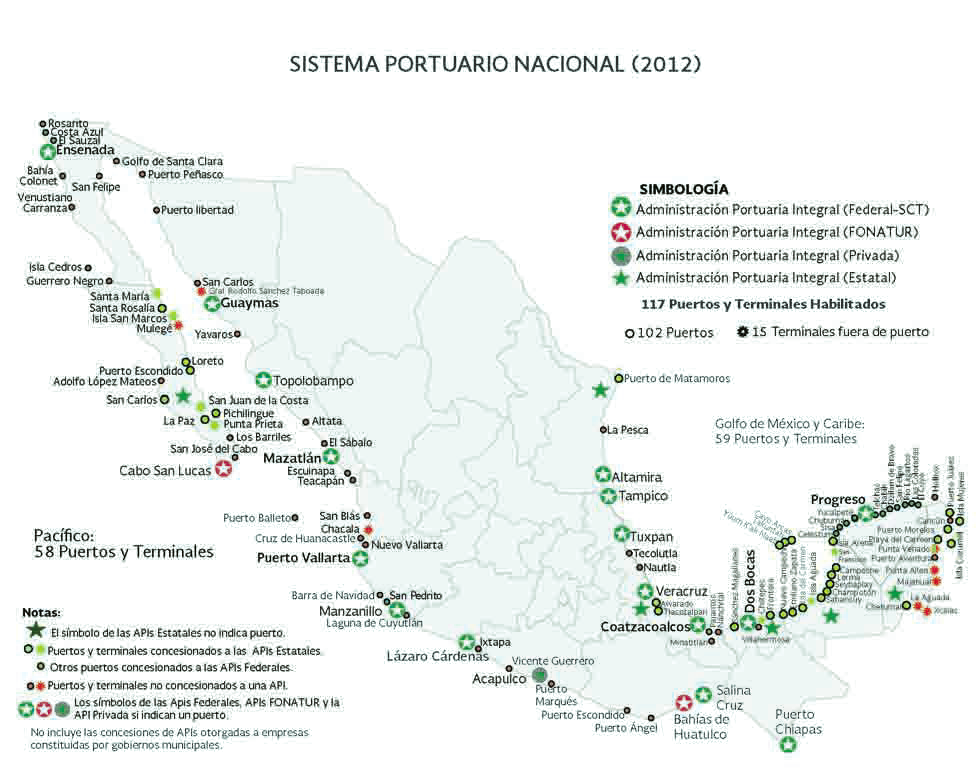 Las Administraciones Portuarias Integrales de Ensenada, Guaymas, Topolobampo, Mazatlán, Manzanillo, Puerto Vallarta, Lázaro Cárdenas, Salina Cruz, Puerto Madero, Altamira, Tampico, Tuxpan, Veracruz, Coatzacoalcos, Dos Bocas, Progreso, Quintana Roo y Tamaulipas, todas ellas, S.A. de C. V., en coordinación con el Comité de Consolidación constituido para tal efecto y en cumplimiento de las disposiciones que establecen los artículos 134 de la Constitución Política de los Estados Unidos Mexicanos, los artículos 25, 26, fracción I, 26 bis fracción I, 28 fracción I, 29, 30, 32, 33 Bis, 34, 35 y 48 de la  LAASSP, el artículo 13 de su REGLAMENTO y los LINEAMIENTOS, con domicilio oficial para efectos de la presente Licitación Pública Nacional Electrónica Consolidada ubicado en Boulevard Adolfo López Mateos No. 1990, Colonia Los Alpes Tlacopac, Delegación Álvaro Obregón, C.P. 01010, Ciudad de México, celebran la Licitación Pública Nacional Electrónica Consolidada No. LA-009J2P001-E22-2018 con el fin de efectuar la CONTRATACIÓN DE LA COMPAÑÍA DE SEGUROS QUE CUBRIRÁ LOS RIESGOS DERIVADOS DEL PROGRAMA DE ASEGURAMIENTO INTEGRAL DE BIENES MUEBLES, INMUEBLES Y OBRAS PORTUARIAS CONCESIONADAS A LAS ADMINISTRACIONES PORTUARIAS INTEGRALES, se designará una sola compañía o participación conjunta para todos los riesgos motivo de la presente licitación de acuerdo a las condiciones aquí presentadas PARA EL PERIODO COMPRENDIDO DEL 22 DE ABRIL DE 2018 AL 22 DE ABRIL DE 2019, de acuerdo a la siguiente:OBJETO Y ALCANCE DE LA LICITACION.NOMBRE DE LA CONVOCANTE: ADMINISTRACIÓN PORTUARIA INTEGRAL DE DOS BOCAS, S.A. DE C.V.En observancia al artículo 134, de la Constitución Política de los Estados Unidos Mexicanos, y de conformidad con los artículos 26 fracción I, 26 Bis fracción III, fracción I, 27, 28, fracción I, 29, 30, 32, 33 Bis, 34, 35 y 48, fracción II de la Ley de Adquisiciones, Arrendamientos y Servicios del Sector Público (LAASSP), su Reglamento, las Políticas, Bases, Lineamientos y Programas Generales que regulen los convenios, contratos, pedidos o acuerdos en materia de Adquisiciones, Arrendamientos y Prestación de Servicios, se integra e instala el Comité de Consolidación, responsable de la coordinación y conducción de la CONVOCATORIA PARA LA LICITACIÓN PÚBLICA NACIONAL ELECTRÓNICA CONSOLIDADA NO. LA-009J2P001-E22-2018 PARA EL ASEGURAMIENTO INTEGRAL DE BIENES PATRIMONIALES E INFRAESTRUCTURA PORTUARIA DE LAS ADMINISTRACIONES PORTUARIAS INTEGRALES DEL SECTOR DE COMUNICACIONES Y TRANSPORTES.En su carácter de CONVOCANTE y designada por la Dirección General de Proyectos Prioritarios, Marítimos, la Administración Portuaria Integral de Dos Bocas, S.A. de C.V., con domicilio fiscal en Carretera Federal Puerto Ceiba-Paraíso, No. 414, Col. Quintín Arauz, Paraíso, Tabasco, código postal 86600, con teléfonos (01 933) 333-51-80, 51-60, y 27-44, y correos electrónicos. gadmon@puertodosbocas.com.mx; sgadmon@puertodosbocas.com.mxOBTENCIÓN DE LA CONVOCATORIA A LA LICITACIÓN PÚBLICA.Esta licitación conforme a los medios que se utilizaran será ELECTRÓNICA de acuerdo al Artículo 26 Bis fracción II, en la cual exclusivamente se permitirá la participación de los licitantes a través de CompraNet, se utilizarán medios de identificación electrónica, las comunicaciones producirán los efectos que señala el artículo 27 de la Ley.Es requisito indispensable la obtención de la CONVOCATORIA y el registro del concursante para participar en la presente licitación. La CONVOCATORIA se puede obtener de forma gratuita de la siguiente forma:A través del SISTEMA COMPRANET de la SFP, en la dirección electrónica de Internet (https://CompraNet.funcionpublica.gob.mx).REGISTRO DE LICITANTES.De conformidad con el artículo 33 Bis de la LEY (LAASSP), será necesario que los interesados envíen mínimo con tres días de anticipación y máximo veinticuatro horas antes a la junta de aclaraciones un escrito simple, bajo protesta de decir verdad, que contenga los datos que actualmente están contenidos en el artículo 39, fracción VI inciso a) del REGLAMENTO.Dicho escrito deberá estar dirigido al LIC. HORACIO SCHROEDER BEJARANO, GERENTE DE ADMINISTRACION Y FINANZAS, de la API DOS BOCAS y deberá ser enviado vía correo electrónico a las siguientes direcciones: gadmon@puertodosbocas.com.mx; sgadmon@puertodosbocas.com.mx mínimo 24 horas antes de la celebración de la Junta de aclaraciones. En este escrito su firmante deberá manifestar, bajo protesta de decir verdad, que cuenta con facultades suficientes para comprometerse por sí o por su representada.I. 	Del Licitante: clave del registro federal de contribuyentes; nombre, domicilio, correo electrónico donde se le podrán notificar las actas derivadas de la presente licitación, así como, en su caso, de su apoderado o representante. Tratándose de personas morales, además, descripción del objeto social de la empresa; número y fecha de las escrituras públicas en las que conste el acta constitutiva y, en su caso, sus reformas o modificaciones, señalando nombre, número y circunscripción del notario o fedatario público que las protocolizó; así como fecha y datos de su inscripción en el Registro Público de Comercio, y relación del nombre de los socios que aparezcan en éstas, yII.	Del representante del licitante: número y fecha de las escrituras públicas en las que le fueron otorgadas las facultades para suscribir la propuesta, señalando nombre, número y circunscripción del notario o fedatario público que las protocolizó.En caso de NO recibir dicho escrito en el período establecido en párrafos anteriores para la Junta de Aclaraciones, los licitantes que deseen participar en la LICITACIÓN PUBLICA NACIONAL ELECTRÓNICA CONSOLIDADA No. LA-009J2P001-E22-2018, deberán entregar el oficio antes mencionado como parte de su propuesta técnica, dentro del apartado de Documentación Legal sin embargo NO recibirán respuesta por parte de LA CONVOCANTE a las preguntas realizadas.TIPO Y NÚMERO DE LICITACION ASIGNADO POR EL SISTEMA COMPRANET.LICITACIÓN PÚBLICA NACIONAL ELECTRÓNICA CONSOLIDADANo. LA-009J2P001-E22-2018Cuyo objeto es LA CONTRATACIÓN PARA EL ASEGURAMIENTO INTEGRAL DE BIENES PATRIMONIALES E INFRAESTRUCTURA PORTUARIA DE LAS ADMINISTRACIONES PORTUARIAS INTEGRALES DEL SECTOR DE COMUNICACIONES Y TRANSPORTES.RECURSOS FISCALES.Para cubrir las erogaciones que deriven de la presente LICITACIÓN CONSOLIDADA, las APIS cuentan con recursos presupuéstales suficientes para cubrir el presente CONTRATO, conforme al Oficio de Liberación de Inversión 2017, emitidos a cada API por parte de la SHCP.IDIOMA PARA PRESENTAR PROPOSICIONES.Los LICITANTES deberán presentar sus propuestas y documentos inherentes a las mismas en idioma español y en papel membretado de la empresa dirigido a la ADMINISTRACION PORTUARIA INTEGRAL DE DOS BOCAS.En caso de que se requieran anexos técnicos, folletos, catálogos y/o fotografías, instructivos o manuales de uso para corroborar las especificaciones, características y calidad del servicio, éstos podrán presentarse en el idioma del país de origen, acompañados de una traducción simple al español.CARÁCTER DE LA LICITACIÓN PÚBLICA NACIONAL ELECTRÓNICA CONSOLIDADA.El carácter de esta CONVOCATORIA A LA LICITACIÓN PÚBLICA NACIONAL ELECTRÓNICA CONSOLIDADA será Nacional, en la cual únicamente podrán participar personas de nacionalidad mexicana.2.1. DESCRIPCION GENÉRICA DE LOS SERVICIOS.El servicio consiste en que el licitante que resulte adjudicado se obliga mediante una prima pagada por la convocante a resarcir un daño o a pagar una suma de dinero al verificarse cualquier eventualidad prevista en el contrato que se derive del presente procedimiento licitatorio.En el “anexo técnico” se presentan los conceptos, características y especificaciones de los Bienes Patrimoniales y riesgos asegurables que serán cubiertos mediante la adjudicación del servicio objeto de esta Licitación Pública Nacional Electrónica.La presente licitación consta de 5 ramos descritos en el ANEXO TÉCNICO que se refieren a la contratación de los siguientes servicios:IMPEDIMENTO PARA RECIBIR PROPOSICIÓN Y CONTRATAR.Conforme a lo establecido en los artículos 50 y 60 penúltimo párrafo de la LAASSP, se prohíbe a las dependencias y entidades recibir proposición o celebrar contrato alguno con las personas físicas o morales que se encuentren en alguno de los supuestos previstos en tales artículos.Los participantes en la presente LICITACIÓN deberán presentar manifestación escrita, Anexos 4 y 5, bajo protesta de decir verdad, de no encontrarse en alguno de los supuestos previstos en los artículos, 50 y 60 penúltimo párrafo de la LAASSP y la fracción IX del artículo 49 de la Ley General de Responsabilidades Administrativas de los Servidores Públicos.La falsedad en la manifestación a que se refiere este numeral será sancionada en los términos del Título Quinto de la LAASSP.La omisión por parte de los LICITANTES de la entrega de los Anexos 4 y 5, referidos en este numeral será motivo para desechar su proposición.Asimismo, si de la información y documentación con que cuente la SFP se desprende que el LICITANTE ganador y adjudicatario del CONTRATO pretende evadir los efectos de la inhabilitación, las API se abstendrán de firmar los contratos correspondientes, haciendo del conocimiento de la SFP tal situación, a efecto de que se proceda de acuerdo con lo dispuesto por el Título Quinto de la LAASSP.PRESENTACIÓN CONJUNTA DE PROPOSICIONES.De conformidad con el tercer párrafo del artículo 34 de la LAASSP y 44 de su REGLAMENTO, dos o más personas morales, podrán presentar conjuntamente su PROPOSICIÓN en la LICITACIÓN, sin necesidad de constituir una sociedad, o nueva sociedad en caso de personas morales, siempre que se establezca con precisión y a satisfacción de las API que:4.1	Ninguno de los interesados en agruparse se encuentren en alguno de los supuestos que establecen los artículos, 50 y 60 penúltimo párrafo de la LAASSP, todos deberán presentar los Anexos 4 y 5, en caso de no hacerlo alguno de los participantes en el convenio de colaboración conjunta será motivo para desechar la proposición que presenten. 4.2	Cualquiera de los integrantes de la agrupación, podrá presentar el escrito mediante el cual manifieste su interés en participar en la junta de aclaraciones y en el procedimiento de contratación; 4.3	Todas las personas que integren el grupo del LICITANTE deben celebrar entre ellas, un convenio en los términos de la legislación aplicable, en el que deberán establecerse, con precisión, los siguientes aspectos:Nombre, domicilio y registro Federal de Contribuyentes de las personas integrantes del grupo, identificando, en su caso,  los datos de las escrituras públicas con las que se acreditan su existencia legal, sus reformas y los nombres de los socios que aparezcan en las mismas;b)	Nombre y domicilio de los representantes de cada una de las personas agrupadas, identificando, en su caso, los datos de las escrituras públicas y/o poderes, con las que acreditan las facultades de representación;c)	La designación de un representante común, otorgándole poder amplio y suficiente, para atender todo lo relacionado con la proposición en el proceso de licitación, mismo que firmará la proposición;d)	Establecer con precisión y a satisfacción de las API, la descripción de los Ramos del Seguro en su papel membretado, que corresponderá cubrir a cada persona moral que integre la agrupación, así como la manera en que se les exigirá el cumplimiento de las obligaciones; e)	La estipulación expresa de que cada uno de los firmantes en su papel membretado, quedará obligado en forma conjunta y solidaria con los demás integrantes, para comprometerse por cualquier responsabilidad derivada del fallo de la licitación.En este supuesto las proposiciones deberán estar firmadas por el representante común que para el efecto haya sido designado por el grupo de personas.4.4	Ninguno de los LICITANTES que se agrupen, podrá contar con miembros de otro u otros LICITANTES o formar parte de otro consorcio o tener interés o participación accionaria o de cualquier otro tipo en las empresas LICITANTES o ser miembro de otro consorcio o estar vinculado entre sí por algún socio o asociado común.	El incumplimiento de lo dispuesto en los numerales 4, 4.1, 4.2 ,4.3 y 4.4 será causa para desechar la proposición del LICITANTE.AUTORIZACIÓN PARA OPERAR COMO COMPAÑÍA DE SEGUROS.La Convocante verificará que las Empresas Participantes estén registradas y autorizadas para operar todos los Riesgos y Ramos del Seguro descritos en la presente convocatoria, propósito de esta Licitación ante la CNSF. Será motivo de descalificación automática el comprobarse que no estén registradas ante las autoridades previamente mencionadas. No se acepta la participación de intermediarios o Agentes de Seguros.En caso de participación conjunta, todos los participantes que formen el consorcio deberán de tener la autorización de la CNSF mencionada en el párrafo anterior.REQUISITOS QUE DEBEN REUNIR LOS LICITANTES.6.1	Los LICITANTES deberán acreditar ser de nacionalidad mexicana, estar constituidos conforme a las Leyes mexicanas (personas morales) y estar debidamente capacitados, jurídica y técnicamente, para cumplir con todas y cada una de las obligaciones contenidas en la presente, en los TÉRMINOS DE REFERENCIA y cuya actividad preponderante u objeto social sea el Aseguramiento de Bienes en el Ramo de Daños, reservándose el COMITÉ el derecho de constatar la veracidad de su experiencia (Anexo 14).6.1.1	El LICITANTE deberá presentar original y copia, para su cotejo, del recibo que emite COMPRANET de manifestación de interés así como el escrito mediante el cual ratifique su interés de participar en la presente Convocatoria, de lo contrario no se admitirá su participación en la Junta de Aclaraciones o en el Acto de Presentación y Apertura de Proposiciones. Como se establece en el artículo 45 del REGLAMENTO de la LAASSP si el escrito señalado en este Artículo no se presenta se permitirá el acceso a la Junta de Aclaraciones a la persona que los solicite, en calidad de observador en términos del penúltimo párrafo del Artículo 26 de la LAASSP.De igual forma, debe presentar debidamente requisitados, en hoja membretada del licitante, los Anexos: 1, 2, 3, 4, 5, 6, 7, 8, 9, 10, 12, 13, 14, 17, 18, 19, 20, 21, 22, 23 Y 24 el no presentar alguno de los anexos listados será causa para desechar la proposición del LICITANTE.De conformidad con lo dispuesto por el Artículo 39, fracción VIII inciso F del REGLAMENTO de la LAASSP, el ANEXO TÉCNICO de esta CONVOCATORIA contiene el formato en el que se señalan los documentos requeridos para participar en la licitación, los cuales se anotan en los párrafos siguientes para su correlación.6.2	LEGALES.6.2.1.	Los LICITANTES acreditarán su personalidad en el acto de presentación y apertura de proposiciones con el formato del Anexo 3, en la inteligencia de que el LICITANTE ADJUDICADO, en el momento de entregar las cartas cobertura, deberá presentar original o copia certificada, para su cotejo, de los documentos con los que acredite su existencia legal, las facultades de su representante legal y su acreditación como empresa aseguradora.6.2.2.	Las proposiciones las debe firmar digitalmente el representante legal del LICITANTE, éste debe estar facultado para esos efectos ante fedatario público. La presentación de las proposiciones será de manera electrónica.6.2.3.	El LICITANTE deberá INTEGRAR EN EL SISTEMA COMPRANET copia de la identificación oficial con fotografía y firma, (credencial para votar, pasaporte o cartilla del servicio militar nacional), de quien firma la proposición a efectos de corroborar que está facultado para hacerlo.6.2.4.	Escrito en el que el LICITANTE manifieste que conoce y acepta el contenido de la CONVOCATORIA y sus ANEXOS, TÉRMINOS DE REFERENCIA y JUNTA DE ACLARACIONES y las condiciones establecidas en las mismas, así como de las modificaciones a tales documentos que en su caso se deriven de la Junta de Aclaraciones, de acuerdo al texto del (Anexo 6). Del mismo modo debe presentar la carta de aceptación de aplicación de penas convencionales (Anexo 13).6.2.5.	Presentar manifestación escrita de no encontrarse en ninguno de los supuestos señalados en los artículos 50 y 60 penúltimo párrafo de la LAASSP (Anexo 4).6.2.6.	No podrán participar en la presente LICITACIÓN, las personas físicas y morales inhabilitadas por resolución de la SFP, en los términos de la LAASSP. Los licitantes deberán presentar carta bajo protesta de decir verdad firmada por el apoderado legal, en el que se anote que no se encuentran inhabilitados por resolución de la Secretaria de la Función Pública, en los términos de la LAASSP. La entidad se reserva el derecho de verificar el estado de inhabilitación en cualquier momento ante la SFP. (Así mismo en la carta deberá señalar que no tiene o cuenta o conoce de notificación o aviso de algún procedimiento de rescisión de contrato. El no cumplir este requisito es motivo de desechamiento de su propuesta.6.2.7.	Presentar manifestación escrita en la que señale, bajo protesta de decir verdad, que no se encuentra en los supuestos del artículo en la fracción IX del artículo 49 de la Ley General de Responsabilidades Administrativas de los Servidores Públicos, según formato del (Anexo 5).6.2.8.	Los LICITANTES deberán entregar, junto con la proposición, el escrito mediante el cual manifiesten su interés de participar en la presente CONVOCATORIA fundamentado en el artículo 29 fracción VI de la LAASSP.6.2.9.	Presentar declaración de integridad en la que se manifieste que por sí mismos o a través de interpósita persona se abstendrán de adoptar conductas para que los servidores públicos induzcan o alteren las evaluaciones de las proposiciones, el resultado del procedimiento u otros aspectos que otorguen condiciones más ventajosas con relación a los demás participantes, con fundamento en los artículos 29 fracción IX de la LAASSP y en el artículo 39, fracción VI inciso F del REGLAMENTO de la LAASSP. (ANEXO 14)6.2.10	Los LICITANTES deberán presentar carta con membrete de corredor o corredores de reaseguro firmada por el representante legal, incluyendo datos específicos como nombre, teléfono, y firma de quien autoriza, a fin de que la convocante esté en condiciones de corroborar dicha información, lo anterior aplica para el Seguro de Grandes Riesgos, Infraestructura, y Obras Portuarias Concesionadas a las Administraciones Portuarias integrales y responsabilidad civil.6.2.11.	Los LICITANTES deberán presentar carta bajo protesta de decir verdad en caso de utilizar intermediario de reaseguro donde se indique que dicha empresa no cuenta con una sentencia dictada por la autoridad competente con alguna aseguradora en México o Agente de Seguros o Reasegurador que afecte la solvencia de la propuesta.6.2.12.	Los LICITANTES deberán presentar firma bajo protesta de decir verdad firmada por el representante legal de la empresa intermediaria de reaseguro donde se indique que no cuentan con notificación de resección o cancelación de contrato con entidades pertenecientes al sector público por parte de una aseguradora en los últimos CINCO años. 6.2.13.	Los LICITANTES deberán presentar la opinión de cumplimiento de obligaciones fiscales en materia de seguridad social expedida por dicha dependencia, de acuerdo al ACUERDO ACDO.SA1.HCT.101214/281.P.DIR y su Anexo Único, dictado por el H. Consejo Técnico, relativo a las Reglas para la obtención de la opinión de cumplimiento de obligaciones fiscales en materia de seguridad social, publicado el 27 de Febrero de 2015 en el Diario Oficial de la Federación (Anexo 24).6.2.14.    Los LICITANTES deberán presentar Declaración fiscal anual del ejercicio 2016 (copia simple legible).6.2.15.	Los LICITANTES deberán presentar la última declaración fiscal provisional del Impuesto Sobre la Renta.6.3	ADMINISTRATIVOS.6.3.1.	Directorio de personal autorizado para atender los compromisos que resulten del contrato y de las sucursales en el interior de la República Mexicana, por área, de la compañía de seguros que prestará los servicios a las API, proporcionando nombres, teléfonos, fax y correo electrónico del personal que atenderá a las API directamente.6.3.2.	Presentar condiciones y textos de las pólizas a cotizar, sin precios y que incluyan las características señaladas en el Anexo Técnico Se deberán incluir de forma obligatoria sus cláusulas generales autorizadas por la CNSF, pero tendrán prelación las condiciones de esta licitación establecidas en el anexo técnico y junta de aclaraciones.6.3.3.	Establecer en la proposición técnica la documentación que solicitarán (por Ramo y por Riesgo cubierto) para la integración de los expedientes para el reclamo de los siniestros, la cual formará parte integrante de las pólizas, incluyendo el procedimiento de qué hacer en caso de siniestro para cada ramo asegurado. Dicha información debe ser homologada por la aseguradora y no se aceptará uno por cada ajustador. Los checklists de documentación serán enunciativos mas no limitativos sin embargo desde el momento de envío de la documentación solicitada al 100% por el ASEGURADO con o sin confirmación de recepción de la aseguradora se empezarán a contar los días pertinentes establecidos en los estándares de servicio para la solicitud de documentación adicional, en caso de no cumplir con los tiempos establecidos se aplicará la sanción determinada. La documentación que se presente será enunciativa mas no limitativa, lo anterior con base en el la Ley Sobre el Contrato de Seguro en su Artículo 69.- "la empresa aseguradora tendrá el derecho de exigir del asegurado o beneficiario toda clase de informaciones sobre los hechos relacionados con el siniestro y por los cuales puedan determinarse las circunstancias de su realización y las consecuencias del mismo.” Sin embargo, se establece en los estándares de servicio la pronta revisión de los ajustadores para solicitar información adicional de lo contrario se procederá al ajuste con la información solicitada en los checklists iniciales.6.3.4.	Presentar carta compromiso en la que se indique que una vez integrados los expedientes, la carta convenio deberá ser enviada en un período no mayor a 10 días y el pago de las indemnizaciones de siniestros no excederá de 20 (veinte) días naturales de acuerdo con los Estándares de Servicio (descritos en el ANEXO TÉCNICO, en la parte correspondiente a la “Estándares de Servicio”) una vez comprobada su procedencia. De no suceder así se aplicará una pena convencional del 2% de la prima pagada a favor de la API's en cuestión, por cada día hábil que pase sin recibir el documento. Referirse al punto 27.2 para la definición de la pena convencional.
6.3.5.	Carta compromiso en la que, de resultar ganador, se comprometa a entregar en el DOMICILIO OFICIAL al LIC. HORACIO SCHROEDER BEJARANO, a más tardar el 19 de abril de 2018 después del fallo que se realizará el 2 de abril de 2018 a las 15:00 horas, las CARTAS-COBERTURA individualizadas para cada API, en la que asuma la responsabilidad del Aseguramiento en los términos acordados en la presente LICITACIÓN. 6.3.6.	Carta en donde establezca el LICITANTE su nacionalidad y carta en donde se haga constar que los Seguros propuestos serán expedidos y administrados por una Aseguradora Mexicana (Anexo 15), ambos requisitos se establecen por el carácter nacional de la licitación.6.3.7.	Los LICITANTES, no deberán tener casos pendientes de resolver a favor de las API’s, ocasionados por omisión, negligencia o incumplimiento que le sean imputables, mediante lo siguiente: escrito BAJO PROTESTA DE DECIR VERDAD que no se tiene ningún caso pendiente de resolver a favor de las API’s, ocasionados por omisión, negligencia o incumplimiento que le sean imputables a la aseguradora, el mismo debe de venir en original y firmado por el representante legal indicando que no tiene adeudos de información, de reportes de siniestralidad, pago de penalización, de incumplimiento en el servicio, o de pago de siniestros terminados de documentar pendiente por cubrir a las API.  Deberá integrarlo en su propuesta y será motivo de evaluación, el no cumplir con este requisito o de encontrarse falsedad en la declaración será causa de desechamiento.6.3.8.	Será necesario que las compañías aseguradoras LICITANTES cuenten con una capacidad automática de reaseguro en Incendio no menor a $50 millones de USD o su equivalente en otras monedas al cierre del año 2017; será motivo de descalificación el no cumplir con lo indicado en este apartado. Para cumplir con lo anterior, la compañía LICITANTE deberá anexar a su propuesta, escrito bajo protesta de decir verdad indicando la capacidad automática de reaseguro en Incendio con la que contaba al mes de diciembre de 2017. También debe incluir copia simple de los contratos automáticos de reaseguro firmados por los reaseguradores y carátula de resumen de cómo se integran dicho límite de manera que se pueda corroborar la capacidad indicada.6.3.9.	El LICITANTE deberá presentar copia del documento que acredite que cuenta con una calificación mínima o superior a “mxBBB+” otorgada por alguna de las siguientes agencias calificadoras: Standard & Poors, A.M. Best, Moody’s o Fitch, vigente. Será motivo de descalificación el no cumplir con lo indicado en este apartado.6.4	FINANCIEROS.6.4.1.	El LICITANTE que resulte adjudicado deberá obtener y presentar el documento en el que se emita la opinión favorable del SAT respecto del cumplimiento de sus obligaciones fiscales. La fecha de emisión de este documento deberá estar dentro de los treinta días inmediatos anteriores a la fecha programada para la formalización del contrato, esto con fundamento en el Artículo 32D del Código Fiscal de la Federación.Para evitar contratiempos, se recomienda a todos los LICITANTES que obtengan el documento lo más pronto posible, de tal manera que quien resulte adjudicado tenga cubierto este requisito indispensable para poder firmar el contrato.6.4.2.	Tratándose de las proposiciones conjuntas previstas en los artículos 34 de la LEY de LAASSP, se deberá presentar el documento a que se hace referencia en el párrafo anterior, por cada una de las obligadas en dicha proposición.6.4.3.	Copia de la identificación oficial de la persona que firma las proposiciones para verificar que las proposiciones técnica y económica, las firma la persona autorizada para ello. La identificación oficial con fotografía deberán ser: CREDENCIAL DEL IFE O DEL INE, PASAPORTE VIGENTE, CÉDULA PROFESIONAL Y CARTILLA DEL SERVICIO MILITAR NACIONAL6.4.4.	Presentar por escrito y en papel membretado carta compromiso en la que especifique que la empresa asumirá la responsabilidad total que resulte, en el caso de que infrinja patentes, marcas o viole el registro de derecho de autor.6.4.5.	El LICITANTE deberá comprobar que cuenta con un capital social pagado mínimo de $300,000,000.00 M.N., mediante la presentación de la última información presentada a la CNSF (3º Trimestre de 2017) o del apartado del cuadernillo del SIIF a la misma fecha. En caso de participación conjunta los capitales de las empresas NO serán sumados. Cada LICITANTE deberá cumplir en forma individual el capital social solicitado.6.4.6.	El LICITANTE deberá presentar los documentos y/o escritos indicados en la “Tabla de Puntos y Porcentajes”, descrita en el NUMERAL 17 ya que de no presentarse en su totalidad será motivo de descalificación.6.4.7.	Los LICITANTES en caso de utilizar intermediarios de reaseguro deberán integrar como parte de su propuesta, escrito firmado por el representante legal del intermediario, en el que certifique que la firma tiene una experiencia mínima de 10 años en la colocación de negocios con el mercado internacional. Deberá presentar la autorización definitiva emitida por la Comisión Nacional de Seguros y Fianzas donde se autoriza operar como intermediario de reaseguro. 6.4.8.	Los LICITANTES en caso de utilizar un Intermediario de reaseguro deberán integrar como parte de su propuesta, carátula de la póliza de errores y omisiones emitida por una aseguradora diferente a la proponente y esta se encuentre vigente, por un monto mínimo de $20,000,000.00 USD vigente a la fecha del acto de presentación de propuestas técnica y económica.VIGENCIA Y LUGAR DE PRESTACIÓN DE LOS SERVICIOS.7.1	VIGENCIA DE LOS SERVICIOS.Las PÓLIZAS de seguros que cubrirán el PROGRAMA INTEGRAL DE ASEGURAMIENTO DE LOS SEGUROS de BIENES MUEBLES, INMUEBLES Y OBRAS PORTUARIAS CONCESIONADAS, deben iniciar su vigencia a las 12:00 horas del día 22 de abril del año 2018 y terminarán a las 12:00 horas del día 22 de abril del año 2019. El LICITANTE al que se le adjudique el CONTRATO debe proporcionar sus servicios sin interrupción durante la vigencia de las pólizas de aseguramiento cubriendo los días del periodo contratado; es decir, para los efectos de la vigencia de las PÓLIZAS, todos los días serán considerados hábiles.7.2	LUGAR DE PRESTACIÓN DE LOS SERVICIOS.El servicio se prestará en los domicilios de cada una de las API´s señalados en el (ANEXO 2), o en los lugares en que a juicio de éstas se requieran del Sistema Portuario Nacional de acuerdo a los litorales en que se encuentran ubicadas:API Litoral (Pacífico / Istmo):Ensenada, Guaymas, Topolobampo, Mazatlán, Puerto Vallarta, Manzanillo, Lázaro Cárdenas, Salina Cruz y Puerto Madero.API Litoral (Golfo / Caribe):Tamaulipas, Altamira, Tampico, Tuxpan, Veracruz, Coatzacoalcos, Dos Bocas, Progreso y Quintana Roo.MONEDA, CONDICIONES DE PRECIO DE COTIZACIÓN Y FORMA DE PAGO.8.1	MONEDA DE COTIZACIÓN Y FORMAS DE PAGO. Se debe cotizar en Moneda Nacional y Dólares de los Estados Unidos de Norteamérica, sin incluir en dicho precio el IVA determinado conforme a las leyes impositivas mexicanas.Por lo que hace a las pólizas del ramo 1 y 4, las API´s efectuarán el pago al LICITANTE adjudicado en moneda nacional al tipo de cambio vigente publicado en el Diario Oficial de la Federación correspondiente al día hábil bancario de la fecha de presentación y apertura de proposiciones. Para los ramos 2, 3, 5 se hará en moneda nacional. En caso de que el tipo de cambio de la fecha de pago sea menor al operante en la fecha de apertura de proposiciones se tomará de referencia el menor para evitar el escenario de primas en depósito a favor del LICITANTE adjudicado.El LICITANTE adjudicado deberá presentar toda la documentación comprobatoria, contrato, estado de cuenta y carta expedida por la Institución bancaria, en la que acredite la existencia de la cuenta bancaria a su nombre para efectuar los depósitos correspondientes al pago de prima por los servicios prestados.El procedimiento de pago se efectuará a través de transferencia electrónica a la cuenta bancaria de cada una de las APIS para efectuar los depósitos correspondientes al pago de los servicios.Tratándose de pagos en exceso que haya recibido el LICITANTE adjudicado, ésta deberá de reintegrar las cantidades pagadas en exceso, más los intereses correspondientes, conforme a la tasa que será igual a la establecida por la ley de ingresos de la federación en un período de no más de 3 meses a partir de la recepción y confirmación del pago de la prima total al 100%.Para la valuación de siniestros se debe considerar que los valores que se proporcionarán en la Junta de Aclaraciones serán a Valor de Reposición al 100%, entendiendo el mismo como la suma que se requerirá para reparar, remplazar o reinstalar el bien afectado a dejarlo en condiciones similares, sin ningún tipo de menoscabo a las que se encontraban antes de ocurrir el evento, sin considerar deducción por depreciación alguna. En caso de bienes o servicios cotizados o adquiridos en moneda extranjera, el valor de reposición se considerará incluyendo los impuestos y derechos aplicables y la indemnización se deberá cubrir al tipo de cambio de la fecha de pago al proveedor o a las API´s. Esta condición tiene prelación sobre la Ley del Contrato del Seguro.8.2	CONDICIONES DE PRECIO DE LAS PÓLIZAS DE SEGUROS.8.2.1	El pago de las PÓLIZAS de seguros que se haga al LICITANTE ADJUDICADO se hará conforme a lo señalado en el ANEXO TÉCNICO.8.2.2	Los LICITANTES al presentar su oferta, deben considerar que en el monto de las primas de seguros no deberá de existir ningún costo por concepto de intermediación de seguros. 8.2.3	La API CONVOCANTE requiere que los LICITANTES coticen en el (ANEXO 9) los SERVICIOS solicitados de manera completa, clara y detallada y que se describen en el ANEXO TÉCNICO de esta CONVOCATORIA, así como los requisitos indicados en el mismo ANEXO y que se refiere a la Contratación de la Compañía de Seguros que cubrirá el Programa de Aseguramiento Integral de Bienes Muebles, Inmuebles y Obras Portuarias Concesionadas  a las API para el periodo comprendido DEL 22 DE ABRIL DE 2018 AL 22 DE ABRIL DE 2019. El LICITANTE al presentar sus proposiciones, debe considerar lo siguiente:El monto de primas y los gastos de expedición de pólizas.La eliminación del costo de comisiones por intermediación de seguros (reducción autorizada de comisiones).Debe presentar las pólizas en original y de manera electrónica en un plazo no mayor a 30 días naturales posteriores a la fecha de inicio de vigencia, el original físico permanecerá en la API correspondiente, otro electrónico en la Dirección General de Puertos de la SCT y otro más electrónico para la SHCP.La proposición económica se deberá entregar con base en el formato del (ANEXO 9), debiendo desagregar por Ramo y Tipo de Póliza y de manera electrónica en un CD / USB / o dispositivo de memoria externa.De igual forma, el LICITANTE ADJUDICADO debe entregar el original de las PÓLIZAS correspondientes, en el DOMICILIO OFICIAL (con el LIC. HORACIO SCHROEDER BEJARANO).8.2.4	La cotización que presenten los LICITANTES dentro de su proposición económica, deberá tener una vigencia de 40 días naturales contados a partir de la fecha de la presentación de las proposiciones. La cotización cuyo período de vigencia sea más corto que el requerido será desechado por no ajustarse a lo solicitado en este punto.8.2.5	No habrá modificaciones a los precios pactados en las pólizas de seguros durante la vigencia del contrato que resulte de este proceso.8.2.6	La forma de pago será del 100% (cien por ciento) de la prima por la vigencia de las PÓLIZAS DEL 22 DE ABRIL DE 2018 AL 22 DE ABRIL DE 2019, el cual se hará dentro de los 40 días naturales siguientes a la presentación y entrega de las PÓLIZAS, en tanto original y electrónico, de seguros a entera satisfacción de las API y sus facturas de pago CFDI y XML de prima para cada una de las API en sus diferentes ramos, siempre y cuando, las facturas, pólizas y movimientos estén debidamente llenados y de acuerdo al clausulado especificado en el ANEXO TÉCNICO. En todos los casos deben expedirse facturas a nombre de cada una de las API, de acuerdo al (Anexo 2), cumpliendo con los requisitos fiscales CFDI y XML, quedando en el entendido de que no se darán anticipos. En caso de errores por parte del LICITANTE ADJUDICADO en la emisión de las correspondientes facturas y/o pólizas, el plazo señalado de 40 días naturales se computará a partir de que el LICITANTE ADJUDICADO entregue a las APIS dichos documentos corregidos.8.2.7	El importe total de las PÓLIZAS será pagado por cada API en forma independiente, de acuerdo a las características y especificaciones dictadas por la COORDINACION GENERAL DE PUERTOS Y MARINA MERCANTE y de las mismas que sean destinadas para cada una, en forma anual.IMPUESTOS Y DERECHOS.Las API´s pagarán únicamente el importe correspondiente al IVA y derechos de póliza correspondientes, de acuerdo con lo establecido en las disposiciones legales vigentes en la materia.PATENTES, MARCAS Y DERECHOS DE AUTOR.El LICITANTE ADJUDICADO asumirá la responsabilidad total para el caso que al proporcionar los SERVICIOS a la API infrinja patentes o marcas, o viole registros de derecho de autor.En caso de violaciones en materia de derechos inherentes a la propiedad intelectual, la responsabilidad estará a cargo del LICITANTE o LICITANTE ADJUDICADO, según sea el caso (Anexo 22.CONFIDENCIALIDAD.El LICITANTE ganador de la LICITACIÓN se compromete a guardar la debida confidencialidad y, por ende, a no divulgar ni a dar a conocer a terceros, distintos a las API´s y su COMITÉ, la información a que, con motivo de la celebración de la contratación de seguros llegase a tener acceso.FORMA DE ADJUDICACIÓN.La adjudicación del CONTRATO se hará, en su caso, por una partida única de los SERVICIOS, por lo que los LICITANTES tendrán que cotizar todos los ramos considerados en el ANEXO TÉCNICO, de lo contrario su proposición será desechada.ACREDITACIÓN DE LA PERSONALIDAD DE LOS LICITANTES.Con el objeto de acreditar la personalidad legal para participar en la LICITACIÓN, los LICITANTES deben integrar en su PROPOSICIÓN TÉCNICA el formato que se presenta en ésta como (ANEXO 3) debidamente requisitado. Las API´s y el COMITÉ, se abstendrán de solicitar a los LICITANTES para acreditar la personalidad de éstos, cualquier otra documentación distinta a la que se precisa en este punto.Únicamente el LICITANTE ganador, en el momento de entregar las cartas cobertura, a más tardar el día 19 de abril de 2018 después del FALLO, deberá presentar original (o copia certificada) para su cotejo, así como copia simple para archivo, de los siguientes documentos:Acta Constitutiva debidamente inscrita en el Registro Público que corresponda, y de sus modificaciones en su caso, que acredite la existencia legal de su empresa.Poder notarial debidamente expedido por Notario Público, en el cual se faculte expresamente al representante para firmar contratos. En caso de poderes generales para actos de dominio o de administración, éstos deben presentar la inscripción ante el Registro Público que corresponda.Cédula de identificación fiscal del LICITANTE ADJUDICADO.Acuse de recibido y documento vigente emitido por el SAT en el que se emite la opinión favorable respecto del cumplimiento de las obligaciones fiscales.Presentar por escrito y en papel membretado carta compromiso en la que especifique que la empresa asumirá la responsabilidad total que resulte, en el caso de que infrinja patentes, marcas o viole el registro de derecho de autor.Presentar carta en la que especifique el número de cuenta del LICITANTE, Banco, Clabe Interbancaria (18 dígitos) y Sucursal, al cual se le deberá realizar el pago correspondiente.CALENDARIO DE ACTIVIDADES DE LA LICITACIÓN. Licitación Pública Nacional Electrónica Consolidada No. LA-009J2P001-E22-2018 PARA LA CONTRATACIÓN DE LA COMPAÑÍA DE SEGUROS QUE CUBRIRÁ EL PROGRAMA DE ASEGURAMIENTO INTEGRAL DE BIENES PATRIMONIALES E INFRAESTRUCTURA PORTUARIA DE LAS ADMINISTRACIONES PORTUARIAS INTEGRALES DEL SECTOR DE COMUNICACIONES Y TRANSPORTES PARA EL PERIODO COMPRENDIDO DEL 22 DE ABRIL DE 2018 AL 22 DE ABRIL DE 2019 se sujetará al siguiente calendario de actividades:JUNTA DE ACLARACIONES A LA CONVOCATORIA.Este acto se llevará a cabo de manera electrónica a través del Sistema de la SFP CompraNet el día 21 de MARZO de 2018 a las 11:00 horas, en la sala de licitaciones del DOMICILIO OFICIAL Y EN LA SALA DE LICITACIONES DE LA COORDINACION GENERAL DE PUERTOS Y MARINA MERCANTE ubicada en BLVD. ADOLFO LOPEZ MATEOS 1990 COL. LOS ALPES TLACOPAC DEL. ALVARO OBREGON C.P. 01049 CD. DE MEXICO.Con objeto de evitar errores en la interpretación del contenido de la presente y sus anexos, la CONVOCANTE celebrará una junta de aclaraciones, en la fecha y hora señalada en el calendario de la LICITACIÓN que aparece en esta CONVOCATORIA, en los siguientes términos:15.1	El envío de preguntas que deseen hacer los LICITANTES deberá ser de manera electrónica en el portal de COMPRANET y a más tardar 24 horas antes de la fecha de la realización de la Junta de Aclaraciones, es decir, se recibirán preguntas hasta las 11:00 am horas del día 20 DE MARZO DE 2018, con fundamento en el artículo 33 bis tercer párrafo de la Ley.15.2 	Los LICITANTES que soliciten aclaraciones a los aspectos contenidos en la CONVOCATORIA, conforme a lo dispuesto en los artículos 33 bis de la Ley, 45 y 46 de su Reglamento deberán enviar a través de la plataforma CompraNet, así como escrito bajo protesta de decir verdad, en el que expresen su interés en participar en la licitación, por si o en representación de un tercero, manifestando los datos generales del interesado y en su caso del representante, previstos en el artículo 48 fracción V del Reglamento de la Ley, pudiendo utilizar el Formato del ANEXO TÉCNICO.15.3	El envío de preguntas no resulta obligatorio para los LICITANTES, considerándose que los participantes que no las presenten, aceptan todos los términos de la presente y los acuerdos tomados en el acto de Junta de Aclaraciones.15.4	Se podrán celebrar una o más Juntas de Aclaraciones. En el acta correspondiente a la última Junta de Aclaraciones se indicará expresamente esta circunstancia.15.5	No será responsabilidad de la API CONVOCANTE la falta de precisión a la CONVOCATORIA, que por motivo de interpretación realicen los LICITANTES y que hayan omitido clarificar en la Junta de Aclaraciones.15.6	La API CONVOCANTE únicamente dará respuesta a las preguntas formuladas por los participantes que presenten el escrito donde manifiesten su interés de participar en la licitación y éstas tengan el numeral de referencia y/o página / párrafo correspondiente. Así mismo se requiere que las entreguen y envíen en formato Word (versión electrónica). Cabe señalar que las solicitudes de aclaración que no se reciban en el plazo señalado no serán contestadas por resultar extemporáneas conforme a lo dispuesto por el artículo 46 fracción VI del Reglamento de la Ley.15.7	En dicho acto se dará respuesta a las dudas o cuestionamientos sobre la CONVOCATORIA, que hayan formulado previamente los LICITANTES, así como a nuevos cuestionamientos que pudieran surgir derivados de las respuestas dadas por la Convocante, de acuerdo con el procedimiento señalado en el artículo 46 fracción II del Reglamento de la Ley; se levantará acta de los eventos y una vez firmadas, el contenido formará parte integral de la CONVOCATORIA y deberá ser considerada por los LICITANTES en la elaboración de sus proposiciones.15.8	De conformidad con el artículo 45 sexto párrafo del Reglamento de la Ley, las solicitudes de aclaración deberán plantearse de manera concisa y estar directamente vinculadas con los puntos contenidos en la CONVOCATORIA a la licitación, indicando el numeral o punto específico con el cual se relaciona. Las solicitudes que no cumplan con los requisitos señalados podrán ser desechadas por la Convocante.15.9	En esta licitación, la Convocante procederá a enviar, a través de CompraNet, las contestaciones a las solicitudes de aclaración recibidas, a partir de la hora y fecha señaladas en la CONVOCATORIA para la celebración de la Junta de Aclaraciones.15.10	Cuando en razón del número de solicitudes de aclaración recibidas o algún otro factor no imputable a la Convocante y que sea acreditable, el servidor público que presida la Junta de Aclaraciones informará a los LICITANTES por medio del portal CompraNet la fecha posterior en la que serán remitidas electrónicamente dichas respuestas.15.11	Con el envío de las respuestas a que se refiere el párrafo anterior la Convocante informa a los LICITANTES, que el plazo que tendrán para formular las preguntas que consideren necesarias en relación con las respuestas remitidas será como máximo de 12 horas después de que la Convocante haya subido la última respuesta de aclaración al SISTEMA COMPRANET.15.12	Para el mejor desarrollo de la junta de aclaraciones a la CONVOCATORIA, los LICITANTES deberán enviar a través de CompraNet las solicitudes de aclaración con 24 horas de anticipación a la fecha establecida para la junta de aclaraciones, con fundamento en el artículo 33 bis tercer párrafo de la Ley.15.13	Cabe señalar que las solicitudes de aclaración que no se reciban en el plazo señalado no serán contestadas por resultar extemporáneas conforme a lo dispuesto por el artículo 46 fracción VI del Reglamento de la Ley.15.14	Con fundamento en el artículo 45 cuarto párrafo del Reglamento de la Ley, cuando el escrito se presente fuera del plazo previsto el LICITANTE sólo tendrá derecho a formular preguntas sobre las respuestas que dé la Convocante en la junta.15.15	Cuando en razón del número de solicitudes de aclaración recibidas o algún otro factor no imputable a la convocante y que sea acreditable, el servidor público que presida a la Junta de Aclaraciones, informara a los LICITANTES si estas serán enviadas en ese momento o si se suspenderá la sesión para reanudarla en hora o fecha posterior a efecto de que las respuestas sean remitidas.15.16	Con el envío de las respuestas a que se refiere el párrafo anterior la Convocante informa a los LICITANTES, que el plazo que tendrán para formular las preguntas que consideren necesarias en relación con las respuestas remitidas será como máximo de 12 horas después de que la Convocante haya subido la última respuesta de aclaración al SISTEMA COMPRANET.De conformidad con el Artículo 33 tercer párrafo de la LAASSP, cualquier modificación que se derive del resultado de la o las juntas de aclaraciones, serán consideradas como parte integrante de la propia CONVOCATORIA y deberá ser considerada por los LICITANTES en la elaboración de sus proposiciones.Durante el acto de la Junta de Aclaraciones se entregará DE MANERA ELECTRÓNICA A TRAVÉS DE COMPRANET los archivos que contengan todos los valores e información detallada de cada Entidad API.ACTO DE PRESENTACIÓN Y APERTURA DE PROPOSICIONES.Este acto se llevará a cabo DE MANERA ELECTRÓNICA A TRAVÉS DE COMPRANET en el DOMICILIO OFICIAL Y EN LA SALA DE LICITACIONES DE LA COORDINACION GENERAL DE PUERTOS Y MARINA MERCANTE ubicada en BLVD. ADOLFO LOPEZ MATEOS 1990 COL. LOS ALPES TLACOPAC DEL. ALVARO OBREGON C.P. 01049 CD. DE MEXICO, y de conformidad con lo establecido en el artículo 35 de la LAASSP.El acto de presentación y apertura de PROPOSICIONES de esta CONVOCATORIA se llevará a cabo conforme a lo establecido en los artículos 34 y 35 de la LAASSP, el día 28 de Marzo de 2018, a las 13:00 horas DE MANERA ELECTRÓNICA A TRAVÉS DE COMPRANET en la sala de licitaciones del DOMICILIO OFICIAL Y EN LA SALA DE LICITACIONES DE LA COORDINACION GENERAL DE PUERTOS Y MARINA MERCANTE ubicada en BLVD. ADOLFO LOPEZ MATEOS 1990 COL. LOS ALPES TLACOPAC DEL. ALVARO OBREGÓN C.P. 01049 CD. DE MEXICO. Lo anterior conforme a lo dispuesto por el artículo 26 bis fracción II de la Ley. El acto se desarrollará conforme a lo siguiente:Se llevará a cabo de manera electrónica a través del Sistema de la Secretaría de la Función Pública CompraNet, para la firma de estas se emplearán los medios de identificación electrónica, en términos del artículo 50 del Reglamento de la Ley. Los cuales producirán los mismos efectos que las leyes otorgan a los documentos correspondientes, y, en consecuencia, tendrán el mismo valor probatorio, de acuerdo al último párrafo del artículo 27 de la Ley.Recibidas las proposiciones en la fecha dentro de las horas establecidas, éstas no podrán ser retiradas o dejarse sin efecto, por lo que deberán considerarse vigentes dentro del procedimiento de licitación hasta su conclusión de conformidad a lo establecido en el artículo 39 fracción III inciso “d” del Reglamento de la Ley. En caso de que se presente la suspensión del procedimiento licitatorio es importante señalar que las proposiciones deberán permanecer vigentes hasta en tanto se deje sin efecto dicha suspensión.Una vez recibida la documentación legal y administrativa se procederá a la apertura electrónica de los sobres que contenga las proposiciones técnicas y económicas de los LICITANTES participantes, sin que ello implique la evaluación de su contenido de acuerdo a lo previsto por el artículo 47 octavo párrafo del Reglamento de la Ley. En caso de que exista faltantes u omisiones respecto a la presentación de algún documento, éstas se harán constar en el acuse de recepción que se envié para tal fin, sin que se deseche la proposición correspondiente conforme a lo señalado en el artículo 48 fracción III del Reglamento de la Ley. Así mismo de conformidad con lo establecido en el artículo 47, penúltimo párrafo del Reglamento de la Ley, la Convocante podrá determinar, dependiendo del número de proposiciones presentadas y del número de partidas licitadas, incluir en el acta el precio unitario de cada una de las partidas comprendidas en cada proposición o anexar copia de la proposición económica de los LICITANTES al acta respectiva, en este último caso se dará lectura al importe total de cada proposición económica. El acta se difundirá en el SISTEMA COMPRANET el mismo día que se lleve el acto de presentación y apertura de las proposiciones.De conformidad con el numeral 30 del “ACUERDO POR EL QUE SE ESTABLECEN LAS DISPOSICIONES QUE SE DEBERÁN OBSERVAR PARA LA UTILIZACIÓN DEL SISTEMA ELECTRÓNICO DE INFORMACIÓN PÚBLICA GUBERNAMENTAL DENOMINADO COMPRANET”, publicado el 28 de junio de 2011, cuando por causas ajenas a dicho sistema o a la Convocante, no sea posible iniciar o continuar con el acto de presentación y apertura de proposiciones, el mismo se podrá suspender de manera fundada y motivada, hasta en tanto se restablezcan las condiciones para su inicio o reanudación de la apertura de los sobres; a tal efecto la Convocante difundirá en CompraNet la fecha y hora en la que iniciará o reanudará el acto.La Secretaría de la Función Pública, podrá verificar en cualquier momento que, durante el lapso de interrupción, no se haya suscitado alguna modificación a las proposiciones que obren en su poder.De conformidad a lo establecido en el artículo 56 penúltimo párrafo de la Ley, la Convocante conservará toda la documentación e información electrónica comprobatoria de los actos, cuando menos por un lapso de tres años, contados a partir de la fecha de su recepción.Los servidores públicos facultados para presidir el acto rubricarán las proposiciones técnicas y económicas presentadas en esta licitación de acuerdo a lo señalado por los artículos 35 fracción II de la Ley y 39 fracción III inciso “j” de su Reglamento. Se levantará acta que servirá de constancia de la celebración del acto de presentación y apertura de las proposiciones, en la que se harán constar las proposiciones recibidas en tiempo y forma para su posterior evaluación y el importe de cada una de ellas.En el acta, se señalará lugar, fecha y hora en que se dará a conocer el fallo de la licitación; esta fecha deberá quedar comprendida dentro de los veinte días naturales siguientes a la establecida para este acto.El acta será firmada por los asistentes y se pondrá a su disposición a través del SISTEMA COMPRANET. Los LICITANTES al haber concluido el envío de sus proposiciones deberán conservar el acuse de recibo electrónico que emita la SFP a través de CompraNet de la presentación de proposiciones.La Convocante tendrá como no presentada la proposición del LICITANTE, cuando el archivo electrónico enviado a través de CompraNet no pueda abrirse por tener algún virus informático o por cualquier causa ajena a la misma, el Órgano Interno de Control dará fe de este acontecimiento.Cada uno de los documentos que integren la proposición y aquéllos distintos a ésta, deberán estar foliados en todas y cada una de las hojas que los integren. Se deberán numerar de manera individual las proposiciones técnica y económica, así como el resto de los documentos que entregue el LICITANTE en el caso de que alguna o algunas hojas de los documentos mencionados carezcan de folio y se constate que la o las hojas no foliadas mantienen continuidad, la Convocante no podrá desechar la proposición. En el supuesto de que falte alguna hoja y la omisión pueda ser cubierta con información contenida en la propia proposición o con los documentos distintos a la misma, la Convocante tampoco podrá desechar la proposición. Lo antes señalado conforme a lo dispuesto en el artículo 50 segundo párrafo del reglamento de la Ley.CRITERIOS QUE SE APLICARAN PARA LAS EVALUACIONES.17.1	La evaluación se llevará a cabo en apego a los artículos 36 y 36 Bis de la Ley, de conformidad con los “criterios de evaluación” previstos en esta licitación, mediante el análisis detallado de las proposiciones, a través del mecanismo de puntos y porcentajes establecido en la normatividad en la materia. Para hacer la evaluación de las proposiciones, la convocante verificará que las mismas cumplan con todos los requisitos solicitados; se verificará el cumplimiento de las formalidades, requisitos, condiciones, especificaciones y documentos establecidos en la convocatoria. En este sentido las compañías que no cumplan con lo indicado en este punto no podrán ser evaluadas con respecto a sus propuestas técnicas y/o económicas.17.2	Los requisitos técnicos fueron establecidos con la finalidad de garantizar que el servicio cumpla con los estándares de calidad requeridos por la convocante; en tanto que los requisitos económicos se establecen con objeto de garantizar que el precio ofertado esté dentro del techo presupuestal autorizado para esta contratación.17.3	La evaluación de las propuestas de los LICITANTES, se hará de conformidad con los artículos 36 y 36 bis de la Ley, 52 de su Reglamento y el mecanismo previsto en el “Acuerdo por el que se emiten diversos lineamientos para la aplicación del Criterio de Evaluación de Proposiciones a través del mecanismo de puntos o porcentajes en los procedimientos de contratación”, publicado  en el Diario Oficial de la Federación el día 9 de septiembre de 2010, así como la “Determinación y asignación de la puntuación o unidades porcentuales en diversos rubros y subrubros, así como valoración de su acreditación, previstos en los lineamientos para la aplicación del criterio de evaluación de proposiciones a través del mecanismo de puntos o porcentajes en los procedimientos de contratación regulados por la Ley de Adquisiciones, Arrendamientos y Servicios del Sector Público y la Ley de Obras Públicas y Servicios relacionados con las mismas”, emitidos por la Secretaría de la Función Pública el día 9 de enero de 2012.17.4	La evaluación se realizará mediante el mecanismo de puntos y porcentajes, en el que la evaluación de los aspectos técnicos tendrá un valor de 60 puntos, mientras que para la propuesta económica será de 40 puntos. Asimismo, se precisa que, para que la propuesta técnica sea considerada solvente, se requiere obtener cuando menos 45 de los 60 puntos máximos que ésta representa, a fin de no ser desechadas. Los LICITANTES que cumplan técnicamente con este mínimo de puntaje serán susceptibles de ser evaluados económicamente. La propuesta económica no será leída públicamente hasta que se cumpla la condición arriba descrita.17.5	Para la EVALUACIÓN ECONÓMICA. Se considerará el precio neto propuesto sin incluir el Impuesto al Valor Agregado, con la observación que la oferta de las partidas en dólares americanos deberá expresarse también en pesos mexicanos al tipo de cambio publicado el día de la presentación de ofertas en el Diario Oficial de la Federación; lo anterior únicamente para fines de evaluación de propuestas.17.6	El total de la puntuación o unidades porcentuales de la Propuesta Económica será de 40 puntos, por lo que a la propuesta económica que resulte ser la más baja de las técnicamente aceptadas, se le asignará la puntuación máxima.17.7	Para determinar la puntuación que corresponda a la propuesta económica del resto de LICITANTES, la convocante aplicará la siguiente forma:PPE = MPemb x 40 / MPiDonde:PPe = Puntuación o unidades porcentuales que corresponde a la propuesta Económica.MPem = Monto de la propuesta económica más baja, yMPi = Monto de la i-esima propuesta económica.17.8	Cuando se presente un error de cálculo en las propuestas presentadas, sólo habrá lugar a su rectificación por parte de la Convocante, cuando la corrección no implique la modificación de precios unitarios. Asimismo, en caso de discrepancia entre las cantidades escritas con letra y con número, prevalecerá la cantidad con letra, por lo que de presentarse errores en las cantidades o volúmenes solicitados, éstos podrán corregirse.17.9	Las correcciones se harán constar en el acta de fallo a que se refiere el artículo 37 de la Ley. Si el LICITANTE no acepta la corrección de la propuesta, ésta se desechará, lo anterior con fundamento en el artículo 55 del Reglamento.EVALUACIÓN DE PUNTOS Y PORCENTAJES	Se presenta a continuación la documentación que se deberá entregar para acreditrar el puntaje establecido en el método de evaluación de puntos y porcentajes, medio por el cual serán declaradas solventes las propuestas de los LICITANTES.ADJUDICACIÓN	El contrato será adjudicado al LICITANTE que, habiendo cumplido con la totalidad de requisitos legales y administrativos, en la evaluación de su proposición haya acumulado la mayor cantidad de puntos combinados técnicos y económicos. En caso de empate, la adjudicación se efectuará a favor del LICITANTE que resulte ganador del sorteo manual por insaculación que celebre la API CONVOCANTE en el propio acto de fallo, el cual consistirá en la participación de un boleto por cada proposición que resulte empatada y depositados en una urna, de la cual el primer boleto extraído será del LICITANTE GANADOR.En el evento de que el LICITANTE adjudicado no se presente a firmar el CONTRATO o no entregue las pólizas en el plazo establecido por causas que le resulten imputables, la CONVOCANTE podrá, sin necesidad de un nuevo procedimiento adjudicar el CONTRATO al LICITANTE que haya presentado la siguiente proposición solvente más baja y así sucesivamente en caso de que éste último no acepte la adjudicación, siempre que la diferencia en puntos de los servicios con respecto a la proposición que inicialmente hubiera resultado ganadora no sea superior al 10% (diez por ciento).Quedan comprendidos entre los requisitos cuyo incumplimiento, por sí mismos, no afecten la solvencia de la proposición, el proponer un plazo de entrega menor al solicitado, en cuyo caso, prevalecerá el estipulado en la CONVOCATORIA; el omitir aspectos que puedan ser cubiertos con información contenida en la propia proposición técnica o económica; el no observar los formatos establecidos, si se proporciona de manera clara la información requerida; y el no observar requisitos que carezcan de fundamento  legal o cualquier otro que no tenga por objeto determinar objetivamente la solvencia de la proposición presentada. En ningún caso pueden suplirse las deficiencias de las proposiciones presentadas.La adjudicación de las pólizas es por partida Única, el no participar en alguna de ellas será motivo de desechamiento.FALLO DE LA LICITACIÓN. 20.1	Se llevará a cabo de manera electrónica a través del Sistema de la Secretaría de la Función Pública CompraNet el día 3 de abril de 2018 a las 15:00 horas, en la sala de licitaciones DE LA COORDINACION GENERAL DE PUERTOS Y MARINA MERCANTE ubicada en BLVD. ADOLFO LOPEZ MATEOS 1990 COL. LOS ALPES TLACOPAC DEL. ALVARO OBREGÓN C.P. 01049 MEXICO, CIUDAD DE MEXICO. En dicho evento se levantará un acta en la cual se contendrá la información conforme a lo señalado en el artículo 37 de la Ley, y se difundirá en sistema electrónico CompraNet, el mismo día del evento.20.2	A los LICITANTES se les enviará por correo electrónico un aviso informándoles que el acta de fallo se encuentra a su disposición en CompraNet, conforme lo establecido en el artículo 37 cuarto párrafo de la Ley.20.3	El plazo para la emisión del fallo podrá diferirse, siempre y cuando no exceda de 20 días naturales contados a partir del plazo establecido originalmente de conformidad con los artículos 35, fracción III, de la Ley y 48 de su Reglamento último párrafo.SUSPENSIÓN TEMPORAL DE LA LICITACIÓN.El Comité en pleno podrá suspender la LICITACIÓN, cuando se presuma que existe arreglo entre LICITANTES para elevar los precios de SERVICIOS objeto de esta LICITACIÓN o cualquier otro acuerdo que tenga como fin obtener una ventaja sobre los demás LICITANTES, o bien, cuando se presuma la existencia de otras irregularidades; en estos casos se realizará una notificación debidamente fundada y motivada, informando las causas de dicha suspensión a todos los LICITANTES, turnándose copia al Titular del Órgano Interno de Control de la API CONVOCANTE.Se podrá suspender la LICITACIÓN en forma temporal por determinación de la SFP en los términos del artículo 70 de la LAASSP y por caso fortuito o causas de fuerza mayor. Dicha suspensión se notificará por escrito a los LICITANTES.Si desaparecen las causas que hubiesen motivado la suspensión, previa notificación por escrito a todos los LICITANTES, se reanudará la LICITACIÓN. Solamente podrán participar los LICITANTES cuyas proposiciones no hayan sido desechadas, lo cual será notificado al Titular del Órgano Interno de Control en la API CONVOCANTE.DECLARATORIA DE LICITACIÓN DESIERTA O CANCELACIÓN TOTAL DE LA MISMA. La convocante procederá a declarar desierta la LICITACIÓN y podrá expedir una segunda o adjudicar directamente, conforme a lo establecido en los artículos 38 de la LAASSP y 58 del REGLAMENTO de la LAASSP.Los criterios de declarar desierta La Licitación o la Cancelación, deberán ceñirse únicamente a lo indicado por la LAASSP y su Reglamento.La convocante podrá cancelar una licitación, partidas o conceptos incluidos en éstas, cuando se presente caso fortuito, fuerza mayor, o existan circunstancias justificadas que extingan la necesidad de contratar los servicios, o que de continuarse con el procedimiento se pudiera ocasionar un daño o perjuicio a la propia entidad.ENTREGA DE LAS PÓLIZAS DE SEGUROS.Para cumplir con lo dispuesto en el artículo 46 de la LAASSP, el representante legal del LICITANTE ADJUDICADO deberá entregar EN SU TOTALIDAD las pólizas, en original y recibos de seguros en el DOMICILIO OFICIAL (con el Lic. Horacio Schroeder Bejarano), en un término no mayor de 30 días naturales siguientes a partir de la fecha en que se hubiere emitido el fallo correspondiente.Sin embargo, dada la obligación de que los bienes muebles, inmuebles y obras portuarias concesionadas de las API´s estén debidamente asegurados a partir de las 12:00 horas del 22 de ABRIL de 2018, conforme a lo estipulado en el punto 7.1 de la presente Convocatoria, el LICITANTE ADJUDICADO deberá entregar, a más tardar el 19 de Abril de 2018, en el DOMICILIO OFICIAL una CARTA-COBERTURA para cada una de las API, en la que asuma la responsabilidad de que a partir de la fecha y hora antes indicadas, queda asegurado lo solicitado en esta licitación, en los términos requeridos en la presente Convocatoria, en tanto se entregan las pólizas respectivas.23.1	PARA LA ENTREGA DE LAS PÓLIZAS DE SEGURO.En la fecha en que el LICITANTE ADJUDICADO se presente al DOMICILIO OFICIAL (con el Lic. Horacio Schroeder Bejarano), a entregar las pólizas de seguros objeto de la presente licitación, deberá presentar original y copia para el expediente de la licitación de los siguientes documentos notariados:Del acta constitutiva y sus modificaciones en su caso, que acrediten la existencia legal de la empresa, debidamente inscrita en el Registro Público de la Propiedad y del Comercio.Del poder notarial debidamente certificado ante notario público, en el cual se faculte al representante legal para firmar contratos. En caso de poderes generales para actos de dominio o administración, éstos deben presentar la inscripción ante el Registro Público de la Propiedad y del Comercio.Identificación oficial vigente del representante legal del LICITANTE ADJUDICADO.En el caso de que el LICITANTE ADJUDICADO no entregue las pólizas objeto de la presente LICITACIÓN, por causas imputables al mismo, será sancionado conforme a lo establecido en el artículo 60, fracción I, de la LAASSP, sin menoscabo de las sanciones previstas en el artículo 59, de la misma LAASSP, y el COMITÉ podrá adjudicarlo al LICITANTE que haya presentado la proposición económica solvente siguiente más baja, siempre y cuando la diferencia en puntuación no rebase el 10% (diez por ciento) con respecto a la ganadora en primera instancia, de conformidad con el artículo 46, párrafo segundo, de la LAASSP.Respecto a las solicitudes de movimientos de altas, bajas y cambios, que soliciten las API´s al LICITANTE ADJUDICADO, éste deberá dar respuesta en un término de 15 días hábiles contados a partir de la recepción por parte del LICITANTE ADJUDICADO. De no hacerlo así, se entenderá que el LICITANTE ADJUDICADO, da por aceptada la solicitud hecha por la API en todas sus condiciones.En caso de que el LICITANTE ADJUDICADO no haga entrega en un término de 30 días con la información completa (pólizas y recibos) y correcta de los movimientos de altas, cambios y bajas que las API’s le hayan solicitado, se hará acreedor a una PENA CONVENCIONAL de 1 UMA, por día de atraso. Dicho plazo se computará a partir de la fecha en que el LICITANTE ADJUDICADO acuse recibo de la solicitud de cualquiera de las API’s.Los derechos y obligaciones que se originen entre las API´s y el LICITANTE ADJUDICADO, no pueden cederse en forma parcial o total, a favor de cualquier otra persona física o moral, excepto los derechos de cobro, previa autorización de las API´s.INSTRUCCIONES PARA ELABORAR Y ENTREGAR LAS PROPOSICIONES.24.1	ASPECTOS GENERALES. Los LICITANTES, al elaborar sus proposiciones, deben observar los siguientes puntos:Deben elaborarse sin tachaduras ni enmendaduras.Las proposiciones deben ser firmadas digitalmente, por persona facultada para ello en la última hoja del documento que contenga los Anexos: TECNICO, 2, 3, 4, 5, 6, 7, 8, 9, 10, 11, 12, 13, 14, 15, 16, 17, 18, 19, 20, 21, 22, 23 y 24. Por lo que no pueden desecharse cuando las demás hojas que las integran y los demás documentos o anexos carezcan de firma o rúbrica.La LICITANTE deberá presentar la Prima del Ramo 1 sin la cobertura de canales en dólares americanos, por separado la prima para la cobertura de Dragado de canales y dársenas de Ciaboga en dólares americanos. Finalmente, la suma de ambas primas.24.2	FORMA EN QUE DEBEN PRESENTAR LOS LICITANTES SUS PROPOSICIONES.Conforme al artículo 34 de la LAASSP, la entrega de proposiciones se hará de manera electrónica o física y contendrá tanto la proposición técnica como la proposición económica.24.3	DE MANERA ELECTRÓNICA CONTENIENDO LO SIGUIENTE:Los LICITANTES entregarán sus proposiciones técnica y económica A TRAVES DEL PORTAL COMPRANET DE MANERA ELECTRÓNICA. Conforme al Numeral 6 Los documentos listados son para orientar a los LICITANTES y se les recomienda armar su proposición de acuerdo con el (Anexo 7) de esta CONVOCATORIA.24.4	En caso de discrepancia entre los documentos o la información de que se integre la PROPOSICIÓN TÉCNICA o la PROPOSICIÓN ECONÓMICA, se estará a lo siguiente:24.4.1 	Entre las cantidades escritas con letra y las cantidades escritas con número, prevalecerán las cantidades escritas con letra.24.4.2	Entre dos cantidades o números que se refieran al mismo concepto, prevalecerá la cantidad o el número más bajo.24.4.3	Cuando se presente un error de cálculo en las proposiciones, sólo habrá lugar a su rectificación por parte del COMITÉ cuando la corrección no implique la modificación de precios unitarios. Si el LICITANTE no acepta la corrección de la PROPOSICIÓN, se desechará la misma.CONTROVERSIAS.Las controversias que se susciten en relación con la presente licitación se resolverán con apego a lo previsto en las disposiciones que establece la LAASSP, su REGLAMENTO y demás disposiciones legales vigentes en la materia, así como en las disposiciones de carácter federal aplicables.TERMINACIÓN ANTICIPADA DEL CONTRATO.En el caso de que las API´s decidieran cancelar anticipadamente los seguros contratados o algún rubro de los mismos, la devolución de primas se hará a prorrata dentro de los 30 días naturales siguientes al aviso de cancelación. CANCELACIÓN DE LAS PÓLIZAS. Las API´s pueden cancelar las pólizas por cualquiera de las siguientes causas:Cuando el LICITANTE ADJUDICADO no proporcione los servicios a que se refiere el contrato, de conformidad con lo estipulado en el mismo.Cuando no se dé cumplimiento a todos los requisitos establecidos en el contrato.INCONFORMIDADES, PENAS CONVENCIONALES Y SANCIONES.INCONFORMIDADES.Los LICITANTES pueden inconformarse por escrito en los términos del artículo 65 de la LAASSP ante el Órgano Interno de Control de la API CONVOCANTE, ADMINISTRACIÓN PORTUARIA INTEGRAL DE DOS BOCAS, S.A. DE C.V., en el DOMICILIO OFICIAL, dentro de los 6 (seis) días hábiles siguientes a aquél en que ocurra el acto o actos que contravengan las disposiciones de la LAASSP.La inconformidad será presentada, a elección del promovente, por escrito, directamente en las oficinas de la Secretaría de la Función Pública, sita en Insurgentes Sur 1735 Col. Guadalupe Inn Delegación. Álvaro Obregón CP 01020 CD. De México, +52 (55) 2000-3000, o a través de Compra Net mediante el programa informático que les proporcione la Secretaría de la Función Pública, dentro de los seis días hábiles siguientes a aquél en que ocurra el acto o el inconforme tenga conocimiento de éste.En todos los casos en que se trate de LICITANTES que hayan presentado proposición conjunta, la inconformidad sólo será procedente si se promueve conjuntamente por todos los integrantes de la misma.En las inconformidades que se presenten a través de CompraNet deberán utilizarse, en sustitución de la firma autógrafa, medios de identificación electrónica previamente certificados por la Secretaría de la Función Pública.PENAS CONVENCIONALES.De conformidad con lo estipulado en el Artículo 53 de la LAASSP, la API CONVOCANTE aplicará penas convencionales al PRESTADOR DE SERVICIO, equivalente al 2% del servicio no prestado bajo el procedimiento establecido en el ANEXO TÉCNICO en el apartado “Estándares de Servicio”.SANCIONES.Cuando El PRESTADOR DE SERVICIO incurra en los supuestos considerados en el artículo 60 de la LAASSP, será inhabilitado temporalmente por conducto de la SFP.TIPO Y MODELO DE CONTRATO.Para efectos de esta licitación el tipo y modelo de contrato será el convenido entre ambas partes y debe estar elaborado por el personal jurídico del LICITANTE ADJUDICADO dentro de los primeros 40 días hábiles de vigencia del programa de aseguramiento para revisión de cada una de las áreas jurídicas de API, el contrato que se celebre con cada una de las API´s en términos de la  LAASSP deberá ser firmado dentro de los primeros 60 días de lo contrario NO SE PODRÁ PROCESAR EL PAGO DE LA PRIMA CORRESPONDIENTE (Anexo 23).El modelo de contrato integrado en las bases es de carácter informativo para la presentación de su propuesta, sin embargo, la aseguradora adjudicada deberá firmar este contrato para la prestación del servicio y deberá ser convenido en revisión con las áreas jurídicas de las API´s.NOTA INFORMATIVA PARA LICITANTES DE PAÍSES MIEMBROS DE LA ORGANIZACIÓN PARA LA COOPERACIÓN Y EL DESARROLLO ECONÓMICO Y FIRMANTES DE LA CONVENCIÓN PARA COMBATIR EL COHECHO DE SERVIDORES PÚBLICOS EXTRANJEROS EN TRANSACCIONES COMERCIALES INTERNACIONALES.México es signatario de la Convención contra el Cohecho de Servidores Públicos Extranjeros en Transacciones Comerciales y el Desarrollo Económico (OCDE) y por ello se ha comprometido a difundir sus lineamientos y asegurar que tanto el sector público como el privado, conozcan los lineamientos de la Convención.En concordancia con dichos lineamientos, el gobierno mexicano analizó las leyes mexicanas y encontró que era menester modificar el artículo 22 del Código Penal federal para contemplar el cohecho de servidores públicos extranjeros, por lo cual en noviembre de 1999 el Ejecutivo Federal propuso adicionar al Código el Artículo 222 bis.Con fundamento en lo señalado anteriormente, la SFP instruyó a las Entidades de la Administración Pública Federal a incorporar en la Convocatoria de licitación el (ANEXO 16), al cual deben dar lectura los LICITANTES.ACCESO A LA INFORMACIÓN.La Ley Federal de Transparencia y Acceso a la Información Pública señala dentro de su articulado lo siguiente:Artículo 113. Se considera información confidencial: I. La que contiene datos personales concernientes a una persona física identificada o identificable; II. Los secretos bancarios, fiduciario, industrial, comercial, fiscal, bursátil y postal, cuya titularidad corresponda a particulares, sujetos de derecho internacional o a sujetos obligados cuando no involucren el ejercicio de recursos públicos, y III. Aquella que presenten los particulares a los sujetos obligados, siempre que tengan el derecho a ello, de conformidad con lo dispuesto por las leyes o los tratados internacionales. La información confidencial no estará sujeta a temporalidad alguna y sólo podrán tener acceso a ella los titulares de la misma, sus representantes y los Servidores Públicos facultados para ello.Artículo 110. Conforme a lo dispuesto por el artículo 113 de la Ley General, como información reserva-da podrá clasificarse aquella cuya publicación: I. Comprometa la seguridad nacional, la seguridad pública o la defensa nacional y cuente con un pro-pósito genuino y un efecto demostrable; II. Pueda menoscabar la conducción de las negociaciones y relaciones internacionales; III. Se entregue al Estado mexicano expresamente con ese carácter o el de confidencial por otro u otros sujetos de derecho internacional, excepto cuando se trate de violaciones graves de derechos humanos o delitos de lesa humanidad de conformidad con el derecho internacional; IV. Pueda afectar la efectividad de las medidas adoptadas en relación con las políticas en materia monetaria, cambiaria o del sistema financiero del país; pueda poner en riesgo la estabilidad de las instituciones financieras susceptibles de ser consideradas de riesgo sistémico o del sistema financiero del país, pueda comprometer la seguridad en la provisión de moneda nacional al país, o pueda incrementar el costo de operaciones financieras que realicen los sujetos obligados del sector público federal; V. Pueda poner en riesgo la vida, seguridad o salud de una persona física; VI. Obstruya las actividades de verificación, inspección y auditoría relativas al cumplimiento de las leyes o afecte la recaudación de contribuciones; VII. Obstruya la prevención o persecución de los delitos; VIII. La que contenga las opiniones, recomendaciones o puntos de vista que formen parte del proceso deliberativo de los Servidores Públicos, hasta en tanto no sea adoptada la decisión definitiva, la cual deberá estar documentada; IX. Obstruya los procedimientos para fincar responsabilidad a los Servidores Públicos, en tanto no se haya dictado la resolución administrativa; X. Afecte los derechos del debido proceso; XI. Vulnere la conducción de los Expedientes judiciales o de los procedimientos administrativos seguidos en forma de juicio, en tanto no hayan causado estado; XII. Se encuentre contenida dentro de las investigaciones de hechos que la ley señale como delitos y se tramiten ante el Ministerio Público, y XIII. Las que por disposición expresa de una ley tengan tal carácter, siempre que sean acordes con las bases, principios y disposiciones establecidos en la Ley General y esta Ley y no las contravengan; así como las previstas en tratados internacionales.En función de los antecedentes, los LICITANTES deben entregar debidamente llenado con los datos requeridos el Anexo 17. ENCUESTA “PROGRAMA DE TRANSPARENCIA Y COMBATE A LA CORRUPCIÓN”.Los LICITANTES proporcionarán al finalizar la licitación (Anexo 18), Formato para Evaluar la Percepción de Transparencia en la Licitación, debidamente llenado. En caso de que no asista representante del LICITANTE al acto público de fallo, lo remitirán a la entidad posteriormente vía fax o mensajería.El llenado de esta encuesta es opcional; sin embargo, es importante para la API CONVOCANTE su llenado y entrega, con el fin de incidir en el proceso de mejora continua en el desarrollo de las licitaciones.CAUSAS DE DESECHAMIENTO.Son causas expresas de desechamiento, cualquier situación o documento que afecte directamente la solvencia de las proposiciones, incluido expresamente la comprobación de que algún LICITANTE tenga acuerdos con una u otras partes para elevar el costo de los servicios ofrecidos o cualquier otro acuerdo que tenga como fin obtener una ventaja sobre los demás LICITANTES. Que la oferta económica, incluido el costo de las primas de seguro consideren cualquier cargo por concepto de comisiones, intermediación de seguros o figuras análogas, agentes o intermediarios.Se desechará la oferta cuando incurran en una o varias de las siguientes situaciones:33.1	No cumplan con cualquiera de los requisitos especificados en la CONVOCATORIA.33.2	La omisión en la entrega de cualquier documento de los solicitados de esta CONVOCATORIA, o bien cuando dichos documentos no cubran completamente los requisitos descritos en cada caso.33.3	Si se comprueba que algún LICITANTE ha acordado con otros elevar los precios de los SERVICIOS, o cualquier otro acuerdo que tenga como fin obtener una ventaja sobre los demás LICITANTES.33.4	Si se presentan ofertas con precios no aceptables.33.5	Las propuestas incluyan contradicciones o intentos de especulación.33.6	Cuando se reciba información oficial de que el participante se encuentre en algunos de los supuestos a que se refiere el artículo 50 de la LAASSP.33.7	Cuando el LICITANTE proponga alternativas que modifiquen las condiciones establecidas en la CONVOCATORIA, o en su caso, las acordadas en la Junta de Aclaraciones.33.8	Cuando el LICITANTE presente información falsa o imprecisa.33.9	Se compruebe la existencia de acuerdos entre los LICITANTES.33.10	Existan irregularidades comprobables en las propuestas presentadas por los LICITANTES.33.11	Se desecharán las propuestas de aquellos LICITANTES en las que se detecten evidencias que entre dichos LICITANTES elaboraron las propuestas en forma conjunta.33.12	Si el LICITANTE presenta más de una proposición.33.13	No cotice todas las partidas, considerando incluir sus condiciones generales de sus contratos Adhesión.33.14	La inobservancia de lo acordado en la Junta de Aclaraciones y asentado en el Acta correspondiente.33.15	En caso de discrepancia entre propuesta técnica y económica por lo que se refiere la descripción de los servicios.33.16	Cualquier otra violación a las disposiciones de la LAASSP y/o su REGLAMENTO.33.17	A partir del Inicio de Vigencia, la empresa ADJUDICADA tendrá 24 horas para presentar lo siguiente en los Ramos 1 y 3 (esta información será verificada por la CONVOCANTE en cualquier momento):
33.17.1	Relación de reaseguradores incluyendo nombre del reasegurador, número de registro ante la CNSF, calificación otorgada por alguna casa calificadora, datos de contacto (Nombre de la persona responsable de la suscripción, puesto, teléfono y correo electrónico).33.17.2	Slips de reaseguro sellados y firmados (Hojas de descripción de términos, condiciones, porcentaje de participación, capa de participación en caso de existir de la cobertura del reaseguro), donde se pueda confirmar la cobertura soportada.En caso de que la Compañía Aseguradora adjudicada no cumpla con los requisitos anteriores, la CONVOCANTE podrá, sin necesidad de un nuevo procedimiento adjudicar el CONTRATO al LICITANTE que haya presentado la siguiente proposición solvente más baja y así sucesivamente en caso de que éste último no acepte la adjudicación, siempre que la diferencia en puntos de los servicios con respecto a la proposición que inicialmente hubiera resultado ganadora no sea superior al 10% (diez por ciento) en apego al numeral 18 de este proceso licitatorio. SITUACIONES NO PREVISTAS EN LA CONVOCATORIA.Cualquier situación no prevista en la presente CONVOCATORIA, será resuelta con fundamento en las disposiciones legales aplicables.Detalles del Artículo 39 del REGLAMENTO de la LAASSP.•	Del inciso f, fracción I del artículo 39 del REGLAMENTO de la LAASSP, Indicar: “Que se cuenta con disponibilidad presupuestaria”.•	Del inciso d, fracción III, artículo 39 del REGLAMENTO de la LAASSP, indicar: “Que una vez recibidas las proposiciones en la fecha, hora y lugar establecidos, éstas no podrán retirarse o dejarse sin efecto, por lo que deberán considerarse vigentes dentro del procedimiento de licitación pública hasta su conclusión.  •	Del inciso f, fracción III, artículo 39 del REGLAMENTO de la LAASSP, que a la letra dice: “Que los LICITANTES sólo podrán presentar una proposición por licitación pública”.OTRAS CONSIDERACIONES. 35.1.	Acceso en Línea para la Atención de Servicios.Las Compañías Aseguradoras deberán proporcionar el servicio con una infraestructura tecnológica que garantice la atención en tiempo real a las API's.Esto a través de una herramienta electrónica en línea para la atención de siniestros, altas, bajas, endosos, modificaciones, dudas, etc. De acuerdo a los estándares de servicio del presente contrato.Esta herramienta deberá brindar acceso a la figura responsable de cada API's para poder tener la debida interacción y el seguimiento de trámites con la Compañía Aseguradora a la que se le adjudique el presente contrato.El reporte de este mecanismo se enviará de manera directa a las API's para seguimiento de siniestros, altas, bajas, endosos, modificaciones, dudas, etc. De acuerdo a los estándares de servicio del presente contrato. Mensualmente se enviará un comunicado a la figura responsable de cada API's para poder tener tanto retroalimentación como adiestramiento en el uso de la herramienta. Se tendrá un período de gracia de tres meses a partir del inicio de vigencia para poder hacer una retroalimentación al LICITANTE y ajustar o modificar esquemas y/o tareas de dicho portal con tal de eficientar los procesos de comunicación entre ASEGURADO y ASEGURADORA. 35.2. Mecanismos de verificación del servicio. 		   Los mecanismos para verificar el cumplimiento del servicio serán los siguientes:Carta cobertura.- se verificará el contenido en cuanto a descripción del servicio, bienes cubiertos, riesgos cubiertos, sumas aseguradas y vigencia. En caso de que el documento incluya todos los requisitos, se procederá a la recepción del mismo firmando de conformidad el documento “aceptación del servicio”; de lo contrario se solicitará el documento con las actualizaciones correspondientes y se procederá a aplicar la sanción respectiva. Emisión de pólizas.- se verificará el contenido en cuanto a descripción del servicio, bienes cubiertos, riesgos cubiertos, sumas aseguradas y vigencia. En caso de que el documento incluya todos los requisitos, se procederá a la recepción del mismo firmando de conformidad el documento “aceptación del servicio”; de lo contrario se solicitará el documento con las actualizaciones correspondientes y se procederá a aplicar la sanción respectiva.Endosos (altas, bajas o modificaciones).- se verificará el contenido en cuanto a descripción del servicio, bienes cubiertos, riesgos cubiertos, sumas aseguradas y vigencia. En caso de que el documento incluya todos los requisitos, se procederá a la recepción del mismo firmando de conformidad el documento “aceptación del servicio”; de lo contrario se solicitará el documento con las actualizaciones correspondientes y se procederá a aplicar la sanción respectiva.Indemnizaciones.- se verificará que la indemnización propuesta por la aseguradora corresponda a lo establecido en las condiciones de la póliza afectada. En caso de que la cantidad por liquidar sea correcta se procede a la firma del convenio para que posteriormente la aseguradora genere la indemnización a que haya lugar; de lo contrario se solicitará la actualización correspondiente. A partir de la firma del convenio respectivo se computará el plazo para la indemnización del siniestro, en caso de que dicho plazo exceda el estándar definido en el anexo respectivo se aplicarán las sanciones procedentes.GARANTÍAS DEL CUMPLIMIENTO DEL CONTRATO. De acuerdo a lo dispuesto en el artículo 15 de la Ley de Instituciones de Seguros y Fianzas, el cual estipula: “en tanto que las instituciones de seguros no sean puestas en liquidación o declaradas en quiebra, las mismas se considerarán de acreditada solvencia y no estarán obligadas por tanto a constituir depósitos o fianzas legales”; asimismo, en el art. 294 fracción VI del citado ordenamiento prohíbe a las instituciones de seguros otorgar avales, fianzas o cauciones.Por lo que el LICITANTE que resulte adjudicado no estará obligado ante las API’s de presentar una póliza de fianza que garantice el cumplimiento de contratos.ANEXOSTodos los anexos deberán de ser presentados incluyéndolos también en aquellos casos que la licitante considere NO procedentes por sus propias características, en cuyo caso llevarán la leyenda de NO APLICA.ANEXO TÉCNICO(Especificaciones técnicas del servicio)ANEXO TÉCNICORAMO 1 - Póliza de Grandes Riesgos, Edificios, Obras Portuarias y Señalamientos MarítimosDescripción Completa de los Servicios de AseguramientoTérminos de referencia que incluyen especificaciones Técnicas y Condiciones Particulares y Especiales.ANEXO TÉCNICO – RAMO 1Póliza de Grandes Riesgos, Edificios, Obras Portuarias, Señalamientos Marítimos y Obras en ConstrucciónDescripción Completa de los Servicios de AseguramientoTérminos de referencia que incluyen especificaciones Técnicas y Condiciones Particulares y Especiales.Vigencia del seguro: 	12:00 horas del 22 de ABRIL del 2018 y hasta las 12:00 horas del 22 de ABRIL del 2019. Moneda:	Dólares de los Estados Unidos de Norteamérica. Forma de pago:	Contado.Pago de las primas:	Tipo de cambio publicado en el Diario Oficial de la Federación del día en que se realiza la presentación de propuestas. La propuesta económica deberá presentarse en Dólares de los Estados Unidos de Norteamérica. Y para fines de valuación se utilizará el tipo de cambio publicado en el Diario Oficial de la Federación del día de la Apertura de Proposiciones.Valores Asegurables:	Los valores que se proporcionarán en la Junta de Aclaraciones serán a Valor de Reposición al 100%, entendiendo el mismo como la suma que se requerirá para reparar, remplazar o reinstalar el bien afectado a dejarlo en condiciones similares, sin ningún tipo de menoscabo a las que se encontraban antes de ocurrir el evento, sin considerar deducción por depreciación alguna. En caso de bienes o servicios cotizados o adquiridos en moneda extranjera, el valor de reposición se considerará incluyendo los impuestos y derechos aplicables y la indemnización se deberá cubrir al tipo de cambio de la fecha de pago al proveedor o las API´s.Dentro de los valores que se entregarán existen cantidades y o montos correspondientes a los Cesionarios, los cuales tendrán cobertura.En los valores establecidos para las obras de protección se encuentra incluido el valor de los rellenos colindantes a las obras de protección. En el evento de junta de aclaraciones se proporciona la información de cada una de las API´s, con excepción de la Georeferencia (uso de coordenadas de mapa para asignar una ubicación espacial a entidades cartográficas), por no ser un dato útil para las pólizas de seguro. Se confirma que son Valores de reposición al 100%. Los valores desglosados que se proporcionan se establecen en Moneda Nacional. Tipo de Póliza:	Póliza a todo riesgo – primer riesgo, sin relación de bienes ni valores. Cabe señalar que los valores e información entregada por la convocante son indicativos y no limitativos.Póliza de Grandes Riesgos, Edificios, Obras Portuarias, Señalamientos Marítimos y Obras en Construcción1.	Contrato. Aseguradora: _______________, denominada en adelante “La Compañía” se compromete a indemnizar al Asegurado de acuerdo a los límites, coberturas y cláusulas de esta especificación. Por su parte el asegurado se compromete a pagar la prima correspondiente y cumplir con el clausulado de esta póliza.2.	Asegurado. La presente se expide a favor de las empresas que a la fecha de emisión constituyen las Administraciones Portuarias Integrales, y/o empresas, llamado en adelante “El Asegurado”, y cuya relación de ubicaciones se describen en el Anexo 2 de la licitación. Para este particular, API Quintana Roo si cuenta con bienes en dicho anexo, para el caso de API Tamaulipas no se cuenta con valores aplicables al mismo.3.	Asegurado – Separación de Intereses. Cada uno de los asegurados cubiertos por esta póliza tendrá la misma protección y las mismas obligaciones como si la póliza hubiera sido emitida en forma individual a cada uno de ellos.  Sin embargo, la inclusión de más de un asegurado, no opera para aumentar el límite de responsabilidad de la compañía más allá del límite establecido e indicado en el punto de Límites Máximos de Responsabilidad.4.	Vigencia. La presente póliza inicia su vigencia a las 12:00 horas del día 22 de ABRIL de 2018 y terminado a las 12:00 horas del día 22 de ABRIL de 2019, tiempo local de las ubicaciones aseguradas.5.	Tipo de póliza. Todo Bien Propiedad Del Asegurado O Bajo Su Responsabilidad, Todo Riesgo A Primer Riesgo Absoluto.6.	Territorialidad. Esta póliza ampara los bienes cubiertos de forma enunciativa y no limitativa, durante la vigencia de la misma; en las ubicaciones del asegurado dentro de la República Mexicana.7.	Definiciones. Las definiciones que a continuación se mencionan no son limitativas, sino que solamente aclara algunos términos de uso común. Entendiéndose que la cobertura se aplica a cualquier bien físico propiedad o bajo la custodia de la API como se menciona anteriormente.7.1	Muelles, Bajo este rubro se consideran las instalaciones de obras portuarias propiedad del Gobierno Federal concesionadas a las API´s y Empresas para la operación de carga y descarga de los barcos y otros usos relativos, así como los Duques de Alba. 7.2	Duque de Alba: Son estructuras aisladas que pueden estar formadas por bases de pilotes verticales, inclinados o combinación de ambos; por plataformas apoyadas sobre pilotes o pilas o bien por cajones de tabla estaca.  Se emplean como guías a la entrada de una esclusa, en los atracaderos de transbordadores, para maniobras de amarre y atraque de embarcaciones o para prolongar virtualmente un muelle en espigón.7.3	Escolleras: Bajo este rubro se consideran las instalaciones de obras de protección concesionada a las API´s y deflectores.  La función esencial de una obra de protección o rompeolas de un puerto es proteger los accesos, las zonas de maniobras y las obras interiores contra la acción de los oleajes procedentes de aguas profundas.  Una escollera es una estructura semejante a un rompeolas que se extiende dentro de un cuerpo de agua para dirigir y encausar una corriente o flujo de marea hacia un área determinada y evitar que el acarreo litoral azolve el canal. Estas estructuras pueden ser construidas a base de elementos artificiales de concreto (cubos, dados, dolos, tetrápodos, etc.), de elementos naturales (roca) o bien por una combinación de ambos.7.4	Espigones: Bajo este rubro se consideran las obras de protección de las áreas concesionadas. Y son estructuras de protección costera que se construyen para conservar el perfil de una playa, deteniendo el acarreo litoral. Los espigones generalmente se construyen perpendiculares a la costa y se prolongan desde un punto tierra adentro de posible regresión de la línea de playa hasta una profundidad suficiente para estabilizarla.7.5	Rompeolas: Es una estructura que sirve para reflejar y disipar la energía del oleaje, para evitar su incidencia sobre un área que se desea proteger; también se puede decir que un rompeolas es cualquier obstáculo que se interpone a la propagación del oleaje.7.6	Corazas de Protección: Parte externa de la estructura de una escollera y/o espigón y/o vialidad y/o rompeolas compuesta generalmente de piedras y/o elementos de concreto.7.7	Patios y vialidades: Bajo este rubro se consideran los patios de almacenamiento (sin construcciones), empleados para almacenar la mercancía, así como vialidades tanto interiores como exteriores, incluyendo las instalaciones eléctricas e hidráulicas, luminarias o postes de iluminación, protecciones y banquetas.7.7.1	Los Patios son: Construcciones de suelos a base de roca, arena y otros elementos recubiertos generalmente con una capa de concreto que puede estar en tierra firme o en el agua, acondicionados para el almacenamiento, maniobras y otros usos relativos a las operaciones del puerto.7.7.2	Las Vialidades son: Caminos para circulación de vehículos o personas para tener acceso a terminales, construido por el núcleo, capa secundaria carpeta asfáltica, luminarias, red hidráulica y eléctrica y en algunos casos cuentan con coraza de protección marginal.7.7.3	Dársenas: Superficie de agua donde las embarcaciones pueden efectuar maniobras de ciaboga.7.8	Bardas y cercas perimetrales: Bajo este rubro se consideran las instalaciones de las obras de protección exterior de los recintos portuarios, las cuales pueden ser de construcción maciza así como las de alambrada (malla ciclónica, rejas de metal y otros) y están consideradas dentro de la suma asegurada de patios, vialidades y vías férreas.7.9	Espuelas de ferrocarril: Se consideran las vías y espuelas de ferrocarril tanto interiores como exteriores de los recintos portuarios concesionados a las API´s o bajo su responsabilidad.
7.10	Señalamientos marítimos: Este rubro se consideran todos los señalamientos marítimos, tanto en tierra como en aguas tales como balizas, boyas, muertos de amarre de cualquier tipo y faros. El término no se limita a los señalamientos marítimos mencionados.En el señalamiento marítimo se incluye la construcción material de los edificios de los faros y su equipo de señalamiento, así como los muertos de amarre.7.11	Deflectores, áreas exteriores, caminos, áreas urbanizadas interiores y exteriores, pilotes, muros de contención y bienes bajo y sobre el agua.7.12	Deflectores: es la estructura de protección que actúa como rompeolas.7.13	Muertos de Amarre: Estructuras de concreto en el fondo marino que anclan las boyas, a determinada profundidad por medio de cadenas.7.14	Protección Marginal: Son estructuras dispuestas paralelamente o casi paralelamente a la línea de la costa, para separar una zona terrestre de una de mar.  El principal propósito de una protección marginal es proteger la costa, instalaciones y las propiedades cercanas a ésta de los daños que pueda causar el oleaje y las corrientes litorales. La descripción del propósito de la construcción u obra es el que prevalece y no el nombre como es conocido en cada puerto.8.	Coberturas y/o Riesgos amparados8.1	Todo bien propiedad del asegurado o bajo su responsabilidad, todo riesgo a primer riesgo absoluto. Entendiéndose toda pérdida o daño físico mientras sea accidental, súbito e imprevisto, ocurrido a los bienes del asegurado o bajo su responsabilidad, derivado de cualquier causa, incluyendo gastos extras, considerando entre otros el incremento en costo de construcción, gastos por adaptación temporal de algún área de descarga, azolve del canal de navegación y dársenas ocasionado por siniestro y que deba dragarse, remoción de escombros; siendo todo esto descriptivo mas no limitativo. Fenómenos naturales cubre todo daño, con excepción de lo que esté específicamente excluido en esta Licitación.8.2.	Se amparan animales de reserva ecológica – zoológico de la API, contra robo o muerte en caso de un fenómeno meteorológico que afecte la zona. Se trata de una póliza con límites de responsabilidad y sin relación de bienes (en este caso relación de valores y animales) 8.3	Daños causados a los bienes amparados a causa de CONTAMINACIÓN. Se trata de una póliza a todo riesgo de daño físico.8.4	El Incremento en Costo de Construcción se refiere al incremento de los costos de materiales, mano de obra, estudios, supervisión de obra, planos y honorarios para la reposición de las estructuras de acuerdo a las actualizaciones de las Normas de Construcción de la Secretaría de Comunicaciones y Transportes y Reglamento de Construcción del D.F. La suma asegurada está considerada dentro del sublímite de Gastos Extras.8.5	Queda entendido y convenido que toda indemnización por Dragado y/o otros trabajos realizados en el canal o dársena como consecuencia del azolve de los mismos ocasionado por siniestro cubierto en las condiciones de esta licitación, se realizará de acuerdo a la diferencia entre los resultados de la última batimetría realizada y la batimetría después del siniestro. Las batimetrías de antes del siniestro se ajustarán con los azolves naturales que se presenten en cada caso dependiendo del puerto y época del año. Los azolves naturales por ningún motivo al momento del ajuste excederán el 20% de la reclamación total.Los puertos deberán de tener batimetrías oficiales con no más de 8 meses de antigüedad y además deberán de presentar las batimetrías realizadas por personal del puerto que se usan para determinar las profundidades de navegación garantizadas. Los estudios o resultados de batimetrías realizadas por el proveedor en los puertos serán entregados en caso de siniestro al ajustador asignado por la compañía aseguradora adjudicada.El azolve del canal de navegación y dársenas ocasionado por el oleaje natural de la marea, considerado como azolve natural, la característica principal de dicho azolve es que es paulatino, no súbito y accidental, por lo tanto, es exclusión de esta póliza. En las dársenas y canales de navegación solo se cubren los trabajos de dragado, incluyendo el transporte de la draga, a consecuencia de un siniestro por los riesgos cubiertos en esta póliza, de acuerdo a las condiciones que aquí se especifican. No se aceptarán ajustes en los costos de traslado de la draga aún y cuando en los volúmenes dragados se descuenten cantidades por concepto de dragado por azolve natural. La transportación de la draga será un concepto fuera del alcance del ajuste y deberá respetarse el costo independientemente de la draga que realice los trabajos y la ubicación en la que se encuentre.8.6	La compañía de seguros que resulte ganadora acepta que la API podrá cancelar la póliza o pólizas de seguros que tenga, si la compañía de seguros no cumple con el pago de los siniestros que se generen amparados por la misma. Dicha cancelación se hará sin ninguna responsabilidad para la API, comprometiéndose la Compañía de Seguros a devolver las primas no devengadas, en un plazo no mayor a 15 días, y dado a que esta se considerara como un incumplimiento de contrato, la API se reservará todos los derechos que emanen del contrato tales como multas, intereses, daños y perjuicios o cualquier otro similar que se desprenda de los compromisos asumidos de acuerdo a esta licitación.8.7	En caso de siniestro, la compañía aseguradora se compromete a otorgar un anticipo del 50% sobre la estimación de la pérdida, en el entendido de que dicha estimación no representa el importe definitivo del siniestro; en la inteligencia de que si por cualquier motivo resultase que la pérdida ajustada es menor al anticipo, la API reintegrara la diferencia en un plazo no mayor a 15 días. El anticipo se otorgará siempre y cuando exista la determinación y soporte de la procedencia de la pérdida y la recomendación del ajustador para el monto de dicho anticipo.8.8	En caso de que llegara a presentarse la situación de que alguna API dejase de cumplir con su obligación contractual de pagar la prima correspondiente para alguna de las coberturas objeto de Este contrato, la Compañía Aseguradora podrá ejercer el derecho que le otorga la Ley del Contrato de Seguro, cancelando la póliza, solo y únicamente de la API que omitió el pago, y solo y únicamente en el ramo que omitió el pago manteniéndose en todo momento las coberturas intactas para las demás API. Toda vez, debido a que cada API es un contratante independiente salvo en el caso de la suma asegurada a primer riesgo.8.9	En la cobertura para los animales de las reservas ecológicas o UMA’s de las API´s, se deberán estrictamente incluir las condiciones de aseguramiento de sus contratos de adhesión, con el texto bajo el cual estarán cubiertos, será motivo de descalificación o desechamiento de su propuesta, el omitir este requisito. El valor de cada animal se establece con el conocimiento y experiencia de los responsables de su custodia y cuidado en la reserva ecológica, así como también lo establecen lineamientos de SEMARNAT para manejo de UMA’S y reservas ecológicas. Asimismo, se deberán incluir las condiciones autorizadas de sus contratos de Adhesión del LICITANTE del Ramo de Semovientes, con su correspondiente número de registro ante la CNSF.8.10	No se consideran bajo custodia de la API para efectos de esta cobertura los bienes propiamente dichos de la operación de la API (carga) a no ser que se reporte las sumas aseguradas de los mismos en las tablas de valores proporcionadas por “el asegurado”.8.11	Bienes Y Riesgos Cubiertos Bajo Convenio Expreso. Dado a que las únicas exclusiones aceptadas, son indicadas en el siguiente punto, todos los bienes y riesgos que se contemplen en las condiciones generales, o cualquier otra condición, que deban de ser cubiertos bajo convenio expreso, quedan amparados automáticamente. 9.	Exclusiones, bienes y riesgos no amparados9.1	Pérdidas o daños que surjan directa o indirectamente de y/o a consecuencia de la descarga, liberación y exposición de contaminantes biológicos, químicos, nucleares y radioactivos. 9.2	Pérdidas o daños que surjan directa o indirectamente de y/o a consecuencia de asbestos y/o plomo. 9.3	Pérdidas o daños que surjan a consecuencia de Moho, enmohecimiento y hongo, esporas u otro microorganismo de cualquier tipo, naturaleza, o descripción. 9.4	Dolo o mala fe del asegurado, o personas responsables de la dirección.9.5	Daños que sean directa o indirectamente causados por guerra, haya o no declaración.9.6	Riesgos de energía nuclear o atómica de cualquier tipo.9.7	Pérdidas y/o daños causados por contaminación, en caso de no ser súbita o accidental.9.8	Destrucción de los bienes a consecuencia de actos de autoridad, salvo en los casos que sean tendientes a evitar un daño mayor.9.9	Expropiación, requisición, confiscación, incautación o detención de bienes por autoridades legalmente reconocidas.9.10	Pérdidas puramente financieras, tales como: merma, derrame, fraude y/o pérdida monetaria de cualquier tipo, incluyendo pérdida de mercado.9.11	Riesgos que operan en forma paulatina, tales como desgaste natural.9.12	Daños, fallas o defectos de los bienes asegurados, existentes antes del inicio de vigencia de la póliza de seguro.9.13	Deterioro de los bienes por cambio de temperatura o humedad, por fallas u operación defectuosa del sistema de enfriamiento, aire acondicionado o calefacción.9.14	Azolve del canal de navegación y dársenas ocasionado por el oleaje natural de la marea.9.15	Trabajos por dragado a las dársenas y canales de navegación en forma paulatina y gradual por el oleaje natural de la marea10.	Límites Máximos de Responsabilidad. Queda entendido y convenido que el límite máximo de responsabilidad o el monto máximo pagadero al amparo de la presente póliza es hasta:10.1	Para PÉRDIDAS o DAÑO FÍSICO, ocurrido a los bienes del asegurado o bajo su responsabilidad, así como para la cobertura de TERRORISMO, hasta la cantidad de $100,000,000 Uscy. Por evento y como límite único y combinado para todas las ubicaciones y empresas aseguradas. Dentro del límite indicado en el primer párrafo de este inciso operan los siguientes sublímites o cantidades por cobertura o riesgo los cuales serán el límite máximo de responsabilidad de la Compañía para indemnizar daños en dicha cobertura y/o riesgo. Todos los sublímites o cantidades enunciadas a continuación forman parte del límite máximo de responsabilidad indicado en el primer párrafo de este inciso y no son adicionales al mismo.10.1.1	Para ANIMALES de RESERVA ECOLÓGICA, ZOOLOGICO de la API, hasta la cantidad de de $100,000 Uscy. Por uno o todos los siniestros que puedan ocurrir durante la vigencia de la póliza.10.1.2	Daños causados a los bienes amparados a causa de CONTAMINACIÓN, hasta la cantidad de de $1,000,000 Uscy. Por uno o todos los siniestros que puedan ocurrir durante la vigencia dela póliza.10.1.3	Cobertura para DRAGADO, CANALES y DARSENA CIABOGA, hasta la cantidad de $3,500,000 Uscy. Por ubicación o siniestro y $10,000,000 Uscy. Por todos los eventos o siniestros que puedan ocurrir durante la vigencia de la póliza. La cobertura de dragado canales y dársenas opera como sublímite, y será aplicado sobre el excedente de la última batimetría que se tenga previa al siniestro y la batimetría posterior al siniestro, no se aceptarán ajustes sobre promedios de volumen y el ajuste del siniestro, deberá ser por el volumen reclamado, derivado de un fenómeno natural de forma súbita violenta e imprevista; en la determinación del volumen a dragar derivado de un siniestro, se incluirá hasta un 30% de lo considerado como azolve natural siempre y cuando la última batimetría no tenga más de 3 meses de antigüedad en el entendido que el material acarreado de manera “natural” es material volátil sin  sedimentación que aporta volumetría importante para la determinación de la pérdida, se confirma que las API´s realizan dragados de mantenimiento de manera periódica. La estimación del ajustador basada en valores históricos para la determinación del azolve natural no podrá exceder en ningún caso del 20% del volumen de la reclamación total.10.1.4	Cobertura de OBRA CIVIL en CONSTRUCCIÓN, hasta la cantidad de $10,000,000 Uscy. Por uno o todos los eventos y/o siniestros que puedan ocurrir durante la vigencia de la póliza. La obra civil en construcción que sea fondeada por recursos privados deberá de tener su propia póliza y correrá a cargo del sector responsable de dicha obra.10.2	Para GASTOS EXTRAS OBRAS PORTUARIAS, Hasta la cantidad de $5,000,000 Uscy. Por evento 10.3	Para REMOCIÓN de ESCOMBROS OBRAS PORTUARIAS, Hasta la cantidad de $2,000,000 Uscy. Por evento, incluye los trabajos de dragado menores sin incluir azolves naturales derivados de caída de material de escolleras a canales de navegación, acarreos de sedimento de ríos a muelles y canales de navegación.10.4	Para GASTOS EXTRAS EDIFICIOS, Hasta la cantidad de $5,000,000 Uscy. Por evento 10.5	Para REMOCIÓN DE ESCOMBROS EDIFICIOS, Hasta la cantidad de $1,000,000 Uscy. Por evento Incluye los trabajos de dragado menores sin incluir azolves naturales derivados de caída de material de escolleras a canales de navegación, acarreos de sedimento de ríos a muelles y canales de navegación.11.	Deducibles y coaseguros. Queda entendido y convenido que en caso de siniestro que amerite indemnización al amparo de la presente póliza, el Asegurado participará con los siguientes deducibles11.1	OBRAS PORTUARIAS (Incluyendo Patios y Vialidades Aseguradas)DEDUCIBLES. En caso de aplicarse varios deducibles en un mismo evento se aplicará solamente el mayor.11.1.1	Incendio, rayo y/o explosión, Sin deducible11.1.2	Fenómenos Naturales, 1% sobre la pérdida con un mínimo de $3,000 Uscy., y un máximo de $50,000 Uscy., por evento.11.1.3	Terremoto y Erupción Volcánica, 2% sobre la pérdida con un mínimo de $5,000 Uscy., y un máximo de $50,000 Uscy, por evento.11.1.4	Cualquier otro riesgo, 1% sobre la pérdida con un mínimo de $3,000 Uscy., y un máximo de $50,000 Uscy., por evento11.1.5	Señalamiento marítimo incluyendo robo y desaparición, 10% sobre la pérdida con mínimo de $1,000 Uscy.11.1.6	Cobertura de DRAGADO, CANALES y DARSENA CIABOGA, $500,000 Uscy. En toda y cada pérdida. 11.1.7	Cobertura de OBRA CIVIL en CONSTRUCCIÓN, $5,000 Uscy. En toda y cada pérdida11.1.8	Para la cobertura de TERRORISMO, $75,000 Uscy. En toda y cada pérdidaCOASEGUROS. (Aplicables después del deducible)11.1.9	Cualquier fenómeno natural incluyendo Terremoto y Erupción Volcánica, 10% sobre la pérdida.11.1.10	Cobertura de DRAGADO, CANALES y DARSENA CIABOGA, 10% sobre la pérdida.11.1.11	Cobertura de OBRA CIVIL en CONSTRUCCIÓN, 10% sobre la pérdida.11.1.12	Cualquier otro riesgo o daño, Sin coaseguro 11.2	EDIFICIOSDEDUCIBLES. En caso de aplicarse varios deducibles en un mismo evento se aplicará solamente el mayor.11.2.1	Incendio, rayo y/o explosión, Sin deducible.11.2.2	Fenómenos Naturales, 1% sobre la pérdida con un mínimo de $3,000 Uscy., y un máximo de $10,000 Uscy., por evento.11.2.3	Terremoto y Erupción Volcánica, 2% sobre la pérdida con un mínimo de $5,000 Uscy., y un máximo de $50,000 Uscy, por evento.11.2.4	Cualquier otro riesgo, 1% sobre la pérdida con un mínimo de $1,000 Uscy., y un máximo de $50,000 Uscy., por evento.11.2.5	Para la cobertura de TERRORISMO, $75,000 Uscy. En toda y cada pérdidaCOASEGUROS. (Aplicables después del deducible)11.2.6	Cualquier fenómeno natural incluyendo Terremoto y Erupción Volcánica, 10% sobre la pérdida.11.2.7	Cualquier otro riesgo o daño, Sin coaseguro12.	Cobertura para DRAGADO, CANALES y DARSENA CIABOGA12.1	El Dragado, canales y dársena de ciaboga solamente se encontrará cubierto contra azolves causados por cualquier fenómeno natural, de forma súbita, violenta e imprevista.12.2	El límite máximo de responsabilidad para esta cobertura es el indicado en el punto 10 “Límites Máximos de Responsabilidad” subinciso 10.1.3, el cual a letra dice, “Cobertura para DRAGADO, CANALES y DARSENA CIABOGA, hasta la cantidad de de $3,000,000 Uscy. Por evento o siniestro y $10,000,000 Uscy. Por todos los eventos o siniestros que puedan ocurrir durante la vigencia dela póliza.”12.3	Deducible para esta cobertura, $500,000 Uscy. En toda y cada pérdida12.4	Coaseguro para esta cobertura, 10% sobre la pérdida. El coaseguro se aplicará después de haber aplicado el deducible correspondiente.12.5	Las API, se comprometen a tener batimetrías con antigüedades máximas de 6 meses. Las consideradas API PLUVIALES tendrán como límites máximos 6 meses. LAS API´s consideradas como pluviales son: Tampico, Tuxpan, Coatzacoalcos y Dos Bocas y en caso de siniestro por azolve se deberá revisar caso por caso de acuerdo a la documentación habitual solicitada por los ajustadores la elaboración previa de dragados de mantenimiento para descartar el azolve natural. 12.6	En caso de pérdida que reduzca el límite máximo de responsabilidad para esta cobertura, se aclara y conviene que la reinstalación de dicho límite se efectuará a solicitud de “el asegurado” y previa aceptación de “la aseguradora”. Aplicará prima adicional a prorrata.13.	Cobertura para TODO RIESGO de OBRAS CIVILES en CONSTRUCCIÓN 13.1	La cobertura otorgada será como complemento a la póliza de obra civil que deberá de ser contratada por el responsable de la construcción en los términos de la Convocatoria correspondiente para dicha obra. La cobertura es sin relación de obras, en todas las API y no está relacionada con la póliza del contratista. 13.2	El límite máximo de responsabilidad para esta cobertura es el indicado en el punto 10 “Límites Máximos de Responsabilidad” subinciso 10.1.4, el cual a letra dice, “Cobertura para OBRA CIVIL en CONSTRUCCIÓN, hasta la cantidad de $10,000,000 Uscy. Por uno o todos los eventos y/o siniestros que puedan ocurrir durante la vigencia dela póliza.”13.3	Deducible para esta cobertura, $5,000 Uscy. En toda y cada pérdida13.4	Coaseguro para esta cobertura, 10% sobre la pérdida. El coaseguro se aplicará después de haber aplicado el deducible correspondiente.13.5	En caso de pérdida que reduzca el límite máximo de responsabilidad para esta cobertura, se aclara y conviene que la reinstalación de dicho límite se efectuará a solicitud de “el asegurado” y previa aceptación de “la aseguradora”. Aplicará prima adicional a prorrata 14.	Cobertura de TERRORISMO 14.1	Sujeto a las exclusiones, límites y condiciones, de aquí en adelante contenidas, este Seguro asegura los bienes establecidos en la Cédula anexa la cual forma parte de esta Póliza (de aquí en adelante llamada “La Cédula”) contra pérdida o daño físico ocurridos durante el periodo de ésta Póliza causados por un acto de Terrorismo o Sabotaje, como aquí se define. Para propósitos de este Seguro, un Acto de Terrorismo, significa un acto o serie de actos, que incluye el uso de la fuerza o violencia, por parte de cualquier persona o grupo(s) de personas, ya sea que actúen por cuenta propia o en representación de o en conexión con cualquier organización(es), cometidos con propósitos políticos, religiosos o ideológicos, incluyendo la intención de influenciar sobre cualquier gobierno y/o para sembrar miedo en el público para dichos propósitos. Para propósitos de este seguro, un Acto de Sabotaje es un acto o serie de actos subversivos cometidos con propósitos políticos, religiosos o ideológicos, incluyendo la intención de influenciar sobre cualquier gobierno y/o sembrar miedo en el público para dichos propósitos.14.2	Pérdidas Excluidas. Esta póliza no cubre:14.2.1	Pérdida o daño derivado directa o indirectamente de una detonación nuclear, reacción nuclear, radiación nuclear o contaminación radioactiva, sin importar de que manera dicha detonación nuclear, reacción nuclear o contaminación radioactiva pudo haber sido causada.14.2.2	Pérdida o daño ocasionado directa o indirectamente por guerra, invasión u operaciones bélicas (ya sean declaradas o no), actos hostiles de entidades soberanas o de gobiernos locales, guerra civil, rebelión, revolución, insurrección, ley marcial, usurpación de poder, o conmoción civil, asumiendo las partes de un levantamiento o sumándose a éste.14.2.3	Pérdida por incautación u ocupación legal o ilegal, a menos que la pérdida física o el daño sea causado directamente por un Acto de Terrorismo o un Acto de Sabotaje.14.2.4	Pérdida o daño causado por confiscación, nacionalización, requisición, detención, embargo, cuarentena o cualquiera resultado de alguna orden de autoridad pública o de gobierno que prive al Asegurado del uso o valor de su propiedad, ni por la pérdida o daño resultante de actos de contrabando o transporte ilegal o comercio ilegal.14.2.5	Pérdida o daño directa o indirectamente surgido de o a consecuencia de filtración y/o descarga de polución o contaminantes, los cuales pueden incluir pero no estar limitados a algún irritante   sólido, líquido, gaseoso o térmico; o sustancia contaminante, tóxica o peligrosa; o cualquier sustancia cuya presencia, existencia o descarga ponga en peligro o atente contra la salud, seguridad o bienestar de las personas o del ambiente.14.2.6	Pérdida o daño derivado directa o indirectamente de o a consecuencia de una emisión, fuga, descarga, dispersión o escape química o biológica; o exposición química o biológica de cualquier tipo.14.2.7	Pérdida o daño derivado directa o indirectamente de o a consecuencia de una emisión, liberación, descarga, dispersión o escape de asbestos; o exposición de asbestos de cualquier tipo.14.2.8	Cualquier multa o penalización u otro gravamen que sea incurrida por el asegurado o que sea impuesta por algún tribunal, agencia gubernamental, autoridad civil o pública o alguna otra persona.14.2.9	Pérdida o daño a través de medios electrónicos, incluyendo pero no limitado a piratería informática o la introducción de cualquier forma de virus computacional o instrucciones o códigos corruptos o no autorizados; o el uso de cualquier arma electromagnética.Esta exclusión no deberá operar para excluir pérdidas (las cuales de otro modo serían cubiertas bajo ésta Póliza) derivadas del uso de cualquier computadora, sistema de cómputo, o programa de computadora o de cualquier otro sistema electrónico en su lanzamiento y/o sistema de orientación y/o mecanismo de disparo de cualquier arma o misil.14.2.9	Pérdida o daño causado por vándalos u otras personas actuando maliciosamente o a manera de protesta o huelga, conflictividad laboral, motines o conmoción civil.14.2.10	Pérdida o incremento de costo ocasionado por la ejecución de cualquier ordenanza o ley por la Autoridad Pública o de Gobierno, Local o Civil que regule la reconstrucción, reparación o demolición de cualquier propiedad aquí asegurada.14.2.11	Pérdida o daño causado por medidas tomadas para prevenir, suprimir o controlar un posible o verdadero terrorismo o sabotaje; a menos que dichas medidas hayan sido acordadas por Reaseguradores por escrito antes de que sean puestas en vigor.14.2.12	Cualquier pérdida o daño consecuente, pérdida de uso, retraso o pérdida de mercados, pérdida de ingresos, depreciación, reducción de funcionalidad o incremento en el costo de trabajo.14.2.13	Pérdida o daño causado por factores incluyendo pero no limitados a suspensión, fluctuación o variación, o insuficiencia de suministro de agua, gas o electricidad y telecomunicaciones o cualquier tipo de servicio.14.2.14	Pérdida o incremento en el costo como resultado de amenaza o engaño. 14.2.15	Pérdida o daño causado por o derivado de robo domiciliario, allanamiento de morada, saqueo, hurto o robo.14.2.16	Pérdida o daño causado por desaparición misteriosa o pérdida inexplicable.14.2.17	Pérdida o daño directa o indirectamente causado por moho, hongos, esporas u otro microorganismo de cualquier tipo, naturaleza o especie incluyendo pero no limitado a cualquier sustancia cuya presencia posea una posible o real amenaza para la salud humana.14.3	Propiedades Excluidas. Esta póliza no cubre:14.3.1	Terrenos o valores de terrenos.14.3.2	Transmisión de Energía Eléctrica, líneas de alimentación o tuberías; que no estén en el inmueble del Asegurado.14.3.3	Cualquier edificio o estructura o bien inmueble cubierto, que se encuentre vacante, desocupada o fuera de servicio por más de 30 días; a menos que el inmueble esté destinado para estar desocupado para sus operaciones normales y/o este declarado en el listado de bienes entregado como parte de la suma asegurada.14.3.4	Aeronaves o cualquier otro dispositivo aéreo o embarcaciones.14.3.5	Cualquier medio de transporte terrestre, incluyendo vehículos, locomotoras o equipo rodante, a menos que dicho medio de transporte terrestre sea aquí declarado y únicamente mientras se encuentre en la propiedad del Asegurado al momento del daño.14.3.6	Todo tipo de animales, plantas y seres vivos. Excepto los animales de reservas ecológicas – zoológico de APIS.14.3.7	Bienes en tránsito, no dentro del inmueble asegurado.14.4	Suma asegurada o límite máximo de responsabilidadSe establece un límite máximo de responsabilidad el cual se indica en el punto 10 “Límites Máximos de Responsabilidad” sub inciso 10.1.14.5	DeduciblesCada ocurrencia deberá ser ajustada por separado; y de dicho monto, se deducirá la cantidad indicada como deducible en el punto 11.1 y 11.2 “Deducibles y Coaseguros”.14.6	OcurrenciaEl término “ocurrencia” significará cualquier pérdida y/o serie de pérdidas derivadas de y directamente ocasionadas por un Acto o Serie de Actos de Terrorismo o Sabotaje para el mismo propósito o causa. La duración y extensión de cualquier “ocurrencia” estará limitado a todas las pérdidas sufridas por el Asegurado en la propiedad aquí asegurada durante un periodo de 72 horas consecutivas provenientes del mismo propósito o causa. Sin embargo, ningún periodo de 72 horas consecutivas se extenderá más allá de la fecha de vencimiento de esta póliza a menos que el Asegurado haya sufrido primero el daño físico directo por un Acto de Terrorismo o un Acto de Sabotaje previo al vencimiento y dentro de dicho periodo de 72 horas consecutivas y tampoco cualquier periodo de 72 horas consecutivas deberá comenzar antes del inicio de vigencia de esta póliza.14.7	Remoción de EscombrosEsta póliza también cubre, dentro de la suma asegurada, gastos incurridos en la remoción de la propiedad asegurada de escombros de los bienes establecidos en la cédula como resultado de un daño por cualquiera de los riesgos cubiertos en esta póliza.El costo de la remoción de escombros no deberá ser considerado en determinación de la valuación de la propiedad cubierta y deberá operar bajo los parámetros del sub límite establecido anteriormente.14.8	Diligencia Debida.El Asegurado (o cualquier de los agentes, sub o co-contratistas del asegurado) deberán hacer uso de la debida diligencia y hacer (y coincidir en hacer y permitir que se haga) todo lo razonablemente factible, incluyendo pero no limitado a tomar precauciones para proteger o remover la propiedad asegurada, para evitar o disminuir cualquier pérdida aquí asegurada y para asegurar la reparación de dicha pérdida incluyendo la acción contra otras partes para hacer cumplir cualquier derecho y recurso o para obtener mitigación o indemnización.14.9	Mantenimiento de Protección.Queda acordado que cualquier protección proporcionada para la seguridad de la propiedad asegurada debe ser mantenida en buen estado durante la vigencia de esta Póliza y deberá estar en uso en todo momento pertinente, y que dicha protección no será retirada o cambiada en perjuicio de los intereses de la aseguradora sin su consentimiento.14.10	Valuación.Queda acordado que, en el evento de daño, el pago se basará en el costo de reparación, reposición o reinstalación, de la propiedad en el mismo sitio, o sitio más cercano disponible con el material de tipo y calidad similar sin deducción por depreciación, sujeto a los siguientes requerimientos:14.10.1	Las reparaciones, reposiciones o reinstalaciones (todas llamadas en los sucesivo como “reposición”) deberán ser ejecutadas con la debida diligencia y prontitud.14.10.2	Hasta que la reposición se haya llevado a cabo, el monto de responsabilidad bajo esta póliza con respecto de la pérdida estará limitada al valor real en efectivo al momento de la pérdida.14.10.3	Si la reposición con el material de tipo y calidad similar están restringidos o prohibidos por cualquier estatuto, ordenanza o ley, cualquier incremento en el costo de reposición de la misma, será amparado por esta póliza.La responsabilidad de los Reaseguradores por una pérdida bajo esta Póliza no deberá exceder el menor de los siguientes montos:El límite de la Póliza aplicable a la propiedad dañada o destruida.El costo de reposición de la propiedad o cualquier parte de la misma, la cual fue destinada para el mismo uso y ocupación, como calculado al momento de la pérdida.El monto real y necesariamente gastado en la reposición de dicha propiedad o cualquier parte concerniente.14.11	Salvamentos y Recuperación.Todo los salvamentos, recuperaciones y pagos recuperados o recibidos subsecuentes al pago de una pérdida bajo esta Póliza deberán ser aplicados como si fueran recuperados o recibidos previos a dicho pago y todos los ajustes necesarios deberán ser hechos por las partes presentes.15.	Remoción De Escombros.  Adicionalmente a los daños directos que puedan ocasionar los riesgos cubiertos, la presente póliza se extiende a cubrir, en caso de siniestro indemnizable, los gastos que sean necesarios erogar para remover los escombros de los bienes afectados como son: desmontaje, demolición, limpieza o acarreos, y los que necesariamente tengan que llevarse a cabo para que los bienes asegurados o dañados queden en condiciones de reparación o reconstrucción, incluyendo dragados que no excedan el deducible de la cobertura de dragados en muelles fiscales, dársenas de ciaboga y áreas navegables.En los casos de bienes indemnizados por la Compañía Aseguradora, en los que existan salvamentos propiedad de la Compañía Aseguradora, esta se compromete a retirarlos del Recinto Portuario en un plazo no mayor a 60 días naturales posteriores a la indemnización, en caso contrario en el día 60 más uno, la API dispondrá de los bienes a su conveniencia y sin ninguna responsabilidad para ella, en caso de ser vendidos por ella el valor resultante se tomará como pago por concepto de almacenaje.La remoción de escombros y adaptaciones y mejoras operan como sub límites del valor de reposición de cada ubicación, sin exceder la suma asegurada a primer riesgo por ubicación y/o evento. Se amparan los riesgos de forma súbita, e imprevista y a consecuencia de un riesgo cubierto, la remoción de Escombros originados por un deslave, desgajamiento de cerros u otras causas incluyendo dragados y que los escombros queden dentro del predio del bien de la API, se incluye la remoción de escombros dentro y fuera de los predios, según las características del siniestro. Los trabajos de dragados se incluirán en la cobertura como un tipo de remoción de escombros aquellos que no excedan el deducible de la cobertura de dragados en muelles fiscales, dársenas de ciaboga y áreas navegables.16.	Gastos Extras.Se ampara el importe de los gastos extras necesarios en que incurra el asegurado con el fin de continuar, en caso de siniestro, con las operaciones normales del asegurado, en el caso de haber sido dañados o destruidos los bienes cubiertos por la póliza, así como también los trabajos, maniobras, gastos de estudios o proyectos para la reparación del daño, buenas prácticas y estrategias que refieran a temas de ahorro energético y sustentabilidad.Estos gastos incluyen: renta de predios provisionales, mudanza, luz y fuerza y calefacción de la ubicación provisional y horas extras del personal propio, incremento en el costo de construcción (entendiendo por este concepto el incremento en el costo de los materiales o mano de obra para la reposición de las estructuras de acuerdo a las actualizaciones del Reglamento de Construcción del México, normas de la Secretaría de Comunicaciones y Transportes, Reglamentos de la Secretaría de Medio Ambiente, Secretaría del Trabajo y Norma Mexicana de Edificación Sustentable por la Secretaría de Economía sin limitar a los demás reglamentos federales. Considerar un 10% de incremento sobre el valor de cada estructura), gastos por adaptación temporal de alguna área de descarga y desazolve ocasionado por alguno de los riesgos amparados y que deba dragarse, los escenarios de gastos mencionados anteriormente son enunciativos mas no limitativos.Considerar entre otros el incremento en costo de construcción o cualquier otro gasto que sea necesario para restituir o rehabilitar la operación normal de la API después de que haya sufrido algún evento que impacte en las instalaciones generales y que quede cubierto en los ámbitos de las condiciones de esta póliza. De igual forma se cubren bajo este apartado las mejoras y adaptaciones las cuales operaran como sub límites del valor de reposición de cada ubicación, sin exceder la suma asegurada a primer riesgo por ubicación y / o evento. 17.	Valor de Reposición.  Queda entendido y convenido, que cualquier indemnización procedente por esta póliza será a valor de reposición nuevo al 100% es decir no se aplicará el concepto de depreciación.El término valor de reposición nuevo al 100%, significa la suma que se requiere para la construcción o reconstrucción cuando se trata de bienes inmuebles y/o adquisiciones, instalaciones o reparaciones cuando se trate de maquinaria y/o equipo de igual clase, calidad, tamaño, la capacidad de producción de los bienes asegurados, incluyendo costo de fletes, derechos aduanales, gastos de montaje y cualquier otro gasto si lo hubiera. Todos Los Valores Se Encuentran Acorde A Los Registros Contables Actualizados Conforme A La Normatividad De La SHCP Para El Sector Público.Se precisa que esta es una póliza a “todo bien, todo riesgo” sin relación de bienes, por lo que los valores son al 100% de su valor de reposición, sin embargo, aunque se presenten para efecto de presentar sus propuestas, los mismos son solo indicativos y no limitativos y en caso de siniestro, a la aseguradora adjudicada se le presentaran los documentos que acrediten de valores de los bienes siniestrados de la ubicación. El término valor de reposición nuevo al 100%, significa la suma que se requiere para la construcción o reconstrucción cuando se trata de bienes inmuebles y/o adquisiciones, instalaciones o reparaciones cuando se trate de maquinaria y/o equipo de igual clase, calidad, tamaño, la capacidad de producción de los bienes asegurados, incluyendo costo de fletes, derechos aduanales, gastos de montaje, tipo de cambio y cualquier otro gasto si lo hubiera. Todos los valores se encuentran a valor de reposición al 100% actualizado conforme a las disposiciones normativas de la SHCP para el sector público sin embargo se debe referir la cláusula de valor de reposición a la definición descrita en la eliminación de la cláusula de proporción indemnizable. 18.	Renuncia de Inventarios al 20%  La compañía no requerirá del asegurado, con objeto de agilizar la indemnización en caso de siniestro, ningún inventario o avalúo de la propiedad indemne si la reclamación total bajo el seguro existente sobre los bienes asegurados, no excede del 20% de los valores asegurables de cada API.19.	Errores u Omisiones. Queda entendido y convenido que cualquier error u omisión accidental en la descripción de los bienes asegurados, no perjudicará los intereses del asegurado, ya que es intención de este documento dar protección en todo tiempo, sin exceder de los límites establecidos en la póliza y sin considerar cobertura o ubicación adicional alguna, por lo tanto, cualquier error u omisión accidental, será corregido al ser descubierto y en caso que el error u omisión lo ameríte, se hará el ajuste correspondiente de prima.Cobertura Automática. Cobertura automática por 30 días:Queda entendido y convenido que esta póliza se extiende a cubrir de forma automática bienes e intereses iguales a los mencionados en esta póliza, que el asegurado adquiera, o por los cuales sea responsable, y que se encuentren debidamente instalados en las ubicaciones amparadas dentro de los límites territoriales especificados en la presente y en el título de concesión, y que por ningún motivo rechazarán la solicitud de aseguramiento de los bienes de las API´s y/o asegurados sin límite en el valor de los bienes ya sean nuevos o usados. Se ampara el 20% del límite máximo de responsabilidad. 21.	Renuncia De Subrogación De Derechos Entre Filiales.La compañía no se subrogara en contra de las empresas filiales o subsidiarias, y/o entre Administraciones Portuarias Integrales y/o sindicatos de maniobristas operadores y/o empresas aseguradas en esta póliza.22.	Aumentos De Valores Con Cobro De Cuota Inicial A Prorrata.Queda entendido y convenido entre el asegurado y la compañía aseguradora, que los aumentos y bajas de suma asegurada, para bienes objeto del seguro, durante la vigencia de la póliza, se efectuarán aplicando la misma cuota al millar a prorrata por el periodo amparado. El LICITANTE deberá entregar un reporte semestral de dichos movimientos al responsable del programa de aseguramiento de la CGPMM.23.	Eliminación De La Cláusula De Proporción Indemnizable.En relación a las API´s Federales, los valores que se proporcionan para esta cotización son valores de reposición nuevos de acuerdo a los avalúos que tiene cada API. Por lo tanto, queda entendido y convenido entre el asegurado y la compañía aseguradora que en caso de siniestro que afecte a una API, y que amerite indemnización, no aplicará la regla de proporción indemnizable.Esta cláusula se eliminará siempre que los valores asegurables representen por lo menos el 85% de su valor de reposición al 100% al día de la ocurrencia del siniestro teniendo como entendida la definición que se menciona con anterioridad en este anexo técnico. En caso de que exista una diferencia mayor se indemnizará sobre la base de precios unitarios, de construcción, etc., al momento del siniestro. 24.	Autorización Para Reponer, Reconstruir O Reparar. En caso de siniestro que amerite indemnización bajo la presente póliza, el asegurado podrá, previo aviso por escrito a la compañía, optar por la reposición de los bienes dañados o disponer de ellos para empezar inmediatamente su reparación o reconstrucción, ya sea en el mismo sitio en que se encontraban o en otra ubicación para destinarlos a otros usos quedando entendido sin embargo, que la responsabilidad de la compañía está limitada al costo real de la reparación, reconstrucción o reposición, con materiales de la misma calidad, clase, tamaño y características que tenían al momento y en el lugar en que ocurrió el siniestro incluye el deslizamiento en el mercado cambiario, sin exceder en ningún caso de la suma asegurada del bien dañado.25.	Cláusula de 72 horas para Terremoto y cualquier tipo de fenómeno natural.25.1	Cada pérdida por terremoto, erupción volcánica o fenómeno natural, fenómenos naturales, constituirá una sola pérdida bajo la presente póliza.a.	Si más de un temblor o acción volcánica o fenómeno natural ocurre en un período de 72 horas durante la vigencia de la póliza.b.	O si una inundación sucede en un período de crecimiento continuo o desbordamiento de cualquier río (s) o corriente (s) y si el agua se baja entre las riberas de dicho (s) río (s) o corriente (s).c.	O si una inundación resulte de una oleada o serie de oleadas causadas por una sola conmoción.25.2	Si cualquier período de tiempo mencionado en el inciso “a”, se extiende hasta después de la fecha de vencimiento de esta póliza e inicia antes del vencimiento, esta compañía aseguradora pagará las pérdidas que surjan durante el período como si dicho período cayera totalmente dentro de la vigencia de esta póliza, el asegurado puede elegir el momento cuando debe iniciar el período de 72 horas.26.	Documentación De Siniestros Autorización Para Reponer, Reconstruir o Reparar. La compañía se compromete en caso de siniestro a aceptar la última documentación con que cuenten las API, sin tener la obligación de presentar planos o cálculos o documentación de obras que no obren en su poder. La condición de presentar documentación en caso de siniestro se mantendrá conforme a la práctica usual. Las API´s tienen la disposición que de requerirse la información adicional y se cuenta con ella se proporcionará y solo para que en caso de que se tenga que generar u obtener información especial (que no se tenga a la mano) se aplicará como gasto adicional para integración de pérdida que formará parte de la indemnización.27.	Gasto Para Integración De Pérdidas Y Recuperación De Siniestros. Este seguro se extiende a cubrir los gastos erogados por el asegurado para la integración de las pérdidas como resultado de un siniestro cubierto en la póliza, aplicable a todas las secciones de la póliza, incluyendo remoción de escombros. Se precisa que el costo de los servicios de los asesores y técnicos no forma parte del siniestro (son adicionales) así como de los estudios que requiera el ajustador para la integración y sustento del siniestro; estos gastos deberán estar sujetos a comprobación a solicitud de la Aseguradora y solo podrán ser cubiertos una vez que se documente dicho gasto y se valide. Estos gastos incluyen gastos indirectos para desarrollo de la actividad propia, El pago de este servicio no excederá el 10% de la pérdida indemnizable que sean debidamente razonables. Estos gastos deberán estar sujetos a comprobación a solicitud de la aseguradora y solo podrán ser cubiertos una vez que se documente dicho gasto y se valide que sean debidamente razonables. 28.	Reinstalación Automática De Suma Asegurada.Cualquier parte de la suma asegurada que se reduzca por perdida será reinstalada una vez que los bienes dañados hayan sido reparados o repuestos, no habrá cobro de prima adicional cuando el importe del siniestro sea inferior a $1,000,000 Uscy.29.	Cancelación.En caso de que las API´s y/o los asegurados decidieran cancelar por baja de bienes los seguros contratados o algún rubro de los mismos, la devolución de primas se hará a prorrata dentro de los 30 días naturales al aviso de la cancelación.La aseguradora no podrá cancelar la póliza, excepto por falta de pago de la prima correspondiente, debido a que cada API y/o cada asegurado es responsable del pago de su prima, en caso de no cumplir con el mismo  en los términos que marca el artículo 40 de la  Ley de Instituciones de Seguros y Fianzas, solamente podrá cancelarse la parte correspondiente a la API que no hubiere pagado la prima previa notificación por escrito de la aseguradora dando un plazo adicional para el pago de 30 días después de recibido el aviso por la API y/o asegurado.30.	Prelación.Las condiciones de esta especificación, tendrán prelación cuando se contrapongan con cualquier otra condición de Seguros de Todo Riesgo de Incendio.31.	Cláusula de NO-Adhesión.Por tratarse de un contrato de seguro cuyas condiciones han sido libremente acordadas y fijadas por las partes, sin sujeción a un modelo previamente establecido, declara la aseguradora expresamente que no se trata de un contrato de adhesión a los que se refiere el artículo 36 – b de la Ley de Instituciones y Sociedades Mutualistas de Seguros, por lo tanto, no requiere ser registrado ante la Comisión Nacional de Seguros y Fianzas, y no se aceptan las condiciones generales de la compañía de seguros para este ramo.32.	Valores.Queda entendido que los valores al 100% concuerdan con el (los) avalúos y/o información técnica de donde fueron obtenidos a la fecha de la publicación de la convocatoria ya sea registros contables o medios diversos.La Compañía Aseguradora hará extensivo los beneficios de esta licitación en caso de altas de otras Administraciones Portuarias Integrales, así como empresas afines o que exista interés asegurable para la API. Para otras empresas que deseen integrarse, no reportadas inicialmente y que corresponden al mismo tipo de bienes objeto de esta licitación. Dicha alta será previa notificación a la Aseguradora y aceptación expresa de ésta última cobrándose prima a prorrata por el período a cubrir siempre y cuando dicha alta no implique una agravación del riesgo, previa evaluación del riesgo. ANEXO TÉCNICO – RAMO 2Póliza de Seguro EmpresarialDescripción Completa de los Servicios de AseguramientoTérminos de referencia que incluyen especificaciones Técnicas y Condiciones Particulares y Especiales.Vigencia del seguro: 	12:00 horas del 22 de abril del 2018 y hasta las 12:00 horas del 22 de abril del 2019.Moneda:	Moneda Nacional. Pesos Mexicanos. Forma de pago:	Contado.Valores Asegurables:	Los valores que se proporcionaran en la junta de aclaraciones serán a Valor de Reposición al 100%, entendiendo el mismo como la suma que se requerirá para reparar, remplazar o reinstalar el bien afectado a dejarlo en condiciones similares, Sin ningún tipo de menoscabo a las que se encontraban antes de ocurrir el evento, sin considerar deducción por depreciación alguna. En caso de bienes o servicios cotizados o adquiridos en moneda extranjera, el valor de reposición se considerara incluyendo los impuestos y derechos aplicables y la indemnización se deberá cubrir al tipo de cambio de la fecha de pago al proveedor o las API´s.Dentro de los valores que se entregarán existen cantidades y o montos correspondientes a los Cesionarios, los cuales tendrán cobertura.No se proporciona Georreferencia, por no ser un dato útil para las pólizas de seguros. Son valores de reposición al 100%. Cuando se presente la necesidad de dar de alta los valores de algún concesionario, será sometido a la consideración de la aseguradora adjudicada, para validar si los bienes y riesgos cubiertos, aplican para otorgar las mismas condiciones, y en caso de no ser iguales los bienes y riesgos, se procederá a ampararse en pólizas individuales para el cesionario que así lo requiera.Tipo de Póliza:	Póliza a todo riesgo – primer riesgo absoluto, sin relación de bienes ni valores. Cabe señalar que los valores e información entregada por la convocante son indicativos y no limitativos.ANEXO TÉCNICO – RAMO 2Póliza de Seguro Empresarial1.	Contrato. Aseguradora: _______________, denominada en adelante “La Compañía” se compromete a indemnizar al Asegurado de acuerdo a los límites, coberturas y cláusulas de esta especificación. Por su parte el asegurado se compromete a pagar la prima correspondiente y cumplir con el clausulado de esta póliza.2.	Asegurado. La presente se expide a favor de las empresas que a la fecha de emisión constituyen las Administraciones Portuarias Integrales, y/o empresas, llamado en adelante “El Asegurado”, y cuya relación de ubicaciones se describen en el Anexo 2 de la licitación. Para este particular, API Quintana Roo si cuenta con bienes en dicho anexo, para el caso de API Tamaulipas no se cuenta con valores aplicables al mismo.3.	Asegurado – Separación de Intereses. Cada uno de los asegurados cubiertos por esta póliza tendrá la misma protección y las mismas obligaciones como si la póliza hubiera sido emitida en forma individual a cada uno de ellos.  Sin embargo, la inclusión de más de un asegurado, no opera para aumentar el límite de responsabilidad de la compañía más allá del límite establecido e indicado en el punto de Límites Máximos de Responsabilidad.4.	Vigencia. La presente póliza inicia su vigencia a las 12:00 horas del día 22 de ABRIL de 2018 y terminado a las 12:00 horas del día 22 de ABRIL de 2019, tiempo local de las ubicaciones aseguradas.5.	Tipo de póliza. Todo Bien Propiedad Del Asegurado O Bajo Su Responsabilidad, Todo Riesgo A Primer Riesgo Absoluto.6.	Territorialidad. Esta póliza ampara los bienes cubiertos de forma enunciativa y no limitativa, durante la vigencia de la misma; en las ubicaciones del asegurado dentro de la República Mexicana.7.	Coberturas, Riesgos y Bienes Cubiertos. 7.1	Todo bien propiedad del asegurado o bajo su responsabilidad, todo riesgo a primer riesgo absoluto. Entendiéndose toda pérdida o daño físico mientras sea accidental, súbito e imprevisto, ocurrido a los bienes del asegurado o bajo su responsabilidad, derivado de cualquier causa, incluyendo gastos extras por:Renta de predios provisionales, mudanza, luz eléctrica y calefacción de la ubicación provisional y horas extras del personal propio.Construcción, rehabilitación por la adaptación temporal de algún área destinada a depósito, contenedor y descarga para la remoción de escombros.El incremento en costo de construcción, por la adaptación temporal.Siendo estos gastos extras de forma descriptiva mas no limitativa. Para fenómenos naturales cubre todo con excepción de lo que esté específicamente excluido en el Anexo Técnico de esta convocatoria.Quedan cubiertos los bienes propiedad de la API o bajo su responsabilidad, mientras se encuentren en los predios del asegurado o en sus áreas de responsabilidad, salvo aquellos casos que por su propia naturaleza tengan que estar en ubicaciones diferentes de los predios del aseguradoEl Incremento en Costo de Construcción se refiere al incremento de los costos de materiales, mano de obra, estudios, supervisión de obra, planos y honorarios para la reposición de las estructuras de acuerdo a las actualizaciones del Reglamento de Construcción del DF, Normas de la Secretaría de Comunicaciones y Transportes, Reglamentos de la Secretaría de Medio Ambiente, Secretaría del Trabajo y Norma Mexicana de Edificación Sustentable por la Secretaría de Economía sin limitar a los demás reglamentos federales. La suma asegurada está considerada dentro del sub límite de Gastos Extras.7.2	Rotura de Cristales. Quedan amparados todos los cristales que formen parte de los inmuebles operados o controlados por el Asegurado; o de los contenidos de los mismos. Y estarán cubiertos contra todo riesgo de pérdida o daño físico incluyendo pero no limitado a pérdidas o daños materiales de los cristales asegurados y el costo de su instalación, causados por rotura accidental súbita e imprevista o por actos vandálicos, mientras se encuentren debidamente instalados en los inmuebles del asegurado. También quedarán cubierta la remoción del cristal o cristales asegurados y mientras no quede (n) debidamente colocado(s). El decorado del cristal o cristales asegurados (tales como plateado, dorado, teñido, pintado, grabado, corte, rótulos, realces y análogos o a sus marcos. Los bienes amparados en esta cobertura deben contar con un espesor mínimo de 4 milímetros para la procedencia del siniestro. 
7.3	Anuncios Luminosos. Quedarán amparados todos los anuncios que se encuentren instalados en los inmuebles del Asegurado o controlados por él y los mismos estarán cubiertos contra todo riesgo de pérdida o daño físico incluyendo pero no limitado a pérdidas o daños materiales Incendio, rayo, explosión de cualquier naturaleza ya sea que ocurra dentro o fuera del inmueble donde se encuentra colocado el anuncio; temblor, erupción volcánica, ciclón, huracán, vientos tempestuosos, granizo y otros fenómenos atmosféricos, roturas o averías causadas por huelguistas o personas que intervengan en paros o disturbios de carácter obrero, motines o alborotos populares, robo, además quedan amparados los daños materiales causados directamente a consecuencia de vandalismo entendiéndose por vandalismo, los actos ejecutados por personas fuera de los casos de huelgas, alborotos populares o conmoción civil, que intencionalmente causen daños físicos al bien amparado.7.4	Robo de Mercancías. Quedarán amparadas Mercancías, materias primas, productos en proceso, productos terminados, maquinaria, mobiliario, útiles, accesorios y en general demás bienes propios y necesarios a la índole del negocio del Asegurado que no estén excluidos específicamente, incluyendo artículos raros o de arte, objetos de difícil o imposible reposición y en general bienes que no sean necesarios a la índole del negocio del Asegurado. Los bienes antes indicados estarán cubiertos contra todo riesgo de pérdida o daño físico incluyendo pero no limitado a robo con o sin violencia, perpetrado por cualquier persona(s), robo por asalto o intento del mismo y daños materiales con motivo del robo o intento de robo.7.5	Dinero y/o Valores. Queda amparado dinero en efectivo, en moneda nacional o extranjera, valores como son pero no limitados a: acciones financieras, bonos financieros, hipotecarios o de ahorro, cédulas hipotecarias, cheques, letras de cambio, pagarés, y en general todo tipo de documentos negociables y no negociables; propiedad del Asegurado o que tenga legalmente bajo su responsabilidad. Los bienes antes indicados estarán cubiertos contra todo riesgo de pérdida o daño físico incluyendo pero no limitado a robo con o sin violencia, perpetrado por cualquier persona(s), robo por asalto o intento del mismo y daños materiales con motivo del robo o intento de robo.7.6	Rotura de Maquinaria. Queda amparado todo tipo de maquinaria, calderas y recipientes sujetos a presión con o sin fogón, incluyendo las tuberías a presión; mientras se encuentren en operación, utilizados para fines de producción, transformación y/o para la generación de servicios, dentro de los predios del Asegurado, sean de su propiedad o que tenga legalmente bajo su responsabilidad. Los bienes antes indicados estarán cubiertos contra todo riesgo de pérdida o daño físico.7.7	Equipo Electrónico. Queda amparado todo tipo de computadoras, conmutadores telefónicos, cerebros electrónicos, y en general todo tipo de equipo electrónico y electromagnético, propiedad del Asegurado o por el cual sea legalmente responsable, mientras se encuentre en operación, reparación o mantenimiento o bien fuera de uso, dentro o fuera de los predios ocupados y/o controlados por el Asegurado. Los bienes antes indicados estarán cubiertos contra todo riesgo de pérdida o daño físico, incluyendo pero no limitado a portadores externos de datos, incremento en el costo de operación, equipos móviles y portátiles.7.8	Equipo de Contratistas. Queda entendido y comprendido que en este rubro se cubre cualquier equipo móvil propiedad de la API o en sistema de arrendamiento en cualquiera de sus modalidades, que opere dentro del Recinto Portuario dentro de las operaciones normales del Puerto que no esté habilitado para circular en la vía pública de forma regular, sin limitaciones ni exclusiones.Se cubrirá contra todo riesgo con el mismo alcance de las coberturas de este apartado hasta el valor comercial del equipo, mientras esté en el Recinto Portuario, sus propiedades o hasta 400 metros de la colindancia de las mismas. De igual manera, fuera de las instalaciones del Puerto cuando de forma esporádica se preste para ayuda de la comunidad. En caso de que el equipo opere fuera del Recinto Portuario se deberá solicitar una cobertura especial.La cobertura para equipo de contratistas, equipo electrónico y rotura de maquinaria, se caracteriza por ser una póliza “Todo bien, todo riesgo” sin relación de bienes, por lo que los valores que se presentan son a valor de reposición al 100% La cobertura incluye:RESPONSABILIDAD CIVIL EQUIPO DE CONTRATISTAS. Con el límite fijado en el apartado anterior para cuando el equipo opere dentro del recinto portuario, en las operaciones propias, o en traslados de puntos a punto dentro del mismo recinto, o cuando salga del Recinto Portuario en forma esporádica para labores de apoyo a la comunidad. En estos casos deberá de darse aviso a la Compañía Aseguradora.RESPONSABILIDAD CIVIL EQUIPO DE CONTRATISTAS. Con los límites fijados anteriormente, para cuando el equipo sea transportado entre dos predios propiedad de la Entidad o cualquier otro traslado para operación o reparación.RESPONSABILIDAD CIVIL EQUIPO DE CONTRATISTAS. Con los límites fijados anteriormente, cuando el equipo realice trabajos del Contratista en predios de terceros mediante contrato, en estos casos tendrá que darse aviso a la Compañía Aseguradora para identificar el tiempo del contrato y crear el endoso correspondiente.7.9	Bienes Y Riesgos Cubiertos Bajo Convenio Expreso. Dado a que las únicas exclusiones aceptadas, son indicadas en el siguiente punto, todos los bienes y riesgos que se contemplen en las condiciones generales, o cualquier otra condición, que deban de ser cubiertos bajo convenio expreso, quedan amparados automáticamente.Coberturas para Equipo de Contratistas, Equipo Electrónico y Rotura de Maquinaria, se informa que esta es una póliza “Todo bien, todo riesgo” sin relación de bienes, por lo que los valores que se presentan son indicativos, en caso de siniestro a la aseguradora adjudicada se le podrán presentar los documentos de acreditación de los valores de los equipos.7.10 Se amparan animales de reserva ecológica – zoológico de la API, contra robo o muerte en caso de un fenómeno meteorológico que afecte la zona. Se trata de una póliza con límites de responsabilidad y sin relación de bienes (en este caso relación de valores y animales). Para ANIMALES de RESERVA ECOLÓGICA, ZOOLOGICO de la API, hasta la cantidad de $100,000 Uscy. Por uno o todos los siniestros que puedan ocurrir durante la vigencia de la póliza.8.	Condiciones especiales8.1	La compañía de seguros que resulte ganadora acepta que la API podrá cancelar la póliza o pólizas de seguros que tenga, si la compañía de seguros no cumple con el pago de los siniestros que se generen amparados por la misma. Dicha cancelación se hará sin ninguna responsabilidad para la API, comprometiéndose la Compañía de Seguros a devolver las primas no devengadas, en un plazo no mayor a 15 días, y dado a que esta se considerara como un incumplimiento de contrato, la API se reservara todos los derechos que emanen del contrato tales como multas, intereses, daños y perjuicios o cualquier otro similar que se desprenda de los compromisos asumidos de acuerdo a esta licitación.8.2	En caso de siniestro, la compañía aseguradora se compromete a otorgar un anticipo del 50% sobre la estimación de la pérdida, en el entendido de que dicha estimación no representa el importe definitivo del siniestro; en la inteligencia de que si por cualquier motivo resultase que la pérdida ajustada es menor al anticipo, la API reintegrara la diferencia en un plazo no mayor a 15 días. El anticipo se otorgará siempre y cuando exista la determinación y soporte de la procedencia de la pérdida y la recomendación del ajustador para el monto de dicho anticipo.8.3	En caso de que llegara a presentarse la situación de que alguna API dejase de cumplir con su obligación contractual de pagar la prima correspondiente para alguna de las coberturas objeto de Este contrato, la Compañía Aseguradora podrá ejercer el derecho que le otorga la Ley del Contrato de Seguro, cancelando la póliza, solo y únicamente de la API que omitió el pago, y solo y únicamente en el ramo que omitió el pago manteniéndose en todo momento las coberturas intactas para las demás API. Toda vez, debido a que cada API es un contratante independiente salvo en el caso de la suma asegurada a primer riesgo.8.4	No se consideran bajo custodia de la API para efectos de esta cobertura los bienes propiamente dichos de la operación de la API (carga) a no ser que se reporte las sumas aseguradas de los mismos en las tablas de valores proporcionadas por “el asegurado”.9.	Exclusiones, bienes y riesgos no amparados.9.1	Pérdidas o daños que surjan directa o indirectamente de y/o a consecuencia de la descarga, liberación y exposición de contaminantes biológicos, químicos, nucleares y radioactivos. 9.2	Pérdidas o daños que surjan directa o indirectamente de y/o a consecuencia de asbestos y/o plomo. 9.3	Pérdidas o daños que surjan a consecuencia de Moho, enmohecimiento y hongo, esporas u otro microorganismo de cualquier tipo, naturaleza, o descripción. 9.4	Dolo o mala fe del asegurado, o personas responsables de la dirección.9.5	Daños que sean directa o indirectamente causados por guerra, haya o no declaración.9.6	Riesgos de energía nuclear o atómica de cualquier tipo.9.7	Pérdidas y/o daños causados por contaminación, en caso de no ser súbita o accidental.9.8	Destrucción de los bienes a consecuencia de actos de autoridad, salvo en los casos que sean tendientes a evitar un daño mayor.9.9	Expropiación, requisición, confiscación, incautación o detención de bienes por autoridades legalmente reconocidas.9.10	Pérdidas puramente financieras, tales como: merma, derrame, fraude y/o pérdida monetaria de cualquier tipo, incluyendo pérdida de mercado.9.11	Riesgos que operan en forma paulatina, tales como desgaste natural.9.12	Daños, fallas o defectos de los bienes asegurados, existentes antes del inicio de vigencia de la póliza de seguro.9.13	Deterioro de los bienes por cambio de temperatura o humedad, por fallas u operación defectuosa del sistema de enfriamiento, aire acondicionado o calefacción.10.	Límites Máximos de Responsabilidad. Queda entendido y convenido que el límite máximo de responsabilidad o el monto máximo pagadero al amparo de la presente póliza es hasta:10.1	Para PÉRDIDAS O DAÑO FÍSICO mientras sea accidental, súbito e imprevisto, ocurrido a los CONTENIDOS, al EQUIPO ELECTRONICO, ROTURA DE MAQUINARIA Y EQUIPO DE CONTRATISTAS, hasta la cantidad de $100,000,000 M.N. Por evento y como límite único y combinado para todas las ubicaciones y empresas aseguradas. Los límites de las coberturas adicionales operan como sub límites de los $150,000,000 M.N. 10.2	Para GASTOS EXTRAS, Hasta la cantidad de $5,000,000 M.N. Por evento10.3	Para EQUIPOS DE CONTRATISTAS, hasta la cantidad de $100,000,000 M.N. Por evento y como límite único y combinado para todas las ubicaciones y empresas aseguradas. 10.4	Para RESPONSABILIDAD CIVIL EQUIPOS DE CONTRATISTAS, hasta la cantidad de $1,500,000 M.N. Por evento y como límite único y combinado para todas las ubicaciones y empresas aseguradas.10.5	Para EQUIPO ELECTRONICO, hasta la cantidad de $75,000,000 M.N. Por evento y como límite único y combinado para todas las ubicaciones y empresas aseguradas. Adicionalmente se ampara hasta un 20% de valor del siniestro, en caso de existir, para gastos adicionales. 10.6	Para ROTURA DE MAQUINARIA, hasta la cantidad de $10,000,000 M.N. Por evento y como límite único y combinado para todas las ubicaciones y empresas aseguradas.10.7	Para ROBO DE CONTENIDOS, hasta la cantidad de $400,000 M.N. Por UBICACIÓN por EVENTO.10.8	Para CRISTALES, hasta la cantidad de $50,000 M.N. Por UBICACIÓN por EVENTO.10.9	Para ANUNCIOS LUMINOSOS, hasta la cantidad de $50,000 M.N. Por UBICACIÓN por EVENTO.10.10	Para DINERO y/o VALORES (Dentro y Fuera), hasta la cantidad de $200,000 M.N. Por UBICACIÓN por EVENTO.10.11 Límites de responsabilidad a Primer Riesgo.Para equipo portátil y móvil			     		   	$ 5,000,000.00 M.N.Incremento en el costo de operación			$10,000,000.00 M.N.Portadores externos de datos		       		$10,000,000.00 M.N.Los incisos 10.3 Equipo de Contratistas, 10.4 Responsabilidad Civil equipos de contratistas, 10.5 Equipo electrónico y 10.6 Rotura de maquinaria, no operan de manera adicional al límite máximo de responsabilidad de $150,000,000.00 M.N. operan como sub límites. 11.	Deducibles y Coaseguros:12.	Procedimientos para la evaluación de pérdidas o daños reclamados (bases de indemnización).ACTIVOS FIJOS. La valuación de pérdidas o daños indemnizables bajo este seguro, se llevará a cabo de acuerdo con el valor de reposición a la fecha del siniestro en la moneda en la que se encuentre el bien de tal manera que se repare o reponga el bien en sus condiciones iniciales, sin ninguna deducción por concepto de depreciación.INVENTARIOS. La evaluación de pérdidas o daños indemnizables bajo este rubro será a precio de costo (valor de reposición nuevo) y con los lineamientos de adquisición de papelería de la LAASSP, tales como refacciones, papelería, bienes de oficina, etc.RAMOS TÉCNICOS (equipo de contratistas, equipo electrónico y rotura de maquinaria) la indemnización para pérdidas totales será a valor de reposición siempre y cuando los equipos tengan una edad menor o igual a 5 años, para equipos con mayor edad será a valor real.DENTRO DE LOS VALORES AL 100% MENCIONADO ESTÁN CONSIDERADOS LOS INVENTARIOS DE TERCEROS BAJO LA RESPONSABILIDAD DE LAS API. En caso de siniestro, se deberá de demostrar la responsabilidad contractual de la API así como los registros de inventarios que justifiquen la suma asegurada, solamente quedarán cubiertos los inventarios de las API que reportaron sumas aseguradas.13.	Reinstalación Automática de Suma Asegurada.Cualquier parte de la suma asegurada que se reduzca por pérdida será reinstalada una vez que los bienes dañados hayan sido reparados o repuestos, no habrá cobro de prima adicional cuando el importe del siniestro sea inferior a $10,000,000 M.N.14.	Renuncia de Subrogación de derechos.La compañía no se subrogará en contra de empresas filiales o subsidiarias y/o entre API y/o sindicatos de maniobristas operadores y/o asegurados.15.	Errores u Omisiones.Un error u omisión involuntario o accidental sobre la descripción de los bienes cubiertos por parte del asegurado, no anulará, ni perjudicará el seguro otorgado por la presente póliza, ya que es  intención de este documento dar protección en todo tiempo, sin exceder de los límites establecidos en la póliza y sin considerar cobertura o ubicación adicional alguna; por lo tanto, cualquier error u omisión accidental, será corregido al ser descubierto y avisado por el asegurado y en caso que el error u omisión lo amerite, se hará el ajuste correspondiente de la prima.16.	Cobertura Automática.Queda entendido y convenido que esta póliza se extiende a cubrir de forma automática bienes e intereses iguales a los mencionados en esta póliza, que el asegurado adquiera, o por los cuales sea responsable, y que se encuentren en las ubicaciones amparadas, hasta un límite del 10% sobre el valor al 100% de los bienes amparados en cada cobertura.Se precisa y se confirma que el sub límite a contratar para esta cobertura; el del 10% sobre el valor al 100% de los bienes amparados en cada cobertura.Queda entendido y convenido que esta póliza se extiende a cubrir de forma automática bienes e intereses iguales a los mencionados en esta póliza, que el asegurado adquiera, o por los cuales sea responsable, y que se encuentren debidamente instalados en las ubicaciones amparadas dentro de los límites territoriales especificados en la presente, y que por ningún motivo rechazarán la solicitud de aseguramiento de los bienes de las API´s o asegurados sin límite del valor de los bienes. En caso de que la aseguradora no entregue oportunamente los endosos cubriendo los bienes, queda entendido y aceptado que automáticamente están cubiertos desde el momento de recibida la solicitud por la aseguradora. Aplica para bienes nuevos que el asegurado adquiera.En consideración a la obligación que la compañía asume de mantener en todo tiempo su responsabilidad como quedó asentado anteriormente, el asegurado por su parte se compromete a dar aviso a la compañía dentro de los 30 días siguientes a la fecha en que se produzcan tales aumentos de suma asegurada, así como a pagar la prima respectiva.Queda entendido y convenido entre las partes contratantes que esta cobertura automática no surtirá efectos, cuando entre las fechas de ocurrencia de un siniestro y en el momento en que se produzcan los aumentos de suma asegurada, exista un lapso de más de 30 días sin que lo hayan declarado.El sublímite a contratar para esta cobertura; el del 20% sobre el valor al 100% de los bienes amparados en cada cobertura.ESTA COBERTURA NO OPERA PARA EL RENGLÓN DE INVENTARIOS.17.	Remoción de Escombros.Esta cobertura se extiende a cubrir en caso de siniestro indemnizable hasta un 10% de la suma asegurada de los contenidos de cada API y/o asegurado, pero sin rebasar el límite máximo de responsabilidad.  Los gastos que sean necesarios erogar para remover los escombros de los bienes afectados como son: desmontaje, demolición, limpieza o acarreos, y los que necesariamente tengan que llevarse a cabo para que los bienes dañados queden en condiciones de reparación o reconstrucción.18.	Endoso Inflacionario al 10%.La compañía conviene con el contratante en aumentar de manera automática la suma asegurada contratada hasta en un 10% de acuerdo a los índices inflacionarios por el Banco de México.Para efectos de una indemnización en caso de siniestro se tomará como base la cantidad originalmente contratada más la correspondiente a los incrementos inflacionarios sufridos en el valor real de los bienes a partir del inicio de vigencia hasta la fecha de ocurrencia del siniestro hasta en un 10% pero sin rebasar el límite máximo de responsabilidad de la Compañía Asegurada.19.	Eliminación de la Cláusula de Proporción Indemnizable.En relación a las API Federales, los valores que se proporcionan para esta cotización son valores de reposición nuevos de acuerdo a los avalúos actualizados que tiene cada API. Por lo tanto, queda entendido y convenido entre el asegurado y la compañía aseguradora que en caso de siniestro que afecte a una API, y que amerite indemnización, no aplicará la regla de proporción indemnizable. Para otras empresas incluidas en esta póliza que no sean API´s Federales no opera esta cláusula.Este es un seguro de primer riesgo absoluto, los valores están dados de acuerdo a la información que se tiene actualizada de acuerdo a las políticas de la SHCP para Empresas del Sector Público. La aseguradora ganadora tendrá acceso a los avalúos recientes y/o a la información de donde fueron obtenidos los valores asegurables, tanto de obras portuarias como de bienes patrimoniales. En el entendido que en caso de detectarse alguna diferencia importante se haría el ajuste en valores que corresponda y en consecuencia en las primas.Los valores están de acuerdo a los manuales de evaluación de la SHCP, por lo tanto, en caso de siniestro aplicara bajo el criterio de primer riesgo absoluto, con un tope máximo del valor declarado o la suma asegurada a primer riesgo, aplicara el que sea menor.Se precisa a los LICITANTES que esta es una póliza a Todo bien, todo riesgo” sin relación de bienes, por lo que los valores son al 100% de su valor de reposición, sin embargo, aunque se presenten para efecto de presentar sus propuestas, los mismos son solo indicativos y no limitativos y en caso de siniestro, a la aseguradora adjudicada se le presentaran los documentos que acrediten de valores de los bienes siniestrados de la ubicación.Esta cláusula se eliminará siempre que los valores asegurables representen por lo menos el 90% de su valor de reposición al 100%. 20.	Factor de Obsolescencia para Equipo Electrónicos.La eliminación de esta cláusula de factor de obsolescencia y de depreciación física por uso y/o antigüedad para equipos no mayores o iguales a 5 años de antigüedad. La COMPAÑÍA DE SEGUROS no podrá aplicar los factores que usualmente maneja por demérito de edad, depreciación y por efectos contables sobre los equipos por el periodo solicitado y en el caso de que sea de mayor edad se aplicará a partir del quinto año, con un máximo de depreciación del 60%, en caso de siniestro.La condición del valor de reposición que se tiene contratada en la póliza, aplica para equipos con edad o uso que no superen los 5 años, por consecuencia todos aquellos equipos con edad superior al tiempo antes mencionado, la aplicación de esta condición correspondería a empezar a contar los años de uso después de los 5 años, o lo que en otras palabras significaría tener una gracia de 5 años, y después de este tiempo aplicar la depreciación.El beneficio de la cobertura es considerar que durante 5 años los equipos que resulten afectados por un riesgo amparado, les sea pagado a valor de reposición o nuevo, a pesar de que tecnológicamente hayan quedado obsoletos o fuera de las condiciones normales de mercado.Generalmente en el proceso de ajuste, se estima que los bienes con edades que superen el tiempo útil de vida, se puede establecer un tope de depreciación del 60%, por consecuencia el o los bienes siempre tendrán un valor de recuperación del 40%. Este tipo de consideraciones es en beneficio de las API, ya que estimamos que si un bien se encontraba funcionando al momento del evento, y se pretendiera enajenarlo, el valor de recuperación que se obtendría sería más menos del 40% sobre el valor de mercado de bienes de características similares a los afectados.21.	Factor de Obsolescencia para Maquinaria y Equipo.La eliminación de esta cláusula de factor de obsolescencia y de depreciación física por uso y/o antigüedad para equipos no mayores o iguales a 10 años de antigüedad. La COMPAÑÍA DE SEGUROS no podrá aplicar los factores que usualmente maneja por demérito de edad, depreciación y por efectos contables sobre los equipos por el periodo solicitado y en el caso de que sea de mayor edad se aplicará a partir del onceavo año, con un máximo de depreciación del 60%, en caso de siniestro.La condición del valor de reposición que se tiene contratada en la póliza, aplica para equipos con edad o uso que no superen los 10 años, por consecuencia todos aquellos equipos con edad superior al tiempo antes mencionado, la aplicación de esta condición correspondería a empezar a contar los años de uso después de los 10 años, o lo que en otras palabras significaría tener una gracia de 10 años, y después de este tiempo aplicar la depreciación.El beneficio de la cobertura es considerar que durante 10 años los equipos que resulten afectados por un riesgo amparado, les sea pagado a valor de reposición o nuevo, a pesar de que tecnológicamente hayan quedado obsoletos o fuera de las condiciones normales de mercado.Generalmente en el proceso de ajuste, se estima que los bienes con edades que superen el tiempo útil de vida, se puede establecer un tope de depreciación del 60%, por consecuencia el o los bienes siempre tendrán un valor de recuperación del 40%. Este tipo de consideraciones es en beneficio de las API, ya que estimamos que si un bien se encontraba funcionando al momento del evento, y se pretendiera enajenarlo, el valor de recuperación que se obtendría sería más menos del 40% sobre el valor de mercado de bienes de características similares a los afectados.22.	Renuncia de Inventarios.La compañía no requerirá del asegurado, con objeto de agilizar la indemnización en caso de siniestro, ningún inventario o avalúo de propiedad indemne si la reclamación total bajo este seguro existente sobre los bienes asegurados, no excede del 20% sobre la suma asegurada por ubicación.23.	Gravámenes.En caso de siniestro la compañía pagará de acuerdo al interés asegurable que demuestre el asegurado, sin perjuicio de pagos que deban hacerse a terceros que acrediten tener algún interés asegurable conforme a la LAASSP.24.	Permisos.En alcance a la cláusula de procedimiento en caso de pérdida de las condiciones generales que se anexan a la presente especificación, y toda vez que en caso de siniestro el asegurado debe conservar las cosas en el estado en que se encuentre, podrá mediante esta cláusula sin límite de tiempo y sin previo aviso, hacer en el local afectado adiciones, alteraciones y reparaciones, trabajar a cualquier hora, suspender labores, dejar vacío o desocupado cualquier local, llevar a cabo cualquier trabajo o tener en existencia y hacer uso de todos aquellos artículos, materiales, aprovisionamientos y aparatos que puedan necesitarse para la normal prosecución de su negocio.En caso de siniestro, el asegurado puede solicitar, por escrito, a la aseguradora, indemnización a nombre del proveedor que haya repuesto o reparado el bien, la factura deberá estar expedida a nombre del asegurado afectado.25.	Honorarios a profesionistas, libros y registros.El presente seguro se extiende a cubrir los honorarios de arquitectos, ingenieros, agrimensores y contadores públicos, así como la pérdida o daño a libros de contabilidad, dibujos, ficheros y otros registros.Sin embargo, la cobertura en ningún caso excederá del costo de libros o cualquier otro material en blanco, más el costo real del trabajo necesario para transcribir o copiar dichos registros, costos legales correspondientes a planos, especificaciones y servicios relacionados con la reposición o reconstrucción de los bienes asegurados bajo la póliza siempre que, en conjunto con el importe de la pérdida pagada, no exceda de la suma asegurada del bien dañado.26.	Autorización para reponer, reconstruir o reparar.En caso de siniestro que amerite indemnización bajo la presente póliza, el asegurado podrá, previo aviso por escrito a la compañía, optar por la reposición de los bienes dañados o disponer de ellos para empezar inmediatamente su reparación o reconstrucción, ya sea en el mismo sitio en que se encontraban o en otra ubicación para destinarlos a otros usos quedando entendido sin embargo, que la responsabilidad de la compañía está limitada al costo real de la reparación, reconstrucción o reposición, con materiales de la misma calidad, clase, tamaño y características que tenían al momento y en el lugar en que ocurrió el siniestro, sin exceder en ningún caso de la suma asegurada del bien dañado.27.	Venta de Salvamentos.En caso de siniestro que amerite indemnización bajo este seguro, si la compañía opta por hacerse cargo de cualquier mercancía que resulte como salvamento, no podrá disponer de ella bajo el nombre y marca registrada del asegurado sin previa conformidad del mismo.28.	Cincuenta metros.Los bienes asegurados quedan igualmente amparados mientras se encuentren temporalmente sobre andenes, plataformas, carros de ferrocarril, camiones o cualquier otro lugar dentro y fuera de los límites de los terrenos de las ubicaciones de las API´s a una distancia de 50 metros de los mismos, a no ser que por su propia naturaleza se encuentren fuera de esta distancia.29.	Cobertura de TERRORISMO.29.1	Sujeto a las exclusiones, límites y condiciones, de aquí en adelante contenidas, este Seguro asegura los bienes establecidos en la Cédula anexa la cual forma parte de ésta Póliza (de aquí en adelante llamada “La Cédula”) contra pérdida o daño físico ocurridos durante el periodo de ésta Póliza causados por un acto de Terrorismo o Sabotaje, como aquí se define. Para propósitos de este Seguro, un Acto de Terrorismo, significa un acto o serie de actos, que incluye el uso de la fuerza o violencia, por parte de cualquier persona o grupo(s) de personas, ya sea que actúen por cuenta propia o en representación de o en conexión con cualquier organización(es), cometidos con propósitos políticos, religiosos o ideológicos, incluyendo la intención de influenciar sobre cualquier gobierno y/o para sembrar miedo en el público para dichos propósitos. Para propósitos de este seguro, un Acto de Sabotaje es un acto o serie de actos subversivos cometidos con propósitos políticos, religiosos o ideológicos, incluyendo la intención de influenciar sobre cualquier gobierno y/o sembrar miedo en el público para dichos propósitos.29.2	Pérdidas Excluidas. Esta póliza no cubre:29.2.1	Pérdida o daño derivado directa o indirectamente de una detonación nuclear, reacción nuclear, radiación nuclear o contaminación radioactiva, sin importar de que manera dicha detonación nuclear, reacción nuclear o contaminación radioactiva pudo haber sido causada.29.2.2	Pérdida o daño ocasionado directa o indirectamente por guerra, invasión u operaciones bélicas (ya sean declaradas o no), actos hostiles de entidades soberanas o de gobiernos locales, guerra civil, rebelión, revolución, insurrección, ley marcial, usurpación de poder, o conmoción civil, asumiendo las partes de un levantamiento o sumándose a éste.29.2.3	Pérdida por incautación u ocupación legal o ilegal, a menos que la pérdida física o el daño sea causado directamente por un Acto de Terrorismo o un Acto de Sabotaje.29.2.4	Pérdida o daño causado por confiscación, nacionalización, requisición, detención, embargo, cuarentena o cualquiera resultado de alguna orden de autoridad pública o de gobierno que prive al Asegurado del uso o valor de su propiedad, ni por la pérdida o daño resultante de actos de contrabando o transporte ilegal o comercio ilegal.29.2.5	Pérdida o daño directa o indirectamente surgido de o a consecuencia de filtración y/o descarga de polución o contaminantes, los cuales pueden incluir pero no estar limitados a algún irritante   sólido, líquido, gaseoso o térmico; o sustancia contaminante, tóxica o peligrosa; o cualquier sustancia cuya presencia, existencia o descarga ponga en peligro o atente contra la salud, seguridad o bienestar de las personas o del ambiente.29.2.6	Pérdida o daño derivado directa o indirectamente de o a consecuencia de una emisión, fuga, descarga, dispersión o escape química o biológica; o exposición química o biológica de cualquier tipo.29.2.7	Pérdida o daño derivado directa o indirectamente de o a consecuencia de una emisión, liberación, descarga, dispersión o escape de asbestos; o exposición de asbestos de cualquier tipo.29.2.8	Cualquier multa o penalización u otro gravamen que sea incurrida por el asegurado o que sea impuesta por algún tribunal, agencia gubernamental, autoridad civil o pública o alguna otra persona.29.2.9	Pérdida o daño a través de medios electrónicos, incluyendo pero no limitado a piratería informática o la introducción de cualquier forma de virus computacional o instrucciones o códigos corruptos o no autorizados; o el uso de cualquier arma electromagnética.Esta exclusión no deberá operar para excluir pérdidas (las cuales de otro modo serían cubiertas bajo ésta Póliza) derivadas del uso de cualquier computadora, sistema de cómputo, o programa de computadora o de cualquier otro sistema electrónico en su lanzamiento y/o sistema de orientación y/o mecanismo de disparo de cualquier arma o misil.29.2.10	Pérdida o daño causado por vándalos u otras personas actuando maliciosamente o a manera de protesta o huelga, conflictividad laboral, motines o conmoción civil.29.2.11	Pérdida o incremento de costo ocasionado por la ejecución de cualquier ordenanza o ley por la Autoridad Pública o de Gobierno, Local o Civil que regule la reconstrucción, reparación o demolición de cualquier propiedad aquí asegurada.29.2.12	Pérdida o daño causado por medidas tomadas para prevenir, suprimir o controlar un posible o verdadero terrorismo o sabotaje; a menos que dichas medidas hayan sido acordadas por Reaseguradores por escrito antes de que sean puestas en vigor.29.2.13	Cualquier pérdida o daño consecuente, pérdida de uso, retraso o pérdida de mercados, pérdida de ingresos, depreciación, reducción de funcionalidad o incremento en el costo de trabajo.29.2.14	Pérdida o daño causado por factores incluyendo pero no limitados a suspensión, fluctuación o variación, o insuficiencia de suministro de agua, gas o electricidad y telecomunicaciones o cualquier tipo de servicio.29.2.15	Pérdida o incremento en el costo como resultado de amenaza o engaño. 29.2.16	Pérdida o daño causado por o derivado de robo domiciliario, allanamiento de morada, saqueo, hurto o robo.29.2.17	Pérdida o daño causado por desaparición misteriosa o pérdida inexplicable.29.2.18	Pérdida o daño directa o indirectamente causado por moho, hongos, esporas u otro microorganismo de cualquier tipo, naturaleza o especie incluyendo pero no limitado a cualquier sustancia cuya presencia posea una posible o real amenaza para la salud humana.29.3	Propiedades Excluidas. Esta póliza no cubre:29.3.1	Terrenos o valores de terrenos.29.3.2	Transmisión de Energía Eléctrica, líneas de alimentación o tuberías; que no estén en el inmueble del Asegurado.29.3.3	Cualquier edificio o estructura o bien inmueble cubierto, que se encuentre vacante, desocupada o fuera de servicio por más de 30 días; a menos que el inmueble esté destinado para estar desocupado para sus operaciones normales.29.3.4	Aeronaves o cualquier otro dispositivo aéreo o embarcaciones.29.3.5	Cualquier medio de transporte terrestre, incluyendo vehículos, locomotoras o equipo rodante, a menos que dicho medio de transporte terrestre sea aquí declarado y únicamente mientras se encuentre en la propiedad del Asegurado al momento del daño.29.3.6	Todo tipo de animales, plantas y seres vivos. Excepto los animales de reservas ecológicas – zoológico de APIS29.3.7	Bienes en tránsito, no dentro del inmueble asegurado.29.3	Asegurados ConjuntosLa responsabilidad total del Reasegurador por cualquier pérdida o pérdidas sufridas por uno o más de los asegurados bajo ésta Póliza de Seguro, no excederá la suma asegurada que se muestra en la Cédula. Los Reaseguradores no tendrán responsabilidad en exceso de la suma asegurada, si tales montos consisten en pérdidas aseguradas sufridas por todos, uno o más de los asegurados.29.4	Otros SegurosEsta póliza será en exceso de cualquier otro seguro disponible para el asegurado cubriendo una pérdida bajo la presente cobertura, excepto que ese otro seguro esté suscrito específicamente como seguro de exceso sobre ésta Póliza. Cuando ésta Póliza este suscrita específicamente en exceso de otro seguro cubriendo el riesgo asegurado bajo la presente, ésta Póliza no se aplicará hasta el momento en que el monto del seguro subyacente (ya sea cobrado o no), haya sido agotado por pérdida o daño cubierto por ésta Póliza en exceso del deducible con respecto a cada y toda pérdida cubierta.29.5	Suma asegurada o límite máximo de responsabilidad.Se establece un límite máximo de responsabilidad de hasta un monto de $100,000,000 m.n. por uno o todos los siniestros que puedan ocurrir durante la vigencia de la póliza.29.6	Deducibles.Cada ocurrencia deberá ser ajustada por separado; y de dicho monto, se deducirá la cantidad indicada como deducible La cual equivale a un monto de $250,000 m.n. en toda y cada pérdida.29.7	Ocurrencia.El término “ocurrencia” significará cualquier pérdida y/o serie de pérdidas derivadas de y directamente ocasionadas por un Acto o Serie de Actos de Terrorismo o Sabotaje para el mismo propósito o causa. La duración y extensión de cualquier “ocurrencia” estará limitado a todas las pérdidas sufridas por el Asegurado en la propiedad aquí asegurada durante un periodo de 72 horas consecutivas provenientes del mismo propósito o causa. Sin embargo, ningún periodo de 72 horas consecutivas se extenderá más allá de la fecha de vencimiento de esta póliza a menos que el Asegurado haya sufrido primero el daño físico directo por un Acto de Terrorismo o un Acto de Sabotaje previo al vencimiento y dentro de dicho periodo de 72 horas consecutivas y tampoco cualquier periodo de 72 horas consecutivas deberá comenzar antes del inicio de vigencia de esta póliza.29.8	Remoción de Escombros.Esta Póliza también cubre, dentro de la suma asegurada, gastos incurridos en la remoción de la propiedad asegurada de escombros de los bienes establecidos en la cédula como resultado de un daño por un Acto de Sabotaje y/o Terrorismo.El costo de la remoción de escombros no deberá ser considerado en determinación de la valuación de la propiedad cubierta.29.9	Diligencia Debida.El Asegurado (o cualquier de los agentes, sub o co-contratistas del asegurado) deberán hacer uso de la debida diligencia y hacer (y coincidir en hacer y permitir que se haga) todo lo razonablemente factible, incluyendo pero no limitado a tomar precauciones para proteger o remover la propiedad asegurada, para evitar o disminuir cualquier pérdida aquí asegurada y para asegurar la reparación de dicha pérdida incluyendo la acción contra otras partes para hacer cumplir cualquier derecho y recurso o para obtener mitigación o indemnización.29.10	Mantenimiento de Protección.Queda acordado que cualquier protección proporcionada para la seguridad de la propiedad asegurada debe ser mantenida en buen estado durante la vigencia de esta Póliza y deberá estar en uso en todo momento pertinente, y que dicha protección no será retirada o cambiada en perjuicio de los intereses de los Reaseguradores sin su consentimiento.29.11	Valuación.Queda acordado que, en el evento de daño, el pago se basará en el costo de reparación, reposición o reinstalación, (el que sea el menor) de la propiedad en el mismo sitio, o sitio más cercano disponible (el que sea de menor costo) con el material de tipo y calidad similar sin deducción por depreciación, sujeto a los siguientes requerimientos:29.11.1	Las reparaciones, reposiciones o reinstalaciones (todas llamadas en los sucesivo como “reposición”) deberán ser ejecutadas con la debida diligencia y prontitud.29.11.2	Hasta que la reposición se haya llevado a cabo, el monto de responsabilidad bajo esta póliza con respecto de la pérdida estará limitada al valor real en efectivo al momento de la pérdida.29.11.3	Si la reposición con el material de tipo y calidad similar están restringidos o prohibidos por cualquier estatuto, ordenanza o ley, cualquier incremento en el costo de reposición de la misma, no será amparado por esta póliza.La responsabilidad de los Reaseguradores por una pérdida bajo esta Póliza no deberá exceder el menor de los siguientes montos:El límite de la Póliza aplicable a la propiedad dañada o destruida.El costo de reposición de la propiedad o cualquier parte de la misma, la cual fue destinada para el mismo uso y ocupación, como calculado al momento de la pérdida.El monto real y necesariamente gastado en la reposición de dicha propiedad o cualquier parte concerniente.Los Reaseguradores normalmente esperarán que el asegurado lleve a cabo la reparación o reposición de la propiedad asegurada, pero si el asegurado y los Reaseguradores están de acuerdo que no es factible o razonable llevar dicha reparación o reposición a cabo, los Reaseguradores pagarán al asegurado una cantidad basada en los costos de reparación o reposición, menos una cantidad por honorarios y costos asociados los cuales no fueron incurridos. Los Reaseguradores solamente pagarán al asegurado hasta el monto asegurado que se muestra en la Cédula.29.12	Penalización por declaración Incorrecta.Si los valores declarados como establecidos en la Cédula son menores que los valores asegurados correctos, entonces cualquier recuperación que de otra manera fuera aplicable, será reducida en la misma proporción que los valores declarados en relación con los valores que debieron haber sido declarados, y el Asegurado co-asegurará el balance.29.13	Salvamentos y Recuperación.Todo los salvamentos, recuperaciones y pagos recuperados o recibidos subsecuentes al pago de una pérdida bajo esta Póliza deberán ser aplicados como si fueran recuperados o recibidos previos a dicho pago y todos los ajustes necesarios deberán ser hechos por las partes presentes.29.14	Reclamos falsos o fraudulentos.Si el Asegurado hiciera algún reclamo sabiendo que el mismo es falso o fraudulento con respecto al monto u de otra manera, ésta Póliza será invalidada y todo reclamo y beneficio bajo la presente se perderá.30.	Cláusula de 72 horas para Terremoto y cualquier tipo de fenómeno natural.30.1	Cada pérdida por terremoto, erupción volcánica o fenómeno natural, fenómenos naturales, constituirá una sola pérdida bajo la presente póliza.a.	Si más de un temblor o acción volcánica o fenómeno natural ocurre en un período de 72 horas durante la vigencia de la póliza.b.	O si una inundación sucede en un período de crecimiento continuo o desbordamiento de cualquier río (s) o corriente (s) y si el agua se baja entre las riberas de dicho (s) río (s) o corriente (s).c.	O si una inundación resulte de una oleada o serie de oleadas causadas por una sola conmoción.30.2	Si cualquier período de tiempo mencionado en el inciso “a”, se extiende hasta después de la fecha de vencimiento de esta póliza e inicia antes del vencimiento, esta compañía aseguradora pagará las pérdidas que surjan durante el período como si dicho período cayera totalmente dentro de la vigencia de esta póliza, el asegurado puede elegir el momento cuando debe iniciar el período de 72 horas.31.	Cláusula de Sustitución de Equipo.La compañía aseguradora se compromete a indemnizar el valor de reposición del bien dañado hasta el límite de suma asegurada de cada equipo, no importando la actualización tecnológica si el equipo no existe ya en el mercado, es decir un equipo similar al afectado. Esta cláusula no aplica para equipos con antigüedad mayor a 5 años, esta cláusula solo aplica para el caso de rotura de maquinaria.32.	Prelación.Las condiciones de esta especificación tendrán prelación cuando se contrapongan con cualquier otra condición de Seguros de Todo Riesgo de Incendio, y sean desfavorables al asegurado.33.	Cancelación Anticipada con cobro a prorrata.En el caso de que las API´s decidieran cancelar por baja de bienes anticipadamente los seguros contratados o algún rubro de los mismos, la devolución de primas se hará a prorrata dentro de los 30 días siguientes al aviso de cancelación.34.	Indemnización.Importe al que está obligado a pagar contractualmente la Entidad Aseguradora en caso de producirse un siniestro. Es, en consecuencia, la contraprestación que corresponde al asegurador frente a la obligación de pago de prima que tiene el asegurado. El fin de la indemnización es conseguir una reposición económica en el patrimonio del asegurado afectado por un siniestro, bien a través de una sustitución de los objetos dañados o mediante la entrega de una cantidad en metálico equivalente a los bienes lesionados. Sin embargo, en cualquiera de ambos casos, es preciso que el valor de reposición no exceda del precio del objeto dañado inmediatamente antes de producirse el siniestro, pues de otra forma se produciría un enriquecimiento injusto para el asegurado, que incluso llegaría a tener interés en que el siniestro se realizase para obtener con ello un beneficio.Hay indemnizaciones en especie, en dinero, reponiendo o reparando el o los bienes dañados.35.	Cancelación.En caso de que las API decidieran cancelar por baja de bienes los seguros contratados o algún rubro de los mismos, la devolución de primas se hará a prorrata dentro de los 30 días naturales al aviso de cancelación.La aseguradora no podrá cancelar la póliza, excepto por falta de pago de la prima correspondiente, debido a que cada API y/o cada asegurado es responsable del pago de su prima en caso de no cumplir con el mismo en los términos que marca el artículo 40 de la  Ley de Instituciones de Seguros, solamente podrá cancelarse la parte correspondiente a la API que no hubiere pagado la prima previa notificación por escrito de la aseguradora dando un plazo adicional para el pago de 30 días después de recibido el aviso por la API.36.	Cláusula de No-Adhesión.Los términos y condiciones establecidos en la presente póliza, fueron acordados y fijados libremente entre el asegurado y la compañía por lo que este es un contrato de no adhesión y por lo tanto, no se ubica en el supuesto previsto en el artículo 36-B de la Ley de Instituciones de Seguros y Fianzas; en esa virtud de que esta póliza no requiere ser registrada ante la Comisión Nacional de Seguros y Fianzas. Las condiciones generales de cada ramo para las Compañías Aseguradoras no deben de formar parte de esta Licitación.37.	Gasto Para Integración De Pérdidas Y Recuperación De Siniestros. Este seguro se extiende a cubrir los gastos erogados por el asegurado para la integración de las pérdidas como resultado de un siniestro cubierto en la póliza, aplicable a todas las secciones de la póliza, incluyendo remoción de escombros. Se precisa que el costo de los servicios de los asesores y técnicos no forma parte del siniestro (son adicionales) así como de los estudios que requiera el ajustador para la integración y sustento del siniestro; estos gastos deberán estar sujetos a comprobación a solicitud de la Aseguradora y solo podrán ser cubiertos una vez que se documente dicho gasto y se valide. Estos gastos incluyen gastos indirectos para desarrollo de la actividad propia, El pago de este servicio no excederá el 10% de la pérdida indemnizable que sean debidamente razonables. Estos gastos deberán estar sujetos a comprobación a solicitud de la aseguradora y solo podrán ser cubiertos una vez que se documente dicho gasto y se valide que sean debidamente razonables. La Compañía de Seguros hará extensivo los beneficios de esta Licitación Pública Nacional consolidada en caso de alta de otras API´s y/o Empresas que deseen integrarse, no reportadas inicialmente y correspondan al mismo tipo de bienes objeto de esta licitación.Dicha alta será previa notificación a la aseguradora y aceptación expresa de ésta última cobrándose prima a prorrata por el período a cubrir siempre y cuando dicha alta no implique una agravación del riesgo, Así mismo en caso de dar de alta otra API o concesionario en época de huracán, esto es del mes de mayo a noviembre inclusive, se pagará la prima anual por esta alta.En caso de siniestro, el asegurado puede solicitar que la indemnización se efectúe a nombre del proveedor, solicitándolo por escrito y la factura del bien repuesto o reparado debe ser a nombre del asegurado afectado.ANEXO TÉCNICO – RAMO 3Póliza de Seguro de Responsabilidad CivilDescripción Completa de los Servicios de AseguramientoTérminos de referencia que incluyen especificaciones Técnicas y Condiciones Particulares y Especiales.Vigencia del seguro: 	12:00 horas del 22 de ABRIL del 2018 y hasta las 12:00 horas del 22 de ABRIL del 2019Moneda:	Moneda Nacional. Pesos Mexicanos. Valuación de Daños a Terceros:	En caso de indemnizaciones o pagos de siniestros se deberá considerar la restitución del bien afectado, entendiendo el mismo como la suma que se requerirá para reparar, remplazar o reinstalar el bien afectado a dejarlo en condiciones similares, Sin ningún tipo de menoscabo a las que se encontraban antes de ocurrir el evento, sin considerar deducción por depreciación alguna. En caso de bienes o servicios cotizados o adquiridos en moneda extranjera, el valor de reposición se considerará incluyendo los impuestos y derechos aplicables y la indemnización se deberá cubrir al tipo de cambio de la fecha de pago al proveedor o las API´s.Forma de pago:	Contado.1.	Contrato. Aseguradora: _______________, denominada en adelante “La Compañía” se compromete a indemnizar al Asegurado de acuerdo a los límites, coberturas y cláusulas de esta especificación. Por su parte el asegurado se compromete a pagar la prima correspondiente y cumplir con el clausulado de esta póliza.2.	Asegurado. La presente se expide a favor de las empresas que a la fecha de emisión constituyen las Administraciones Portuarias Integrales, y/o empresas, llamado en adelante “El Asegurado”, y cuya relación de ubicaciones se describen en el Anexo 2 de la licitación. Para este particular, API Quintana Roo si cuenta con bienes en dicho anexo, para el caso de API Tamaulipas no se cuenta con valores aplicables al mismo.3.	Asegurado – Separación de Intereses. Cada uno de los asegurados cubiertos por esta póliza tendrá la misma protección y las mismas obligaciones como si la póliza hubiera sido emitida en forma individual a cada uno de ellos.  Sin embargo, la inclusión de más de un asegurado, no opera para aumentar el límite de responsabilidad de la compañía más allá del límite establecido e indicado en el punto de Límites Máximos de Responsabilidad.4.	Vigencia. La presente póliza inicia su vigencia a las 12:00 horas del día 22 de ABRIL de 2018 y terminado a las 12:00 horas del día 22 de ABRIL de 2019, tiempo local de las ubicaciones aseguradas.5.	Tipo de póliza. Todo Bien Propiedad Del Asegurado O Bajo Su Responsabilidad, Todo Riesgo A Primer Riesgo Absoluto.6.	Territorialidad. Esta póliza opera para daños ocasionados en la República Mexicana y bajo la legislación mexicana.7.	Cobertura.La compañía se obliga a pagar los daños así como los perjuicios y daño moral consecuencial que el asegurado o sus empleados durante el desempeño de sus operaciones cause a terceros y por lo que éste deba responder, conforme a la legislación aplicable en materia de responsabilidad civil vigente en los Estados Unidos Mexicanos, por hechos u omisiones no dolosos ocurridos durante la vigencia de esta póliza, y que cause la muerte, el menoscabo de la salud de dichos terceros, o el deterioro o la destrucción de bienes propiedad de los mismos, así como daños puramente económicos causados a terceros de los cuales los asegurados resultasen civilmente responsables, aún y cuando no exista daño físico directo al tercero, según las causas o especificaciones pactadas en este contrato de seguro.No aplica ninguna exclusión o cláusula condicionante, que las exclusivamente indicadas en este Anexo Técnico, por lo que no aplican las exclusiones de las Condiciones Generales de la aseguradora, ni ninguna otra. Las exclusiones se refieren, que para esta póliza no se cuenta con una sección de exclusiones para esta póliza. Por lo que se consideran de manera complementaria las exclusiones de las condiciones generales y cláusulas de cobertura que anexaremos a nuestra propuesta, siempre y cuando no se contrapongan con los alcances de cobertura que solicitan.Las API´s deben de garantizar la operatividad del Puerto con cualquier operación que sea necesaria para ello, que va desde el manejo de cruceros de recreo hasta manejo de buques especializados de todo tipo de carga incluyendo las responsabilidades de garantizar los intereses fiscales.En caso de ser reclamado el daño moral consecuencial y de ser el mismo procedente, será de conformidad a lo establecido por el Código Civil. Por otra parte en caso de incurrir en responsabilidad civil por daños a terceros por actividades propias del Organismo, ya sea como carga y descarga, bienes bajo custodia, arrendamiento de inmuebles, responsabilidad civil estacionamiento, entre otros riesgos cubiertos especificado en las bases, será necesario levantar el acta ante las autoridades correspondientes y acreditar la propiedad de lo robado, y de igual forma en caso de pérdida total por daños será necesario acreditar la propiedad de la perdida, ya que de lo contrario se estaría impidiendo la subrogación establecida en el artículo 111 de la  Ley Sobre el Contrato de Seguro.La cobertura incluye pero no se limita a:Actividades e inmuebles, incluyendo la responsabilidad civil por señalamiento marítimo (amparar todas las API´s).Responsabilidad Civil Cruzada.Es la responsabilidad civil por reclamaciones presentadas entre sí por las personas físicas y/o morales considerados como terceros mencionados como las API´s en la póliza, no se cubren los daños entre sí, que provoquen funcionarios o empleados.Responsabilidad Civil Carga y descarga. Se incluye también en esta cobertura, las responsabilidades que se desprenda de los movimientos de carga / descarga que hagan las demás API´s dentro del Recinto Portuario por maniobras internas con equipo propio de la API. El movimiento de carga y descarga es principalmente regido por cesionarios o terceros individuales que tienen un seguro para realizar estas actividades, esta cobertura será limitada solo a las API´s que cuenten con maquinaria para realizar dicha actividad en el entendido que no se deberá dar aviso cada vez que se realice una actividad de maniobras internas.Derivada de daños a terceros en sus bienes y en sus personas, a vehículos terrestres ajenos durante las operaciones de carga y descarga ocasionadas por grúas, cabrias, montacargas o maquinaria en general que sea propiedad de la API, se reitera que los operadores de dicha maquinaria son terceros individuales o empresas cesionarias por lo que ellos cuenta con un seguro de RC PROFESIONAL que ampara estos movimientos. También se cubren daños a tanques, cisternas o contenedores por ser enunciativo más no limitativo durante cualquier operación o a consecuencia de explosión y/o implosión.Ninguna API realiza operación de carga y descarga sin embargo en caso de que durante la vigencia empiece actividades de carga y descarga, no será motivo de pago de prima adicional, y tampoco será motivo de que no esté cubierta, ya que el alcance de la cobertura es para todas las API´s que llegarán a tener este tipo de operación.Derivada de la tenencia y uso de instalaciones de carga y descarga, así como de máquinas de trabajo. Cualquier daño ocasionado como consecuencia de la operación de maquinaria propiedad de la API, incluyendo movimientos internos de carga forman parte de esta cobertura.Responsabilidad Civil Bienes Bajo Custodia (depositario). (amparar a todas las API´s excluyendo: Puerto Vallarta y Puerto Madero. No existe sub límite específico, se responderá por el monto del siniestro reclamado dentro del límite de responsabilidad contratado. y aplica deducible como: resto de coberturas, con el 5% sobre la pérdida con mínimo, de $2,500.00 M. N.Esta póliza cubre la responsabilidad civil que resulte imputable al asegurado a consecuencia de pérdidas o daños causados a los bienes propiedad de terceros que haya recibido bajo su custodia en conexión con sus actividades normales.Se ampara la responsabilidad que resulte a las API´s derivado de extravío o robo de los bienes que tengan bajo su custodia (mercancías de comercio exterior) y otras, así como las multas e impuestos y accesorios que la Secretaría de Hacienda y Crédito Público reclame.Responsabilidad Civil Arrendatario de inmuebles. Está asegurada la responsabilidad civil legal por daños que por incendio o explosión, se causen al inmueble o inmuebles, tomados totalmente o en parte en arrendamiento por el asegurado por su uso siempre que dichos daños le sean imputables. Las ubicaciones que se toman en cuenta para esta cobertura en el ramo 3 son todas, sin confirmar que presenten este tipo de servicio.Responsabilidad Civil Contaminación repentina o accidental (amparar a todas las API´s).Esta aseguradora cubre la responsabilidad civil en que incurriere el asegurado a consecuencia de daños a terceros ocasionados por variaciones perjudiciales de aguas, atmósfera, suelos, subsuelos, o bien por ruido, siempre y cuando sea a consecuencia de un acontecimiento que ocurra dentro de sus instalaciones en forma repentina, accidental e imprevista, y en los casos de contaminación paulatina, cuando no sea causada por algún acontecimiento ya conocido por la API y no resuelto. La operación de las API´s es mediante Cesionarios, ellos son los que pudieran provocar el daño (PEMEX, CEMEX, Industria Química, etc.). La API por ser propietaria del bien pudiese ser demandada por Responsabilidad Civil Objetiva, es por eso que requiere de la cobertura quedando siempre el derecho a reclamarle al responsable directo.Las API´s están en cumplimiento de la reglamentación federal y en un constante proceso de migración a puerto verde el cual incluye entre otras la observancia de las categorías de riesgos (por ejemplo, petróleo o sus derivados, gases, polvos, lodos, aguas negras u otros) GNP 28Entrega equivocada de la carga.La compañía pagará el importe que le sea reclamado a las API por un envío equivocado de alguna carga y deberá incluir el costo de regreso del envío equivocado a su origen, así como el costo correspondiente a su destino.Daños a terceros derivados de visitas a los puertos (ampara a todas las API´s).Se ampara la responsabilidad civil que resulte al asegurado derivado de las visitas de terceros a las instalaciones de los puertos.Las medidas de seguridad que están establecidas son las disposiciones vigentes en materia de protección civil y convenios internacionales en materia de seguridad marítima y portuaria (Código PBIP).Responsabilidad civil estacionamiento (ampara a todas las API´s, con un máximo de 100 cajones).Se indica que el número promedio de cajones es por cada una de las API´s.Queda cubierta la responsabilidad civil en que incurriere el asegurado por daños ocasionados a vehículos propiedad de terceros, que el asegurado tuviera bajo su custodia dentro de su local, y que sean a consecuencia directa de:a.	Colisión, incendio o explosión que sufran los vehículos mientras éstos se encuentren bajo custodia del asegurado, siempre que sean a consecuencia de un incendio o explosión del local.b.	Robo total del vehículo que el asegurado tenga bajo su responsabilidad, así como pérdidas o daños materiales que sufran los mismos a consecuencia del robo total.Bases para valuación e indemnización de daños: En caso de siniestro la compañía indemnizará al asegurado hasta el valor comercial del vehículo. Para efectos de la presente cobertura, se entenderá por valor comercial, el valor de venta de la Guía “EBC” o Libro Azul.Las API tienen un mínimo de 35 y un máximo de 100 cajones de estacionamiento. Se indica que el número promedio de cajones es por cada una de las API´s.Responsabilidad civil ecológica / medio ambiental / Contaminación (ampara a todas las API´s).Esta aseguradora cubre la responsabilidad civil en que incurriere el asegurado a consecuencia de daños a terceros ocasionados por variaciones perjudiciales de aguas, atmósfera, suelos, subsuelos, o bien por ruido, siempre y cuando sea a consecuencia de un acontecimiento que ocurra dentro de sus instalaciones en forma repentina, accidental e imprevista. Aplica con deducible del 10 % sobre la reclamación con mínimo de $ 5,000.00 m.n.Responsabilidad Civil ASUMIDA (en donde se cubra a aquellos afectados que tienen relación contractual con la API, y por tanto no pueden ser considerados como terceros).Se ampara la responsabilidad asumida por contratos vigentes y por nuevos contratos, dando aviso a la compañía antes de realizar dichos trabajos, solo cuando se traten de nuevos contratos que se formalicen dentro de la vigencia de la póliza.Cuando se trate de accidentes de personas, que se presenten durante la realización de las actividades de personas que sean, contratadas o invitadas, o en su calidad de terceros, para las “API´s” se ampara el Accidente: Entendiéndose este como: Un acontecimiento provocado por una causa externa, imprevista, fortuita y violenta que lesiona Al afectado ocasionándole daño(s) corporal(es). No se considera accidente cualquier lesión corporal o daño provocado intencionalmente por El afectado. La COMPAÑÍA DE SEGUROS dará a conocer la red médica en convenio, para que el ingreso de los afectados sea sin necesidad de que las “API´s”, eroguen gasto alguno, cuando el afectado no acepte los servicios de la red médica, el pago de la indemnización será por reembolso, hasta que el afectado restablezca su salud, sin pago de deducible ni coaseguro, todo esto dentro de los límites de la suma asegurada.Cuando se trate de Emergencia Médica: Entendiéndose esta como: Cualquier evento que ponga en peligro la vida de la persona y/o la viabilidad de cualquiera de sus órganos, siempre que éste sea imprevisto y que se requiera de atención médica inmediata, que se presenten durante la realización de la actividades de personas que sean, contratadas o invitadas por las “API´s”, la COMPAÑÍA DE SEGUROS dará a conocer la red médica en convenio, para que el ingreso de los afectados sea sin necesidad de que las “API´s” eroguen gasto alguno. Cuando el afectado no acepte los servicios de la red médica, el pago de la indemnización será por reembolso, sin pago de deducible ni coaseguro, hasta por un monto máximo comprobable de $ 1´000,000.00 (Un millón de pesos 00/100 M.N.) como LUC para todos los casos que se presenten en el agregado al periodo solicitado.Defensa Jurídica en materia civil. Se refiere a el pago de los gastos de defensa del Asegurado, dentro de las condiciones de la póliza, incluyendo: el pago del importe de las primas por fianzas judiciales que el Asegurado deba otorgar en garantía del pago de las sumas que se le reclamen a título de responsabilidad civil cubierta por la póliza; el pago de los gastos, costas e intereses legales que deba pagar el Asegurado por resolución judicial o arbitral ejecutadas, el pago de los gastos en que incurra el Asegurado, con motivo de la tramitación y liquidación de las reclamaciones.Esta póliza opera para daños ocasionados en la República Mexicana y bajo la legislación mexicana, salvo el caso de defensa jurídica que deberá de quedar cubierta en cualquier parte que sea presentada la demanda. Dentro de las actividades de las API´s se reciben y arriban barcos a los puertos y se refiere a que la mayor parte de las embarcaciones son de origen extranjero por lo que se requiere la cobertura de defensa jurídica en cualquier parte en donde se presente la demanda.Responsabilidades por daños ocasionados a bienes propiedad de terceros que hayan sido ocasionados por manipulación o reparación, entre otras, pueden ser reparaciones menores a contenedores.Responsabilidad civil en exceso para la póliza de automóviles propiedad de cualquier API. Es para todos los vehículos propiedad de las API por un monto de $5,000,000 M.N. por vehículo. Aplica el sublímite para “Resto de Coberturas” por $50,000,000 M.N. La cobertura aplica dentro y fuera de los predios de la API, prevalece el requerimiento, para automóviles que tienen póliza, así como para aquellos que no la tienen desde el primer peso cuando no exista póliza, o en exceso del límite cuando exista póliza de seguro. Responsabilidad Civil en Exceso y/o Supletoria de las pólizas de vehículos patrimoniales y de empleados, de las API´s sin límite de unidades, siempre que se encuentren en funciones o bajo comisión de trabajo, debidamente acreditado, pagando desde el primer peso cuando el responsable no tenga póliza y cuando se tenga póliza a partir del límite de la póliza de la unidad. Aplica desde primer peso cuando no se tenga póliza y en exceso a cundo se tenga póliza, a partir del límite de la póliza de la unidad.Responsabilidad civil en ferias, festivales, carnavales y exposiciones. Solo aplicará en las API´s que presenten dichos eventos en su localidad y solamente durante la celebración de los mismos. Actualmente no se tiene información del programa de ferias, festivales, carnavales y exposiciones, en cuanto se tenga información de alguno de ellos se le comunicara al LICITANTE adjudicadoResponsabilidades por daños causados con motivo de obras, construcciones, ampliaciones o demoliciones (amparar a todas las API´s). Estas actividades NO se refieren a trabajos menores. Aplica para cualquier tipo de obra, en todos los casos se le solicita al Contratista una Póliza de Responsabilidad Civil.Se ampara la responsabilidad civil por daños a terceros derivados de alguna construcción, ampliación o demolición de obras o montaje de maquinaria en las instalaciones de las API´s ocasionados por el personal de las API´s, o por terceros contratados por las API´s a través de los procedimientos señalados por la LAASSP, esta cobertura opera como exceso sobre las que contractualmente deben adquirir las empresas responsables de realizar las obras en los términos de los contratos respectivos. Esta cobertura específicamente tendrá como límite mínimo (como base para el exceso) $1,000,000.00 MXP, y el límite máximo de responsabilidad es la suma asegurada total.Derivada de la posesión y mantenimiento de instalaciones de seguridad a su servicio (servicio contra incendio, perros guardianes, sistema de alarma y similares) (amparar a todas las API´s excluyendo a la API de Puerto Vallarta).Derivada de la propiedad o del mantenimiento de instalaciones de propaganda (anuncios, carteles publicitarios u otras), dentro o fuera de sus inmuebles, debiendo analizar previamente las condiciones de la ubicación de los mismos (amparar a todas las API´s). LOS ANUNCIOS, CARTELES U OTROS SE PUEDEN O NO ENCONTRAR EN ÁREAS CERCANAS A LAS UBICACIONES CUBIERTAS SIN EMBARGO SE TRATA DE UNA PÓLIZA A TODO BIEN TODO RIESGO SIN RELACIÓN DE BIENES Y SE AMPARAN TODO TIPO DE BIENES DONDE SE TENGA INTERÉS ASEGURABLE YA SEA DENTRO O FUERA DE LOS INMUEBLES.Derivada del uso de ascensores, escaleras eléctricas y montacargas. (amparar a API Altamira, Tampico, Veracruz, Coatzacoalcos, Progreso, Topolobampo, Dos Bocas y Salina Cruz).Está asegurada, además, conforme a las condiciones de la póliza, la responsabilidad civil legal personal, de sus empleados y trabajadores, frente a terceros, derivada de la actividad materia de este seguro. Queda excluida la responsabilidad de las personas que no estén en relación de trabajo con el asegurado (amparar a todas las API´s).Cobertura de bienes almacenados o depositados. El daño que sufra cualquier tipo de bienes que estén almacenados o depositados en el Recinto bajo responsabilidad de la API, siempre y cuando, el daño sufrido sea directamente causado por personal de la API, fuese causado por negligencia de la API o de personal a su cargo, o cualquier otra causa por la cual resultase civilmente responsable la API, de acuerdo a las leyes mexicanas.Cualquier responsabilidad asumida contractualmente, en este rubro, no quedará cubierta y deberá cubrirse como daño patrimonial en la Póliza Múltiple Empresarial. Esto se referencia a que no se cubrirá como responsabilidad civil los daños que reciban bienes propiedad de terceros por causas ajenas a la API “Fenómenos Naturales”, etc., aún y cuando exista un contrato que será visto como responsabilidad civil. Se refiere a que si ocurre el daño y no está cubierto en la cobertura de RC, entonces nos vamos a la reclamación por el daño directo, ya que de cualquier somos la API´s los responsables de atender los daños de los bienes de los terceros, bajo nuestra responsabilidad en el Ramo 2 de esta convocatoria.Responsabilidad Civil Profesional. Quedan amparados los errores profesionales en los que pueden incurrir los empleados de las API´s. Se amparan errores, tales como: entrega equivocada de la mercancía, error en los cálculos para determinar los montos de los impuestos, etc. La Capitanía de Puerto no depende de la API, pero la principal responsabilidad emana de la determinación de la profundidad de los canales de navegación, con esta información la Capitanía de Puerto opera el tráfico de los Puertos.Se refiere que la actividad de los empleados de las API’s (CAPITANÍA DE PUERTO), es considerada como actividad profesional, por el grado de responsabilidad.Aplica el sublimite “Resto de coberturas” hasta $50,000,000.00 M.N.Aplica el deducible “Resto de coberturas” del 5% sobre la perdida con mínimo de $2,500.00 M.N. No existe un límite determinado de personas, la cobertura aplica para todos y cada uno de los empleados de las API´s, y se amparan errores tales como entrega equivocada de la mercancía, error en el cálculo de los impuestos.8.	Condiciones Especiales e información sobre el riesgo.8.1	No se cubre la Responsabilidad por el dragado de puertos.8.2.	En caso de ser demandados y ganar el juicio no seríamos legalmente responsables, pero los gastos generados por el proceso serán con cargo a la póliza, de no poder ser repercutidos al demandante.8.3	Cada subcontratista deberá contar con su póliza de Responsabilidad Civil. Es mandatorio en los contratos de prestación de servicios.8.4	Las operaciones de dragado son concesionadas.8.5	Supletoria para vehículos en exceso de los límites contratados en la póliza de autos o camiones, o cuando no exista cobertura (Sin límite de unidades, la cobertura es hasta el total de la suma asegurada).8.6	Por intoxicación de alimentos y bebidas.8.7	R. C. Asumida. - Prestadores de servicios, personal por honorarios y de servicio social, solamente para contratos de hasta $ 500,000.00 M.N. Para contratos mayores será previo acuerdo entre las partes caso por caso.8.8	Gastos de defensa hasta el 50% adicional a la suma básica asegurada para demandas en territorio nacional así como 50% adicional a la suma básica asegurada para demandas provenientes del extranjero.8.9	Gastos en que incurra la API con motivo de la tramitación y liquidación de las reclamaciones.8.10	Bajo esta cobertura quedan amparadas las mercancías de comercio exterior, por lo que en caso de siniestro y según el caso en la indemnización se deberán cubrir los importes que la Secretaría de Hacienda y Crédito Público (S.H.C.P.) reclame, incluyendo multas, recargos, actualizaciones y accesorios (amparar a todas las API´s, excluyendo a Puerto Vallarta, Dos Bocas y Tamaulipas).8.11	Esta cobertura opera cuando la mercancía de comercio exterior sea dañada o robada y la Secretaría de Hacienda y Crédito Público reclame los impuestos y multas correspondientes al haber sido internada en Territorio Mexicano sin el pago correspondiente de los impuestos, fincando créditos fiscales a las API´s.8.12	En caso de siniestro que afecte este tipo de mercancías, las indemnizaciones serán a favor del asegurado o de la Secretaría de Hacienda y Crédito Público. Por lo anterior, se hace constar que el “beneficiario preferente es la Secretaría de Hacienda y Crédito Público”, y “para que en su caso cobre las contribuciones que se adeuden por las mercancías de comercio exterior”.Para esta cobertura debe ampararse toda la mercancía que esté bajo la responsabilidad de la API, indistintamente de su ubicación, así como se deberá de garantizar el Interés Fiscal para cubrir mercancías de comercio exterior (Art. 15, Fracción I, de la Ley Aduanera). En caso de solicitud por parte de alguna API, la Compañía Aseguradora deberá entregar constancias de cobertura.Texto que se deberá manejar en la Póliza:Por este conducto ratificamos lo establecido en las condiciones especiales de la Póliza de Responsabilidad Civil con vigencia a partir de las 12:00 horas del día 22 de ABRIL de 2018 hasta las 12:00 horas del día 22 de ABRIL de 2019, en el sentido de que, ampara las mercancías de comercio exterior que se encuentren almacenadas, previa verificación de la autenticidad de los datos asentados en los pedimentos en los casos en que las mercancías sean dañadas o robadas (Daño material o daño directo), incluyendo impuestos, multas, recargos, actualizaciones y accesorios.La cobertura ampara hasta $182,545,177.00 M.N. (Ciento ochenta y dos quinientos cuarenta y cinco mil ciento setenta y siete millones de pesos 00/100 m.n.), como límite único y combinado para todas las API, en el agregado anual y opera como sublímite para cubrir el Interés Fiscal en Mercancías de Comercio Exterior conforme al Artículo 15 Fracción I, de la Nueva Ley Aduanera. Queda excluido cualquier interés fiscal originado por omisión, falta administrativa o cualquier causa no originada por un daño directo.9.	Renuncia de subrogación de derechos entre filiales.La compañía no se subrogara en contra de las empresas filiales o subsidiarias, y/o entre Administraciones Portuarias Integrales y/o sindicatos de maniobristas operadores y/o empresas aseguradas en esta póliza.10.	Cobertura automática:Queda convenido y acordado que esta póliza dará cobertura a todas las ubicaciones nuevas que las API tomen en custodia o renta, o bien donde las API tengan interés asegurable dentro de los límites de la República Mexicana, para lo cual el asegurado deberá reportar dichas ubicaciones en plazo no mayor de 30 días, con el objeto de realizar el cobro de la prima a prorrata correspondiente, por el periodo cubierto.11.	Suma asegurada por evento y en el agregado anual.12.	Sublímites13.	Deducibles.14.	Defensa Jurídica:Quedan expresamente cubiertos los gastos de defensa que se originen por demandas de terceros al amparo de las coberturas antes expresadas, no importando si dichos gastos son originados en el extranjero sobre hechos ocurridos en la República Mexicana. Esta cobertura opera desde el primer peso de responsabilidad civil, sin importar el deducible. Aún y cuando la API o su personal no resultasen civilmente responsables.Riesgos cubiertos, responsabilidad civil defensa jurídica, en materia civil. Entendemos que esto se refiere a el pago de los gastos de defensa del asegurado, dentro de las condiciones de la póliza, incluyendo: el pago del importe de las primas por fianzas judiciales que el asegurado deba otorgar en garantía del pago de las sumas que se le reclamen a título de responsabilidad civil cubierta por la póliza; el pago de los gastos, costas e intereses legales que deba pagar el asegurado por resolución judicial o arbitral ejecutadas, el pago de los gastos en que incurra el asegurado, con motivo de la tramitación y liquidación de las reclamaciones Se refiere a que los gastos para los casos de defensa, caso de ser demandados y ganar el juicio no seríamos legalmente responsables, pero los gastos generados por el proceso serán con cargo a la póliza, de no poder ser repercutidos al demandante (Para caso de ser demandados y ganar el juicio no seríamos legalmente responsables, pero los gastos generados por el proceso serán con cargo a la póliza, de no poder ser repercutidos al demandante.15.	Renuncia de subrogación de derechos entre filiales. La compañía no se subrogara en contra de las empresas filiales o subsidiarias, y/o entre administraciones Portuarias Integrales y/o sindicatos de maniobristas operadores.16.	Reinstalación automática de suma asegurada.Cualquier parte de la Suma Asegurada que se reduzca por pérdida a daño será reinstalada al 100% sin cobro de prima adicional. La reinstalación con cobro de prima adicional será hasta después de agotar el importe del agregado anual de la póliza (L.U.C.). Se cobrará a prorrata por la cantidad reinstalada.17.	Cancelación anticipada con cobro o prorrata.En el caso de que las API´s decidieran cancelar por baja de bienes anticipadamente los seguros contratados o algún rubro de los mismos, la devolución de primas se hará a prorrata dentro de los 30 días siguientes al aviso de cancelación.18.	Prelación:Las condiciones de esta especificación, tendrán prelación cuando se contrapongan con las condiciones generales.19.	Cobertura Automática:Queda entendido y convenido que esta póliza se extiende a cubrir de forma automática bienes e intereses iguales a los mencionados en esta póliza, que el asegurado adquiera, o por los cuales sea responsable, y que se encuentren debidamente instalados en las ubicaciones amparadas dentro de los límites territoriales especificados en la presente, y que por ningún motivo rechazarán la solicitud de aseguramiento de los bienes de las api y/o asegurados sin límite en el valor de los bienes ya sean nuevos o usados.En caso de que la aseguradora no entregue oportunamente los endosos cubriendo las sumas aseguradas solicitadas, queda entendido y aceptado que automáticamente quedarán cubiertas desde el momento de recibida la solicitud, por la aseguradora, con la fecha de alta.En consideración a la obligación que la compañía asume de mantener en todo tiempo su responsabilidad, el asegurado, por su parte, se compromete a dar aviso a la compañía dentro de los 30 días siguientes a la fecha en que se produzcan tales aumentos de suma asegurada, así como a pagar la prima respectiva.Queda entendido y convenido entre las partes contratantes que esta cobertura automática no surtirá efectos, cuando entre las fechas de ocurrencia de un siniestro y en el momento en que se produzcan los aumentos de suma asegurada, existía un lapso de más de 30 días sin que lo hayan declarado.20.	Cancelación.En caso de que las API decidieran cancelar por baja de bienes los seguros contratados o algún rubro de los mismos, la devolución de primas se hará a prorrata dentro de los 30 días naturales al aviso de cancelación.La aseguradora no podrá cancelar la póliza, excepto por falta de pago de la prima correspondiente, debido a que cada API es responsable del pago de su prima en caso de no cumplir con el mismo  en los términos que marca el artículo 40 de la Ley de Instituciones de Seguros y Fianzas, solamente podrá cancelarse la parte correspondiente a la API que no hubiere pagado la prima previa notificación por escrito de la aseguradora dando un plazo adicional para el pago de 30 días después de recibido el aviso por la API.21.	Exclusiones. Queda entendido y convenido que este seguro en ningún caso ampara ni se refiere a:Responsabilidades provenientes del incumplimiento de contratos o convenios cuando dicho incumplimiento no haya producido la muerte o el menoscabo de la salud de Terceros, o el deterioro o la destrucción de bienes propiedad de los mismos.Responsabilidades por prestaciones sustitutorias del incumplimiento de contratos o convenios.Responsabilidades derivadas del uso, propiedad o posesión de embarcaciones y vehículos terrestres de motor, salvo que estos últimos estén destinados a su empleo exclusivo dentro de los inmuebles del Asegurado y no requieran de placa para circular en lugares públicos. Esta exclusión no aplica para la cobertura de Responsabilidad Civil en exceso que forma parte de esta cobertura.Responsabilidades derivadas de daños ocasionados dolosamente.En caso de ser el Asegurado una persona moral, responsabilidades derivadas de daños sufridos por: consejeros, directores, socios, administradores, gerentes u otras personas con función directiva, así como por su cónyuge o por parientes que habiten permanentemente con ellos.Responsabilidades por daños causados por:Inconsistencia, hundimiento o asentamiento del suelo o subsuelo.Falta o insuficiencia de obras de consolidación para evitar la pérdida de sostén necesario al suelo o subsuelo de propiedades vecinas.Responsabilidades por traición a la patria, espionaje, sedición, motín, rebelión, terrorismo, actos maliciosos, sabotaje, conspiración, hostilidades, actividades u operaciones de guerra, declarada o no; cualquier acto de enemigo extranjero, guerra intestina, Ley marcial, poder militar o usurpado, o cualquier acto de usurpación de poder, suspensión de garantías o acontecimientos que originen esas situaciones, de hecho o de derecho.Esta póliza excluye todo tipo de pérdidas, daños, responsabilidad o gastos causados por:Terrorismo y/o medidas tomadas para impedir, prevenir, controlar o reducir las consecuencias que se deriven de cualquier acto de Terrorismo y/o cualquier daño consecuencial derivado de un acto de Terrorismo: “Por terrorismo se entenderá, para efectos de esta póliza a los actos de una persona o personas que por sí mismas, o en representación de alguien o en conexión con cualquier organización o gobierno, realicen actividades utilizando la fuerza, violencia o por la utilización de cualquier otro medio con fines políticos, religiosos, ideológicos, étnicos o de cualquier otra naturaleza, destinados a derrocar, influenciar o presionar al gobierno de hecho o de derecho para que tome una determinación, o alterar y/o influenciar el funcionamiento de algún sector de la vida del país del que se trate, o bien, las pérdidas o daños materiales directos e indirectos que, con un origen mediato o inmediato, sean el resultante del empleo de explosivos, sustancias tóxicas, armas de fuego o de cualquier otro medio violento o no, en contra de las personas, de las cosas o de los servicios públicos y que, ante la amenaza o posibilidad de repetirse, produzcan alarma, temor, terror o zozobra en la población o en un grupo o sector de ella.”Responsabilidades por detonaciones hostiles con el uso de cualquier dispositivo o arma de guerra que emplee fisión y/o fusión de energía atómica, nuclear, radioactiva, o armas biológicas y/o bioquímicas, en cualquier momento en que ocurra dicha detonación.Responsabilidades por detonaciones de minas, torpedos, bombas u otras armas o artefactos de guerra abandonados, ya sean de energía atómica, nuclear, radioactiva, biológica o bioquímica.Responsabilidades imputables al Asegurado de acuerdo con la Ley Federal del Trabajo, la Ley del Seguro Social u otra disposición complementaria de dichas Leyes.Responsabilidad imputable al Asegurado por perjuicio y/o daño moral sin que exista daño material a Terceros en sus bienes y/o personas.Responsabilidad imputable al Asegurado por la muerte o menoscabo de la salud de Terceros, o el deterioro o la destrucción de bienes propiedad de dichos Terceros, cuando la víctima incurra en culpa o negligencia inexcusable.Responsabilidades imputables al Asegurado por daño a bienes propiedad de personas que dependan civilmente de él, socios, empleados o trabajadores a su servicio.Responsabilidades imputables al Asegurado por lesiones causadas a personas que dependan civilmente de él, socios, empleados o trabajadores a su servicio.Reclamaciones provenientes por pérdidas causadas, directa o indirectamente, como consecuencia de daños, fallas, alteraciones, disminución en la funcionalidad, disponibilidad de operación y/o errores de diseño de sistemas de cómputo, circuitos integrados (o dispositivos similares de cualquier tipo) o componentes del sistema de cómputo (hardware); sistemas operativos, bases de datos, almacenes de información, programas (software), sean o no propiedad del Asegurado o que estén bajo su posesión, a menos que dichas pérdidas se hayan producido como consecuencia directa de cualquiera de los riesgos cubiertos en la presente póliza.Indemnizaciones que tengan o representen el carácter de multa, sanción administrativa, pena, castigo, o ejemplo, como aquéllas llamadas “por daños punitivos” (punitive damages), “por daños de venganza” (vindicative damages), “por daños ejemplares” (compensatory / exemplary damages) u otras de naturaleza similar.Responsabilidades por pérdidas, daños a bienes o personas o cualquier otro daño que, directa o indirectamente, deriven o de tengan relación con las “operaciones de internet”. Para los fines de este seguro se entiende por “Operaciones de Internet” a:El uso de sistemas de correo electrónico por parte de los empleados des asegurado, incluyendo el personal a tiempo parcial y el personal temporario, así como otros integrantes de la empresa del asegurado;El acceso a la Red mundial (world wide web) o a un sitio público de internet, a través de la red de informática del asegurado, por parte de sus empleados, incluyendo al personal a tiempo parcial y el personal temporario, así como otros integrantes de la empresa del asegurado;El acceso a la “intranet” del asegurado que esté disponible a través de la Red mundial (world wide web) para los clientes del asegurado u otros terceros ajenos a su empresa. Se entiende por “intranet” a los recursos internos de datos e informática de la empresa del asegurado;El funcionamiento y mantenimiento del Sitio del asegurado en la Red (su web site).Se excluyen asimismo los daños a bienes o personas que deriven de otras recomendaciones o información que se encuentre(n) en el Sitio y que se utilice(n) con el fin de atraer clientes.Ningún concepto de esta exclusión podrá ser interpretado como una ampliación de la cobertura de la presente póliza que no estaría otorgada en ausencia de esta exclusión.Responsabilidades derivadas de caso fortuito, entendiéndose como tal todo acontecimiento proveniente de la naturaleza y ajeno a la voluntad del hombre, por ejemplo: rayo, erupción volcánica, terremoto, meteorito, eclipse, huracán, etc.Responsabilidades provenientes, directa o indirectamente, por exposición a campos eléctricos o electromagnéticos o por radiación.Daños y reclamaciones por SARS (Severe Acute Respiratory Syndrome)Reclamaciones derivadas de o relacionadas con HIV, Hepatitis, bancos de sangreDaños patrimoniales puros o financierosDaños punitivos o ejemplaresCualquier clase de perjuicio que no provenga de un daño físico directoReclamaciones y daños por dioxinas, CFS’S, MTBE (metil terbutil éter), dimetil socianato, PCNB’S, PCB’S, plomo y askarelesReclamaciones por difamación y calumniaCaso fortuito y/o fuerza mayor así como Culpa grave e inexcusable de la víctimaANEXO TÉCNICO – RAMO 4Póliza de EmbarcacionesY Transportes CargaDescripción Completa de los Servicios de AseguramientoTérminos de referencia que incluyen especificaciones Técnicas y Condiciones Particulares y Especiales.Vigencia del seguro: 	12:00 horas del 22 de abril del 2018 y hasta las 12:00 horas del 22 de abril del 2019Moneda:	Dólares de los Estados Unidos de Norteamérica Forma de pago:	Contado.Pago de las primas:	Tipo de cambio publicado en el Diario Oficial de la Federación del día en que se realice el pago. La propuesta económica deberá presentarse en Dólares de los Estados Unidos de Norteamérica. Y para fines de valuación se utilizará el tipo de cambio publicado en el Diario Oficial de la Federación del día de la Apertura de Proposiciones.Valores Asegurables:	Los valores del listado de las embarcaciones están en moneda nacional, en caso de estar en dólares americanos, estará indicado en archivo que se proporcionará en el evento de Junta de Aclaraciones.	Los valores que se proporcionarán en la Junta de Aclaraciones serán a Valor de Reposición al 100%, entendiendo el mismo como la suma que se requerirá para reparar, remplazar o reinstalar el bien afectado a dejarlo en condiciones similares, Sin ningún tipo de menoscabo a las que se encontraban antes de ocurrir el evento, sin considerar deducción por depreciación alguna. En caso de bienes o servicios cotizados o adquiridos en moneda extranjera, el valor de reposición se considerará incluyendo los impuestos y derechos aplicables y la indemnización se deberá cubrir al tipo de cambio de la fecha de pago al proveedor o las API´s.Se podrá emitir una póliza para Transporte de Mercancías y otra para Embarcaciones.1.	Contrato. Aseguradora: _______________, denominada en adelante “La Compañía” se compromete a indemnizar al Asegurado de acuerdo a los límites, coberturas y cláusulas de esta especificación. Por su parte el asegurado se compromete a pagar la prima correspondiente y cumplir con el clausulado de esta póliza.2.	Asegurado. La presente se expide a favor de las empresas que a la fecha de emisión constituyen las Administraciones Portuarias Integrales, y/o empresas, llamado en adelante “El Asegurado”, y cuya relación de ubicaciones se describen en el Anexo 2 de la licitación. Para este particular, API Quintana Roo si cuenta con bienes en dicho anexo, para el caso de API Tamaulipas no se cuenta con valores aplicables al mismo.3.	Asegurado – Separación de Intereses. Cada uno de los asegurados cubiertos por esta póliza tendrá la misma protección y las mismas obligaciones como si la póliza hubiera sido emitida en forma individual a cada uno de ellos.  Sin embargo, la inclusión de más de un asegurado, no opera para aumentar el límite de responsabilidad de la compañía más allá del límite establecido e indicado en el punto de Límites Máximos de Responsabilidad.4.	Vigencia. La presente póliza inicia su vigencia a las 12:00 horas del día 22 de ABRIL de 2018 y terminado a las 12:00 horas del día 22 de ABRIL de 2019, tiempo local de las ubicaciones aseguradas.5.	Tipo de póliza. Todo Bien Propiedad Del Asegurado O Bajo Su Responsabilidad, Todo Riesgo A Primer Riesgo Absoluto.6.	Territorialidad. Esta póliza opera para daños ocasionados en la República Mexicana y bajo la legislación mexicana.7.	Secciones Cubiertas.7.1	TRANPORTES CARGA. Transporte de bienes para su mantenimiento, calibración y reparación.7.1.1	Bienes Amparados. Sobre toda clase de bienes propiedad del Asegurado o en los cuales tenga interés asegurable, consistiendo en pero no limitados a productos terminados y en proceso, materia prima, maquinaria, equipo y refacciones, nuevos o usados, así como demás bienes relacionados e inherentes al giro del asegurado.7.1.2	Riesgos amprados. Todo riesgo de pérdida o daño físico, incluyendo pero no limitado a:Riesgos ordinarios de tránsitoRobo de bulto por enteroRobo parcialMojadurasManchasOxidaciónContaminación (Sólo por contacto con otras cargas)Rotura, rajadura, abolladura y dobladuraDerrameHuelgas y alborotos popularesGuerra a floteBaratería del capitán o de la tripulaciónEchazónBarredura7.1.3	Límite Máximo de Responsabilidad, el monto máximo pagadero al amparo de la presente cobertura por un solo embarque o sobre un mismo vehículo por una sola vez en un solo lugar es hasta la cantidad de $120,000 Uscy.7.1.4	Origen - Destino, Los bienes asegurados, estarán amparados durante su transporte desde cualquier parte de la República Mexicana hasta cualquier parte de la República Mexicana y/o viceversa. Incluye movimiento dentro de la República Mexicana y zona metropolitana. 7.1.5	Medios de conducción, Cualquier medio de conducción terrestre, ferrocarril, Camiones y/o vehículos propiedad del asegurado, específicamente o todo combinado7.1.6	Estimado Anual de Embarques, $50,000,000 M.N., es importante considerar que la cobertura es con prima fija sin declaración de embarques y sin ajustes al final de la vigencia del pronóstico anual de embarques. El estimado anual es para todas las API´s. 7.1.7	Deducibles, Cualquier riesgo y/o cobertura amparada, 2% sobre el valor total del embarque al momento del siniestro7.2	EMBARCACIONES.7.2.1	Cubre el valor del casco, aparejos, maquinaria, aparatos de timón, equipo de alumbrado eléctrico, de refrigeración, aislamiento y otras pertenencias de la embarcación, motores fuera de borda.Embarcaciones, lanchas con motor fuera de borda, de fibra de vidrio, inyectado o de cualquier otro material incluyendo maquinaria y equipo de propulsión y navegación, equipos especiales y accesorios, así como cualquier otra embarcación que se encuentre en poder o bajo custodia del asegurado, mencionados en la relación anexa que contiene la descripción y valor de cada uno de los bienes asegurados.Las embarcaciones cuentan con equipo básico, el equipamiento especial es móvil y nuca se deja en la embarcación.7.2.2	Tipo de Bandera, Mexicana.7.2.3	Los usos de las embarcaciones son usos propios y necesarios para el asegurado y todas se encuentran en operación.7.2.4	Límites de Navegación. Los límites de navegación de sus embarcaciones corresponden a aguas nacionales de la república mexicana. Aguas territoriales de la República Mexicana, en el Golfo Pacífico, Golfo de California, Golfo de México, Océano Atlántico, Mar Caribe, Ríos, Lagos y Lagunas.Ninguna embarcación rebasa 40 años de antigüedad, todas las embarcaciones tienen bandera mexicana, no existen embarcaciones de madera, todos los motores se encuentran instalados en cada una de las embarcaciones. 7.2.5	Condiciones Especiales e información del riesgo.En caso de pérdida total será necesario de acreditar la propiedad de la perdida de lo dañado, de lo contrario se estaría impidiendo la subrogación establecida en el artículo 111 de la ley sobre el contrato de seguro.En caso de contar con la información, se presentarán reportes de inspección y/o avalúos de las embarcaciones, se proporcionaran a la LICITANTE adjudicada.Las medidas de seguridad con las que cuentan los almacenes y recintos donde se guardan las embarcaciones incluyen medidas en caso de huracán. Cuentan con ubicaciones especiales para guardar las embarcaciones en caso de contingencia.Las medidas de seguridad en caso de huracán son las que dicta protección civil en cada entidad.En virtud de estas bases de la licitación se establecen los textos a aplicar para las coberturas de casco, estas se complementarán de acuerdo a los textos que el mercado internacional de reaseguro utiliza. Podrá utilizar las cláusulas aplicables al tipo de riesgo, que sean indicadas por los mercados internacionales de reaseguro aplicando la cláusula de prelación.Ninguna de las embarcaciones se limita en su radio de operaciónLa cobertura requerida es en aguas nacionales de la República MexicanaUso de las embarcaciones, Remoción, revisión e instalación de señalamientos marítimos, revisión de dragados, elaboración de estudios de batimetría, entre otros y cualquier otro tipo de actividad sin limitación.7.2.6	Riesgos Amparados. Las embarcaciones se consideran únicamente amparadas por riesgos en puerto. Cubiertas las operaciones en el puerto, así como todo lo inherente a cabotaje, vigilancia y revisión de boyas y en su caso balizas. Las embarcaciones de las API´s únicamente son utilizadas con fines de cabotaje y vigilancia, no son utilizadas para ninguna otra función.La embarcación asegurada permanecerá amarrada en el puerto indicado en el detalle de coberturas y/o especificación de la presente póliza pero con la libertad para realizar movimientos (a remolque o de otra forma), entre sitios autorizados para amarre dentro del puerto, o para proceder a muelles de carga o de reparaciones dentro del citado puerto, previo al inicio de o para proceder a un viaje.La embarcación no podrá ser utilizada como barco de almacenamiento, ni para propósitos de alijo.No habrá de efectuársele reparaciones o modificaciones a la embarcación. en caso de que no se dé cumplimiento a este inciso (3), la aseguradora considerará cubierta la embarcación, siempre y cuando.a)	se dé aviso por escrito a la aseguradora inmediatamente que el asegurado tenga conocimiento de ello, y.b)	el asegurado conviene en cualesquiera modificación de términos de cobertura y pago de prima adicional requerido por la aseguradora. Las embarcaciones establecidas en la relación desempeñan actividades dentro de las aguas del territorio nacional y/o de la API. 7.2.6.1	Cascos: Pérdida real total o implícita. Causada como consecuencia de los siguientes peligros en mares, esteros, puertos, presas, canales, ríos, lagunas, lagos, varaderos, diques, dársenas y viaductos. Por la furia de los elementos, incendio, explosión, rayo, varada, hundimiento y colisión de la embarcación.La compañía no pagará por indemnización por pérdida total implícita al menos que los gastos de recuperación o reparación de la embarcación alcancen las tres cuartas partes del valor dado a la embarcación en esta póliza.La contribución que corresponda a la embarcación, hasta por su valor asegurado, en la avería gruesa o general y en los cargos de salvamento de auxilio, que será pagada según las disposiciones del derecho mexicano, conforme a las reglas de York Amberes, si así se pacta o conforme a las leyes o prácticas extranjeras que sean aplicables.Cuando el valor que se le asigne a la embarcación para propósitos de contribución en avería gruesa, o cuando el valor dado a la embarcación resulten mayores que el monto del seguro, la responsabilidad de la Compañía para propósitos de contribución en avería gruesa, gastos de salvamento o de auxilio, se limitará, dentro de la responsabilidad del asegurado, al mismo porcentaje que exista entre la suma asegurada y el valor dado a la embarcación en esta póliza o dicho valor contribuyente.Avería particularResponsabilidad civil por abordajePérdida total real o constructiva (implícita)Avería particularAbordajes (responsabilidades mutuas)Avería gruesaHuelgas, alborotos populares y conmoción civil. Los daños materiales causados por huelguistas o personas que tomen parte en paros, disturbios o carácter obrero, motines o alborotos populares, o bien por las medidas que para reprimir estos actos tomen las autoridades.Endoso para riesgos en puertosEmbarcaciones totalmente inactivasGastos de salvamento.7.2.6.1	Protección e Indemnización (P&I). Se ampara en forma integral las responsabilidades que le resulten al asegurado por daños a los bienes de terceros y en sus personas, por el uso y tenencia de las embarcaciones tales como pero no limitadas a:Pérdida de vida, lesiones y enfermedades.Gastos de hospitalización, gastos médicos u otros.Gastos de repatriación.Daños a otro barco a propiedades a bordo debido a colisión.Daños a otros barcos o propiedad a bordo no causados por colisión.Daños a diques, muelles, señalamientos marítimos, etc.Remoción del naufragio.CargaTripulación (la tripulación de cada embarcación en promedio es entre 2 y 10 personas como máximo), la cual es de nacionalidad mexicana. 7.2.7	Condiciones Especiales e información del riesgo7.2.7.1	Las medidas de seguridad con las que están protegidas las embarcaciones cuando se encuentran en puerto son: seguridad privada, en algunos casos SEDENA, Ejército y Marina Armada de México establecidos en las distintas entidades.7.2.7.2	Las embarcaciones se aseguran a valor real convenido.7.2.7.3	Todas las APIS cuentan con las medidas de seguridad establecidas por protección civil. Así también cuentan con vigilancia las 24 horas7.2.7.4	Se podrán utilizar las cláusulas aplicables al tipo de riesgo, que sean indicadas por los mercados internacionales de reaseguro aplicando la cláusula de prelación. Incluir texto del CLUB P&I de embarcaciones menores a 500 trb.7.2.8	Suma Asegurada y Límites Máximos de Responsabilidad.7.2.8.1	Casco. Valor convenido de acuerdo a la relación adjunta que formará parte integrante de la póliza7.2.8.2	Protección e Indemnización (P&I), Será igual al equivalente al valor acordado para cada embarcación con mínimo de $10,000 Uscy. Por evento y por cada embarcación7.2.9	Deducibles7.2.9.1	Pérdida total por varada, hundimiento, incendio, colisión o abordaje, 5% del valor acordado de la embarcación afectada7.2.9.2	Motores fuera de borda (Pérdida total), 3% del valor total del motor7.2.9.3	Motores fuera de borda (Descompostura), 3% del valor de la reparación7.2.9.4	Pérdida Parcial, 3% del monto de la pérdida7.2.9.5	Otros riesgos (Avería particular), 2% del valor acordado de la embarcación afectada 7.2.9.6	Protección e Indemnización (P&I), LANCHAS, $1,000 Uscy. En toda y cada pérdida, REMOLCADORES, $2,500 Uscy. En toda y cada pérdida,7.	Exclusiones, bienes y riesgos no amparados. 7.1	Pérdidas o daños que surjan directa o indirectamente de y/o a consecuencia de la descarga, liberación y exposición de contaminantes biológicos, químicos, nucleares y radioactivos. 7.2	Pérdidas o daños que surjan directa o indirectamente de y/o a consecuencia de asbestos y/o plomo. 7.3	Pérdidas o daños que surjan a consecuencia de Moho, enmohecimiento y hongo, esporas u otro microorganismo de cualquier tipo, naturaleza, o descripción. 7.4	Dolo o mala fe del asegurado, o personas responsables de la dirección.7.5	Riesgos de energía nuclear o atómica de cualquier tipo.7.6	Las indicadas en los textos internacionales de reaseguro.7.7.	Terrorismo y Sabotaje.8.	Errores u Omisiones.Un error u omisión involuntario o accidental sobre la descripción de los bienes cubiertos por parte del asegurado, no anulara, ni perjudicará el seguro otorgado por la presente póliza, ya que es intención de este documento  dar protección en todo tiempo, sin exceder de los límites establecidos en la póliza y sin considerar cobertura o ubicación adicional alguna; por lo tanto, cualquier error u omisión accidental, será corregido al ser descubierto y avisado por el asegurado y en caso que el error u omisión lo amerite, se hará el ajuste correspondiente de la prima.9.	Cláusula de cuota para Riesgos en Puerto.El porcentaje de descuento que se aplicará a cada remolcador para riesgos en puertos es del según oferta económica % aplicándose este descuento a la cuota anual de cada remolcador, lo anterior prorrateado por el período efectivo de estadía o sea por un período mayor o igual a treinta días consecutivos, previo aviso por escrito del asegurado. Señalarlo en la propuesta económica.Este es un factor que se refiere a costos del seguro, por lo que entendemos se deberá presentar en la oferta económica el porcentaje de o factor de descuento dependerá de las condiciones actuales del mercado asegurador, y de lo que cada aseguradora este en posibilidades de ofertar, por lo que dicho porcentaje será propuesto libremente por cada aseguradora. 10.	Cláusula Garantía y Clasificación.Se establece que las embarcaciones aseguradas por la presente póliza no se sujetarán a la cláusula de garantía y clasificación.Todas las embarcaciones, incluyendo los remolcadores, están en operación.Las embarcaciones son menores y no requieren cumplir con este requisito específico y no ser de gran calado. Se cuenta con certificado de navegabilidad y la autorización de la capitanía de puerto para su diaria operación. Todas las embarcaciones se encuentran en buenas condiciones de navegabilidad, y al LICITANTE adjudicado se le podrá proporcionar la bitácora de mantenimiento de cada una de las embarcaciones.11.	Cláusula Gastos de Salvamento.Para efecto de los conceptos de salvamento y auxilio para remolque, en caso de salvamento, serán cubiertos por la compañía aseguradora los gastos necesarios y que se requieran para la embarcación afectada, de acuerdo a las leyes y costumbres del Puerto de Nueva York, lo anterior en concordancia a lo estipulado en la cobertura de avería gruesa y salvamento establecida en la Cláusula del Instituto Americano TUG FORM agosto 01/76.12.	Cláusula de Valor Convenido.Queda entendido y convenido que los bienes asegurados de este seguro se amparan a valor convenido y se anula cualquier proporción indemnizable.13.	Cobertura automática por 30 días. Queda entendido y convenido que esta póliza se extiende a cubrir de forma automática bienes e intereses iguales a los mencionados en esta póliza, que el asegurado adquiera, o por los cuales sea responsable, y que se encuentren debidamente instalados en las ubicaciones amparadas dentro de los límites territoriales especificados en la presente, hasta un sublímite de $100,000.00 Uscy, y que por ningún motivo rechazarán la solicitud de aseguramiento de los bienes de las API´s o asegurados sin límite del valor de los bienes. En caso de que la aseguradora no entregue oportunamente los endosos cubriendo los bienes, quedará entendido y aceptado que automáticamente están cubiertos desde el momento de recibida la solicitud por la aseguradora.En consideración a la obligación que la compañía asume de mantener en todo tiempo su responsabilidad como quedó asentado anteriormente, el asegurado por su parte se compromete a dar aviso a la compañía dentro de los 30 días siguientes a la fecha en que se produzcan tales aumentos de suma asegurada, así como a pagar la prima respectiva.Queda entendido y convenido entre las partes contratantes que esta cobertura automática no surtirá efectos, cuando entre las fechas de ocurrencia de un siniestro y en el momento en que se produzcan los aumentos de suma asegurada, existía un lapso de más de 30 días sin que lo hayan declarado.Queda entendido y convenido que esta póliza se extiende a cubrir de forma automática bienes e intereses iguales a los mencionados en esta póliza, que el asegurado adquiera, o por los cuales sea responsable, y que se encuentren debidamente instalados en las ubicaciones amparadas dentro de los límites territoriales especificados en la presente, y que por ningún motivo rechazarán la solicitud de aseguramiento de los bienes de las API y/o asegurados sin límite en el valor de los bienes ya sean nuevos o usados, siempre y cuando queden amparados dentro de este límite de responsabilidad solicitado. 14.	Cancelación. En caso de que las API´s y/o asegurados decidieran cancelar por baja de bienes los seguros contratados o algún rubro de los mismos, la devolución de primas se hará a prorrata dentro de los 30 días naturales al aviso de la cancelación.La aseguradora no podrá cancelar la póliza, excepto por falta de pago de la prima correspondiente, debido a que cada api y/o asegurado es responsable del pago de su prima, en caso de no cumplir con el mismo  en los términos que marca el artículo 40 de la  ley de instituciones de seguros, solamente podrá cancelarse la parte correspondiente al asegurado que no hubiere pagado la prima previa notificación por escrito de la aseguradora dando un plazo adicional para el pago de 30 días después de recibido el aviso por la api y/o asegurado.15.	Renuncia de subrogación de derechos entre filiales. La compañía no se subrogara en contra de las empresas filiales o subsidiarias, y/o entre administraciones portuarias integrales y/o sindicatos de maniobristas operadores y/o empresas aseguradas en esta póliza.16.	Cláusula de No-Adhesión. Los términos y condiciones establecidos en la presente póliza fueron acordados y fijados libremente entre el asegurado y la compañía por lo que este es un contrato de no adhesión y por lo tanto, no se ubica en el supuesto previsto en el artículo 36-b de la Ley de Instituciones de Seguros y Fianzas; en esa virtud esta póliza no requiere ser registrada ante la Comisión Nacional de Seguros y Fianzas.La compañía de seguros hará extensivo los beneficios de esta licitación en caso de altas de otras administraciones portuarias integrales o empresas que deseen integrarse, no reportadas inicialmente y que corresponden al mismo tipo de bienes objeto de esta licitación.17.	Cláusula de Prelación. Cualquier contenido dentro de los textos estipulados en estos contratos-póliza tendrá preferencia sobre las condiciones generales de la aseguradora y en caso de que las generales contravengan o modifiquen los pactados en las condiciones particulares solicitadas estas condiciones generales quedarán sin efecto. Se deberán incluir de forma obligatoria las cláusulas generales autorizadas por la CNSF, pero tendrán prelación las condiciones de esta licitación establecidas en el anexo técnico y la junta de aclaraciones. 18.	Protección Adicional. Si durante la vigencia de esta póliza sobrevinieren circunstancias anormales debidas a riesgos cubiertos por este seguro que hicieren necesario que la embarcación se desviare de los límites de navegación establecidos, este seguro continuará en vigor, pero será obligación del asegurado dar aviso a la compañía tan pronto como tenga conocimiento de haberse presentado alguna de dichas circunstancias y el asegurado pagará la prima adicional que corresponda.Si la desviación se debe en todo o en parte a la voluntad del asegurado, o a riesgos no amparados o que estén excluidos de esta póliza, el seguro cesará desde el momento de tal desviación y solo se reanudará al regresar la embarcación sana y salva a la zona de navegación autorizada por esta póliza.19.	Medidas para Salvaguardar o Recuperación. Al tener conocimiento de un siniestro que ponga en peligro inminente a la embarcación, el asegurado, el armador, el capitán o sus mandatarios o administradores deberán actuar para la defensa y protección de la embarcación y para establecer derecho de recobro y, por lo tanto, entablarán reclamación o juicio y, en su caso, viajarán y harán por cuenta de quien corresponda las gestiones necesarias para la salvaguarda o recuperación de la embarcación o de sus pertenencias.El incumplimiento de esa obligación afectará los derechos del asegurado en los términos de la ley. A los gastos incurridos por tal concepto contribuirá la compañía con el porcentaje que le corresponda, según la relación que guarde la suma asegurada, después de restar el monto de cualquier siniestro por el que la compañía resultare responsable, y el avalúo de la embarcación convenido en esta compañía. Ningún acto de la compañía o del asegurado para recuperar, salvar o proteger la embarcación se interpretará como renuncia o abandono.20.	Aviso de Accidente. Al ocurrir pérdida o daño que pudiera dar lugar a reclamación al amparo de este seguro, el asegurado, el armador, el capitán o sus mandatarios y administradores tendrán el deber de comunicarlo a la compañía por escrito, tan pronto como se enteren de lo acontecido.La falta oportuna de este aviso puede dar lugar a que la compañía reduzca la prestación debida hasta la suma que habría importado si el aviso se hubiera dado oportunamente. La compañía quedará liberada de todas las obligaciones del contrato si el asegurado, el armador, el capitán o sus mandatarios o administradores omiten el aviso inmediato con la intención de impedir que se comprueben oportunamente las circunstancias del siniestro.21.	Siniestros. El asegurado comprobará la exactitud de su reclamación y de cuantos extremos estén consignados en la misma. La compañía tendrá el derecho de exigir del asegurado o beneficiario toda clase de informaciones sobre los hechos relacionados con el siniestro con el cual pueda determinarse las circunstancias de su realización y las consecuencias del mismo, y el asegurado entregará a la compañía, los documentos y datos siguientes:A)	copia certificada de la protesta del capitán de la embarcación o copia certificada del libro de navegación;B)	el certificado de daños obtenidos de acuerdo con el punto 14 de este texto.C)	copia certificada de la escritura de propiedad o de los documentos que acreditan su interés asegurable.22.	Peritaje. En caso de desacuerdo entre el asegurado y la compañía acerca del monto de cualquier pérdida o daño la cuestión será sometida a dictamen de un perito nombrado de común acuerdo por escrito por ambas partes; pero si no se pusieran de acuerdo en el nombramiento de un solo perito, se designarán dos, uno por cada parte, lo cual se hará en el plazo de un mes a partir de la fecha en que de una de ellas hubiera sido requerida por la otra por escrito para que lo hiciere. Antes de empezar sus labores, los dos peritos nombrarán un tercero para el caso de discordia.Si una de las partes se negare a nombrar su perito o simplemente no lo hiciere cuando sea requerido por la otra, o si los peritos no se pusieren de acuerdo en el nombramiento del tercero, será la autoridad judicial la que a petición d cualquiera de las partes hará el nombramiento del perito, del perito tercero, o de ambos si así fuera necesario. Sin embargo, la Comisión Nacional de Seguros y Fianzas podrá nombrar el perito o perito tercero en su caso si de común acuerdo las partes así lo solicitaren. El fallecimiento de una de las partes cuando fuere persona física, o su disolución, si fuere una sociedad, ocurridos mientras se esté realizando el peritaje, no anulará ni afectará los poderes o atribuciones del perito, o de los peritos o del tercero, según el caso, o si alguno de los peritos de las partes o el tercero falleciere antes del dictamen será asignado otro por quien corresponda (las partes, los peritos, la autoridad judicial, o la comisión nacional de seguros y fianzas para que lo sustituya.Los gastos y costos que se originen con motivo del peritaje serán a cargo de la compañía y del asegurado por partes iguales, pero cada parte cubrirá los honorarios de su propio perito.El peritaje a que esta cláusula se refiere no significa aceptación de la reclamación por parte de la compañía; simplemente determinará el monto de la pérdida que eventualmente estuviere obligada la compañía a resarcir, quedando las partes en libertad de ejercer las acciones y oponer las excepciones correspondientes.23.	Indemnización máxima. Queda expresamente convenido y entendido que la compañía no será responsable por una cantidad mayor que la suma asegurada, sin embargo, la compañía pagará, además, los gastos de demanda, juicios y gestiones que se incurran en los términos de esta póliza.24.	Terminación Anticipada del Contrato. No obstante, el término de vigencia del contrato, las partes conviene en que este podrá darse por terminado anticipadamente mediante notificación por escrito. Cuando el asegurado lo de por terminado, dejará de surtir efecto a los 30 días que quede notificada fehacientemente la aseguradora, quien tendrá derecho a la parte de la prima que corresponda al tiempo durante el cual el seguro hubiera estado en vigor.La aseguradora no podrá dar por terminado anticipadamente el contrato sin previa autorización del asegurado.25.	Prescripción. Todas las acciones que se deriven de este contrato de seguros prescribirán en dos años contados en los términos del artículo 81 de la ley sobre el contrato de seguro, desde la fecha del acontecimiento que les dio origen, salvo los casos de excepción consignados en el artículo 82 de la misma Ley.La prescripción se interrumpirá no solo por las causas ordinarias, sino también por el nombramiento de peritos y demás ordenamientos aplicables en la materia.Para los efectos del presente contrato, como causas ordinarias de interrupción de la prescripción, deberán considerarse, de manera enunciativa más no limitativa, las siguientes: entrega inicial y subsecuente de documentos para la integración del expediente respectivo; la aseguradora deberá considerar la falta de documentación que por causa de fuerza mayor no se encuentre en poder de las API´s, absteniéndose de exigir la misma.26.	Cláusula de Control de Resultados. La aseguradora se compromete a entregar al contratante en forma trimestral el siguiente reporte por API Federal que contengan por lo menos los siguientes datos: 1.- Reporte de movimientos pendientes por entregar: Fecha de corte del reporte Tipo de movimiento Fecha de oficio o correo electrónico Asunto Motivo por lo que se encuentra pendiente Fecha compromiso de entrega 2.- Estado de cuenta de pago de primas incluyendo pólizas, endosos A, endosos D y cancelaciones. En caso de existir saldo a favor de la API anexar cheque: Fecha de corte del reporte Número de la póliza Número de endoso y/o movimiento Importe total de prima por movimiento Total de cada estado de cuenta.3.- Reporte de siniestros pagados de cada póliza: Fecha de corte del Reporte Número de póliza Asegurado Causa del Siniestro Importe del pago Total de los siniestros pagados al Asegurado 4.- Reporte de siniestros pendientes de la póliza: Fecha de corte del reporte Número de póliza Asegurado del siniestro Estimado de pago Estado en que se encuentra el siniestroNOTAS APLICABLES A TODAS LAS PÓLIZAS En caso de que al final de vigencia se requiera una prórroga, los costos se mantendrán por el período que se solicite, el cual no excederá de dos meses. Al LICITANTE que resulte adjudicado con el contrato de la presente Licitación, se le proporcionará la documentación del Artículo 492 de la Ley de Instituciones de Seguros y Fianzas. Se deberán incluir de forma obligatoria sus cláusulas generales autorizadas por la CNSF, pero tendrán prelación las condiciones de esta licitación establecidas en el Anexo Técnico y junta de aclaraciones. En caso de existir exclusiones no convenientes para las API sí será causa para desechar la proposición. Así como el omitir las condiciones para cada ramo del seguro.El pago de los movimientos de altas se harán con el endoso correspondiente de contado y las bajas se devolverán de la misma forma de contado cada vez que sea necesario. Para las altas y/o cambios que se soliciten, no requerirán ningún cuestionario, ni requisito alguno para que se integren a las pólizas. Para endosos de nuevos bienes se proporcionará la información necesaria para su alta correspondiente. Las pólizas deberán entregarse 15 días naturales posteriores al inicio de vigencia En caso de que alguna póliza se entregue con errores, la aseguradora se compromete a hacer la corrección en un término máximo de tres días hábiles a partir de que se le notifique los errores. Todos los LICITANTES deben presentar, adjunto al Anexo Técnico, la lista de ajustadores propuestos para las pólizas de Grandes Riesgos, Empresarial, Responsabilidad Civil y Embarcaciones. En caso de las API´s, solicitar cambiar en cualquier momento, alguno de los ajustadores nombrados. La aseguradora estará de acuerdo en nombrar otro ajustador previa autorización de la entidad. La reducción autorizada por comisiones puede aparecer en ceros. La proposición económica se presentará únicamente conforme se solicita en los Anexo 9, por ramo y tipo de póliza, sin indicar el costo por cada API y/o asegurado; dichos costos por API y/o asegurado se reflejarán en las pólizas de acuerdo a la distribución. En los cuadros de valores FORMATO 1 y FORMATO 2, aquellos rubros donde se establece el valor cero o en blanco, éstos no quedarán cubiertos para el asegurado correspondiente. La compañía de seguros hará extensivos los beneficios de esta Licitación en caso de altas de otras Administraciones Portuarias Integrales o Empresas no reportadas inicialmente y que correspondan al mismo tipo de bienes de esta Licitación, aplicando los cobros de primas respectivos. Para las coberturas dentro de los Ramos 1 y 2 no se aceptará que se incluya condiciones generales si estas contienen alguna exclusión no contemplada dentro de la Convocatoria, aun y cuando exista la cláusula de prelación.Relación de EmbarcacionesVER INTEGRACIÓN DE EMBARCACIONES POR CADA API, EN ARCHIVOS ELECTRÓNICOS(EN FORMATO EXCEL)SE ENTREGARÁ DURANTE LA JUNTA DE ACLARACIONES EN CD O MEMORIA USBNo se cuenta con reporte de inspección y en cuanto al avalúo las sumas aseguradas serán de acuerdo a lo relacionado en la información que se proporciona en el medio magnético. Se cuentan con todos los certificados de las embarcaciones de acuerdo a normatividad vigente, a la aseguradora adjudicada se le proporcionara los certificados previa solicitud por escrito.ANEXO TÉCNICO – RAMO 5Póliza de VehículosParque Vehicular Patrimonial Formado Por Las Pólizas de Automóviles, Camiones. Motocicletas, Autobuses y Responsabilidad Civil del viajero.1.- Bienes Cubiertos:Vehículos automotores propiedad o bajo responsabilidad de las “API´s”, en los términos y condiciones específicas de los seguros de automóviles.2.- Territorialidad.Las coberturas amparadas por la póliza se aplicarán en caso de accidentes ocurridos dentro de la República Mexicana. La aplicación de las coberturas amparadas se extiende a cubrir a los Estados Unidos de Norteamérica y Canadá, con excepción de la cobertura de Responsabilidad Civil y Defensa Legal. 3.- Riesgos Cubiertos en Cobertura Amplia:Para Automóviles, Camiones, Motocicletas Y Autobuses.Daños Materiales.Robo Total.Cristales.Responsabilidad Civil Por Daños A Terceros.Responsabilidad Civil por Daños por la carga. Tipo A.Responsabilidad Civil en Estados Unidos.Gastos Médicos Ocupantes.Cobertura de accidentes automovilísticos.Equipo Especial.Adaptaciones y Conversiones.Asesoría Y Defensa Legal.Asistencia VialGastos FunerariosFondo Especial de Siniestros.Responsabilidad Civil del Viajero.4.- Límites Máximos De Responsabilidad:PARA LOS LIMITES MAXIMOS DE RESPONSABILIDAD POR DAÑOS POR LA CARGA EN TOTAL SE DEBEN CONSIDERAR $6,000,000.00 PARA TODA LA RC.MODELO DE PÓLIZA DE SEGURO:Capítulo I – Ámbito De CoberturasCláusula 1ª Asegurado.“Las API” y toda su estructura orgánica compuesta por todas sus Áreas Técnicas y Administrativas, denominado en adelante el Asegurado.Cláusula 2ª Vigencia y Pago de la Póliza.El período de vigencia de cobertura de esta póliza es de 12 meses. El pago de la póliza será de contado y la prima a cargo del Asegurado será pagada en moneda nacional dentro de los 30 días naturales posteriores a la fecha de inicio de vigencia, siempre que con antelación se haya entregado la póliza y la respectiva factura de pago y dichos documentos hayan sido revisados y aprobados por “Las API´s”.Cláusula 3ª Tipo de Cobertura.Esta póliza ampara todos los vehículos de “Las API´s” en Cobertura Amplia, de conformidad con las coberturas, límites de responsabilidad y deducibles especificados anteriormente en las Secciones de Coberturas del presente Anexo Técnico.Capítulo II - Condiciones De SuscripciónTarifa.La tarifa aplicada en la propuesta económica, es firme hasta la terminación de la vigencia de las pólizas correspondientes presentadas en pesos moneda nacional y se respetará en caso de que el Asegurado solicite prórroga de vigencia.Coberturas y Base de Indemnización.Daños Materiales y Robo Total.Cubrirá los daños o pérdidas materiales que sufran los vehículos a consecuencia de un accidente, incluyendo los daños que se deriven de un incidente, así como el robo de las unidades o los daños materiales por intento del mismo, en este último se requerirá la presentación de del acta levantada ante la agencia del Ministerio Público, en estas coberturas se emplearan para efecto de emisión de las pólizas, las sumas aseguradas consideradas en la tarifa de la Aseguradora.En las reclamaciones por rotura de cristales de cualquier tipo o espesor, únicamente quedara a cargo del Asegurado el monto que corresponda al 10% del valor de reposición del o los cristales afectados, incluyendo quemacocos (techo corredizo, sunroof), sus mecanismos, gomas y herrajes.Se entenderá por Daños Materiales a los daños o pérdidas materiales que sufra el vehículo de “Las API´s” y que se generen a consecuencia de los siguientes riesgos:Incendio, rayo y explosión aun cuando estos daños provengan de una causa externa al vehículo.Colisión.Vuelcos.Ciclón, huracán, granizo, terremoto, erupción volcánica, alud, derrumbe de tierra o piedras, caída o derrumbe de construcciones, estructuras, u otros objetos, caída de árboles o sus ramas e inundación.Actos de personas que tomen parte en paros, huelgas, disturbios de carácter obrero, mítines, alborotos populares, motines o de personas mal intencionada durante la realización de dichos actos, o bien los daños ocasionados por las autoridades legalmente reconocidas como medida de represión en sus funciones y que intervengan en dichos actos.Daños en y durante su transportación: Varadura, hundimiento, incendio, explosión, colisión, vuelco, descarrilamiento o caída del medio de transporte en que el Vehículo es desplazado; caída del Vehículo durante las maniobras de carga, trasbordo o descarga, así como la contribución por avería gruesa o por cargos de salvamento.El desvielamiento del vehículo originado por la penetración de agua del exterior al interior del mismo, distinta de la necesaria para su operación y funcionamiento y por causas Ajenas a la voluntad del conductor y que sea por causas imprevistas, sin negligencia del conductor.Queda entendido que los daños o pérdidas materiales que sufra el vehículo, a consecuencia de los riesgos arriba mencionados, quedarán amparados aún en el caso de que se produzcan cuando dicho vehículo haya sido objeto de hechos que constituyan el delito de abuso de confianza, excepto cuando dicho delito sea cometido por familiares de empleados de “Las API´s”.Se entenderá por Robo Total del vehículo a las pérdidas o daños materiales que sufra a consecuencia de tal evento.La protección de esta cobertura opera aun cuando los hechos que den lugar al siniestro constituyan el delito de abuso de confianza, excepto cuando dicho delito sea cometido por familiares de empleados de “Las API”.Valor Comercial.Entiéndase por valor comercial como el valor de venta estipulado de la guía “EBC” (libro azul) al momento del siniestro, sin considerar depreciación alguna por uso o antigüedad de la unidad afectada.Valor Factura.Entiéndase por valor factura el valor estipulado por el distribuidor de la marca del vehículo, sin considerar depreciación alguna. Para el caso de “Las API´s”, quedarán amparadas las unidades nuevas a valor factura, siempre y cuando la fecha de facturación del vehículo no tenga antigüedad mayor a 12 mesesValor Convenido.Se entenderá por Valor Convenido del vehículo asegurado el que acuerden La Aseguradora y la API el cual será especificado en la póliza y funcionará como límite máximo de responsabilidad.Para las unidades en donde se solicita valor convenido, este valor se constituye como el límite máximo de responsabilidad de la aseguradora, aplicándose en todos los casos la correspondiente depreciación por uso al momento de la indemnización, a menos que el valor solicitado se respalde con un avaluó expedido por un perito autorizado para tal efecto o la factura hasta 12 meses de antigüedad, al momento del siniestro.Responsabilidad CivilSe establece para los automóviles, motocicletas, camiones y ambulancias, suma asegurada de $2´000,000.00 M.N., para daños a terceros en sus bienes por evento, así como $ 5´000,000.00 M.N., para amparar la cobertura de fallecimiento de terceros, ambas sumas aseguradas cubrirán los diversos riesgos que comprende esta cobertura.Responsabilidad Civil por la Carga.Se considera amparada dentro de la cobertura de responsabilidad civil por daños a terceros en sus bienes o personas, el otorgar sin costo adicional de primas, la protección de los daños ocasionados por la carga transportada tipo “A” (mercancías con reducido grado de peligrosidad en su transporte).Gastos Médicos de los Ocupantes.Para el total del parque vehicular, esta cobertura opera bajo el concepto de límite único y combinado por evento, por lo que la suma asegurada o límite máximo de responsabilidad, podrá ser aplicada a una o más personas que resulten lesionadas en un accidente.Equipo Especial.Queda cubierto el equipo especial hasta por $ 50,000.00 m.n. (cincuenta mil pesos 00/100 m.n.) de manera automática y sin cobro de primas en todos los vehículos de la flotilla, para la cobertura de daños materiales y robo total en caso de siniestro, el único requisito es la evidencia de la preexistencia del equipo especial reclamado mediante la presentación de las facturas correspondientes. Queda a cargo del asegurado un deducible del 3% para Daño Material y 5% para Robo Total., dicha cobertura queda limitada a 5 eventos al año. Solo algunas unidades cuentan con los equipos especiales y no se tiene limitado el número de evento.Adaptaciones y/o Conversiones.Quedan cubiertas las adaptaciones y/o conversiones hasta por $ 50,000.00 m.n. (cincuenta mil pesos 00/100 m.n.) de manera automática y sin cobro de primas en todos los vehículos de la flotilla, para la cobertura de daños materiales y robo total en caso de siniestro, el único requisito es la evidencia de la preexistencia del equipo especial reclamado mediante la presentación de las facturas correspondientes. Queda a cargo del asegurado un deducible del 3% para Daño Material y 5% para Robo Total, dicha cobertura queda limitada a 5 eventos al año. Solo algunas unidades cuentan adaptaciones y/o conversiones y no se tiene limitado el número de evento.Defensa Legal y Fianza Garantizada.Esta cobertura proporcionará al conductor del vehículo o titular de la póliza, los servicios profesionales de Abogados las 24 horas de los 365 días del año, para su asistencia legal y representación ante las autoridades competentes a consecuencia de un percance vial, desde el momento en que el conductor se presente en el Ministerio Público y hasta la conclusión del asunto penal, civil o de transito; quedando contemplados a cargo de la Compañía Aseguradora, los gastos procesales que sean necesarios para la defensa legal, así como una fianza o caución hasta la suma asegurada contratada para esta cobertura en el supuesto de que por un accidente de tránsito el conductor del vehículo o titular de la póliza se vea involucrado en la comisión imprudencial de delitos de lesiones, homicidio, daños en propiedad ajena, ataque a las vías generales de comunicación o cualquier combinación de ellos. Dicha cobertura aplica sin excepción alguna a todo el parque vehicular que se encuentre asegurado.Servicios de Asistencia Vial o en Viaje.Consistirá en apoyar a los conductores de los vehículos de las API´s desde kilómetro “Cero”, brindando asistencia automovilística, médica y administrativa en cualquier parte de la República Mexicana, cuando se presente una avería, un accidente o enfermedad. Dicha cobertura aplica sin excepción alguna a todo el parque vehicular que se encuentre asegurado.Envío y Pago de Remolque (Grúa).Se enviará sin costo alguno un remolque o grúa desde kilómetro “Cero” al lugar donde se requiera el servicio, remitiendo la unidad averiada al domicilio que indique el conductor del vehículo o las API´s, sin límite de eventos por año a cada unidad o vehículo, sin que para ello exista también algún límite de kilometraje en el traslado. Dicha cobertura aplica sin excepción alguna a todo el parque vehicular que se encuentre asegurado.Capítulo III - Condiciones ParticularesAltas y Bajas.Se concederá la facilidad de reportar los movimientos de altas, bajas o modificaciones que se produzcan durante la vigencia de las pólizas, mediante reportes transmitidos por correo electrónico a las áreas comerciales internas de la Aseguradora, la cual confirmará a más tardar en 24 horas siguientes a la solicitud la cobertura, las API´s confirmará con posterioridad y por escrito las solicitudes de dichos movimientos. En todos los casos el cobro o devolución total de primas será a prorrata.Cancelación de Incisos.En caso de cancelación de un inciso por baja, pérdida total por daños o robo total, se devolverá a las API´s la prima no devengada a prorrata de las coberturas no afectadas en el siniestro, de forma automática al momento de indemnizar la unidad, en su caso.Dictamen de Pérdida Parcial y/o Pérdida Total.En los casos de daños materiales, incluyendo los derivados por robo, “Las API´s” tendrán la opción de elegir entre la reparación o el pago de indemnización total del vehículo, cuando el costo de reparación del daño se encuentre más del 50% del valor comercial del vehículo, previa validación de los daños por ambas partes.Si el costo de la reparación del daño resultara superior al 50% del valor comercial de la unidad, invariablemente se determinará la pérdida total de la unidad asegurada. Servicio de Atención de Siniestros.Tiempo de Atención de Siniestros En Crucero.La atención de reclamaciones en crucero en un radio No mayor de 40 kilómetros de la ubicación de la API, se proporcionará en un plazo máximo de llegada del ajustador al accidente de 40 minutos; en caso de que no se cumpla con el tiempo establecido, la Aseguradora reducirá el importe de deducible en $100 pesos por cada minuto de retraso, los cuales serán contados a partir de la hora en que la Aseguradora reciba el reporte telefónico, a excepción de que la causa del retraso sea por paros, mítines, marchas, huelgas, alborotos populares (siempre y cuando sean comprobables).Invariablemente la Aseguradora enviará al ajustador al lugar que el asegurado indique cuando el tiempo de espera del ajustador haya excedido del tiempo antes indicado y el conductor del vehículo se haya retirado del lugar del accidente.Estructura de Servicio.La Aseguradora cumplirá con el servicio de atención de reclamaciones a nivel nacional, con una cobertura permanente las 24 horas de los 365 días del año, con oficinas de servicio que brinden asistencia y pago de siniestros en el ramo de automóviles, así como agencias y talleres mecánicos, de hojalatería y pintura de primer orden para la atención de los eventos que se presentenPara el caso de reportes de siniestros en el interior de la República Mexicana, la Aseguradora anexará a su propuesta el directorio de ajustadores, supervisores y coordinadores en el territorio nacional, contando con las facultades suficientes para la indemnización de reclamaciones al amparo de las pólizas que se expidan a favor de las API´s.Reporte de Siniestralidad.La Aseguradora enviará en forma bimestral a “Las API´s”, un reporte de siniestralidad en medio magnético (CD) formatos PDF y Excel, dicha información será entregada dentro de los siguientes 10 días hábiles siguientes al cierre del bimestre. Las API´s, podrá solicitar reportes de siniestralidad de manera extraordinaria, el cual será entregado dentro de los cinco días hábiles siguientes a su solicitud. Los reportes deberán contener la siguiente información:Número de póliza.Inciso afectado.Vehículo afectado (Marca o Tipo, Modelo, Placas).Número de siniestro.Fecha del siniestro.Nombre del conductor.Cobertura afectada.Importe estimado de los daños.Deducible aplicado.Estatus del siniestro, en su caso.Cobertura Automática.Se otorga cobertura automática por 30 días naturales para todo tipo de vehículos, ya sea que éstos sean nuevos o usados como resultado de donaciones o bien se encuentren bajo responsabilidad, custodia o control de “Las API”. Esta cobertura es para unidades nuevas de agencia, para formalizar debidamente su aseguramiento se entregará la factura correspondiente.Responsabilidad Civil Cruzada.Se consideran terceros entre si todas las unidades de “Las API´s” y/o de funcionarios, quedando el pago de deducible a cargo del responsable del siniestro.Errores u Omisiones.Partiendo del principio de buena fe, el cual es un principio básico y característico del presente contrato de seguros, se establece que los Intereses del Asegurado, no se verán afectados por los errores u omisiones en que incurra con respecto a la descripción de los bienes asegurados y/o las obligaciones de la presente póliza de seguros, ya que es intención de esta póliza dar protección completa en todo tiempo sin exceder de los límites establecidos en la misma, en tal caso, el Asegurado se obliga a reportar a la Aseguradora cualquier error u omisión tan pronto tenga conocimiento de ello, a efecto de que realice la reclasificación de primas que corresponda.Reinstalación Automática Sin Costo.En toda indemnización que tenga como resultado la reducción de la suma asegurada contratada en las coberturas de daños materiales, responsabilidad civil, gastos médicos ocupantes se efectuará la reinstalación automática a los montos originales amparados, sin que ello represente incremento en las primas. Para las coberturas de equipo especial, adaptaciones y/o conversiones solamente se pagará prima extra en caso de que se instale nuevamente equipo especial o adaptaciones y/o conversiones.Condiciones Impresas. Para la presente póliza aplicaran los bienes y riesgos excluidos mencionados en las condiciones generales, cláusulas y endosos, en el entendido que no contraponen los términos y condiciones solicitados por el asegurado en esta especificación. Para la presente póliza aplicarán las condiciones generales, cláusulas y exclusiones de sus contratos de adhesión de la aseguradora adjudicada, siempre y cuando no se contrapongan a lo establecido en el Anexo Técnico de esta convocatoria, incluyendo para tales efectos las cláusulas de No Adhesión y de Prelación.Cláusula De Prelación.Los términos y condiciones establecidos en el anexo técnico, tendrán prelación cuando se contrapongan con las condiciones particulares o generales de los ramos amparados en cada sección, es decir; la Compañía de Seguros a quien se le adjudique la contratación de las pólizas, podrá incluir sus condiciones generales del ramo de automóviles, no obstante los anexos técnicos de las bases, tendrán primacía sobre las condiciones generales de la “Compañía de Seguros”.Cláusula de no Adhesión.Los términos y condiciones que se establecen en la póliza, serán acordados y fijados libremente entre las API´s y la Aseguradora, por lo que este es un contrato de no adhesión y por lo tanto, no se ubica en el supuesto previsto en el artículo 36-B de la Ley de Instituciones de Seguros y Fianzas; en esta virtud esta póliza no requiere ser registrada ante la Comisión Nacional de Seguros y Fianzas.Cláusulas de Bienes y Riesgos Mediante Convenio Expreso.Quedará amparada la responsabilidad civil del asegurado por daños a terceros en sus bienes o personas, causados por y/o con cualquier tipo de carga que transporte el vehículo asegurado y/o con el equipo especial y/o las adaptaciones y conversiones que se agreguen al vehículo asegurado inclusive si excede las dimensiones del vehículo.Fondo Especial de Siniestros.Cubrirá gastos derivados de siniestros no cubiertos por la póliza, con límite máximo de: $250,000.00 (Doscientos cincuenta mil pesos 00/100 M.N.), en el agregado anual, a efecto de cubrir reembolsos de gastos inherentes a casos de siniestros que “Las API´s” considere como especiales de cualesquiera de los vehículos asegurados en la póliza, tales como pero no limitados a: robos parciales de interiores o exteriores, reparación de daños materiales menores, así como cualquier otro gasto inherente a la cobertura de la póliza, eximiendo presentación de acta ministerial.Si fuere necesario hacer uso del fondo de siniestros, los gastos serán liquidados directamente por la Aseguradora o en su caso podrán ser reembolsados a “Las API´s” mediante facturas expedidas a favor de la compañía de seguros.La utilización del fondo especial de siniestros será autorizada por las Gerencias de la “Las API´s”, dicho fondo únicamente aplicara a la póliza flotilla que ampara el parque vehicular propiedad de “Las API´s”.El espíritu de la cobertura es resarcir los daños o pérdidas desde el primer peso de afectación, es por ello que se exime la aplicación de deducibles. Abuso de Confianza o Fraude.Abuso de confianza de empleados del asegurado, se ampara un evento durante la vigencia de la póliza.Accidentes al Conductor.La cobertura de accidentes al conductor; aplica para todo el parque vehicular, ya sea en automóvil, camión o motocicleta el conductor del autobús, se cubrirán por evento de $300,000.00 M.N. por accidente, se cubren los siniestros derivados del intento o consumación de robo parcial o total de la unidad asegurada. en caso de muerte conductor, derivado del intento de robo parcial o total de la unidad asegurada, para efectos del pago de indemnización, las API´s remitirán a la aseguradora el respectivo certificado de defunción. Condonación de Deducible al 100% Se eximirá al conductor del pago de deducible, cuando exista un tercero responsable de los daños y este se haya retirado del lugar del siniestro o se haya dado a la fuga, por lo que el conductor del vehículo asegurado deberá notificar dicha situación a la compañía de seguros y presentar denuncia ante las autoridades competentes, a efecto de entregar copia certificada del acta respectiva a la Aseguradora, dicha condonación aplicará siempre y cuando se haya levantado denuncia ante la agencia del Ministerio Público que corresponda. Esta condonación aplicará siempre y cuando también se tenga la recuperación por parte del tercero. Reparación de Vehículos.Reparación de unidades en agencia de la marca, para vehículos cuyo modelo o año de fabricación según factura, sea del año 2013 al 2018. Para vehículos de años anteriores se repararán en los talleres multimarca autorizados por la aseguradora.Se enviará a taller multimarca siempre y cuando la agencia se haga responsable totalmente de la reparación, hasta la entrega y satisfacción del asegurado.Daños Materiales por Secuestro o Intento del Mismo o Riña.Daños materiales al vehículo, que se deriven de secuestro o intento del mismo, así como riña, dos eventos durante la vigencia de la póliza. Dicha cobertura aplicará siempre y cuando se haya levantado denuncia ante la agencia del Ministerio Público que corresponda.Intereses Moratorios.En caso de que la “Compañía de Seguros”, no obstante de haber recibido los documentos e información que le permitan conocer el fundamento de la reclamación que le haya sido presentada, no cumpla con la obligación de pagar la indemnización, capital o renta en los términos del artículo 71 de la Ley Sobre el Contrato de Seguro, en vez del interés legal aplicable, se obliga a pagar al asegurado, beneficiario o tercero dañado, un interés moratorio calculado conforme a lo dispuesto en el artículo correspondiente de la Ley de Instituciones de Seguros y Fianzas durante el lapso de mora. Dicho interés moratorio se computará a partir del día siguiente a aquel en que venza el plazo de treinta días señalado en la Ley Sobre el Contrato de Seguro.Daño Ambiental.Se cubre la indemnización que el asegurado deba a un tercero a consecuencia de la liberación de contaminantes hecha en territorio nacional, ya sea por el propio asegurado o por quienes éste sea civilmente responsable; esto ocurrido por la carga transportada que lleve un automóvil, en territorio nacional, que cause un daño, la muerte o el menoscabo de la salud del tercero o el deterioro o la destrucción de sus bienes.Esta cobertura también incluye los costos de limpieza que sean ordenados o requeridos al asegurado por la liberación de contaminantes, de la cual el asegurado sea responsable.Uso y Servicio.Particular oficial.Asesoría Legal con Abogados Asignados por la Aseguradora: Para las unidades adscritas al distrito federal y a los chóferes de las unidades asistiéndolos ante el ministerio público, hasta el término de la resolución jurídica: se cubren los gastos de defensa legal al conductor del vehículo de “Las API´s”, en caso de accidente, honorarios de abogados, multas administrativas, (sólo procederán en caso de que sean derivadas de un siniestro) así como la fianza o caución que se requiera otorgar para obtener la libertad del conductor, se acepta que el cuerpo de abogados asignados sea por parte de la LICITANTE adjudicada.Se cubren los gastos de defensa legal del conductor del vehículo de “Las API´s”, en caso de accidente, honorarios de abogados, se cubre también el costo de fianza en caso de siniestro para el conductor hasta por $5'000,000.00 M.N. fijada por autoridad competente.Auxilio Vial:Ampara el auxilio mecánico y de grúa, dentro del lugar de residencia del usuario, para todas las unidades aseguradas, independientemente de las causas. El alcance de estas coberturas, será conforme a las condiciones generales del ramo de automóviles en la cobertura de servicios de asistencia o auxilio vial de la aseguradora. Asistencia en Viajes Nacionales:Ampara la asistencia por avería del vehículo a “Las API´s”, después de 100 Km. Del lugar de residencia del usuario, para todas las unidades aseguradas, proporcionando grúa para el traslado del vehículo al taller más cercano.En caso de que la reparación de la avería tarde más de 8 horas, en “Las API´s”, se podrá elegir una de las siguientes opciones:Pago de hotel por el equivalente a:	 		10 UMA por díaLa renta de un auto por el equivalente a:  	30 UMA por eventoGastos de traslado de los ocupantes con máximo de:										40 UMATambién ampara los gastos de envío de refacciones que no se encuentren en plaza y la referencia de talleres.Salvamentos y Recuperaciones: “De conformidad con el artículo 116 de la  Ley sobre el Contrato de Seguro, la compañía podrá utilizar la facultad de adquirir los efectos salvados, estableciendo en este contrato, un término de 15 días a partir de la fecha de pago de la indemnización total y contará con un plazo de 45 días para retirar el salvamento de las instalaciones de ”Las API´s”, vencido el cual, “Las API´s” tendrán derecho a disponer de los bienes como mejor convenga a sus intereses, sin notificar previamente a la compañía, aún en caso de haber adquirido la compañía el salvamento.En casos especiales debidamente justificados, la compañía solicitará a “Las API´s”, en forma excepcional y por escrito, una ampliación del plazo de retiro de los restos de salvamentos.Los gastos de todos los trámites de recuperación serán distribuidos en la proporción de las recuperaciones respectivas, si no existe recuperación en los procedimientos llevados a cabo, únicamente la COMPAÑÍA DE SEGUROS absorberá dichos gastos. Si la compañía opta por hacerse cargo de cualquier bien que resulte como salvamento, no podrá disponer de él bajo el nombre y marca registrada de “Las API´s”.Cualquier producto de otros seguros efectuados por o a nombre de “Las API´s”, no se consideraran como recuperación para los fines de esta cláusula.Para vehículos que no se describen en la GUÍA EBC, se procederá a obtener el valor comercial mediante cotizaciones de precios de las casas establecidas para compra y venta del tipo y marca de la unidad de que se trate, o bien bajo un valor convenido.Plazos de Reparación: Cuando el atraso sea por la falta de la disponibilidad de refacciones en el mercado, de la unidad involucrada; se solicitará por lo cual se tendrá que llegar un acuerdo entre la API´s, el taller o agencia en convenio y el supervisor de siniestros, para la reparación de la unidad.Nota: Para efectos de este aseguramiento en el rubro de camiones se consideran unidades con capacidad de carga superior a 3.5 toneladas. Unidades con capacidad inferior serán consideradas dentro del ramo de automóviles. Se considera vehículo de carga, a toda aquella unidad que sea utilizada por las API´s para el traslado de mercancías y bienes de cualquier tipo de contenidos propios de sus actividades administrativas y sustantivas no limitado a capacidad de toneladas de las unidades. Reposición De La Unidad Por Otra De Características Similares A La Unidad Afectada. La reposición de las unidades, se llevará a cabo con la firma del convenio de reposición en especie entre “Las API´s”y la “Compañía de Seguros”, considerando la normatividad vigente. Remolques.Se autoriza en forma expresa el arrastre de remolques, siempre y cuando cuenten con los accesorios adecuados para su acoplamiento, amparando al Remolque contra todos los riesgos de la Cobertura Amplia.Todo vehículo asegurado en este programa podrá arrastrar un remolque a la vez, sin que este hecho se considere como una agravación del riesgo, sin embargo, no quedan amparados los daños que sufra el propio remolque y al vehículo que lo arrastre, pero si quedaran amparados los daños ocasionados a terceros en sus bienes y personas, así como los daños por la carga TIPO “A”.SiniestrosLa reclamación que reúna los requisitos, por su sola presentación, interrumpirá la prescripción de las acciones legales correspondientes, hasta que concluya el procedimiento, de conformidad con el artículo 66 de la Ley de Protección y Defensa al Usuario de Servicios Financieros. Esta cláusula operará conforme a la Ley sobre el Contrato del SeguroPosterior a los 5 días de haberse entregado un expediente de reclamo, completo la “Compañía de Seguros”, esta emita un comunicado indicando la procedencia o improcedencia y en caso de procedencia sé entenderá que desde ese momento “Las API´s” pueden disponer del pago respectivo y considerarlo para el pago en especie o en la forma que mejor le convenga a sus interesesLa “Compañía de Seguros” no podrá cambiar durante la vigencia de las pólizas el formato o procedimiento de que hacer en caso de siniestro hasta la total integración del expediente.Bajo ningún concepto se pagara estancia o estacionamiento o derecho de piso, de algún vehículo siniestrado que se encuentre en los corralones de la “Compañía de Seguros” mientras que, sé este integrando el respectivo expediente de reclamoEn el caso de un vehículo robado y posteriormente localizado, “Las API´s” pagaran los gastos que procedan siempre y cuando la “Compañía de Seguros” le hubiese informado oportunamente de dicha localización.El pago de algún impuesto no pagado, o del cual no se tenga la documentación comprobatoria, será descontando el importe correspondiente, a fin de que proceda la indemnización, en esta aseveración se consideran todos los estados de la República. Así mismo, si después (dentro de la vigencia de la póliza) se demuestra la realización de dicho pago, la “Compañía de Seguros” realizara el reembolso correspondiente. Al momento de realizar el trámite de toda indemnización, deberán presentar todos los documentos del vehículo y sus pagos, por lo que si hay algo pendiente de pagar se descontara en el monto de la indemnización, por lo tanto, no procedería el reembolso por pagos posteriores, porque ya fueron considerados en la indemnización.El precio ofertado deberá mantenerse durante toda la vigencia de la póliza, incluyendo las altas y bajas de unidades, por lo que la “Compañía de Seguros” deberá proporcionar la tarifa utilizada para la elaboración de su propuesta, así como los descuentos aplicados UNICAMENTE POR EL LICITANTE ADJUDICADO.La cobertura de cristales se extiende a cubrir todos los cristales, parabrisas, laterales, aletas, medallón y/o quema cocos (techo corredizo, Sun roof) con los que el fabricante adapta originalmente el vehículo “Las API´s”, contra los riesgos de rotura, desprendimiento o robo del cristal, incluyendo su colocación; así como los daños materiales directos de la carrocería que sufra el vehículo a consecuencia de la rotura, desprendimiento, robo o intento del cristal.Atención de siniestros con presentar la tarjeta de identificación con la cual se acredita que la unidad es propiedad de la Administración Portuaria Integral.La integración de la documentación para la procedencia del siniestro no podrá durar más de 3 meses en el entendido que la documentación de los vehículos está en regla y actualizada, en caso de que por alguna razón externa a “LA API” ya sea por solicitudes de la aseguradora y o trámites estatales o municipales esto no sea posible, se hará la indemnización en especie de manera inmediata con solicitud expresa de la dirección dicha unidad deberá cumplir con las características necesarias para la operación del puerto, una vez terminada la integración de la documentación se hará el pago de deducible y coaseguro correspondiente.Errores u omisiones. Un error u omisión por parte de ”Las API´s” sobre la descripción o alta de los bienes cubiertos, no anulará ni perjudicará el seguro de la presente póliza, siempre que “Las API´s” lo reporten tan pronto como sea posible.Anticipos.A solicitud de “Las API´s”, cualquier reclamación procedente, avalada y verificada por el ajustador, estará sujeta a un anticipo máximo de un 50% de la pérdida indemnizable en un plazo no mayor 15 días naturales, periodo en el cual la “Compañía de Seguros”, debe evaluar los daños para entregar el anticipo oportunamente.Indemnización en caso de Pérdida total.El plazo de pago para pérdidas totales en toda indemnización, ya sea por daños materiales o robo, se tramitará en un plazo máximo de diez días hábiles, una vez efectuada la entrega por parte de ”Las API´s”, del conjunto de documentos que amparan la propiedad del vehículo.Gastos De Remolque Y Mano De Obra:La “Compañía de Seguros” correrá con los gastos de remolque y maniobra para el traslado de los vehículos accidentados amparados por la póliza hasta su sitio de reparación, así como los costos de las maniobras para ponerlos en condición de transporte; la “Compañía de Seguros” asumirá igualmente los gastos aquí especificados para el (los) vehículo (s) de terceros, que resulten afectados y queden amparados por las condiciones de la póliza.Garantía de Reparación:En caso de que resultaren defectos o vicios ocultos en la reparación realizada en los talleres designados por la “Compañía de Seguros”, “Las API´s” tendrán un plazo de 30 días hábiles contados a partir de la fecha de recepción del vehículo reparado, para inconformarse ante la COMPAÑÍA DE SEGUROS, la cual procederá de inmediato para repararlo conforme a la Convocatoria de la licitación, junta de aclaraciones y de acuerdo a las obligaciones de la propuesta técnica y económica, para ”Las API´s”.La “Compañía de Seguros” se obliga a entregar inmediatamente a “Las API´s” los vehículos, una vez reparados. Esta condición aplica, siempre y cuando existan refacciones en el mercado y las unidades no tengan más de 24 meses de uso, en caso contrario se estarían reponiendo con piezas usadas en buen estado o se haría el pago de los daños, conforme lo dictamine la valuación. Estructura de Servicio:La “Compañía De Seguros” contara con una plantilla de ajustadores, que brinden el servicio   de atención de reclamaciones a nivel nacional; Con una cobertura permanente las 24 horas del día y durante el periodo de aseguramiento del año, con oficinas de servicio que brinden asistencia y pago de siniestros en el ramo de Automóviles.Para el caso de reportes de siniestros en el interior de la república, se anexara a la póliza el directorio de ajustadores, supervisores y coordinadores en el territorio nacional, contando con facultades para la indemnización de reclamaciones al amparo de las pólizas que se expidan a favor de “Las API´s”.Atención de siniestros sin póliza presentando identificación como empleado de “Las API´s” y con la tarjeta de circulación a nombre del “Las API´s”.Convenio para pago de pérdidas totales, en Especie. Queda entendido que para el pago en especie se tendrá que suscribir convenio en los términos de las normas, emitidas por la Secretaría de Hacienda y Crédito Público. (Se anexa texto del Convenio de Pago en Especie).Se amparan los Daños que sufra o cause el vehículo cuando sea conducido por persona que no porte consigo el permiso o licencia para conducir o no sea la reglamentaria de acuerdo al vehículo, únicamente vehículos menores a 1.5 toneladas.En siniestros en el que participan dos o más vehículos de “las API´s”, así como por personas que dependan civilmente de ”las API´s”, quedaran cubiertos los siniestros pagando únicamente el deducible del vehículo que resulte responsable.El Tipo de Licencia o falta de la misma no será impedimento para la indemnización de un siniestro siempre que no influya está en la realización del siniestro.Reposición de piezas: La reposición de partes y piezas deberán ser originales y nuevas. EN CASO CONTRARIO SE ESTARÍAN REPONIENDO CON PIEZAS USADAS EN BUEN ESTADO O SE HARÍA EL PAGO DE LOS DAÑOS, CONFORME LO DICTAMINE LA VALUACIÓNReinstalación Automática de Suma Asegurada sin Cobro de Prima:Cualquier parte de la suma asegurada que se reduzca por perdida será reinstalada una vez que los bienes dañados hayan sido reparados o repuestos.Renuncia de Subrogación de Derechos Entre Filiales:La compañía no se subrogará en contra de las empresas filiales o subsidiarias, y/o entre Administraciones Portuarias Integrales u/o sindicatos de maniobristas operadores.Daños en los Predios del Asegurado:Queda establecido que todos los daños materiales por colisión que se ocasionen entre sí 2 (dos) o más asegurados del grupo en los predios del asegurado están cubiertos, aplicándose el deducible correspondiente al vehículo responsable.Automóviles Valuados:La compañía conviene en asegurar vehículos importados, clásicos o con más de 15 años de antigüedad, previa valuación de un funcionario autorizado por la aseguradora. Pick Ups Servicio Particular:Para las camionetas particulares que sean usadas como automóviles (uso personal) y no destinadas propiamente dicho a la carga, el trato que se les dará será exactamente igual que para un automóvil asegurado.  Errores u Omisiones:Aun y cuando se concede al asegurado una cobertura automática por un periodo de 30 días para declarar altas y bajas que se generen durante la vigencia de la póliza, en caso de existir algún error u omisión involuntario de parte del asegurado y/o responsable de declarar movimientos en caso una de las pólizas de vehículos oficiales, no cesara la cobertura de los mismos, sin embargo estos errores deberán ser notificados a la compañía aseguradora tan pronto sean detectados y es compromiso del asegurado facilitar todos los elementos necesarios para documentar el error, así como acreditar la existencia del vehículo, adicionalmente el asegurado se compromete a liquidar retroactivamente las primas que correspondan. Estado de Ebriedad:No aplica la exclusión de estado de ebriedad del conductor para autos, pick-ups y cualquier tipo de camión, mientras no sean de servicio público federal de carga, o de reparto. Gastos Funerarios:Mediante la comprobación de gastos funerarios de algún ocupante, se pagarán estos hasta $50,000.00 m.n. por unidad. Gastos de depósitos vehiculares “corralones”:La “Compañía de Seguros” pagará los gastos de derechos de piso y/o pensiones de los depósitos de vehículos (corralones) solamente cuando por alguna causa imputable a la “Compañía De Seguros” se retrase la salida de los vehículos de estos depósitos. La cantidad a cubrir por la compañía aseguradora será la correspondiente únicamente a aquella sobre la cual la misma compañía tenga responsabilidad, siempre y cuando la reclamación sea en daños materiales.Extensión de Cobertura de Responsabilidad Civil:Se extenderá la cobertura de responsabilidad civil a cubrir al asegurado en la póliza (cuyo nombre se indica en la carátula de la misma), contra los daños que ocasione a terceros y bajo las mismas bases, límites y condiciones estipuladas para esta cobertura, cuando se encuentre como conductor de cualquier otro vehículo de las mismas características y uso diferente al amparado en la póliza.Esta extensión de cobertura nunca será substitutiva ni concurrente a cualquier otro seguro que contra los mismos riesgos se tenga en vigor sobre la unidad siniestrada, ya que operará en exceso de lo amparado por este, o bien en caso de su inexistencia.Esta extensión de cobertura no operara cuando el conductor se encuentre conduciendo un automóvil de renta diaria, transporte público, vehículo de carga o de pasajeros de cualquier tipo diferente a un automóvil de uso particular. Tampoco ampara los daños sufridos al automóvil conducido por el asegurado. Aseguramiento de Vehículos de los Funcionarios y/o Servidores Públicos de las API´s.El aseguramiento de vehículos de los funcionarios y/o servidores públicos de las Apis, será individual y por separado, es decir, no deberán incorporarse a la póliza flotilla patrimonial de las APIS, al tratarse de una póliza de flotilla independiente, la siniestralidad ocurrida no deberá afectar ni formará parte de la siniestralidad de la flotilla de “Las API´s”.Las pólizas de los servidores públicos de “Las API´s”, deberá gozar en un todo de las mismas condiciones y beneficios que se otorguen a las pólizas de “Las API´s”, por lo que también se deberá otorgar el mismo descuento, condiciones de cobertura y tarifa durante la vigencia de la póliza.Para la comparación de precios, se tomará en cuenta únicamente las primas resultantes de la flotilla de unidades patrimoniales a cargo de “Las API´s”, no serán consideradas las primas resultantes del aseguramiento de los vehículos de los Servidores Públicos de “Las API´s”, sin embargo, el LICITANTE debe garantizar que para los Servidores Públicos de “Las API´s” se aplicarán las mismas tarifas que ofrecen para “Las API´s”.Expedición de Pólizas Individuales.La póliza no deberá indicar como contratante a las APIS, esta deberá ser expedida a nombre del asegurado. El aseguramiento de los vehículos de los Servidores Públicos de las API´s, se realizará mediante orden de emisión la cual es requisitada y firmada por el trabajador, a la cual se adjuntará copia de su credencial de empleado, a efecto de remitir dichos documentos para su trámite a la Aseguradora a través del módulo de servicio que la “Compañía de Seguros” ponga al servicio de “Las API´s”.VigenciaLa vigencia de la póliza flotilla de funcionarios y/o servidores públicos, tendrá la misma vigencia de cobertura de las pólizas patrimoniales, es decir; del 22 DE ABRIL DE 2018 AL 22 DE ABRIL DE 2019, y se podrán dar de alta más unidades durante el período de vigencia antes mencionado.Pago de la PrimaDe acuerdo a la modalidad de pago que haya considerado el funcionario y/o servidor público, el pago de la prima será cubierto de forma individual, ya sea de contado, o en su caso descuento por nómina mediante retenciones quincenales que en su caso efectuara “Las API´s”, a efecto de que los importes retenidos se envíe mediante cheque o transferencia bancaria a la compañía de seguros, siempre que exista la aprobación por escrito del propio funcionario y/o servidor público.La administración y control de la póliza flotilla de empleados Y Servidores Públicos de “Las API´s”, será efectuada por cuenta de la compañía de seguros, y en los casos de descuento por nómina, “Las API´s” realizará las respectivas retenciones de prima vía nómina a los asegurados y enterará quincenalmente del pago a la Compañía Aseguradora.Cobertura De Responsabilidad Civil del Viajero.Bienes Cubiertos:Unidades de transporte de personal.Riesgos Cubiertos:La responsabilidad civil en que incurran “Las API´s” a consecuencia de accidentes en el que sufran lesiones corporales o la muerte, las personas transportadas en los vehículos asegurados, siendo estas personas como, empleados, visitantes, invitados, personal en capacitación y que tengan algún vínculo con “Las API´s”.Asimismo se ampara el pago de asistencia médica, incapacidad temporal, incapacidad permanente parcial, permanente total, la muerte, gastos funerarios y equipaje.Suma Asegurada:	La Suma Asegurada será de acuerdo con Los Artículos 62, 63, 64, y 65 de La Ley de Caminos, Puentes y Auto transporte Federal y el artículo 127 De Las Vías Generales De Comunicación.Límites Máximos de Responsabilidad por Pasajero:Muerte:Lesiones:Deducible:Sin aplicación de deducible.Límite Geográfico:Dentro de cualquier parte de la República Mexicana.Exclusiones:Si “Las API´s”, el beneficiario o sus representantes, con el fin de hacerla incurrir en error, disimulan o declaran inexactamente, hechos que excluirían o podrían restringir dichas obligaciones.Si hubiere en el siniestro o la reclamación dolo o mala fe de un empleado de “Las API´s”, de beneficiario, de los causahabientes, o de los apoderados de cualquiera de ellos.Condiciones y Clausulados Especiales:Esta póliza se manejará Sin Relación de asegurados y en caso de siniestro se demostrará la responsabilidad de “Las API´s” en el transporte de las personas.Cláusula de no Subrogación entre otros Asegurados: Una vez pagada la indemnización correspondiente, “Las API´s” no se verá obligado a subrogar los derechos a la “Compañía de Seguros” cuando la responsable del daño haya sido una filial del afectado (se consideraran OTROS ASEGURADOS a todos aquellas personas físicas o morales que tengan interés asegurable en “Las API´s”  así como a prestadores de servicios de “Las API´s”). Se considerarán terceros también a los empleados.Se extiende la cobertura durante el ascenso y descenso en todas las unidades.Se ampara a los funcionarios, empleados y personal contratado por honorarios y a los familiares y dependientes de estos, como a terceros.Se hace constar que el servicio de transporte es gratuito por lo que no existe comprobante de la prestación del mismo.RELACIÓN DE AUTOMÓVILESVER INTEGRACIÓN DE UNIDADES POR CADA API, EN ARCHIVOS ELECTRÓNICOS(EN FORMATO EXCEL)SE ENTREGARÁ DURANTE LA JUNTA DE ACLARACIONES EN CD O MEMORIA USBLas unidades deberán asegurarse a valor comercial cuando el vehículo esté registrado en las diferentes guías y a valor convenido cuando así lo decida la convocante.ESTÁNDARES DEL SERVICIOSERVICIO ESTÁNDARES DE SERVICIO EN DÍAS HÁBILES POR PENALIZACIÓN.REQUISITOS OBLIGATORIOS Y APLICABLES A TODAS LAS PÓLIZAS DEL PROGRAMA INTEGRAL DE ASEGURAMIENTO DE BIENES MUEBLES E INMUEBLES Y OBRAS PORTUARIAS CONCESIONADAS A LAS ADMINISTRACIONES PORTUARIAS INTEGRALESEstos estándares de servicio serán parte integrante del contrato de servicios que se firme como un Anexo del mismo.CONTINUACIÓN DE LOS ESTÁNDARES DE SERVICIO:Para todas y cada una de las pólizas el LICITANTE ganador deberá presentar trimestralmente los siguientes reportes:REPORTES QUE DEBERÁN ENTREGAR.La aseguradora se compromete a entregar al contratante en forma trimestral el siguiente reporte por API Federal que contengan por lo menos los siguientes datos:1.- Reporte de movimientos pendientes por entregar:     	Fecha de corte del reporte     	Tipo de movimiento     	Fecha de oficio o correo electrónico     	Asunto     	Motivo por lo que se encuentra pendiente     	Fecha compromiso de entrega2.- Estado de cuenta de pago de primas incluyendo pólizas, endosos A, endosos D y cancelaciones. En caso de existir saldo a favor de la API anexar cheque: Fecha de corte del reporteNúmero de la pólizaNúmero de endoso y/o movimientoImporte total de prima por movimientoTotal de cada estado de cuenta3.- Reporte de siniestros pagados de cada póliza:Fecha de corte del ReporteNúmero de pólizaAseguradoCausa del SiniestroImporte del pagoTotal de los siniestros pagados al Asegurado4.- Reporte de siniestros pendientes de la póliza:Fecha de corte del reporteNúmero de pólizaAsegurado del siniestroEstimado de pagoEstado en que se encuentra el siniestroNOTAS APLICABLES A TODAS LAS PÓLIZAS.En caso de que al final de vigencia se requiera una prórroga, los costos se mantendrán por el período que se solicite, el cual no excederá de dos meses.Al LICITANTE que resulte adjudicado con el contrato de la presente Licitación, las API´s le proporcionará la documentación legal que establece actualmente, la Ley de Instituciones de Seguros y Fianzas.Se pueden incluir sus cláusulas generales autorizadas por la CNSF, pero tendrán prelación las condiciones de esta licitación establecidas en el Anexo Técnico y Junta de Aclaraciones. En caso de existir exclusiones no convenientes para las API´s sí será causa para desechar la proposición.Los pagos de los movimientos de altas se harán con el endoso correspondiente de contado y las bajas se devolverán de la misma forma de contado cada vez que sea necesario.Para las altas y/o cambios que se soliciten, no requerirán ningún cuestionario, ni requisito alguno para que se integren a las pólizas.Las pólizas deberán entregarse a más tardar 15 días hábiles posteriores al inicio de vigencia.En caso de que alguna póliza se entregue con errores, la aseguradora se compromete a hacer la corrección en un término máximo de tres días hábiles a partir de que se le notifique los Errores.Todos los LICITANTES deben presentar, adjunto al Anexo Técnico, la lista de ajustadores propuestos para las pólizas de Grandes Riesgos, Empresarial, Responsabilidad Civil y Embarcaciones. En caso de las API´s, solicitar cambiar en cualquier momento, alguno de los ajustadores nombrados. La aseguradora estará de acuerdo en nombrar otro ajustador.La reducción autorizada por comisiones puede aparecer en ceros.La proposición económica se presentará únicamente conforme se solicita en los Anexo 9, por ramo y tipo de póliza, sin indicar el costo por cada API y/o asegurado; dichos costos por API y/o asegurado se reflejarán en las pólizas de acuerdo a la distribución.La compañía de seguros hará extensivos los beneficios de esta Licitación en caso de altas de otras Administraciones Portuarias Integrales o Empresas no reportadas inicialmente y que correspondan al mismo tipo de bienes de esta Licitación, aplicando los cobros de primas respectivos.Para las coberturas dentro de los Ramos 1 y 2 no se aceptará que se incluya condiciones generales si estas contienen alguna exclusión no contemplada dentro de la Convocatoria, aun y cuando exista la cláusula de prelación.ANEXO 2RELACIÓN DE DOMICILIOS FISCALESRELACIÓN DE API CON SUS DOMICILIOS FISCALES Y R.F.C.ADMINISTRACIÓN PORTUARIA INTEGRAL DE ALTAMIRA, S.A. DE C.V.RIO TAMESI KM 0 800 LADO SURCOL. PUERTO INDUSTRIAL ALTAMIRA, TAMPS. C.P. 89603TEL. 01 (833)260.60.62dirgral@puertoaltamira.com.mxAPI 931215-HZ3 (A, P, I, nueve, tres, uno, dos, uno, cinco, H, Z, tres)ADMINISTRACIÓN PORTUARIA INTEGRAL DE COATZACOALCOS, S.A. DE C.V.INTERIOR DEL RECINTO FISCAL ZONA FRANCA S/N, COL. CENTROCOATZACOALCOS, VER.  C. P. 96400TEL. 01 (921) 21.10.271 dirgral@puertocoatzacoalcos.com.mx API 940725-BE7 (A, P, I, nueve, cuatro, cero, siete, dos, cinco, B, E, siete)ADMINISTRACIÓN PORTUARIA INTEGRAL DE DOS BOCAS, S.A. DE C.V.CARRETERA FEDERAL PUERTO CEIBA PARAÍSO NO. 414COL. QUINTÍN ARAUZPARAÍSO, TAB. C.P. 86600TEL. 01 (933) 33 316.82dirgral@puertodosbocas.comAPI 990812-BZ0 (A, P, I, nueve, nueve, cero, ocho, uno, dos, B, Z, cero)ADMINISTRACIÓN PORTUARIA INTEGRAL DE ENSENADA, S.A. DE C.V.BOULEVARD TENIENTE AZUETA No. 110RECINTO PORTUARIOENSENADA, BAJA CALIFORNIA.  C.P. 22800TEL. 01 (646) 178.1181 Y 174.0396dirgral@puertoensenada.com.mxAPI 940622-CE0 (A, P, I, nueve, cuatro, cero, seis, dos, dos, C, E, cero)ADMINISTRACIÓN PORTUARIA INTEGRAL DE GUAYMAS, S.A. DE C.V.RECINTO PORTUARIO, ZONA FRANCA S/NCOL. PUNTA ARENAGUAYMAS, SONORA C.P. 85430TEL. 01 (622) 225.22 50jcastro@puertodeguaymas.comAPI 931215-JSO (A, P, I, nueve, tres, uno, dos, uno, cinco, J, S, O)ADMINISTRACIÓN PORTUARIA INTEGRAL DE LÁZARO CÁRDENAS, S.A. DE C.V.PROLONGACIÓN AV. LÁZARO CÁRDENAS No. 1COL. CENTROLÁZARO CÁRDENAS, MICH. C.P. 60950TELEF 01 (753) 532.2064 FAX 537.2150dirgral@puertolazarocardenas.com.mxAPI 931215-IX4 (A, P, I, nueve, tres, uno, dos, uno, cinco, I, X, cuatro)ADMINISTRACIÓN PORTUARIA INTEGRAL DE MANZANILLO, S.A. DE C.V.Contralmirante Alejandro Miranda OcegueraCOL. BUROCRATAMANZANILLO, COLIMA, C.P. 28250TEL. 01 (314)331.1400 FAX 331.1400 jdip@puertodemanzanillo.com.mx API 931215-862 (A, P, I, nueve, tres, uno, dos, uno, cinco, ocho, seis, dos)ADMINISTRACIÓN PORTUARIA INTEGRAL DE MAZATLÁN, S.A. DE C.V.INTERIOR RECINTO FISCAL S/NCOL. CENTROMAZATLÁN, SINALOA C.P. 82000TELEF.01 (669) 982.30.19agil@apimazatlan.com.mxAPI 940722-EI2 (A, P, I, nueve, cuatro, cero, siete, dos, dos, E, I, dos)ADMINISTRACIÓN PORTUARIA INTEGRAL DE PROGRESO, S.A. DE C.V.VIADUCTO AL MUELLE FISCAL, KM 2, EDIF, S/N PROGRESO, YUC.   C.P. 97320TEL. 01 (969) 934 32 50 FAX 9 34 3275dirgral@puertosyucatan.comAPI 940504-EP0 (A, P, I, nueve, cuatro, cero, cinco, cero, cuatro, E, P, cero)ADMINISTRACIÓN PORTUARIA INTEGRAL DE PUERTO MADERO, S.A. DE C.V. EDIFICIO OPERATIVO RECINTO FISCAL S/NCOL. PUERTO CHIAPAS, MUELLE FISCAL, TAPACHULA, CHIAPAS. C.P. 30830 TEL. 01 (962)628.68.41dirgral@puertochiapas.com.mxAPI 931214-1L8 (A, P, I, nueve, tres, uno, dos, uno, cuatro, uno, L, ocho)ADMINISTRACIÓN PORTUARIA INTEGRAL PUERTO VALLARTA, S.A. DE C.V.BLVD. FRANCISCO MEDINA ASCENCIO KM. 4.5, TERMINAL MARÍTIMA S/NCOL. ZONA HOTELERA NORTEPUERTO VALLARTA, JAL. C.P. 48333TEL. 01 (322)224.1000 dirgral@puertodevallarta.com.mx API 940627-IS5 (A, P, I, nueve, cuatro, cero, seis, dos, siete, I, S, cinco)ADMINISTRACIÓN PORTUARIA INTEGRAL DE SALINA CRUZ, S.A DE C.V.INTERIOR RECINTO FISCAL S/N COLONIA CANTARRANASSALINA CRUZ, OAXACA C. P. 70680TEL. (971) 714.1371 Y FAX. 01 (971)714.00.14dirgral@puertosalinacruz.com.mxAPI 940725-CBA (A, P, I, nueve, cuatro, cero, siete, dos, cinco, C, B, A)ADMINISTRACIÓN PORTUARIA INTEGRAL DE TAMPICO, S.A. DE C.V.EDIFICIO API TAMPICO S/NRECINTO PORTUARIO, ZONA CENTROTAMPICO, TAMAULIPAS C.P. 89000TEL. 01 (833)212.04.06dirgral@puertodetampico.com.mxAPI 931214FD4 A, P, I, nueve, tres, uno, dos, uno, cuatro, F, D, cuatro)ADMINISTRACIÓN PORTUARIA INTEGRAL DE TOPOLOBAMPO, S.A. DE C.V.ACCESO PARQUE INDUSTRIAL PESQUERO S/NTOPOLOBAMPO, SINALOA C. P. 81370TEL. 01 (668)862.04.98 dirgral@puertotopolobampo.com.mxAPI 940722-G85 A, P, I, nueve, cuatro, cero, siete, dos, dos, G, ocho, cinco)ADMINISTRACIÓN PORTUARIA INTEGRAL DE TUXPAN, S.A. DE C.V.CARRETERA A LA BARRA NORTE, KM. 6.5  EJIDO LA CALZADATUXPAN, VER., C. P. 92800TEL. 01 (783) 102 30 30 dirgral@puertotuxpan.com.mxAPI 940722-K33 (A, P, I, nueve, cuatro, cero, siete, dos, dos, K, tres, tres)ADMINISTRACIÓN PORTUARIA INTEGRAL DE VERACRUZ, S.A. DE C.V.AV. MARINA MERCANTE No. 210, COL. CENTROVERACRUZ, VER. C.P. 91700TEL. 01 (229) 932.30.40 dirgral@puertodeveracruz.com.mx API 931215CSA (A, P, I, nueve, tres, uno, dos, uno, cinco, C, S, A)ANEXO 3FORMATO PARA ACREDITAR LA PERSONALIDAD DEL LICITANTE.  Lic. Horacio Schroeder Bejarano   Gerente de Administración y FinanzasADMINISTRACION PORTUARIA INTEGRAL DE DOS BOCAS, S.A. DE C.V.P r e s e n t e._______________(nombre)________________manifiesto bajo protesta de decir verdad, que los datos aquí asentados, son ciertos y han sido debidamente verificados, así como que cuento con facultades suficientes para suscribir la proposición en la presente Licitación Pública Nacional Electrónica Consolidada, a nombre y representación de:____________________(persona física o moral)________________.No. de Licitación Pública Nacional Electrónica Consolidada: No. LA-009J2P001-E22-2018 Registro Federal de Contribuyentes:Domicilio.Calle y número:Colonia:	Delegación o Municipio:Código Postal:	Entidad Federativa:TeléfonosCorreo electrónico	Fax:No. de la escritura pública en la que consta de acta constitutiva:	Fecha:Nombre, número y lugar del Notario Público ante el cual se dio fe de la misma:Relación de accionistas.Apellido Paterno	Apellido Materno	Nombre(s)Descripción del objeto social:Reformas al acta constitutiva: (señalar objeto de la reforma y la fecha en que se realizó)Nombre, número y lugar del Notario Público que protocolizó la reforma:Fecha y datos de su inscripción en el Registro Público de ComercioNombre del apoderado o representante:Datos del documento mediante el cual acredita su personalidad y facultades.Escritura pública número:	Fecha:Nombre, número y lugar del Notario Público ante el cual se otorgó:Lugar y fecha)Protesto lo necesario(Nombre y firma)Nota: El presente formato podrá ser reproducido por cada LICITANTE en el modo que estime conveniente, debiendo respetar su contenido, preferentemente, en el orden indicado y elaborarlo en hoja membretadaANEXO 4FORMATO ARTÍCULO 50 Y 60 ÚLTIMO PÁRRAFO DE LA LAASSP FECHA____________________Lic. Horacio Schroeder Bejarano     Gerente de Administración y FinanzasADMINISTRACION PORTUARIA INTEGRAL DE DOS BOCAS, S.A. DE C.V.P r e s e n t e.No. de Licitación Pública Nacional Electrónica Consolidada: No. LA-009J2P001-E22-2018 A fin de participar en la Licitación Pública Nacional Electrónica Consolidada: No. LA-009J2P001-E22-2018, para la CONTRATACIÓN DE LA(S) COMPAÑÍA(S) DE SEGUROS QUE CUBRIRÁ(N) EL PROGRAMA DE ASEGURAMIENTO INTEGRAL DE BIENES MUEBLES E INMUEBLES Y OBRAS PORTUARIAS CONCESIONADAS A LAS ADMINISTRACIONES PORTUARIAS INTEGRALES PARA EL PERIODO COMPRENDIDO DEL 22 DE ABRIL DE 2018 AL 22 DE ABRIL DE 2019, nos permitimos declarar bajo protesta de decir verdad, que conocemos la LAASSP y aceptamos participar en dicho proceso con estricto apego a sus preceptos, así como, “NO ENCONTRARNOS DENTRO DE LOS SUPUESTOS”, que establece el Artículo 50 de la LAASSP.No tenemos ningún vínculo de los citados en la fracción I del Artículo 50 o dentro del supuesto establecido en el último párrafo del artículo 60 de la LAASSP, con los servidores públicos, que deban decidir directamente o los que les hayan delegado tal facultad, sobre la adjudicación del pedido o contrato que sirve este proceso.No tenemos impedimento legal para participar en este proceso.A T E N T A M E N T EBajo Protesta de Decir VerdadNOMBRE, CARGO Y FIRMA DE LA PERSONA FACULTADA PARAREPRESENTAR   A LA EMPRESA.(SE DEBERÁ ELABORAR EN PAPEL MEMBRETADO DE LA ASEGURADORA PARTICIPANTE)ANEXO 5FORMATO FRACCION IX DEL ARTÍCULO 49 DE LA LEY GENERAL DE RESPONSABILIDADES ADMINISTRATIVAS.FECHALic. Horacio Schroeder BejaranoGerente de Administración y FinanzasADMINISTRACION PORTUARIA INTEGRAL DE DOS BOCAS, S.A. DE C.V.P r e s e n t e.Licitación Pública Nacional Electrónica Consolidada: No. LA-009J2P001-E22-2018 En cumplimiento con lo dispuesto en la fracción IX del artículo 49 de la Ley General de Responsabilidades Administrativas de los Servidores Públicos y para los efectos de presentar propuesta y en caso, poder celebrar contrato respectivo con esa entidad en relación a la ( nombre del procedimiento), me permito manifestarle bajo protesta de decir verdad, QUE EN MI CARÁCTER DE PERSONA FÍSICA no desempeño empleo, cargo o comisión en el servicio público o, en su caso, que a pesar de desempeñarlo, con la formalización del contrato correspondiente no se actualiza un Conflicto de Interés.A t e n t a m e n t eBajo Protesta de Decir Verdad(Cargo y firma del Representante Legal)ANEXO 6FORMATO PARA DECLARAR QUE CONOCE EL CONTENIDO DE LA CONVOCATORIAFECHALic. Horacio Schroeder Bejarano    Gerente de Administración y FinanzasADMINISTRACION PORTUARIA INTEGRAL DE DOS BOCAS, S.A. DE C.V.P r e s e n t e.Licitación Pública Nacional Electrónica Consolidada: No. No. LA-009J2P001-E22-2018 El que suscribe manifiesta a usted bajo protesta de decir verdad, que recibí oportunamente, conozco y estoy de acuerdo con el contenido de la , anexos , términos de referencia y con las respuestas claras y precisas otorgadas en la Junta de Aclaraciones de la Licitación Pública Nacional Electrónica Consolidada : No. LA-009J2P001-E22-2018, relativas a la CONTRATACIÓN DE LA(S) COMPAÑÍA(S) DE SEGUROS QUE CUBRIRÁ(N) EL PROGRAMA DE ASEGURAMIENTO INTEGRAL DE BIENES PATRIMONIALES E INFRAESTRUCTURA PORTUARIA DE LAS ADMINISTRACIONES PORTUARIAS INTEGRALES DEL SECTOR DE COMUNICACIONES Y TRANSPORTES PARA EL PERIODO COMPRENDIDO DEL 22 DE ABRIL DE 2018 AL 22 DE ABRIL DE 2019. A t e n t a m e n t eNombre y firma del Representante legalELABORAR EN PAPEL MEMBRETADO DE LA ASEGURADORA PARTICIPANTEANEXO 7FORMATO RELACIÓN DE DOCUMENTOS A PRESENTAR EN LAS PROPOSICIONESFECHALic. Horacio Schroeder Bejarano     Gerente de Administración y FinanzasADMINISTRACION PORTUARIA INTEGRAL DE DOS BOCAS, S.A. DE C.V.P r e s e n t e.Licitación Pública Nacional Electrónica Consolidada: No. LA-009J2P001-E22-2018                      ENTREGO	  	                                 										RECIBIÓNOMBRE DE LA EMPRESA LICITANTE	                                                POR LA API CONVOCANTENOMBRE Y FIRMA DEL REPRESENTANTE LEGAL	               NOMBRE Y FIRMA DEL SERVIDOR PÚBLICOANEXO 8FORMATO DE ACREDITACIÓN DEL CUMPLIMIENTO DE LAS OBLIGACIONES FISCALESFECHALic. Horacio Schroeder Bejarano     Gerente de Administración y FinanzasADMINISTRACION PORTUARIA INTEGRAL DE DOS BOCAS, S.A. DE C.V.P r e s e n t e.Licitación Pública Nacional Electrónica Consolidada: No. LA-009J2P001-E22-2018 ARTÍCULO 32-D CÓDIGO FISCAL DE LA FEDERACIÓNPROCEDIMIENTO QUE DEBE OBSERVARSE PARA CONTRATACIONES CON LA FEDERACIÓN Y ENTIDADES FEDERATIVAS.En atención a lo estipulado en el Artículo 32-D primero, segundo, tercero, cuarto y último párrafos del Código Fiscal de la Federación y la Regla I.2.1.31 de la Resolución Miscelánea Fiscal para 2017, publicada en el Diario Oficial de la Federación (DOF) el 23 de diciembre de 2016. Adjunto al presente me permito entregar a usted copia de la consulta realizada al SAT para verificar el cumplimiento de nuestras obligaciones fiscales.•	Que el acuse de recepción de la solicitud de la opinión sobre el cumplimiento de sus obligaciones fiscales relativo al artículo 32 D del Código Fiscal de la Federación, contiene los siguientes datos:-Fecha de recepción de la solicitud de la opinión: ___________________________.-Folio: ______________________.Se adjunta a la presente copia simple del acuse de recepción de la solicitud antes mencionada.Así mismo, manifiesto que en el caso que exista créditos fiscales determinados firmes o no, me comprometo a pagarlos antes del inicio del presente contrato.Sin otro particular quedo de Usted. A t e n t a m e n t e  ________________________________(Cargo y firma del Representante legal)(SE DEBERÁ ELABORAR EN PAPEL MEMBRETADO DE LA ASEGURADORA PARTICIPANTE)ANEXO 9PROPOSICIÓN ECONÓMICAFORMATO PARA INDICAR PRECIOS UNITARIOS  FECHALic. Horacio Schroeder Bejarano  Gerente de Administración y FinanzasADMINISTRACION PORTUARIA INTEGRAL DE DOS BOCAS, S.A. DE C.V.P r e s e n t e.Licitación Pública Nacional Electrónica Consolidada: No. LA-009J2P001-E22-2018 Con relación a la licitación pública mediante la cual se convoca a los interesados para que participen en la Licitación Pública Nacional Electrónica Consolidada: No. LA-009J2P001-E22-2018, para llevar a cabo la CONTRATACIÓN DE LA COMPAÑÍA DE SEGUROS QUE CUBRIRÁ EL PROGRAMA DE ASEGURAMIENTO INTEGRAL DE BIENES PATRIMONIALES E INFRAESTRUCTURA PORTUARIA DE LAS ADMINISTRACIONES PORTUARIAS INTEGRALES DEL SECTOR DE COMUNICACIONES Y TRANSPORTES PARA EL PERIODO COMPRENDIDO DEL 22 DE ABRIL  DE 2018 AL 22 DE ABRIL DE 2019, que convoca la Administración Portuaria Integral de Dos Bocas, S.A. de C. V., sobre el particular, por mi propio derecho, en mi carácter de (indicar puesto o cargo), presento a continuación el precio unitario de las partidas siguientes:Nota: Se presenta el costo por Entidad (API), así como de manera global.PROPOSICIÓN ECONÓMICAEN ACTUALIZACION(VER FORMATO EN LA PÁGINA INMEDIATA SIGUIENTE)Anexo 10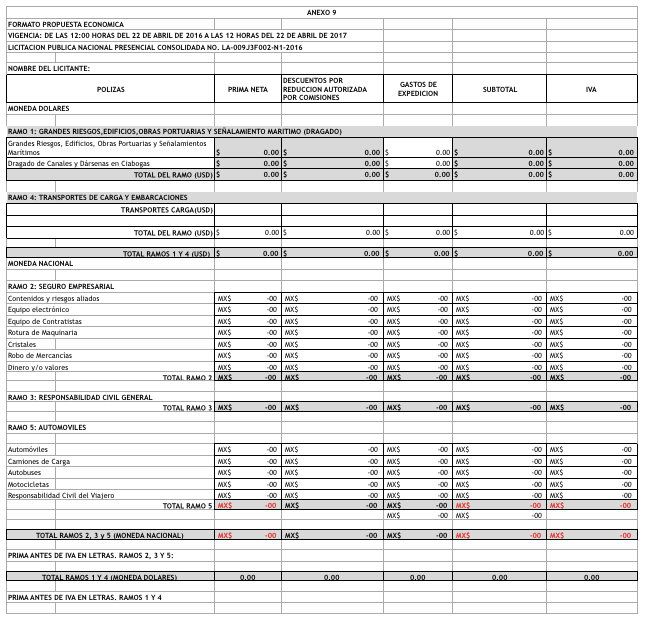 ANEXO 11CARTA PROPOSICIÓN.FECHALic. Horacio Schroeder Bejarano    Gerente de Administración y FinanzasADMINISTRACION PORTUARIA INTEGRAL DE DOS BOCAS, S.A. DE C.V.P r e s e n t e.Licitación Pública Nacional Electrónica Consolidada: No. LA-009J2P001-E22-2018 Con relación a la Convocatoria pública mediante la cual se convoca a los interesados para que participen en la Licitación Pública Nacional Electrónica Consolidada: No. No. LA-009J2P001-E22-2018,para llevar a cabo la CONTRATACIÓN DE LA COMPAÑÍA DE SEGUROS QUE CUBRIRÁ EL PROGRAMA DE ASEGURAMIENTO INTEGRAL DE BIENES PATRIMONIALES E INFRAESTRUCTURA PORTUARIA DE LAS ADMINISTRACIONES PORTUARIAS INTEGRALES DEL SECTOR DE COMUNICACIONES Y TRANSPORTES PARA EL PERIODO COMPRENDIDO DEL 22 DE ABRIL DE 2018 AL 22 DE ABRIL DE 2019, que convoca la Administración Portuaria Integral de Dos Bocas, S.A. de C.V., sobre el particular, por mi propio derecho, en mi carácter de (indicar puesto o cargo) de la empresa (nombre  o  razón  social) manifiesto a usted lo siguiente:A) Que conozco y acato las disposiciones legales para la CONTRATACIÓN DE LA COMPAÑÍA DE SEGUROS QUE CUBRIRÁ EL PROGRAMA DE ASEGURAMIENTO INTEGRAL DE BIENES PATRIMONIALES E INFRAESTRUCTURA PORTUARIA DE LAS ADMINISTRACIONES PORTUARIAS INTEGRALES DEL SECTOR DE COMUNICACIONES Y TRANSPORTES PARA EL PERIODO COMPRENDIDO DEL 22 DE ABRIL DE 2018 AL 22 DE ABRIL DE 2019, que rigen estas operaciones para las empresas de participación estatal mayoritaria del Gobierno Federal Mexicano.B) Que el plazo de pago (días naturales) posteriores a la presentación de las PÓLIZAS y documentos correspondientes es:C) La fecha límite para entregar la totalidad de las pólizas es: 30 días después de la fecha de inicio de vigenciaD) Que el precio ofertado de los SERVICIOS permanecerá fijo durante la vigencia del CONTRATO.E) Que el lugar donde presentaré las PÓLIZAS es en el DOMICILIO OFICIAL F) Que la vigencia de la proposición es de 40 días naturales.Hago constar que la  del concurso convocado por la Administración Portuaria Integral de Dos Bocas, S.A. de C.V. han sido revisadas por el personal técnico, administrativo y jurídico de esta empresa y que estamos de acuerdo en que rijan las operaciones comerciales entre la Administración Portuaria Integral de Dos Bocas, S.A. de C.V. y mi representada; por lo que nos sometemos a las normas del derecho mexicano, respecto a cualquier controversia que se llegara a suscitar, relativa a las operaciones correspondientes.A t e n t a m e n t e      ________________________________(Cargo y firma del representante de la empresa)ANEXO 12CARTA PODER SIMPLEFECHALic. Horacio Schroeder Bejarano  Gerente de Administración y FinanzasADMINISTRACIÓN PORTUARIA INTEGRAL DE DOS BODAS, S.A. DE C.V.P r e s e n t e.Licitación Pública Nacional Electrónica Consolidada: No. LA-009J2P001-E22-2018        (Nombre de quien otorga el poder)              bajo protesta de decir verdad, en mi carácter de  (el que ostenta quien otorga el poder)            de la empresa denominada              (nombre de la persona moral)                según consta en el testimonio notarial del      (fecha)            otorgado ante el notario público número __________ de            (cuidad en que se otorgó)                   y que se encuentra registrado bajo el número ___________ del Registro Público de la Propiedad y de Comercio de   (ciudad en que se efectuó el registro)                  ;por este  conducto autorizo a                 (nombre de quien recibe el poder)                   para que a nombre de mí representada se encargue de las siguientes gestiones:a)	entregar y recibir documentación;b)	comparecer a los actos de apertura de proposiciones y fallo, yc)	hacer las aclaraciones que se deriven de los actos de la licitación pública internacional _________._____________________	________________________Nombre, domicilio y firma	Nombre, domicilio y firmade quien otorga el poder	de quien recibe el poderT E S T I G O S_____________________	________________________Nombre, domicilio y firma	Nombre, domicilio y firmaANEXO 13CARTA COMPROMISO EN LA CUAL EL LICITANTE MANIFIESTE SU ACEPTACIÓN PARA PAGAR PENALIZACIONES FECHALic. Horacio Schroeder Bejarano     Gerente de Administración y FinanzasADMINISTRACION PORTUARIA INTEGRAL DE DOS BOCAS, S.A. DE C.V.P r e s e n t e.Licitación Pública Nacional Electrónica Consolidada: No. LA-009J2P001-E22-2018 Por medio de la presente me permito manifestar, que en caso de vernos adjudicados con un contrato en la presente licitación, ACEPTAMOS pagar el monto de las penas convencionales a las que me haga acreedor y que en su momento se determinen con motivo de incumplimiento en los plazos de entrega de las pólizas.ATENTAMENTE__________________________REPRESENTANTE LEGALNOTA: EL PRESENTE DOCUMENTO DEBERÁ SER PRESENTADO EN PAPEL MEMBRETADO Y DENTRO DEL SOBRE DE LA OFERTA ECONÓMICA.ANEXO 14Formato Carta de declaración de integridad.(ESTE FORMATO SE DEBERÁ ELABORAR EN HOJA MEMBRETADA DEL PARTICIPANTE)FECHALic. Horacio Schroeder Bejarano     Gerente de Administración y FinanzasADMINISTRACION PORTUARIA INTEGRAL DE DOS BOCAS, S.A. DE C.V.P r e s e n t e.Licitación Pública Nacional Electrónica Consolidada: No. LA-009J2P001-E22-2018 El que suscribe (nombre del representante legal), y a nombre de mí representada (nombre de la persona física o moral), nos comprometemos, de acuerdo a lo estipulado en el artículo 30, fracción VII, del Reglamento de la LAASSP y bajo protesta de decir verdad.A no  adoptar conductas o recurso alguno, para que, los servidores públicos que participan en la presente licitación pública, induzcan o alteren las evaluaciones de las proposición, el resultado del procedimiento, y otros aspectos que otorguen condiciones más ventajosas con relación a los demás participantes y de esa manera vernos favorecidos.En el entendido de que si se llegasen a presentar circunstancias que provoquen o existan razones que pudieran ocasionar algún daño o perjuicio a las dependencias participantes, se procederá a la cancelación de la presente licitación pública, haciéndonos acreedores a las sanciones que marcan los artículos 59, 60 de la LAASSP y 69 del REGLAMENTO.ATENTAMENTE(Nombre y Cargo del Representante Legal)ANEXO 15FORMATO PARA DECLARAR NACIONALIDAD DEL LICITANTE(ESTE FORMATO SE DEBERÁ ELABORAR EN HOJA MEMBRETADA DEL PARTICIPANTE)FECHALic. Horacio Schroeder Bejarano     Gerente de Administración y FinanzasADMINISTRACION PORTUARIA INTEGRAL DE DOS BOCAS, S.A. DE C.V.P r e s e n t e.Licitación Pública Nacional Electrónica Consolidada: No. LA-009J2P001-E22-2018 Me refiero al procedimiento __________________ número ______ en el que mi representada, la empresa __________________________ participa para la CONTRATACIÓN DE LA COMPAÑÍA DE SEGUROS QUE CUBRIRÁ EL PROGRAMA DE ASEGURAMIENTO INTEGRAL DE BIENES PATRIMONIALES E INFRAESTRUCTURA PORTUARIA DE LAS ADMINISTRACIONES PORTUARIAS INTEGRALES DEL SECTOR DE COMUNICACIONES Y TRANSPORTES PARA EL PERIODO COMPRENDIDO DEL 22 DE ABRIL DE 2018 AL 22 DE ABRIL DE 2019,  sobre el particular, me permito informar a usted que la empresa que represento es mexicana y que está constituida de conformidad con las LEYES mexicanas.AtentamenteNombre de la EmpresaRepresentante LegalANEXO 16Nota informativa para participantes de países miembros de la Organización para la Cooperación y el Desarrollo Económico. (OCDE)El compromiso de México en el combate a la corrupción ha trascendido nuestras fronteras y el ámbito de acción del gobierno federal. En el plano internacional y como miembro de la Organización para la Cooperación y el Desarrollo Económico (OCDE) y firmante de la Convención para combatir el cohecho de servidores públicos extranjeros en transacciones comerciales internacionales, hemos adquirido responsabilidades que involucran a los sectores público y privado.Esta Convención busca establecer medidas para prevenir y penalizar a las personas y a las empresas que prometan o den gratificaciones a funcionarios públicos extranjeros que participan en transacciones comerciales internacionales. Su objetivo es eliminar la competencia desleal y crear igualdad de oportunidades para las empresas que compiten por las contrataciones gubernamentales.La OCDE ha establecido mecanismos muy claros para que los países firmantes de la Convención cumplan con las recomendaciones emitidas por está y en el caso de México, iniciará en noviembre de 2003 una segunda fase de evaluación – la primera ya fue aprobada- en donde un grupo de expertos verificará, entre otros:La compatibilidad de nuestro marco jurídico con las disposiciones de la Convención.El conocimiento que tengan los sectores públicos y privados de las recomendaciones de la Convención.El resultado de esta evaluación impactará el grado de inversión otorgado a México por las agencias calificadores y la atracción de inversión extranjera.Las responsabilidades del sector público se centran en:Profundizar las reformas legales que inició en 1999.Difundir las recomendaciones de la Convención y las obligaciones de cada uno de los actores comprometidos en su cumplimiento.Presentar casos de cohecho en proceso y concluidos (incluyendo aquellos relacionados con lavado de dinero y extradición).Las responsabilidades del sector privado contemplan:Las empresas: adoptar esquemas preventivos como el establecimiento de códigos de conducta, de mejores prácticas corporativas (controles internos, monitoreo, información financiera pública, auditorías externas) y de mecanismos que prevengan el ofrecimiento y otorgamiento de recursos o bienes a servidores públicos, para obtener beneficios particulares o para la empresa.Los contadores públicos: realizar auditorías; no encubrir actividades ilícitas (doble contabilidad y transacciones indebidas, como asientos contables falsificados, informes financieros fraudulentos, transferencias sin autorización, acceso a los activos sin consentimiento de la gerencia); utilizar registros contables precisos; informar a los directivos sobre conductas ilegales.Los abogados: promover el cumplimiento y revisión de la Convención (imprimir el carácter vinculatorio entre ésta y la legislación nacional); impulsar los esquemas preventivos que deben adoptar las empresas.Las sanciones impuestas a las personas físicas o morales (privados) y a los servidores públicos que incumplan las recomendaciones de la Convención, implican entre otras, privación de la libertad, extradición, decomiso y/o embargo de dinero o bienes.Asimismo, es importante conocer que el pago realizado a servidores públicos extranjeros es perseguido y castigado independientemente de que el funcionario sea acusado o no. Las investigaciones pueden iniciarse por denuncia, pero también por otros medios, como la revisión de la situación patrimonial de los servidores públicos o la identificación de transacciones ilícitas, en el caso de las empresas.El culpable puede ser perseguido en cualquier país firmante de la Convención, independientemente del lugar donde el acto de cohecho haya sido cometido.En la medida que estos lineamientos sean conocidos por las empresas y los servidores públicos del país, estaremos contribuyendo a construir estructuras preventivas que impidan el incumplimiento de las recomendaciones de la convención y por tanto la comisión de actos de corrupción.Por otra parte, es de señalar que el Código Penal Federal sanciona el cohecho en los siguientes términos:“Articulo 222Cometen el delito de cohecho:El servidor público que por sí, o por interpósita persona solicite o reciba indebidamente para sí o para otro, dinero o cualquiera otra dádiva, o acepte una promesa, para hacer o dejar de hacer algo justo o injusto relacionado con sus funciones, yEl que de manera espontánea dé u ofrezca dinero o cualquier otra dádiva a alguna de las personas que se mencionan en la fracción anterior, para que cualquier servidor público haga u omita un acto justo o injusto relacionado con sus funciones.Al que comete el delito de cohecho se le impondrán las siguientes sanciones:Cuando la cantidad o el valor de la dádiva o promesa no exceda del equivalente de quinientas veces el salario mínimo diario vigente en el Distrito Federal en el momento de cometerse el delito, o no sea valuable, se impondrán de tres meses a dos años de prisión, multa de treinta a trescientas veces el salario mínimo diario vigente en el Distrito Federal en el momento de cometerse el delito y destitución e inhabilitación de tres meses a dos años para desempeñar otro empleo, cargo o comisión públicos.Cuando la cantidad o el valor de la dádiva, promesa o prestación exceda de quinientas veces el salario mínimo diario vigente en el Distrito Federal en el momento de cometerse el delito, se impondrán de dos años a catorce años de prisión, multa de trescientas a quinientas veces el salario mínimo diario vigente en el Distrito Federal en el momento de cometerse el delito y destitución e inhabilitación de dos años a catorce años para desempeñar otro empleo, cargo o comisión públicos.En ningún caso se devolverá a los responsables del delito de cohecho, el dinero o dádivas entregadas, las mismas se aplicarán en beneficio del Estado.Capítulo XICohecho a servidores públicos extranjeros.Artículo 222 bisSe impondrán las penas previstas en el artículo anterior al que con el propósito de obtener o retener para sí o para otra persona ventajas indebidas en el desarrollo o conducción de transacciones comerciales internacionales, ofrezca, prometa o dé, por sí o por interpósita persona, dinero o cualquiera otra dádiva, ya sea en bienes o bienes:A un servidor público extranjero para que gestione o se abstenga de gestionar la tramitación o resolución de asuntos relacionados con las funciones inherentes a su empleo, cargo o comisión;A un servidor público extranjero para llevar a cabo la tramitación o resolución de cualquier asunto que se encuentre fuera del ámbito de las funciones inherentes a su empleo, cargo o comisión, oA cualquier persona para que acuda ante un servidor público extranjero y le requiera o le proponga llevar a cabo la tramitación o resolución de cualquier asunto relacionado con las funciones inherentes al empleo, cargo o comisión de este último.Para los efectos de este artículo se entiende por servidor público extranjero, toda persona que ostente u ocupe un cargo público considerado así por la  LAASP respectiva, en los órganos legislativo, ejecutivo o judicial de un Estado extranjero, incluyendo las agencias o empresas autónomas, independientes o de participación estatal, en cualquier orden o nivel de gobierno, así como cualquier organismo u organización pública internacionales.Cuando alguno de los delitos comprendidos en este artículo se cometa en los supuestos a que se refiere el artículo 11 de este Código, el juez impondrá a la persona moral hasta quinientos días multa y podrá decretar su suspensión o disolución, tomando en consideración el grado de conocimiento de los órganos de administración respecto del cohecho en la transacción internacional y el daño causado o el beneficio obtenido por la persona moral.”ANEXO 17 FORMATO DE IDENTIFICACIÓN DE INFORMACIÓN CONFIDENCIAL O RESERVADA FECHALic. Horacio Schroeder Bejarano     Gerente de Administración y FinanzasADMINISTRACION PORTUARIA INTEGRAL DE DOS BOCAS, S.A. DE C.V.P r e s e n t e.Licitación Pública Nacional Electrónica Consolidada: No. No. LA-009J2P001-E22-2018 De conformidad con lo señalado en el La Ley Federal de Transparencia y Acceso a la Información Pública señala en los artículos 110 y 113, a continuación señalo los documentos o las secciones de éstos que la contengan información confidencial o información reservada, así como el fundamento por el cual considero que tenga ese carácter, de la información que entrego a la API DOS BOCAS, con motivo de mi participación en la licitación de referencia.API DOS BOCAS-DBO-GAF-F-19.REV.1 28/07/09Notas:1.- Se deberán utilizar tanto renglones como sean necesario.2.- Para señalar el fundamento legal se recomienda consultar la a Ley Federal de Transparencia y Acceso a la Información Pública.A T E N T A M E N T EBajo Protesta de Decir Verdad NOMBRE, CARGO Y FIRMA DE LA PERSONA FACULTADA PARAREPRESENTAR A LA EMPRESA.ANEXO 18FORMATO “ENCUESTA DE TRANSPARENCIA.Encuesta para evaluar la percepción de transparencia en la Licitación Pública Nacional Electrónica Consolidada: No. LA-009J2P001-E22-2018 para la contratación de la compañía de seguros que cubrirá el programa de aseguramiento integral de bienes muebles, inmuebles y obras portuarias concesionadas a las administraciones portuarias integrales para el periodo comprendido del 22 DE ABRIL DE 2018 AL 22 DE ABRIL DE 2019. INSTRUCCIONES: Favor de calificar los supuestos planteados en esta encuesta con una “x “, según se considere: Si usted desea agregar algún comentario respecto al concurso, favor de anotarlo en el siguiente cuadro:ANEXO 19 CARTA COMPROMISO PARA EL PAGO DE SINIESTROS  (ESTE FORMATO SE DEBERÁ ELABORAR EN HOJA MEMBRETADA DEL PARTICIPANTE)FECHALic. Horacio Schroeder Bejarano     Gerente de Administración y FinanzasADMINISTRACION PORTUARIA INTEGRAL DE DOS BOCAS, S.A. DE C.V.P r e s e n t e.Licitación Pública Nacional Electrónica Consolidada: No. LA-009J2P001-E22-2018 Por este conducto me permito manifestar a usted, que la empresa aseguradora que represento se compromete formalmente a pagar los siniestros que le sean reclamados en un período no mayor a 30 días naturales, contados a partir de la recepción del expediente de solicitud de pago debidamente integrado y de resultar el procedente el pago reclamado, aplicando los deducibles y coaseguros que correspondan.ATENTAMENTERepresentante LegalEmpresa AseguradoraANEXO 20 CARTA COMPROMISO DE ENTREGA CARTA - COBERTURA  (ESTE FORMATO SE DEBERÁ ELABORAR EN HOJA MEMBRETADA DEL PARTICIPANTE)FECHALic. Horacio Schroeder Bejarano     Gerente de Administración y FinanzasADMINISTRACION PORTUARIA INTEGRAL DE DOS BOCAS, S.A. DE C.V.P r e s e n t e.Licitación Pública Nacional Electrónica Consolidada: No. No. LA-009J2P001-E22-2018 Me permito hacer de su conocimiento que por este medio le manifestamos nuestro compromiso formal de entregar al Arq. Manuel Arce Rodea, Director de Análisis Económico y Financiero de la Dirección General de Fomento y Administración Portuaria, en el DOMICILIO OICIAL, a más tardar el 19 de abril de 2018, a las 12:00 horas, una CARTA COBERTURA POR CADA UNA DE LAS API, en la que se asuma la responsabilidad del aseguramiento en las condiciones establecidas en la  de licitación y en sus Términos de Referencia.ATENTAMENTERepresentante LegalEmpresa AseguradoraANEXO 21CONVENIO DE PAGO EN ESPECIE PARA “ADMINISTRACIÓN PORTUARIA INTEGRAL DE DOS BOCAS, S.A. DE C.V.”POR CONFIRMARNOTA: EL PRESENTE CONVENIO DE PAGO EN ESPECIE, ES DE CARÁCTER INFORMATIVO.ANEXO 22CARTA COMPROMISO DE RESPETO A LOS DERECHOS DE AUTOR  (ESTE FORMATO SE DEBERÁ ELABORAR EN HOJA MEMBRETADA DEL PARTICIPANTE)FECHALic. Horacio Schroeder Bejarano     Gerente de Administración y FinanzasADMINISTRACION PORTUARIA INTEGRAL DE DOS BOCAS, S.A. DE C.V.P r e s e n t e.Licitación Pública Nacional Electrónica Consolidada: No. LA-009J2P001-E22-2018 Por este medio manifestamos, Bajo Protesta de Decir Verdad, que asumimos en forma total cualquier responsabilidad que resulte, en el caso de que al prestar el servicio que se contrate con motivo de la presente licitación, infrinja patentes, marcas o viole el registro de derecho de autor.ATENTAMENTERepresentante LegalEmpresa AseguradoraANEXO 23MODELO DE CONTRATOCONTRATO PARA LA CONTRATACION DE LA COMPAÑÍA DE SEGUROS QUE CUBRIRÁ EL PROGRAMA DE ASEGURAMIENTO INTEGRAL DE BIENES MUEBLES E INMUEBLES Y OBRAS PORTUARIAS CONCESIONADAS DE LAS ADMINISTRACIONES PORTUARIAS INTEGRALES, que con vista en las declaraciones y al tenor de las cláusulas siguientes celebran: por una parte, la ADMINISTRACIÓN PORTUARIA INTEGRAL DE xxxxxxxx, S.A. DE C.V., en lo sucesivo la API, representada por su Director General ___________________________________; y por la otra, ___________________________________________, en lo sucesivo el PROVEEDOR, representada por el C. ______________________________; el cual se deriva y forma parte integrante del proceso de Licitación Pública Nacional Electrónica Consolidada No. ___________________PARA LA CONTRATACIÓN DE LA COMPAÑÍA DE SEGUROS QUE CUBRIRÁ EL PROGRAMA DE ASEGURAMIENTO INTEGRAL DE BIENES MUEBLES E INMUEBLES Y OBRAS PORTUARIAS CONCESIONADAS DE LAS ADMINISTRACIONES PORTUARIAS INTEGRALES, al tenor de las siguientes:DECLARACIONES1. - 	La API declara a través de su representante que:1.1	Personalidad. Su representada es una sociedad anónima de capital variable, según consta en la escritura ________, del ____________________, pasada ante la fe del notario ____ del Distrito Federal, licenciado ____________________________________-, inscrita bajo el número ___________________, del libro auxiliar de Sociedades y Poderes, Sección Comercio, del Registro Público de la Propiedad y del Comercio de ____________________________, el _______________________, y se encuentra inscrita en el Servicio de Administración Tributaria de la Secretaría de Hacienda y Crédito Público, lo cual acredita con su clave del Registro Federal de Contribuyentes _______________________, estando al corriente en el pago y cumplimiento de sus obligaciones fiscales.Objeto social. De conformidad con el artículo segundo del estatuto consignado en la escritura mencionada en el numeral anterior, la sociedad tiene por objeto la administración portuaria integral de ________, Estado de _____________, mediante el ejercicio de los derechos y obligaciones derivados de la concesión que el Gobierno Federal le otorgó para el uso, aprovechamiento y explotación de los bienes del dominio público federal, la construcción de obras e instalaciones portuarias y la prestación de los servicios portuarios en _________, Estado de _______________, así como la administración de los bienes que integran su respectiva zona de desarrollo.1.3	Representación. Se encuentra representada por su apoderado general el Ing. _____________________________, como lo acredita con la escritura pública número __________ de fecha _________________, otorgada ante la fe del ________________________ Notario Público número __________ de ______________, Estado de ___________________, inscrito el _____________________ bajo el folio electrónico ________________ en el Registro Público de la Propiedad y de Comercio de __________________________, instrumento mediante el cual se le otorgaron facultades para actos de administración, que a la fecha no le han sido revocadas ni modificadas de manera alguna y que son bastantes para la suscripción del presente contrato. 1.4	Necesidad de los SERVICIOS. - Con el objetivo de cumplir con el artículo 5 de la  LEY de Adquisiciones, Arrendamientos y Servicios del Sector Público y con los Lineamientos para la Contratación de Seguros sobre Bienes a Cargo de las Dependencias y Entidades de la Administración Pública Federal.1.5	Verificación de la necesidad de los bienes.- Para proceder a adquirir los servicios objeto de este instrumento, se ha procedido a verificar su necesidad. 1.6	Adjudicación.- Se otorga el presente CONTRATO mediante Licitación Pública Nacional Electrónica Consolidada Núm. XXXXXXXX, con fundamento en la fracción I del artículo 26, y la fracción I del artículo 28 de la LAASSP.  1.7	Erogaciones. Para cubrir las erogaciones que deriven del presente CONTRATO, la API cuenta con recursos en el actual ejercicio para cubrir el total del monto de este CONTRATO.1.8	Domicilio. Para los fines y efectos legales del presente CONTRATO, señala como domicilio de la API el ubicado en ______________________________________________________.2. - 	El PROVEEDOR a través de su representante declara que:2.1   Personalidad.- _______________________________________________Su representada es una sociedad anónima que se constituyó de acuerdo a la Ley de los Estados Unidos Mexicanos mediante la escritura pública Nº ____________ del __________________________, pasada ante la fe del que fue notario público número _________, ____________________________, asociado en el protocolo del Notario número ___________, _______________________-, cuyo primer testimonio quedó debidamente inscrito en la Sección de Comercio del Registro Público de la Propiedad y del Comercio del ______________________, en la Sección de Comercio Libro _________________, Volumen _________________________________, Fojas _________________________, bajo el folio mercantil número _________________, el día _______________________________________, se constituyó “Cosmos”, Sociedad Anónima, Compañía de Seguros Generales. Lo cual acredita con la documentación correspondiente, misma que se agrega al presente CONTRATO como ANEXO UNO.	Por escritura número: Datos de la Compañía Aseguradora.2.2.	Objeto social.- Su representada tiene por Objeto directo funcionar como Institución de Seguros en los términos de la  Ley de Instituciones de Seguros y Fianzas y  de acuerdo  con la autorización correspondiente referida  a  diversas operaciones de seguros  de conformidad con: Información del Acta de la Compañía Aseguradora. 2.3. 	Aptitud jurídica.- El PROVEEDOR no se encuentra en ninguno de los supuestos establecidos en el artículo 50 de la  LEY de Adquisiciones, Arrendamientos y Servicios del Sector Publico, ni tiene conocimiento de algún hecho, acto o situación que pudiera, durante la vigencia del presente CONTRATO, hacerle incurrir en alguno de ellos.Asimismo, el PROVEEDOR declara bajo protesta de decir verdad que no se encuentra inhabilitado por resolución de la Secretaría de la Función Pública, en los términos de la LEY de Adquisiciones, Arrendamientos y Servicios del Sector Público y/o de la LEY de Obras Públicas y Servicios Relacionados con las Mismas, ni se encuentra en ninguno de los supuestos establecidos en el artículo 60 penúltimo párrafo de la LEY de Adquisiciones, Arrendamientos y Servicios del Sector Publico.Conoce plenamente el contenido de la  LEY de Adquisiciones, Arrendamientos y Servicios del Sector Publico, así como su Reglamento, y demás normatividad aplicable en materia de adquisiciones, arrendamientos y servicios vigente y, bajo protesta de decir verdad, manifiesta estar al corriente en el cumplimiento de sus obligaciones fiscales en lo que se refiere a la presentación oportuna en tiempo y forma de sus declaraciones por impuestos federales, además de no tener adeudos a su cargo por estos mismos conceptos.La falsedad en la manifestación a que se refiere la presente declaración, será sancionada en los términos de la  LEY de Adquisiciones, Arrendamientos y Servicios del Sector Publico, así como su Reglamento, independientemente de las sanciones administrativas y legales a las que se haga acreedor.2.4. 	Capacidad técnica.- El PROVEEDOR cuenta con la experiencia y con los recursos humanos, técnicos, materiales, administrativos, financieros y de operación necesarios para cumplir exacta y puntualmente con lo dispuesto en el presente CONTRATO.2.5.	Representación.- El PROVEEDOR se encuentra representado por el C. ______________________________, en su carácter de representante legal, el cual es de nacionalidad mexicana, y que cuenta con las facultades suficientes para la celebración de este CONTRATO según lo acredita con la escritura pública No. ___________ __________________, otorgada ante la fe del Lic. ________________________, Notario Público número _______________de la ciudad de México D.F. y que dichas facultades no le han sido revocadas ni modificadas, parcial ni totalmente de manera alguna; y que son suficientes para la suscripción del presente CONTRATO; documento, que se agrega como ANEXO DOS de este CONTRATO.Registro. - Su representada con la autorización otorgada por la Secretaría de Hacienda y Crédito Público en representación del Gobierno Federal, para practicar operaciones de seguros de vida, accidentes y enfermedades, en los ramos de accidentes personales, gastos médicos y salud, de daños en los ramos de responsabilidad civil y riesgos personales, marítimo y transportes, incendio, agrícola y de animales, automóviles, crédito en reaseguro, diversos, terremoto y otros riesgos catastróficos, así como la operación de re afianzamiento; debiendo sujetarse para ello a la  Ley de Instituciones de Seguros y Fianzas, a las demás que se deriven de la misma, a la  LEY General de Sociedades Mercantiles, así como a las demás  LEY es que le sean aplicables, según consta en el oficio 366-IV-3744,  731.1/82417, de fecha quince de septiembre del dos mil tres.2.7.	Nacionalidad.- El PROVEEDOR manifiesta ser de nacionalidad mexicana y se obliga que cuando llegase a cambiar de nacionalidad, en seguirse considerando como mexicana, por cuanto a este CONTRATO se refiere y a no invocar la protección de ningún gobierno extranjero, bajo pena de perder en beneficio de la nación mexicana, todo derecho derivado de este CONTRATO, independientemente de las sanciones administrativas y legales a las que se haga acreedor derivadas del cambio de nacionalidad, así como del incumplimiento de las obligaciones derivadas del presente CONTRATO, CONVOCATORIA, TÉRMINOS DE REFERENCIA y PROPUESTA ECONÓMICA.2.8	Domicilio.- El PROVEEDOR señala como su domicilio para los efectos del presente CONTRATO el ubicado en: _______________________________________________________________. 3.	Declaración Conjunta entre la API y el PROVEEDOR.3.1	Ambas partes manifiestan que la CONVOCATORIA y TÉRMINOS DE REFERENCIA Licitación Pública Nacional Electrónica Consolidada para LA CONTRATACIÓN DE LA COMPAÑÍA DE SEGUROS QUE CUBRIRÁ EL PROGRAMA DE ASEGURAMIENTO INTEGRAL DE BIENES MUEBLES E INMUEBLES Y OBRAS PORTUARIAS CONCESIONADAS DE LAS ADMINISTRACIONES PORTUARIAS INTEGRALES, forman parte integrante del presente instrumento.3.2	Ambas partes manifiestan que conocen el contenido y alcances del presente CONTRATO, de la CONVOCATORIA y de los TÉRMINOS DE REFERENCIA, por lo que es su voluntad proceder a la celebración y firma de este instrumento.4.	Definiciones. Ambas partes convienen en utilizar dentro del texto del presente CONTRATO, las siguientes definiciones:API.- Administración Portuaria Integral de __________________________, S.A. de C.V.CONVOCATORIA.- La realizada por la API Convocante del procedimiento Licitación Pública Nacional Electrónica Consolidada Núm. XXXXXXXX para LA CONTRATACIÓN DE LA COMPAÑÍA DE SEGUROS QUE CUBRIRÁ EL PROGRAMA DE ASEGURAMIENTO INTEGRAL DE BIENES MUEBLES E INMUEBLES Y OBRAS PORTUARIAS CONCESIONADAS DE LAS ADMINISTRACIONES PORTUARIAS INTEGRALES.IVA.- Impuesto al Valor Agregado.LAASSP.- 	 LEY de Adquisiciones, Arrendamientos y Servicios del Sector Público.PROPUESTA ECONÓMICA.- Cotización presentada por el proveedor.PROVEEDOR.-	 El LICITANTE al que se le adjudique el contrato PARA LA CONTRATACIÓN DE LA COMPAÑÍA DE SEGUROS QUE CUBRIRÁ EL PROGRAMA DE ASEGURAMIENTO INTEGRAL DE BIENES MUEBLES E INMUEBLES Y OBRAS PORTUARIAS CONCESIONADAS DE LAS ADMINISTRACIONES PORTUARIAS INTEGRALES, que firma el presente CONTRATO, de manera directa o a través de su representante legal.REGLAMENTO.- El Reglamento de la LEY de Adquisiciones, Arrendamientos y Servicios del Sector Público.SERVICIOS.- La impartición del PARA LA CONTRATACIÓN DE LA COMPAÑÍA DE SEGUROS QUE CUBRIRÁ EL PROGRAMA DE ASEGURAMIENTO INTEGRAL DE BIENES MUEBLES E INMUEBLES Y OBRAS PORTUARIAS CONCESIONADAS DE LAS ADMINISTRACIONES PORTUARIAS INTEGRALES.TÉRMINOS DE REFERENCIA.- El documento que contiene la descripción, características técnicas y operativas, así como el alcance de los SERVICIOS.Expuesto lo anterior, las partes convienen en otorgar y sujetarse a las siguientes:CLÁUSULASI.- DE LOS SERVICIOS.PRIMERA.- Objeto. Es LA CONTRATACIÓN DE LA COMPAÑÍA DE SEGUROS QUE CUBRIRÁ EL PROGRAMA DE ASEGURAMIENTO INTEGRAL DE BIENES MUEBLES E INMUEBLES Y OBRAS PORTUARIAS CONCESIONADAS DE LAS ADMINISTRACIONES PORTUARIAS INTEGRALES.SEGUNDA.- Obligación de prestación de servicio. El PROVEEDOR se obliga a proporcionar a la API los SERVICIOS a que se refiere el presente instrumento, conforme a lo establecido en la CONVOCATORIA, TÉRMINOS DE REFERENCIA y el CONTRATO  del procedimiento Licitación Pública Nacional Electrónica Consolidada Núm. XXXXXXXX , para LA CONTRATACION DE LA COMPAÑÍA DE SEGUROS QUE CUBRIRÁ EL PROGRAMA DE ASEGURAMIENTO INTEGRAL DE BIENES MUEBLES E INMUEBLES Y OBRAS PORTUARIAS CONCESIONADAS DE LAS ADMINISTRACIONES PORTUARIAS INTEGRALES y que se agrega al presente instrumento como ANEXO TRES, los cuales forman parte integrante del presente CONTRATO, en los que se especifican la cantidad, descripción, características técnicas y operativas, así como el alcance de los SERVICIOS que deberá suministrar el PROVEEDOR.TERCERA.- Condiciones de entrega de los SERVICIOS. Para el desarrollo de los SERVICIOS y la recepción satisfactoria de los mismos el PROVEEDOR ejecutará los actos que, de manera enunciativa y no limitativa, se indican a continuación:a)	Asumirá la responsabilidad total en la ejecución, conducción, seguimiento y conclusión de los trabajos, actuando siempre bajo la supervisión del personal asignado por la API y, en su caso, acatará las instrucciones de ésta.b) El PROVEEDOR, previo a la entrega de los SERVICIOS, deberá coordinar con el personal designado por la API, los horarios para la realización de visitas o reuniones de trabajo o impartición del curso de capacitación, en todo caso se dejará constancia escrita de dichas situaciones.c)	El PROVEEDOR se encargará de la ejecución de los SERVICIOS, en los sitios establecidos en el ANEXO DOS de la CONVOCATORIA.d)	El PROVEEDOR deberá capacitar a las personas que la API designe, de conformidad con lo estipulado en la CONVOCATORIA.e) Junto con los SERVICIOS, entregará documentos, guías, estudios así como cualquier otro documento que se requiera para la adecuada prestación de los SERVICIOS; toda la documentación, deberá entregarse en el idioma español; asimismo entregará un respaldo electrónico.f)   Los SERVICIOS sólo se considerarán debidamente entregados después de que se lleve a cabo la ejecución de todas las responsabilidades descritas en los TERMINOS DE REFERENCIA, acción que será verificada por la API a través de las supervisiones en sitio que se realicen. En todo caso se dejará constancia escrita de dichas verificaciones.g) El PROVEEDOR deberá cumplir con el programa de ejecución, apegándose a lo acordado por las partes conforme a la CONVOCATORIA; lo cual será verificado por la API.h)	El PROVEEDOR queda obligado a responder por la mala calidad de los SERVICIOS, así como de cualquier otra responsabilidad en que hubiere incurrido, por los daños y perjuicios que le cause a la API.i)  El PROVEEDOR asumirá la responsabilidad total cuando infrinja derechos de autor u otros derechos exclusivos, que se deriven de la prestación de los SERVICIOS.II.- DE LA FORMA DE PRESTACIÓN.CUARTA.- Elementos personales propios. El PROVEEDOR se obliga a mantener hasta la conclusión de la prestación de los SERVICIOS, así como durante la vigencia del CONTRATO, al personal profesional especializado y demás personal necesario, para dar cumplimiento a las obligaciones derivadas de la CONVOCATORIA, TÉRMINOS DE REFERENCIA y CONTRATO.QUINTA.- Responsabilidad ante la API. El PROVEEDOR será directamente responsable frente a la API de la calidad de los SERVICIOS que preste, así como las actividades que realice su personal, las cuales deberán estar apegadas a lo establecido en la CONVOCATORIA y TÉRMINOS DE REFERENCIA.SEXTA.- Información y apoyo de la API.- La API proporcionará oportunamente al PROVEEDOR la información adicional que se requiera, para la realización de los SERVICIOS objeto de este CONTRATO.Para los fines indicados en el párrafo anterior, el PROVEEDOR nombrará a la persona o personas autorizadas para solicitar la información, coordinación y en su caso el apoyo logístico necesario y dará a conocer la designación de dicha persona o personas a la API de manera fehaciente y oportuna. Esta, por su parte, nombrará a una o más personas para cumplir los propósitos señalados, así como la supervisión correspondiente y notificará al PROVEEDOR dentro de los cinco días siguientes a la firma del presente instrumento, la(s) designación(es) hecha(s), con mención del cargo y tiempo disponible del (de los) designado(s).Cada una de las partes, dentro de las cuarenta y ocho horas siguientes al momento en que el hecho Ocurra, informará por escrito a la otra de los cambios de personas que dispusiere.SÉPTIMA.- Coordinación. Sin perjuicio de lo establecido en la cláusula anterior, y para lograr la adecuada coordinación en los trabajos del PROVEEDOR con el personal de la API, quién esté autorizado para ejercer los derechos y cumplir las obligaciones que deriven de este CONTRATO a favor o a cargo de la parte a quien representen.OCTAVA.- Confidencialidad. Toda la información que la API proporcione al PROVEEDOR tendrá el carácter de confidencial. En este caso, el PROVEEDOR y/o cualquiera de las personas que las represente legalmente, se obliga(n) a no divulgar ni transmitir a terceros, ni siquiera con fines académicos o científicos, los datos o informes que lleguen a su conocimiento con motivo de la prestación de los SERVICIOS, por lo que mantendrán absoluta confidencialidad, inclusive un año después de terminado el CONTRATO, de cualesquiera hechos o actos relacionados con los SERVICIOS, a los que, de modo directo, indirecto o incidental, hubieran tenido acceso, por lo que no podrán usarlos para beneficio propio o de terceros sin autorización expresa de la API. La contravención de lo señalado en esta cláusula dará lugar a que la API demande daños y perjuicios que se llegasen a ocasionar. La obligación de confidencialidad de que aquí se trata, incluye el compromiso del PROVEEDOR, de no hacer declaración alguna relacionada con los SERVICIOS a medios de información masiva, limitada o privada.NOVENA.- Verificación de los SERVICIOS. La API tendrá la facultad de verificar si los SERVICIOS se están brindando por el PROVEEDOR, para lo cual la API hará las supervisiones periódicas que considere convenientes.DÉCIMA.- Recepción de los SERVICIOS. La recepción de los SERVICIOS prestados, se realizará previa la verificación del cumplimiento de los requisitos y plazos que para tales efectos se establecen en el presente CONTRATO y conforme a lo estipulado en el ANEXO TRES del presente contrato denominado CONVOCATORIA Y TERMINOS DE REFERENCIA.La API recibirá y aceptará en definitiva los SERVICIOS si éstos hubieren sido prestados, de acuerdo con lo estipulado en la CONVOCATORIA, TERMINOS DE REFERENCIA, y el presente CONTRATO, en constancia de lo cual se levantará un acta de entrega y recepción que será debidamente firmada por las partes dentro de los treinta días siguientes de la terminación.III.- DE LOS PAGOS.DÉCIMA PRIMERA.- Monto del CONTRATO. Por la adquisición de los SERVICIOS que brinde el PROVEEDOR, la API le pagará en moneda nacional, por las pólizas de seguro de Bienes Muebles, Inmuebles y Obras Portuarias Concesionadas a la Administración Portuaria Integral de ___________S.A. de C.V., la cantidad de $ _____________ (_________________________________ pesos 00/100 USD),  más el Impuesto al Valor Agregado (IVA) y $____________ (__________________________________ pesos 00/100 M.N.), más el Impuesto al Valor Agregado (IVA),  de conformidad con lo estipulado en la PROPUESTA ECONÓMICA y que se muestra en el ANEXO TRES de este instrumento; y que se desglosa en la siguiente relación y descripción pormenorizada de los SERVICIOS, objeto del presente CONTRATO.No habrá modificaciones al precio pactado en el presente CONTRATO durante su vigencia y no podrán ser modificados o cancelados ninguno de los componentes de los módulos de capacitación señalados en la CONVOCATORIA y TÉRMINOS DE REFERENCIA.DÉCIMA SEGUNDA.- Forma de pago.- El importe total por la adquisición de los SERVICIOS se efectuará en una exhibición.DÉCIMA TERCERA.- Pago de los SERVICIOS. Los pagos convenidos en la cláusula anterior se efectuarán siempre que el PROVEEDOR hubiere cumplido debida y oportunamente con todas y cada una de las obligaciones contraídas por virtud de este CONTRATO.En todo caso, el último pago que efectivamente deba cubrirse al PROVEEDOR quedará sujeto a la condición suspensiva de que éste entregue a la API los SERVICIOS especificados en la cláusula PRIMERA y SEGUNDA del presente instrumento y en la CONVOCATORIA, y TÉRMINOS DE REFERENCIA.DÉCIMA CUARTA.- Reglas particulares sobre pagos al PROVEEDOR. Si el PROVEEDOR incumpliere con sus obligaciones, o si se dieren eventualidades relacionadas con la prestación de los SERVICIOS o con la vigencia de este CONTRATO, se sujetará a las estipulaciones siguientes:I.-	Si existe demora no imputable al PROVEEDOR y si los SERVICIOS se prestan en periodos subsecuentes, el pago correspondiente se cubrirá una vez que se subsane la omisión; y si la demora fuere imputable al PROVEEDOR, se aplicará la misma regla, pero el pago que proceda se hará sólo después de que éste hubiere cubierto la pena convencional establecida en la cláusula VIGÉSIMA PRIMERA, de conformidad con lo establecido en el artículo 96 del REGLAMENTO.II.-	Si el presente CONTRATO fuere rescindido por la API, por alguna de las causas establecidas en la cláusula VIGÉSIMA NOVENA del presente instrumento, ésta quedará liberada de la obligación de pagar al PROVEEDOR los pagos que estuvieren pendientes de ser cubiertos, de acuerdo con lo establecido en la  LAASSP y su REGLAMENTO vigentes.III.-	No obstante la aprobación de trabajos y/o el pago de SERVICIOS, la API se reserva el derecho de reclamar al PROVEEDOR, trabajos faltantes o mal ejecutados y/o pagos en exceso, por lo que con fundamento en el artículo 53 de la  LAASP, el PROVEEDOR, quedará obligado ante la API, a responder de la calidad de los SERVICIOS, hasta la entrega-recepción de los SERVICIOS a entera satisfacción de la API, así como, en cualquier otra responsabilidad en que incurra, en los términos señalados en la CONVOCATORIA, TÉRMINOS DE REFERENCIA, el presente CONTRATO y en la legislación aplicable.IV.-	La API se reserva expresamente el derecho de reclamar al PROVEEDOR, las indemnizaciones por los SERVICIOS por los trabajos mal ejecutados o bien la devolución del pago de lo indebido.DÉCIMA QUINTA.- Lugar de pago. Todos los pagos al PROVEEDOR se realizarán en el domicilio de la API o mediante depósito o transferencia bancaria en la cuenta CLABE que el PROVEEDOR proporcione oportunamente a la propia API, contra la entrega que aquél realice, de las facturas que satisfagan los requisitos fiscales y legales correspondientes.IV. DE LAS RESPONSABILIDADES.DÉCIMA SEXTA.- Responsabilidades del PROVEEDOR frente a la API. El PROVEEDOR estará obligado a sacar en paz y a salvo a la API, así como a pagarle las erogaciones efectuadas y que se deriven con motivo de toda reclamación que se formularan en su contra y cuya responsabilidad fuere imputable, directa o indirectamente, al PROVEEDOR o a su personal; ya sea porque cualquiera de ellos hubiera obrado dolosa, culposa o negligentemente, o bien porque hubiera incurrido en actos, hechos u omisiones que sean ilícitos o que se hubieran producido en contravención de instrucciones de la API, o sin haber obtenido su consentimiento cuando éste fuere necesario, de acuerdo con lo establecido en el presente CONTRATO.El PROVEEDOR queda obligado ante la API, de conformidad con el artículo 107 del REGLAMENTO, a proporcionar la información y/o documentación que en su momento le solicite el Órgano Interno de Control con motivo de auditorías, visitas, o inspecciones que practiquen relacionada con el presente contrato.DÉCIMA SÉPTIMA.- Responsabilidades de carácter administrativo. El PROVEEDOR se obliga a cumplir debida y oportunamente con todas las obligaciones de carácter civil, mercantil, administrativo, fiscal, de naturaleza laboral o de seguridad social, o de cualquier otro orden, que le incumban como empresa de intermediación o que deriven del otorgamiento o de la ejecución de este CONTRATO, por lo que deberá sacar en paz y a salvo a la API de las reclamaciones que se lleguen a formular en su contra con motivo de su incumplimiento, y le resarcirá de los daños que sufra como consecuencia de aquéllas.DÉCIMA OCTAVA.- Responsabilidad laboral. El PROVEEDOR, como patrón del personal que ocupe con motivo la prestación de los SERVICIOS, y como responsable de la actuación de sus trabajadores, asume de manera absoluta y exclusiva las obligaciones derivadas de las disposiciones legales, reglamentarias, administrativas o convencionales en materia de trabajo y seguridad social, por lo que responderá de todas las reclamaciones que sus empleados o trabajadores presentaren en contra de la API, ya que ésta no será considerada en caso alguno patrón sustituto, solidario o subsidiario en la prestación de los SERVICIOS. El PROVEEDOR será responsable directo y responderá a la API de los daños que se deriven de cualquier conflicto laboral.DÉCIMA NOVENA.- Responsabilidad civil.- El PROVEEDOR será responsable directo y responderá a la API de los daños que con motivo de la prestación de los SERVICIOS se causen a los mismos.VIGÉSIMA.-. Preservación del ambiente. En la realización de cualesquiera actos derivados del presente CONTRATO, el PROVEEDOR deberá cumplir con las disposiciones legales, reglamentarias y administrativas, así como los tratados internacionales celebrados y ratificados por el gobierno mexicano, en materia de equilibrio ecológico y protección al ambiente.El PROVEEDOR asume las responsabilidades derivadas de los daños que, en materia de ecología, protección al ambiente, eficiencia energética, uso responsable del agua, optimización y uso sustentable de los recursos, se causen a partir de la entrada en vigor del presente CONTRATO.V. DE LAS SANCIONES Y GARANTÍAS.VIGÉSIMA PRIMERA.- Penas convencionales.- De conformidad con lo estipulado en el Artículo 53 de la LAASSP, la API aplicará penas convencionales al PROVEEDOR, por retraso en la prestación de los SERVICIOS, por errores u omisiones no corregidas oportunamente, de conformidad con lo señalado en la CONVOCATORIA, es decir, de 1 (uno) Salario Mínimo General Mensual Vigente en el Distrito Federal (UMA) por cada día de atraso.   Dicho plazo se computará a partir de la fecha en que el PROVEEDOR acuse recibo de la solicitud de la API.   En caso de alcanzar una multa equivalente a 20 UMA, se rescindirá el compromiso pactado y se dará notificación al Órgano Interno de Control de la API que haya resultado afectada para que se proceda de conformidad con lo ordenado por los artículos 59 a 63 de la LAASSPDicha pena convencional se establece por el simple retraso en el cumplimiento de las obligaciones a cargo del PROVEEDOR y su importe se hará efectivo aplicando la cantidad correspondiente por concepto de pena convencional sobre el monto de la factura respectiva, cuando:I.- 	Por su culpa o negligencia, cualquiera de SERVICIOS no pudieran entregarse dentro de los plazos, forma y/o términos establecidos en el presente CONTRATO, la CONVOCATORIA y TÉRMINOS DE REFERENCIA;II.- 	La API declare rescindido el CONTRATO por incumplimiento a las obligaciones del PROVEEDOR, si tal incumplimiento produce el resultado que se menciona en la fracción que antecede.III.-	El monto de esta pena no excederá de 20 UMA, la cual se deducirá del importe de las liquidaciones pendientes de pago, sin perjuicio de las acciones legales correspondientes por el incumplimiento del CONTRATO.VIGÉSIMA SEGUNDA.- GARANTÍAS.NO APLICANVIGÉSIMA TERCERA.- COBERTURA DE GARANTÍA DE LOS SERVICIOS.El PROVEEDOR garantiza los SERVICIOS materia de este instrumento de acuerdo con lo establecido en las CONVOCATORIAS, TÉRMINOS DE REFERENCIA, CONTRATO, serán proporcionados por personal especializado, en las instalaciones de la API y de conformidad con el calendario de ejecución autorizado.VI. DE LA VIGENCIA Y RESCISIÓN.VIGÉSIMA CUARTA.- Vigencia y Plazo del CONTRATO. El presente CONTRATO comenzará a surtir efectos a partir de la fecha de su firma y estará en vigor hasta el día 22 abril del 2019.VIGÉSIMA QUINTA.- Modificaciones al CONTRATO.- De conformidad con el artículo 91 del REGLAMENTO, previo al vencimiento de las fechas de cumplimiento estipuladas originalmente en el CONTRATO, a solicitud expresa del PROVEEDOR y por caso fortuito o fuerza mayor, o por causas atribuibles a la API, ésta podrá modificar el CONTRATO a efecto de diferir la fecha para la prestación de los SERVICIOS. Este supuesto deberá formalizarse mediante el convenio modificatorio respectivo, no procediendo la aplicación de penas convencionales por atraso.En caso de que el PROVEEDOR no obtenga el diferimiento de referencia, por ser causa imputable a éste el atraso, será acreedor a la aplicación de las penas convencionales establecidas, en la CONVOCATORIA, en los TÉRMINOS DE REFERENCIA y el presente CONTRATO.En el supuesto de que sin culpa o negligencia del PROVEEDOR el desarrollo de las actividades previstas sufra un aplazamiento en la entrega de los SERVICIOS sin que la API decida suspender o cancelar la prestación de los SERVICIOS, se procederá a la celebración del convenio modificatorio del presente CONTRATO, siempre y cuando no se modifique el importe total del CONTRATO y la vigencia.Cualquier convenio por virtud del cual se modifiquen las estipulaciones contenidas en este CONTRATO o en sus anexos deberá otorgarse por escrito para que tenga validez, y el monto total de las modificaciones no rebase en conjunto el 20% (veinte por ciento) del precio y vigencia pactados originalmente, de conformidad con el artículo 52 de la  LAASSP.VIGÉSIMA SEXTA.- Suspensión. Cuando existan causas que así lo justifiquen, la API podrá en cualquier tiempo, suspender en todo o en parte, la prestación de los SERVICIOS, sin que ello implique la terminación definitiva del presente CONTRATO, cuyo cumplimiento se reanudará una vez que hayan desaparecido las causas que hubieren motivado la suspensión.De conformidad con lo establecido en el artículo 55 Bis de la LAASSP, cuando en la prestación de los SERVICIOS se presente caso fortuito o de fuerza mayor la API, bajo su responsabilidad, podrá suspender la prestación de los SERVICIOS, en cuyo caso únicamente se pagarán aquéllos que hubiesen sido efectivamente prestados y el PROVEEDOR deberá reintegrar a la API el anticipo no amortizado.Cuando la suspensión obedezca a causas imputables a la API, ésta pagará al PROVEEDOR, a solicitud expresa de éste, los gastos no recuperables durante el tiempo que dure esta suspensión siempre que éstos sean razonables, estén debidamente comprobados y se relacionen directamente con la prestación de los SERVICIOS objeto del CONTRATO.En cualquiera de los casos previstos en esta cláusula, se pactará por las partes el plazo de suspensión, a cuyo término podrá iniciarse la terminación anticipada del CONTRATO.VIGÉSIMA SÉPTIMA.- Terminación anticipada. Conforme a lo establecido en el artículo 54 Bis y 55 Bis de la  LAASP y el artículo 102 del REGLAMENTO, el CONTRATO podrá darse por terminado anticipadamente, cuando concurran razones de interés general o cuando por causas justificadas se extinga la necesidad de requerir los SERVICIOS y se demuestre que, de continuar con el cumplimiento de las obligaciones pactadas, se ocasionaría algún daño o perjuicio a la API, o se determine la nulidad total o parcial de los actos que dieron origen al CONTRATO, con motivo de la resolución de una inconformidad emitida por la Secretaría de la Función Pública. En estos supuestos la API reembolsará al PROVEEDOR los gastos no recuperables en que haya incurrido, siempre que éstos sean razonables, estén debidamente comprobados y se relacionen directamente con la prestación de los SERVICIOS objeto del CONTRATO.VIGÉSIMA OCTAVA.- Incumplimiento. En caso de incumplimiento, la parte afectada podrá declarar o demandar la rescisión, según sea el caso, o bien exigir el cumplimiento del CONTRATO.VIGÉSIMA NOVENA.- Rescisión del CONTRATO. Las partes convienen en que, de acuerdo con lo previsto en el artículo 54 de la LAASSP, la API podrá dar por rescindido el presente CONTRATO, sin necesidad de resolución judicial y sin responsabilidad de su parte, en cualquiera de los supuestos mencionados en dicho artículo, así como cuando el PROVEEDOR incurra en alguna de las siguientes causales:I.-	Que no proporcione los SERVICIOS en las fechas establecidas en el programa de ejecución de trabajos;II.-	Que suspenda injustificadamente la prestación de los SERVICIOS o se niegue a reponer alguna parte de ellos que hubiere sido rechazada por falta de calidad;III.-	Que no proporcione la prestación de los SERVICIOS de conformidad con lo estipulado en la CONVOCATORIA, TÉRMINOS DE REFERENCIA y el presente CONTRATO.IV.-	Que no cumpla con las obligaciones o responsabilidades establecidas en la CONVOCATORIA, TÉRMINOS DE REFERENCIA y el presente CONTRATO, y/o en los ordenamientos legales aplicables.V.-	Que no cuente o deje de contar con los elementos técnicos, financieros, humanos y materiales necesarios para la prestación de los SERVICIOS solicitados en las CONVOCATORIAS;VI.-	Que sea declarado en quiebra y/o en suspensión de pagos y/o en concurso judicial;VII.- 	Que ceda la totalidad o parte de los derechos u obligaciones derivados de la CONVOCATORIA, TÉRMINOS DE REFERENCIA, y el presente CONTRATO, excepto los derechos de cobro, previa autorización de la API.TRIGÉSIMA.- Procedimiento rescisorio. El procedimiento de rescisión se llevará a cabo en los términos del artículo 54 de la LAASSP y conforme a lo siguiente:Se iniciará a partir de que al PROVEEDOR le sea comunicado por escrito el incumplimiento en que haya incurrido, para que en un término de cinco días hábiles exponga lo que a su derecho convenga y aporte, en su caso, las pruebas que estime pertinentes.Transcurrido el término a que se refiere el párrafo anterior, se resolverá considerando los argumentos y pruebas que hubiere hecho valer.La determinación de dar o no por rescindido el CONTRATO deberá ser debidamente fundada, motivada y comunicada al PROVEEDOR dentro de los quince días hábiles siguientes a lo señalado anteriormente.Cuando rescinda el CONTRATO se formulará el finiquito correspondiente, a efecto de hacer constar los pagos que deba efectuar la API por concepto de los SERVICIOS prestados hasta el momento de la rescisión.En caso de rescisión la aplicación de la garantía de cumplimiento será proporcional al monto de las obligaciones estipuladas e incumplidas en el presente CONTRATO. TRIGÉSIMA PRIMERA.- Subsistencia de las obligaciones. En cualquier evento de suspensión, terminación anticipada o rescisión de este CONTRATO, subsistirán las obligaciones del PROVEEDOR cuyo cumplimiento, por su naturaleza, por disposición de la LAASSP o por voluntad de las partes, se haya diferido de hecho o deba diferirse a una fecha posterior.VII. DISPOSICIONES GENERALES.TRIGÉSIMA SEGUNDA.- Impuestos y derechos. Cualquier impuesto que se cause con motivo del otorgamiento o de la ejecución de este CONTRATO será a cargo del PROVEEDOR, de acuerdo con las Leyes aplicables.TRIGÉSIMA TERCERA.- Cesibilidad. El PROVEEDOR no podrá ceder los derechos u obligaciones que deriven de la CONVOCATORIA, TÉRMINOS DE REFERENCIA y el presente CONTRATO, excepto los derechos de cobro, previa autorización de la API.TRIGÉSIMA CUARTA.- Notificaciones. Cualesquiera notificación o diligencia relacionada con lo establecido en este CONTRATO se entenderán válidas y eficaces si se hacen por escrito en los domicilios señalados por las partes en el capítulo de declaraciones, mientras alguna de ellas no de noticia fehaciente de su cambio de domicilio a la otra.TRIGÉSIMA QUINTA.- Interpretación e integración. Para la interpretación, integración y cumplimiento de este CONTRATO, se estará a lo dispuesto en la LAASSP y su REGLAMENTO, así como en el Código Civil Federal, en el Código de Comercio, aplicados supletoriamente y en los demás ordenamientos legales y administrativos aplicables. Además de lo previsto en las disposiciones mencionadas en el párrafo anterior, el presente documento se interpretará tomando en cuenta la forma y términos en que las partes quisieron obligarse, los usos y costumbres civiles y mercantiles y los principios generales de derecho.TRIGÉSIMA SEXTA- Solución de controversias. Para la decisión de cualesquiera controversias o conflictos que se suscitaren con motivo de la interpretación, del cumplimiento o del incumplimiento de este CONTRATO, las partes se someten expresamente desde ahora a los tribunales federales competentes en la ciudad de México, D.F. por lo que renuncian al fuero de cualquier otro domicilio que tengan en el presente o que pudieren adquirir en lo futuro.Se firma este CONTRATO por triplicado el __ de _______ del 2018.ANEXO 24 CARTA BAJO PROTESTA DE DECIR VERDAD DE ENCONTRARSE AL CORRIENTE DE SUS OBLIGACIONES CON EL IMSSFECHALic. Horacio Schroeder Bejarano     Gerente de Administración y FinanzasADMINISTRACION PORTUARIA INTEGRAL DE DOS BOCAS, S.A. DE C.V.P r e s e n t e.Licitación Pública Nacional Electrónica Consolidada: No. LA-009J2P001-E22-2018 Bajo protesta de decir verdad presento documento en donde se señala la opinión de cumplimiento de obligaciones fiscales en materia de seguridad social expedida por dicha Dependencia, de acuerdo al ACUERDO ACDO.SA1.HCT.101214/281.P.DIR y su Anexo Único, dictado por el H. Consejo Técnico, relativo a las Reglas para la obtención de la opinión de cumplimiento de obligaciones fiscales en materia de seguridad social, publicado el 27 de febrero de 2015 en el Diario Oficial de la Federación.A t e n t a m e n t e  ________________________________(Cargo y firma del Representante legal)(SE DEBERÁ ELABORAR EN PAPEL MEMBRETADO DE LA ASEGURADORA PARTICIPANTE)NúmeroEn nombre de las Administraciones Portuarias Integrales:1Administración Portuaria Integral de Ensenada, S.A. de C. V.2Administración Portuaria Integral de Guaymas, S.A. de C. V.3Administración Portuaria Integral de Topolobampo, S.A. de C. V.4Administración Portuaria Integral de Mazatlán, S.A. de C. V.5Administración Portuaria Integral de Manzanillo, S.A. de C. V.6Administración Portuaria Integral Puerto Vallarta, S.A. de C. V.7Administración Portuaria Integral de Lázaro Cárdenas, S.A. de C. V.8Administración Portuaria Integral de Salina Cruz, S.A. de C. V.9Administración Portuaria Integral de Puerto Madero, S.A. de C. V.10Administración Portuaria Integral de Altamira, S.A. de C. V.11Administración Portuaria Integral de Tampico, S.A. de C. V.12Administración Portuaria Integral de Tuxpan, S.A. de C. V.13Administración Portuaria Integral de Veracruz, S.A. de C. V.14Administración Portuaria Integral de Coatzacoalcos, S.A. de C. V.15Administración Portuaria Integral de Dos Bocas, S.A. de C. V.16Administración Portuaria Integral de Progreso, S.A. de C. V.17Administración Portuaria Integral de Quintana Roo, S.A. de C. V. (API Invitada)18Administración Portuaria Integral de Tamaulipas, S.A. de C. V. (API Invitada)APIAdministración Portuaria Integral de Ensenada, S.A. de C. V.Administración Portuaria Integral de Guaymas, S.A. de C. V.Administración Portuaria Integral de Topolobampo, S.A. de C. V.Administración Portuaria Integral de Mazatlán, S.A. de C. V.Administración Portuaria Integral de Manzanillo, S.A. de C. V.Administración Portuaria Integral de Puerto Vallarta, S.A. de C. V.Administración Portuaria Integral de Lázaro Cárdenas, S.A. de C. V.Administración Portuaria Integral de Salina Cruz, S.A. de C. V.Administración Portuaria Integral de Puerto Madero, S.A. de C. V.Administración Portuaria Integral de Altamira, S.A. de C. V.Administración Portuaria Integral de Tampico, S.A. de C. V.Administración Portuaria Integral de Tuxpan, S.A. de C. V.Administración Portuaria Integral de Veracruz, S.A. de C. V.Administración Portuaria Integral de Coatzacoalcos, S.A. de C. V.Administración Portuaria Integral de Dos Bocas, S.A. de C. V.Administración Portuaria Integral de Progreso, S.A. de C. V.Administración Portuaria Integral de Quintana Roo, S.A. de C. V. (API Invitada. Administración Portuaria Integral de Tamaulipas, S.A. de C. V. (API Invitada)Por invitada significa que estas administradoras portuarias integrales no están al mando de la coordinación general de puertos y marina mercante sin embargo por compartir actividades y características se añadieron al programa de aseguramiento integral de bienes muebles e inmuebles.El listado de administradoras portuarias integrales con relación de domicilios e invitadas junto con el anexo 2 son las administradoras portuarias integrales que forman el programa integral.API CONVOCANTEAdministración Portuaria Integral de Dos Bocas, S.A. de C. V.COMITÉEl Comité de Consolidación está integrado por los servidores públicos que se mencionan en el Acta de la sesión de instalación e integración del Comité, de fecha 9 de Marzo de 2018, para coordinar el presente proceso de licitación pública y que es presidido por el Lic. Horacio Schroeder Bejarano, Gerente de Administración y Finanzas y/o el Ing. Carlos Mario Hernández Madrigal Subgerente de Administración de la Administración Portuaria Integral de Dos Bocas, S.A. de C. V., de conformidad con lo estipulado en el artículo 13 del REGLAMENTO de la LAASSP.CONTRATOPara efectos de esta licitación se entenderá que el contrato son todas y cada una de las pólizas que deberá entregar en tres originales el licitante ganador a cada una de las API, por cada uno de los tipos de pólizas y el Contrato que se celebre con cada una de las API en términos de la LAASSP. (ANEXO 23)CONVOCATORIALa presente Convocatoria de la LICITACIÓN, que incluye los TÉRMINOS DE REFERENCIA (especificaciones técnicas, términos y condiciones), sus anexos, y en su caso las modificaciones que se efectúen a este documento, derivadas de la Junta de Aclaraciones.CNSFComisión Nacional de Seguros y Fianzas.DOMICILIO OFICIALEs el domicilio de la Convocante, CARRETERA FEDERAL PUERTO CEIBA PARAÍSO NO. 414 COL. QUINTÍN ARAUZ PARAÍSO, TAB. C.P. 86600 TEL. 01 (933) 33 316.82FENÓMENOS NATURALES Son fenómenos que manifiesta la naturaleza de maneras diversas, señalando sin limitar:Lluvia, lluvia ácida, mareas, marejadas, vientos, sismos, terremotos, géiseres, volcanes.De igual forma, se pueden denominar desastres naturales: Tsunami, maremoto, lluvias prolongadas o intempestivas que traen inundaciones, ciclones, tornados y huracanes, cuya mejor expresión se denomina fenómenos naturales peligrosos. IVAImpuesto al Valor Agregado.LAASSPLEY de Adquisiciones, Arrendamientos y Servicios del Sector Público. LICITANTESCada una de las personas morales nacionales que participen en la presente CONVOCATORIA, que participen en la presente LICITACIÓN PUBLICA y se encuentren en aptitud de presentar proposición.LINEAMIENTOSAcuerdo por el que se establecen las disposiciones en Materia de Recursos Materiales y Servicios Generales y el Manual Administrativo de Aplicación General en Materia de Recursos Materiales y Servicios Generales; Acuerdo Publicado en el Diario oficial de la Federación el 16 de julio de 2010, última Reforma Publicada el 05 de abril del 2016.OBRAS CONCESIONADASObras Portuarias concesionadas por el Gobierno Federal a las Administraciones Portuarias Integrales. (API’s)PÓLIZAS / CONTRATO DE SEGUROEl documento que el LICITANTE ganador y adjudicatario deberá entregar a cada una de las API, en 1 tanto original y de manera electrónica por cada uno de los 5 ramos, en la que consten los derechos y obligaciones de las partes, con sujeción a los artículos 19 y 20 de la Ley sobre el Contrato de Seguro publicada el 31 de agosto, última reforma el 04 de abril de 2013.PROPOSICIÓNLa proposición que cada uno de los participantes presente en la LICITACIÓN y que se integra por una PROPOSICIÓN TÉCNICA y una PROPOSICIÓN ECONÓMICA.PRESTADORDE SERVICIOSLICITANTE al que se le adjudique el contrato de la LICITACIÓN.REGLAMENTOReglamento de la LAASSP de Adquisiciones, Arrendamientos y Servicios del Sector Público.SERVICIOS DE ASEGURAMIENTOLos servicios que con motivo del aseguramiento integral de los Bienes Muebles, Inmuebles y Obras Portuarias Concesionadas de las APIs, el licitante ganador deberá proporcionar a las mismas, en los términos y con sujeción a los TÉRMINOS DE REFERENCIA, con base en las PÓLIZAS/CONTRATOS.SATSistema de Administración Tributaria.SFPSecretaría de la Función Pública.SHCPSecretaría de Hacienda y Crédito Público.TÉRMINOS DE REFERENCIAEl documento que se agrega como ANEXO TÉCNICO de la presente y que contiene la descripción y alcance de los SERVICIOS ASEGURAMIENTO.UMALa Unidad de Medida y Actualización (UMA) es la referencia económica en pesos para determinar la cuantía del pago de las obligaciones y supuestos previstos en las leyes federales, de las entidades federativas y de la Ciudad de México, así como en las disposiciones jurídicas que emanen de todas las anteriores.

La desvinculación o desindexación del salario mínimo como unidad de cálculo o referencia obliga a crear una unidad de cálculo o unidad de referencia, a este nuevo concepto ha sido llamado Unidad de Medida y Actualización (UMA).El valor mensual de la UMA se calcula multiplicando su valor diario por 30.4 veces y su valor anual se calcula multiplicando su valor mensual por 12.Valor diario	x	Mensual	Anual($80.60) x (30.4) =  $2,450.24	      $29,402.88     NúmeroAPIS1Administración Portuaria Integral de Ensenada, S.A. de C. V.2Administración Portuaria Integral de Guaymas, S.A. de C. V.3Administración Portuaria Integral de Topolobampo, S.A. de C. V.4Administración Portuaria Integral de Mazatlán, S.A. de C. V.5Administración Portuaria Integral de Manzanillo, S.A. de C. V.6Administración Portuaria Integral Puerto Vallarta, S.A. de C. V.7Administración Portuaria Integral de Lázaro Cárdenas, S.A. de C. V.8Administración Portuaria Integral de Salina Cruz, S.A. de C. V.9Administración Portuaria Integral de Puerto Madero, S.A. de C. V.10Administración Portuaria Integral de Altamira, S.A. de C. V.11Administración Portuaria Integral de Tampico, S.A. de C. V.12Administración Portuaria Integral de Tuxpan, S.A. de C. V.13Administración Portuaria Integral de Veracruz, S.A. de C. V.14Administración Portuaria Integral de Coatzacoalcos, S.A. de C. V.15Administración Portuaria Integral de Dos Bocas, S.A. de C. V.16Administración Portuaria Integral de Progreso, S.A. de C. V.17Administración Portuaria Integral de Quintana Roo, S.A. de C. V. (API Invitada)18Administración Portuaria Integral de Tamaulipas, S.A. de C. V. (API Invitada)SUBPARTIDAS(RAMOS)DESCRIPCIÓN1PÓLIZA DE GRANDES RIESGOS:  EDIFICIOS, OBRAS PORTUARIAS Y SEÑALAMIENTOS MARÍTIMOS.2PÓLIZA DE SEGURO EMPRESARIAL.3PÓLIZA DE RESPONSABILIDAD CIVIL.4PÓLIZA DE TRANSPORTES CARGA Y EMBARCACIONES MENORES.(OPERATIVAS / TRABAJO)5PÓLIZA DE AUTOMÓVILES:AUTOMÓVILES.CAMIONES DE CARGA.AUTOBUSES, RESPONSABILIDAD CIVIL VIAJERO.MOTOCICLETAS.E V E N T O SF E C H AH O R AL U G A RVisita a las instalaciones--No Aplica.Junta de Aclaración de la CONVOCATORIA a la LICITACIÓN.21 DE MARZO DE 201811:00 SALA DE LICITACIONES DE LA COORDINACION GENERAL DE PUERTOS Y MARINA MERCANTE ubicada en BLVD. ADOLFO LOPEZ MATEOS 1990 COL. LOS ALPES TLACOPAC DEL. ALVARO OBREGON C.P. 01049 MEXICO D.F.Acto de Presentación y Apertura de Proposiciones.28 DE MARZO DE 201813:00 SALA DE LICITACIONES DE LA COORDINACION GENERAL DE PUERTOS Y MARINA MERCANTE ubicada en BLVD. ADOLFO LOPEZ MATEOS 1990 COL. LOS ALPES TLACOPAC DEL. ALVARO OBREGON C.P. 01049 MEXICO D.F.Fallo3 DE ABRIL DE 201815:00 SALA DE LICITACIONES DE LA COORDINACION GENERAL DE PUERTOS Y MARINA MERCANTE UBICADA EN BLVD. ADOLFO LOPEZ MATEOS 1990 COL. LOS ALPES TLACOPAC DEL. ALVARO OBREGON C.P. 01049 MEXICO D.F.Firma del contrato18 DE ABRIL DE 201811:00 Se realizará por medios físicos en revisión con las áreas jurídicas de cada APISECRETARIA DE COMUNICACIONES Y TRANSPORTES.COORDINACION GENERAL DE PUERTOS Y MARINA MERCANTE LICITACIÓN PÚBLICA NACIONAL ELECTRONICA CONSOLIDADA No. LA-009J2P001-E22-2018 PARA LA CONTRATACIÓN DEL PROGRAMA DE ASEGURAMIENTO INTEGRAL DE BIENES PATRIMONIALES E INFRAESTRUCTURA PORTUARIA DE LAS ADMINISTRACIONES PORTUARIAS INTEGRALES DEL SECTOR DE COMUNICACIONES Y TRANSPORTES PERIODO A PARTIR DEL 22 DE ABRIL DE 2018 AL 22 DE ABRIL DE 2019TABLA DE PUNTAJE PARA EVALUACIÓN PROPUESTA TECNICASECRETARIA DE COMUNICACIONES Y TRANSPORTES.COORDINACION GENERAL DE PUERTOS Y MARINA MERCANTE LICITACIÓN PÚBLICA NACIONAL ELECTRONICA CONSOLIDADA No. LA-009J2P001-E22-2018 PARA LA CONTRATACIÓN DEL PROGRAMA DE ASEGURAMIENTO INTEGRAL DE BIENES PATRIMONIALES E INFRAESTRUCTURA PORTUARIA DE LAS ADMINISTRACIONES PORTUARIAS INTEGRALES DEL SECTOR DE COMUNICACIONES Y TRANSPORTES PERIODO A PARTIR DEL 22 DE ABRIL DE 2018 AL 22 DE ABRIL DE 2019TABLA DE PUNTAJE PARA EVALUACIÓN PROPUESTA TECNICASECRETARIA DE COMUNICACIONES Y TRANSPORTES.COORDINACION GENERAL DE PUERTOS Y MARINA MERCANTE LICITACIÓN PÚBLICA NACIONAL ELECTRONICA CONSOLIDADA No. LA-009J2P001-E22-2018 PARA LA CONTRATACIÓN DEL PROGRAMA DE ASEGURAMIENTO INTEGRAL DE BIENES PATRIMONIALES E INFRAESTRUCTURA PORTUARIA DE LAS ADMINISTRACIONES PORTUARIAS INTEGRALES DEL SECTOR DE COMUNICACIONES Y TRANSPORTES PERIODO A PARTIR DEL 22 DE ABRIL DE 2018 AL 22 DE ABRIL DE 2019TABLA DE PUNTAJE PARA EVALUACIÓN PROPUESTA TECNICASECRETARIA DE COMUNICACIONES Y TRANSPORTES.COORDINACION GENERAL DE PUERTOS Y MARINA MERCANTE LICITACIÓN PÚBLICA NACIONAL ELECTRONICA CONSOLIDADA No. LA-009J2P001-E22-2018 PARA LA CONTRATACIÓN DEL PROGRAMA DE ASEGURAMIENTO INTEGRAL DE BIENES PATRIMONIALES E INFRAESTRUCTURA PORTUARIA DE LAS ADMINISTRACIONES PORTUARIAS INTEGRALES DEL SECTOR DE COMUNICACIONES Y TRANSPORTES PERIODO A PARTIR DEL 22 DE ABRIL DE 2018 AL 22 DE ABRIL DE 2019TABLA DE PUNTAJE PARA EVALUACIÓN PROPUESTA TECNICASECRETARIA DE COMUNICACIONES Y TRANSPORTES.COORDINACION GENERAL DE PUERTOS Y MARINA MERCANTE LICITACIÓN PÚBLICA NACIONAL ELECTRONICA CONSOLIDADA No. LA-009J2P001-E22-2018 PARA LA CONTRATACIÓN DEL PROGRAMA DE ASEGURAMIENTO INTEGRAL DE BIENES PATRIMONIALES E INFRAESTRUCTURA PORTUARIA DE LAS ADMINISTRACIONES PORTUARIAS INTEGRALES DEL SECTOR DE COMUNICACIONES Y TRANSPORTES PERIODO A PARTIR DEL 22 DE ABRIL DE 2018 AL 22 DE ABRIL DE 2019TABLA DE PUNTAJE PARA EVALUACIÓN PROPUESTA TECNICASECRETARIA DE COMUNICACIONES Y TRANSPORTES.COORDINACION GENERAL DE PUERTOS Y MARINA MERCANTE LICITACIÓN PÚBLICA NACIONAL ELECTRONICA CONSOLIDADA No. LA-009J2P001-E22-2018 PARA LA CONTRATACIÓN DEL PROGRAMA DE ASEGURAMIENTO INTEGRAL DE BIENES PATRIMONIALES E INFRAESTRUCTURA PORTUARIA DE LAS ADMINISTRACIONES PORTUARIAS INTEGRALES DEL SECTOR DE COMUNICACIONES Y TRANSPORTES PERIODO A PARTIR DEL 22 DE ABRIL DE 2018 AL 22 DE ABRIL DE 2019TABLA DE PUNTAJE PARA EVALUACIÓN PROPUESTA TECNICASECRETARIA DE COMUNICACIONES Y TRANSPORTES.COORDINACION GENERAL DE PUERTOS Y MARINA MERCANTE LICITACIÓN PÚBLICA NACIONAL ELECTRONICA CONSOLIDADA No. LA-009J2P001-E22-2018 PARA LA CONTRATACIÓN DEL PROGRAMA DE ASEGURAMIENTO INTEGRAL DE BIENES PATRIMONIALES E INFRAESTRUCTURA PORTUARIA DE LAS ADMINISTRACIONES PORTUARIAS INTEGRALES DEL SECTOR DE COMUNICACIONES Y TRANSPORTES PERIODO A PARTIR DEL 22 DE ABRIL DE 2018 AL 22 DE ABRIL DE 2019TABLA DE PUNTAJE PARA EVALUACIÓN PROPUESTA TECNICASECRETARIA DE COMUNICACIONES Y TRANSPORTES.COORDINACION GENERAL DE PUERTOS Y MARINA MERCANTE LICITACIÓN PÚBLICA NACIONAL ELECTRONICA CONSOLIDADA No. LA-009J2P001-E22-2018 PARA LA CONTRATACIÓN DEL PROGRAMA DE ASEGURAMIENTO INTEGRAL DE BIENES PATRIMONIALES E INFRAESTRUCTURA PORTUARIA DE LAS ADMINISTRACIONES PORTUARIAS INTEGRALES DEL SECTOR DE COMUNICACIONES Y TRANSPORTES PERIODO A PARTIR DEL 22 DE ABRIL DE 2018 AL 22 DE ABRIL DE 2019TABLA DE PUNTAJE PARA EVALUACIÓN PROPUESTA TECNICASECRETARIA DE COMUNICACIONES Y TRANSPORTES.COORDINACION GENERAL DE PUERTOS Y MARINA MERCANTE LICITACIÓN PÚBLICA NACIONAL ELECTRONICA CONSOLIDADA No. LA-009J2P001-E22-2018 PARA LA CONTRATACIÓN DEL PROGRAMA DE ASEGURAMIENTO INTEGRAL DE BIENES PATRIMONIALES E INFRAESTRUCTURA PORTUARIA DE LAS ADMINISTRACIONES PORTUARIAS INTEGRALES DEL SECTOR DE COMUNICACIONES Y TRANSPORTES PERIODO A PARTIR DEL 22 DE ABRIL DE 2018 AL 22 DE ABRIL DE 2019TABLA DE PUNTAJE PARA EVALUACIÓN PROPUESTA TECNICAPROPUESTARubroSubrubroAspectos del subrubroRequerimiento de la ConvocanteAcreditación de CumplimientoPuntos por aspecto-SubrubroPuntos por SubrubroPuntos por Rubroi)Capacidad del licitanteCapacidad del licitanteCapacidad del licitanteCapacidad del licitante24a)Capacidad de los recursos humanosCapacidad de los recursos humanosCapacidad de los recursos humanos10TÉCNICA(1)Experiencia del licitanteEl licitante deberá comprobar que cuenta con experiencia operando como prestador de los servicios que se licitan.Documentos a presentar:a)  Currículum vitae de la empresa licitante en la que se indique los años operando en el mercado, así como la relación de sus principales clientes en los últimos 7 años.b) Copia legible de la carátula del alta de la aseguradora ante la Secretaría de Hacienda y Crédito Público (SHCP), en la que se indica la fecha de autorización para el inicio de sus actividades.c) Listado de relación de clientes vigentes en los ramos de autos y daños, listado de clientes que hayan tenido en alguno de los últimos 7 años.De acuerdo a la cantidad de años que acredite se asignará la cantidad de puntos de este subrubro.Tener o presentar documentación que acredite que el licitante tiene menos de 1 año de experiencia no acreditará ningún punto en este subrubro.Presenta documentación que acredite que el licitante tiene 7 años o más de experiencia.33TÉCNICA(1)Experiencia del licitanteEl licitante deberá comprobar que cuenta con experiencia operando como prestador de los servicios que se licitan.Documentos a presentar:a)  Currículum vitae de la empresa licitante en la que se indique los años operando en el mercado, así como la relación de sus principales clientes en los últimos 7 años.b) Copia legible de la carátula del alta de la aseguradora ante la Secretaría de Hacienda y Crédito Público (SHCP), en la que se indica la fecha de autorización para el inicio de sus actividades.c) Listado de relación de clientes vigentes en los ramos de autos y daños, listado de clientes que hayan tenido en alguno de los últimos 7 años.De acuerdo a la cantidad de años que acredite se asignará la cantidad de puntos de este subrubro.Tener o presentar documentación que acredite que el licitante tiene menos de 1 año de experiencia no acreditará ningún punto en este subrubro.Presenta documentación que acredite que el licitante tiene más de 4 años y menos de 7 años de experiencia.23TÉCNICA(1)Experiencia del licitanteEl licitante deberá comprobar que cuenta con experiencia operando como prestador de los servicios que se licitan.Documentos a presentar:a)  Currículum vitae de la empresa licitante en la que se indique los años operando en el mercado, así como la relación de sus principales clientes en los últimos 7 años.b) Copia legible de la carátula del alta de la aseguradora ante la Secretaría de Hacienda y Crédito Público (SHCP), en la que se indica la fecha de autorización para el inicio de sus actividades.c) Listado de relación de clientes vigentes en los ramos de autos y daños, listado de clientes que hayan tenido en alguno de los últimos 7 años.De acuerdo a la cantidad de años que acredite se asignará la cantidad de puntos de este subrubro.Tener o presentar documentación que acredite que el licitante tiene menos de 1 año de experiencia no acreditará ningún punto en este subrubro.Presenta documentación que acredite que el licitante tiene más de 1 año y menos de 4 años de experiencia.13TÉCNICA(2)CompetenciaEl licitante deberá comprobar que cuenta con competencia, estructura, y capacidades tecnológicas para la prestación del servicio que se licita.Documentos a presentar:a) Original de relación de ajustadores propios en el ramo de autos y/o daños. b) Para el caso de daños se deberá presentar la relación de ajustadores que le brindan servicio a la empresa licitante, incluyendo nombre del ajustador y área de cobertura.Tener o presentar evidencia de menos de 50 ajustadores no acreditará ningún punto en este subrubro.Más de 100 ajustadores propios33TÉCNICA(2)CompetenciaEl licitante deberá comprobar que cuenta con competencia, estructura, y capacidades tecnológicas para la prestación del servicio que se licita.Documentos a presentar:a) Original de relación de ajustadores propios en el ramo de autos y/o daños. b) Para el caso de daños se deberá presentar la relación de ajustadores que le brindan servicio a la empresa licitante, incluyendo nombre del ajustador y área de cobertura.Tener o presentar evidencia de menos de 50 ajustadores no acreditará ningún punto en este subrubro.De 75 a 100 ajustadores propios23TÉCNICA(2)CompetenciaEl licitante deberá comprobar que cuenta con competencia, estructura, y capacidades tecnológicas para la prestación del servicio que se licita.Documentos a presentar:a) Original de relación de ajustadores propios en el ramo de autos y/o daños. b) Para el caso de daños se deberá presentar la relación de ajustadores que le brindan servicio a la empresa licitante, incluyendo nombre del ajustador y área de cobertura.Tener o presentar evidencia de menos de 50 ajustadores no acreditará ningún punto en este subrubro.De 50 a 74 ajustadores propios13TÉCNICA(3)Cantidad de oficinas propias con que cuente el licitante para la atención y servicio en cuando menos 30 estados de la Republica. La licitante podrá verificar la información proporcionada (Google maps o físicamente).  La licitante deberá presentar carta en papel membretado de la institución de seguros, firmada por su representante legal, en la que declare bajo protesta de decir verdad, el número de oficinas propias con las que cuenta. Se deberá anexar listado y comprobante de domicilio de cada una de ellas (luz, teléfono o agua). No son válidas como oficinas, las casas de bolsa, bancos, despachos de agentes de seguros y despachos de representación.Más de 40 oficinas propias o de servicio44TÉCNICA(3)Cantidad de oficinas propias con que cuente el licitante para la atención y servicio en cuando menos 30 estados de la Republica. La licitante podrá verificar la información proporcionada (Google maps o físicamente).  La licitante deberá presentar carta en papel membretado de la institución de seguros, firmada por su representante legal, en la que declare bajo protesta de decir verdad, el número de oficinas propias con las que cuenta. Se deberá anexar listado y comprobante de domicilio de cada una de ellas (luz, teléfono o agua). No son válidas como oficinas, las casas de bolsa, bancos, despachos de agentes de seguros y despachos de representación.De 26 a 40 oficinas propias o de servicio24TÉCNICA(3)Cantidad de oficinas propias con que cuente el licitante para la atención y servicio en cuando menos 30 estados de la Republica. La licitante podrá verificar la información proporcionada (Google maps o físicamente).  La licitante deberá presentar carta en papel membretado de la institución de seguros, firmada por su representante legal, en la que declare bajo protesta de decir verdad, el número de oficinas propias con las que cuenta. Se deberá anexar listado y comprobante de domicilio de cada una de ellas (luz, teléfono o agua). No son válidas como oficinas, las casas de bolsa, bancos, despachos de agentes de seguros y despachos de representación.De 10 a 25 oficinas propias o de servicio14TÉCNICAb)Capacidad de los recursos económicos y de equipamientoCapacidad de los recursos económicos y de equipamientoCapacidad de los recursos económicos y de equipamientoCapacidad de los recursos económicos y de equipamiento12TÉCNICA(4)Recursos económicos y Equipamiento4.1 Índice de cobertura de reservas técnicas.El licitante deberá acreditar que cuenta con los recursos económicos y equipamiento necesario para la prestación del servicio que se licita.Documentos a entregar:a) Comprobante emitido por la CNSF publicado en su portal de internet donde se observen los valores del índice de cobertura de reservas técnicas de los años 2017 / 2016 / 2015.  b) Comprobante emitido por la CNSF publicado en su portal de internet donde se observen los valores del índice de cobertura de la Base de Inversión para el período hasta septiembre de 2017.  La convocante evaluará el promedio aritmético de los valores presentados por el licitante. Promedio aritmético mayor a 1.0566TÉCNICA(4)Recursos económicos y Equipamiento4.1 Índice de cobertura de reservas técnicas.El licitante deberá acreditar que cuenta con los recursos económicos y equipamiento necesario para la prestación del servicio que se licita.Documentos a entregar:a) Comprobante emitido por la CNSF publicado en su portal de internet donde se observen los valores del índice de cobertura de reservas técnicas de los años 2017 / 2016 / 2015.  b) Comprobante emitido por la CNSF publicado en su portal de internet donde se observen los valores del índice de cobertura de la Base de Inversión para el período hasta septiembre de 2017.  La convocante evaluará el promedio aritmético de los valores presentados por el licitante. Promedio aritmético mayor a 1.00 y menor o igual a 1.0546TÉCNICA(4)Recursos económicos y Equipamiento4.1 Índice de cobertura de reservas técnicas.El licitante deberá acreditar que cuenta con los recursos económicos y equipamiento necesario para la prestación del servicio que se licita.Documentos a entregar:a) Comprobante emitido por la CNSF publicado en su portal de internet donde se observen los valores del índice de cobertura de reservas técnicas de los años 2017 / 2016 / 2015.  b) Comprobante emitido por la CNSF publicado en su portal de internet donde se observen los valores del índice de cobertura de la Base de Inversión para el período hasta septiembre de 2017.  La convocante evaluará el promedio aritmético de los valores presentados por el licitante. Promedio aritmético menor o igual a 1.0026TÉCNICA(4)4.2 Solvencia o cobertura de reaseguro. El licitante deberá comprobar el límite automático en contratos de incendio a primer riesgo. Documentos a presentar:a) Carta del LICITANTE en la que se indique el resumen de los contratos que integran el límite automático (LUC) de incendio a primer riesgo.b) Copia simple de los contratos que justifiquen dicho límiteMenos de 50 millones de dólares no acreditarán ningún punto y deberá referirse a las causas de desechamiento para referencia.Igual o mayor de 55 Millones de dólares en adelante66TÉCNICA(4)4.2 Solvencia o cobertura de reaseguro. El licitante deberá comprobar el límite automático en contratos de incendio a primer riesgo. Documentos a presentar:a) Carta del LICITANTE en la que se indique el resumen de los contratos que integran el límite automático (LUC) de incendio a primer riesgo.b) Copia simple de los contratos que justifiquen dicho límiteMenos de 50 millones de dólares no acreditarán ningún punto y deberá referirse a las causas de desechamiento para referencia.Igual o mayor de 53 o igual o Menor de 55 Millones de dólares 46TÉCNICA(4)4.2 Solvencia o cobertura de reaseguro. El licitante deberá comprobar el límite automático en contratos de incendio a primer riesgo. Documentos a presentar:a) Carta del LICITANTE en la que se indique el resumen de los contratos que integran el límite automático (LUC) de incendio a primer riesgo.b) Copia simple de los contratos que justifiquen dicho límiteMenos de 50 millones de dólares no acreditarán ningún punto y deberá referirse a las causas de desechamiento para referencia.Igual o mayor de 50 y menor de 53 Millones de dólares 26TÉCNICAc)Participación de discapacitados o empresas que cuenten con trabajadores con discapacidadParticipación de discapacitados o empresas que cuenten con trabajadores con discapacidadParticipación de discapacitados o empresas que cuenten con trabajadores con discapacidad1TÉCNICA(5)El licitante deberá acreditar que cuenta con al menos 5% de su plantilla de personal discapacitado, con una antigüedad mínima de 6 meses.  Documentos a presentar:  a) Escrito original en el que indique el número total de trabajadores en la plantilla de personal que presenta registrada ante el Instituto Mexicano del Seguro Social (IMSS) y número de personas con discapacidad registradas en la plantilla del personal, edificando el nombre, numero de empleado y puesto del personal discapacitado.  b) Copia completa y legible del aviso de alta al Régimen Obligatorio del Instituto Mexicano del Seguro Social (IMSS) de cada empleado registrado como discapacitado, así como el respectivo SUA.  c) Copia completa y legible de la certificación de discapacidad de cada una de las personas, en los términos señalados en la Ley General de Personas con Discapacidad. d) Carta bajo protesta de decir verdad firmada por el representante legal o una persona facultada para ello en la que manifieste que al menos 5% de su plantilla de personal cuenta con alguna discapacidad.Sí cuenta con por lo menos el 5% del personal y acredita la documentación   11TÉCNICA(5)El licitante deberá acreditar que cuenta con al menos 5% de su plantilla de personal discapacitado, con una antigüedad mínima de 6 meses.  Documentos a presentar:  a) Escrito original en el que indique el número total de trabajadores en la plantilla de personal que presenta registrada ante el Instituto Mexicano del Seguro Social (IMSS) y número de personas con discapacidad registradas en la plantilla del personal, edificando el nombre, numero de empleado y puesto del personal discapacitado.  b) Copia completa y legible del aviso de alta al Régimen Obligatorio del Instituto Mexicano del Seguro Social (IMSS) de cada empleado registrado como discapacitado, así como el respectivo SUA.  c) Copia completa y legible de la certificación de discapacidad de cada una de las personas, en los términos señalados en la Ley General de Personas con Discapacidad. d) Carta bajo protesta de decir verdad firmada por el representante legal o una persona facultada para ello en la que manifieste que al menos 5% de su plantilla de personal cuenta con alguna discapacidad.No cuenta con por lo menos el 5% del personal y no acredita la documentación  01TÉCNICAd)e) Aplicación de políticas y prácticas de igualdad de género.e) Aplicación de políticas y prácticas de igualdad de género.e) Aplicación de políticas y prácticas de igualdad de género.1TÉCNICA(6)El licitante deberá de acreditar la aplicación de políticas y prácticas de igualdad de género.Documentos a presentar:a) Certificación correspondiente emitida por las autoridades y organismos facultados para tal efecto encontrados en la página de la Entidad Mexicana de Acreditación (EMA), con las que se compruebe que el licitante ha aplicado políticas y prácticas de igualdad de género tales como sin limitarse a:- Integración de la plantilla de personal con al menos el 40% de un mismo sexo.- Existencia de un 40% de mujeres en los puestos directivos.Sí cuenta con la documentación y acredita la certificación11TÉCNICA(6)El licitante deberá de acreditar la aplicación de políticas y prácticas de igualdad de género.Documentos a presentar:a) Certificación correspondiente emitida por las autoridades y organismos facultados para tal efecto encontrados en la página de la Entidad Mexicana de Acreditación (EMA), con las que se compruebe que el licitante ha aplicado políticas y prácticas de igualdad de género tales como sin limitarse a:- Integración de la plantilla de personal con al menos el 40% de un mismo sexo.- Existencia de un 40% de mujeres en los puestos directivos.No cuenta con la documentación y no acredita la certificación01TÉCNICAiiExperiencia y especialidad del licitanteExperiencia y especialidad del licitanteExperiencia y especialidad del licitanteExperiencia y especialidad del licitante18TÉCNICAa)Experiencia:Experiencia:Experiencia:15TÉCNICA(7)El licitante deberá acreditar que cuenta con el mayor tiempo prestando servicios similares a los que se liciten.Documentos a presentar:  a) Carátulas de Pólizas con empresas con sumas aseguradas globales mayores a 500 millones de dólares y con más de tres años de antigüedad en la compañía licitante para el ramo de daños.  b) Carátulas de Pólizas con más de tres años de antigüedad en la compañía y que cuenten con servicios similares en coberturas y colectividad a los requeridos en el procedimiento de contratación, la similitud no deberá tener una desviación de más del 30%.   Si el licitante presenta una combinación de pólizas no establecida en los criterios de evaluación no se acreditarán puntos en este subrubro.Si presenta 3 pólizas de daños y 3 pólizas de autos33TÉCNICA(7)El licitante deberá acreditar que cuenta con el mayor tiempo prestando servicios similares a los que se liciten.Documentos a presentar:  a) Carátulas de Pólizas con empresas con sumas aseguradas globales mayores a 500 millones de dólares y con más de tres años de antigüedad en la compañía licitante para el ramo de daños.  b) Carátulas de Pólizas con más de tres años de antigüedad en la compañía y que cuenten con servicios similares en coberturas y colectividad a los requeridos en el procedimiento de contratación, la similitud no deberá tener una desviación de más del 30%.   Si el licitante presenta una combinación de pólizas no establecida en los criterios de evaluación no se acreditarán puntos en este subrubro.Si presenta 2 pólizas de daños y 2 pólizas de autos23TÉCNICA(7)El licitante deberá acreditar que cuenta con el mayor tiempo prestando servicios similares a los que se liciten.Documentos a presentar:  a) Carátulas de Pólizas con empresas con sumas aseguradas globales mayores a 500 millones de dólares y con más de tres años de antigüedad en la compañía licitante para el ramo de daños.  b) Carátulas de Pólizas con más de tres años de antigüedad en la compañía y que cuenten con servicios similares en coberturas y colectividad a los requeridos en el procedimiento de contratación, la similitud no deberá tener una desviación de más del 30%.   Si el licitante presenta una combinación de pólizas no establecida en los criterios de evaluación no se acreditarán puntos en este subrubro.Si presenta de 1 póliza de daños y 1 póliza de autos13TÉCNICA(8)Experiencia de intermediarios de reaseguro. El licitante deberá acreditar que su intermediario de reaseguro cuenta con el mayor tiempo prestando servicios similares a los que se licitan.Documentos a presentar:a) Escrito en el que se manifiesta bajo protesta de decir verdad y firmado por el representante legal del intermediario, en el que se acredite la experiencia en años que tiene el mismo en la colocación de negocios en el mercado internacional.b) Copia completa y legible del registro y autorización definitiva para operar como Intermediario de Reaseguro, quien deberá tener una antigüedad mínima de 10 años (diez) ante la Comisión Nacional de Seguros y Fianzas.En caso de que el intermediario de reaseguro no cuente con un mínimo de 10 años de antigüedad no acreditará puntos en este subrubro.Si tiene más de 12 años de antigüedad66TÉCNICA(8)Experiencia de intermediarios de reaseguro. El licitante deberá acreditar que su intermediario de reaseguro cuenta con el mayor tiempo prestando servicios similares a los que se licitan.Documentos a presentar:a) Escrito en el que se manifiesta bajo protesta de decir verdad y firmado por el representante legal del intermediario, en el que se acredite la experiencia en años que tiene el mismo en la colocación de negocios en el mercado internacional.b) Copia completa y legible del registro y autorización definitiva para operar como Intermediario de Reaseguro, quien deberá tener una antigüedad mínima de 10 años (diez) ante la Comisión Nacional de Seguros y Fianzas.En caso de que el intermediario de reaseguro no cuente con un mínimo de 10 años de antigüedad no acreditará puntos en este subrubro.Si tiene de 11 a 12 años de antigüedad46TÉCNICA(8)Experiencia de intermediarios de reaseguro. El licitante deberá acreditar que su intermediario de reaseguro cuenta con el mayor tiempo prestando servicios similares a los que se licitan.Documentos a presentar:a) Escrito en el que se manifiesta bajo protesta de decir verdad y firmado por el representante legal del intermediario, en el que se acredite la experiencia en años que tiene el mismo en la colocación de negocios en el mercado internacional.b) Copia completa y legible del registro y autorización definitiva para operar como Intermediario de Reaseguro, quien deberá tener una antigüedad mínima de 10 años (diez) ante la Comisión Nacional de Seguros y Fianzas.En caso de que el intermediario de reaseguro no cuente con un mínimo de 10 años de antigüedad no acreditará puntos en este subrubro.Si tiene de 10 a 11 años de antigüedad26TÉCNICA(9)Número de negocios colocados por el Intermediario de Reaseguro.Se evaluará el número de riesgos que el intermediario de reaseguro haya colocado en los últimos 36 meses contados a partir de la fecha en que se celebre el Acto de Presentación y Apertura de Proposiciones hacia atrás. La convocante podrá verificar la veracidad de la información antes solicitada.Documentos a presentar:a) Carta membretada del Intermediario de Reaseguro que utilizará para la cotización y colocación, firmada por el representante legal del mismo, donde confirme bajo protesta de decir verdad, el número de riesgos del Sector Gobierno en la operación de daños que ha colocado en firme. Los riesgos serán válidos si tienen una prima no menor a $25,000,000.00 de pesos (M.N.) cada uno; no serán considerados riesgos de automóviles, embarcaciones.Se deberá incluir por cada riesgo, el nombre del asegurado, compañía de seguros, número de contrato o póliza, datos de contacto, vigencia, ramo, moneda y numero de nota de cobertura.   En caso de que el licitante utilice a dos o más Intermediarios de Reaseguro, solo se considerara para la evaluación el que tenga el mayor número de negocios colocados en firme. No se consideran prorrogas de seguro. Más de 15 riesgos con las características solicitadas66TÉCNICA(9)Número de negocios colocados por el Intermediario de Reaseguro.Se evaluará el número de riesgos que el intermediario de reaseguro haya colocado en los últimos 36 meses contados a partir de la fecha en que se celebre el Acto de Presentación y Apertura de Proposiciones hacia atrás. La convocante podrá verificar la veracidad de la información antes solicitada.Documentos a presentar:a) Carta membretada del Intermediario de Reaseguro que utilizará para la cotización y colocación, firmada por el representante legal del mismo, donde confirme bajo protesta de decir verdad, el número de riesgos del Sector Gobierno en la operación de daños que ha colocado en firme. Los riesgos serán válidos si tienen una prima no menor a $25,000,000.00 de pesos (M.N.) cada uno; no serán considerados riesgos de automóviles, embarcaciones.Se deberá incluir por cada riesgo, el nombre del asegurado, compañía de seguros, número de contrato o póliza, datos de contacto, vigencia, ramo, moneda y numero de nota de cobertura.   En caso de que el licitante utilice a dos o más Intermediarios de Reaseguro, solo se considerara para la evaluación el que tenga el mayor número de negocios colocados en firme. No se consideran prorrogas de seguro. De 6 a 14 riesgos con las características solicitadas46TÉCNICA(9)Número de negocios colocados por el Intermediario de Reaseguro.Se evaluará el número de riesgos que el intermediario de reaseguro haya colocado en los últimos 36 meses contados a partir de la fecha en que se celebre el Acto de Presentación y Apertura de Proposiciones hacia atrás. La convocante podrá verificar la veracidad de la información antes solicitada.Documentos a presentar:a) Carta membretada del Intermediario de Reaseguro que utilizará para la cotización y colocación, firmada por el representante legal del mismo, donde confirme bajo protesta de decir verdad, el número de riesgos del Sector Gobierno en la operación de daños que ha colocado en firme. Los riesgos serán válidos si tienen una prima no menor a $25,000,000.00 de pesos (M.N.) cada uno; no serán considerados riesgos de automóviles, embarcaciones.Se deberá incluir por cada riesgo, el nombre del asegurado, compañía de seguros, número de contrato o póliza, datos de contacto, vigencia, ramo, moneda y numero de nota de cobertura.   En caso de que el licitante utilice a dos o más Intermediarios de Reaseguro, solo se considerara para la evaluación el que tenga el mayor número de negocios colocados en firme. No se consideran prorrogas de seguro. De 1 a 5 riesgos con las características solicitadas26TÉCNICAb)Especialidad:Especialidad:Especialidad:3TÉCNICA(10)Especialidad del licitante.El licitante deberá acreditar el mayor número de contratos (pólizas) o documentos con los que acredite que ha prestado servicios con las características específicas y en condiciones similares (ramos cubiertos y monto de suma asegurada) a las establecidas en la presente licitación.Documentos a presentar:a) Carátulas de Pólizas del sector público o privado, en el entendido que serán pólizas que cuenten con condiciones similares de ramos cubiertos y montos de suma asegurada, a las establecidas en la licitación.b) Copias completas y legibles de tres carátulas de pólizas anuales (de 12 meses continuos) de clientes ya sea del sector público o privado en el que se acrediten al menos 10 años de experiencia o en su caso carátulas de pólizas plurianuales, tomando en cuenta pólizas de 2007 al 2017.Cinco carátulas de pólizas en los últimos 10 años33TÉCNICA(10)Especialidad del licitante.El licitante deberá acreditar el mayor número de contratos (pólizas) o documentos con los que acredite que ha prestado servicios con las características específicas y en condiciones similares (ramos cubiertos y monto de suma asegurada) a las establecidas en la presente licitación.Documentos a presentar:a) Carátulas de Pólizas del sector público o privado, en el entendido que serán pólizas que cuenten con condiciones similares de ramos cubiertos y montos de suma asegurada, a las establecidas en la licitación.b) Copias completas y legibles de tres carátulas de pólizas anuales (de 12 meses continuos) de clientes ya sea del sector público o privado en el que se acrediten al menos 10 años de experiencia o en su caso carátulas de pólizas plurianuales, tomando en cuenta pólizas de 2007 al 2017.Cuatro carátulas de pólizas en los últimos 10 años23TÉCNICA(10)Especialidad del licitante.El licitante deberá acreditar el mayor número de contratos (pólizas) o documentos con los que acredite que ha prestado servicios con las características específicas y en condiciones similares (ramos cubiertos y monto de suma asegurada) a las establecidas en la presente licitación.Documentos a presentar:a) Carátulas de Pólizas del sector público o privado, en el entendido que serán pólizas que cuenten con condiciones similares de ramos cubiertos y montos de suma asegurada, a las establecidas en la licitación.b) Copias completas y legibles de tres carátulas de pólizas anuales (de 12 meses continuos) de clientes ya sea del sector público o privado en el que se acrediten al menos 10 años de experiencia o en su caso carátulas de pólizas plurianuales, tomando en cuenta pólizas de 2007 al 2017.Tres carátulas de póliza en los últimos 10 años13TÉCNICAiiiPropuesta de trabajoPropuesta de trabajoPropuesta de trabajoPropuesta de trabajo12TÉCNICAa)(11)Metodología para la prestación del servicioEl LICITANTE deberá presentar la metodología, políticas y procedimientos a emplear en este servicio.Documentos a presentar:El puntaje de este subrubro, se otorgará al licitante que presente una metodología que se apegue a los términos de referencia, ANEXO 1, para llevar el servicio acorde a su plan de trabajo y esquema organizacional. En caso de que no presente las condiciones adecuadas y de acuerdo a los criterios de la Secretaría de la Función Pública se podrá asignar entre 1 y 4 puntos. Presentó metodología apegada a los términos de referencia del ANEXO TÉCNICO  1 a 4 puntos41212TÉCNICAa)(11)Metodología para la prestación del servicioEl LICITANTE deberá presentar la metodología, políticas y procedimientos a emplear en este servicio.Documentos a presentar:El puntaje de este subrubro, se otorgará al licitante que presente una metodología que se apegue a los términos de referencia, ANEXO 1, para llevar el servicio acorde a su plan de trabajo y esquema organizacional. En caso de que no presente las condiciones adecuadas y de acuerdo a los criterios de la Secretaría de la Función Pública se podrá asignar entre 1 y 4 puntos. No presento metodología 0 puntos01212TÉCNICAb)(12)Plan de trabajo propuesto por el licitanteEl puntaje de este subrubro, se otorgará al licitante que presente un plan de trabajo que se apegue a los Términos de referencia ANEXO 1, para llevar a cabo el servicio acorde a su metodología y esquema organizacional.En caso de que no presente las condiciones adecuadas de su plan de trabajo y de acuerdo a los criterios de la Secretaría de la Función Pública se podrá asignar entre 1 y 6 puntos. Presento plan de trabajo apegado a los términos de referencia del ANEXO TÉCNICO 1 a 6 puntos61212TÉCNICAb)(12)Plan de trabajo propuesto por el licitanteEl puntaje de este subrubro, se otorgará al licitante que presente un plan de trabajo que se apegue a los Términos de referencia ANEXO 1, para llevar a cabo el servicio acorde a su metodología y esquema organizacional.En caso de que no presente las condiciones adecuadas de su plan de trabajo y de acuerdo a los criterios de la Secretaría de la Función Pública se podrá asignar entre 1 y 6 puntos. No presento plan de trabajo   0 puntos01212TÉCNICAc)(13)Esquema estructural de la organización de los recursos humanosDocumentos a presentar a) El puntaje de este subrubro, se otorgará al licitante que presente un esquema estructural que se apegue a los términos de referencia ANEXO 1, para llevar el servicio acorde a su metodología y plan de trabajo. b) Directorio de personal autorizado de las sucursales u oficinas de servicio del licitante autorizadas para brindar atención a la entidad en materia del programa de aseguramiento derivado de esta licitación proporcionando nombres, teléfonos, fax y correo electrónico del personal que atenderá a las ADMINISTRACIONES PORTUARIAS INTEGRALES directamente.c) Organigrama de las áreas de ventas, suscripción y siniestros, responsables de brindar el servicio.Presento esquema estructural de la organización de los recursos humanos 2 puntos 21212TÉCNICAc)(13)Esquema estructural de la organización de los recursos humanosDocumentos a presentar a) El puntaje de este subrubro, se otorgará al licitante que presente un esquema estructural que se apegue a los términos de referencia ANEXO 1, para llevar el servicio acorde a su metodología y plan de trabajo. b) Directorio de personal autorizado de las sucursales u oficinas de servicio del licitante autorizadas para brindar atención a la entidad en materia del programa de aseguramiento derivado de esta licitación proporcionando nombres, teléfonos, fax y correo electrónico del personal que atenderá a las ADMINISTRACIONES PORTUARIAS INTEGRALES directamente.c) Organigrama de las áreas de ventas, suscripción y siniestros, responsables de brindar el servicio.No presento esquema estructural de la organización de los recursos humanos 0 puntos01212TÉCNICAivCumplimiento de contratosCumplimiento de contratos6TÉCNICAa)(14)EL LICITANTE deberá demostrar el cumplimiento de manera satisfactoria de los contratos presentados en el Rubro ii, subrubro b, y que ya hubieran concluido.  Documentos a entregar:   a) Copia simple completa y legible de cartas en formato libre que determinen el cumplimiento cabal de contratos en programas de Daños emitidas por la institución contratante.  b) Las cartas deberán estar referenciadas a los contratos que se acreditan y contener los siguientes datos:Nombre, dirección y teléfono de la persona a contactar.Vigencia y monto del contrato celebrado, así como servicio otorgado.En caso de que las cartas no contengan toda la información antes descrita, deberán acompañarse de copia completa y legible de la carátula del contrato al que se refieren.Asimismo, en caso de que NO sea posible establecer la relación entre la carta de satisfacción y el contrato respectivo, no serán consideradas para el otorgamiento de puntos.5 cartas presentadas en las condiciones solicitadas666TÉCNICAa)(14)EL LICITANTE deberá demostrar el cumplimiento de manera satisfactoria de los contratos presentados en el Rubro ii, subrubro b, y que ya hubieran concluido.  Documentos a entregar:   a) Copia simple completa y legible de cartas en formato libre que determinen el cumplimiento cabal de contratos en programas de Daños emitidas por la institución contratante.  b) Las cartas deberán estar referenciadas a los contratos que se acreditan y contener los siguientes datos:Nombre, dirección y teléfono de la persona a contactar.Vigencia y monto del contrato celebrado, así como servicio otorgado.En caso de que las cartas no contengan toda la información antes descrita, deberán acompañarse de copia completa y legible de la carátula del contrato al que se refieren.Asimismo, en caso de que NO sea posible establecer la relación entre la carta de satisfacción y el contrato respectivo, no serán consideradas para el otorgamiento de puntos.4 cartas presentadas en las condiciones solicitadas466TÉCNICAa)(14)EL LICITANTE deberá demostrar el cumplimiento de manera satisfactoria de los contratos presentados en el Rubro ii, subrubro b, y que ya hubieran concluido.  Documentos a entregar:   a) Copia simple completa y legible de cartas en formato libre que determinen el cumplimiento cabal de contratos en programas de Daños emitidas por la institución contratante.  b) Las cartas deberán estar referenciadas a los contratos que se acreditan y contener los siguientes datos:Nombre, dirección y teléfono de la persona a contactar.Vigencia y monto del contrato celebrado, así como servicio otorgado.En caso de que las cartas no contengan toda la información antes descrita, deberán acompañarse de copia completa y legible de la carátula del contrato al que se refieren.Asimismo, en caso de que NO sea posible establecer la relación entre la carta de satisfacción y el contrato respectivo, no serán consideradas para el otorgamiento de puntos.3 cartas presentadas en las condiciones solicitadas                            266Gerente de Administración y FinanzasPresidente del Comité de ConsolidaciónAdministración Portuaria Integral de Dos Bocas, S.A. de C.VSubgerente de Administración.Administración Portuaria Integral de Dos Bocas, S.A. de C.V LIC. HORACIO SCHROEDER BEJARANOING. CARLOS MARIO HERNÁNDEZ MADRIGALPARTIDAÚNICACLAVE CABMSDESCRIPCIÓNCANTIDAD DE APISUNIDAD DE MEDIDA1CONTRATACIÓN DE LA COMPAÑÍA DE SEGUROS QUE CUBRIRÁ LOS RIESGOS DERIVADOS DEL PROGRAMA DE ASEGURAMIENTO INTEGRAL DE BIENES MUEBLES E INMUEBLES Y OBRAS PORTUARIAS CONCESIONADAS A LAS ADMINISTRACIONES PORTUARIAS INTEGRALES18PÓLIZASUBPARTIDAS(RAMOS)DESCRIPCIÓN1PÓLIZA DE GRANDES RIESGOS:  EDIFICIOS, OBRAS PORTUARIAS Y SEÑALAMIENTOS MARÍTIMOS.2PÓLIZA DE SEGURO EMPRESARIAL.3PÓLIZA DE RESPONSABILIDAD CIVIL.4PÓLIZA DE TRANSPORTES EMBARCACIONES MENORES. (OPERATIVAS / TRABAJO)5PÓLIZA DE AUTOMÓVILES:AUTOMÓVILES.CAMIONES DE CARGA.AUTOBUSES, RESPONSABILIDAD CIVIL VIAJERO.MOTOCICLETAS.COBERTURADEDUCIBLEM.N.COASEGURO (después de descontar deducible)Daño DirectoIncendio y/o Rayo y/o Explosión:$10,000.000Terremoto y Erupción Volcánica:2% de la pérdida de la API afectada con un mínimo de $20,000.00 y sin exceder de $100,000.0010%Otros Riesgos:1% de la pérdida con un mínimo de $20,000.00 y con máximo de 750 Días de Salario Mínimo General Vigente en el Distrito Federal.0Fenómenos Naturales1% de la pérdida con un mínimo de $20,000.00 y con máximo de 1,500 Días de Salario Mínimo General Vigente en el Distrito Federal.10%                Equipo de Contratistas2% sobre la pérdida con mínimo de $10,000.000                Equipo Electrónico2% sobre la pérdida con mínimo de $2,000.00Robo Equipo Electrónico10% sobre la pérdidaHurto Equipo Electrónico25% sobre la pérdidaTerremoto y Erupción Volcánica:(Equipo Electrónico)Sin deducible10%Rotura de Maquinaria2% sobre la pérdida con mínimo de $2,000.00Robo De Contenidos10% sobre la pérdida con mínimo de 40 D.S.M.G.V.D.F.Cristales5% sobre la pérdida con mínimo de 40 D.S.M.G.V.D.F.Dinero Y Valores (Dentro Y Fuera)10% sobre pérdida con mínimo de 40 D.S.M.G.V.D.F.Incremento en el costo de operación5 días de esperaPortadores externos de datos No aplica Equipo móvil De acuerdo a la coberturaL. U. C. $117,000,000.00 M. N.Como límite único y combinado para todasLas API´s y en el agregado anual.Sublímite por unidad enR. C. Estacionamientos$500,000.00 M. N. por unidadRC Arrendatario$30,000,000.00 M. N.RC Arrendatario$30,000,000.00 M. N.Sublímite para cubrir el interés fiscal en mercancías de comercio exterior (Art. 15 Fracción I, de la Nueva Ley Aduanera. Para esta cobertura debe ampararse toda la mercancía que esté bajo la responsabilidad del api, indistintamente de su ubicación, así como se deberá de garantizar el interés fiscal para cubrir mercancías de comercio exterior. Tomar nota de que no se puede amparar cualquier localidad, debe limitarse al predio portuario, adicionalmente debemos excluir las multas. $182,545,177.00 M.N. (Ciento ochenta y dos quinientos cuarenta y cinco mil ciento setenta y siete millones de pesos 00/100 m.n.)Arrendamiento$30,000,000.00 M. N.Resto de Coberturas$50,000,000.00 M. N. Responsabilidad Civil por Demandas Nacionales o de Extranjeros(Opera como sublímite del límite principal)$5,000,000.00 M.N. Responsabilidad Civil Supletoria(Opera como sublímite del límite principal)$5,000,000.00 M.N.Aplica desde primer peso cuando no se tenga póliza y en exceso cuando se tenga póliza.Responsabilidad Civil Estacionamiento de (Empleados, Funcionarios, Terceros, Invitados Especiales y Proveedores)(Opera como sublímite del límite principal)$ 5,000,000.00 M.N. por evento a daños a terceros$ 1,000,000.00 M.N. por vehículo para daño materialResponsabilidad Civil Cruzada$ 10,000,000.00 M.N. Responsabilidad Civil Carga y Descarga$ 5,000,000.00 M.N. Responsabilidad Civil Contaminación y Daño Ecológico$ 10,000,000.00 M.N. Carga y descarga:10% sobre la reclamación con mínimode $5,000.00 M. N.Depositario:10% sobre la reclamación con mínimode $5,000.00 M. N.EstacionamientosDaños Materiales: 3% sobre el valorComercial de la unidad.EstacionamientosRobo Total: 5% sobre el valorComercial de la unidad.Daños a mercancías de comercio exterior(Créditos Fiscales).Sin deducibleResto de coberturas:5% sobre la pérdida con mínimode $2,500.00 M. N.Responsabilidad Civil. Actividades e Inmuebles, Arrendatario y demás riesgos amparados.Sin DeducibleDemandas de provenientes de Turistas Nacionales o Extranjeros20 % sobre la reclamación con mínimo de 2,500.00 dólares americanos o su equivalente en moneda nacional.Responsabilidad Civil EstacionamientoDaños Materiales: 3% Sobre el Valor Comercial de la Unidad. Robo Total: 5% Sobre el Valor Comercial de la UnidadRotura de Cristales: 10% de la PérdidaResponsabilidad Civil SupletoriaPara la responsabilidad civil supletoria no aplica deducible algunoResponsabilidad Civil Contaminación y Daño Ecológico 10% Sobre la reclamación, con mínimo de $5,000.00 M.N. Demás riesgos no mencionadosSin deducible.Condiciones especiales del seguro de vehículos - secciones de las CoberturasCondiciones especiales del seguro de vehículos - secciones de las CoberturasCondiciones especiales del seguro de vehículos - secciones de las CoberturasCoberturas aplicables al parque vehicularLímites máximos De responsabilidad en m.n.DeduciblesDaños Materiales.Valor Factura: Unidades facturadas por el distribuidor de la marca, cuya fecha de facturación no sea mayor a 12 meses.Valor Comercial + 10%: Unidades facturadas por el distribuidor de la marca cuya fecha de facturación es mayor a 12 meses.Los vehículos nuevos se indemnizarán a valor factura siempre y cuando estén en los primeros 12 meses de uso al momento del aseguramiento. Para los vehículos con más de 12 meses de uso, el pago de la indemnización se operará con el valor que tenga la guía EBC en vigor más el 10% adicional.Para las unidades en donde solicitan valor convenido, se confirma que este valor se constituye como el límite máximo de responsabilidad de la aseguradora, aplicándose en todos los casos la correspondiente depreciación por uso al momento de la indemnización, a menos que el valor solicitado se respalde con un avalúo expedido por un perito autorizado para tal efecto o la factura hasta 12 meses de antigüedad, al momento del siniestro.  Los valores factura o valores convenidos, no se podrán indemnizar con un valor más alto a lo establecido en la caratula de la póliza.3%Sobre el valor total de la factura o sobre el valor comercial del vehículo, según sea el caso.Daños que sufran los cristales de cualquier tipo o espesor.Rotura de cristales - Valor de Reposición.10%Sobre el valor de reposición del cristal.Robo Total.Valor Factura: Unidades facturadas por el distribuidor de la marca, cuya fecha de facturación no sea mayor a 12 meses.Valor Comercial + 10%: Unidades facturadas por el distribuidor de la marca cuya fecha de facturación es mayor a 12 meses.Los vehículos nuevos se indemnizarán a valor factura siempre y cuando estén en los primeros 12 meses de uso al momento del aseguramiento. Para los vehículos con más de 12 meses de uso, el pago de la indemnización se operará con el valor que tenga la guía EBC en vigor más el 10% adicional.Para las unidades en donde solicitan valor convenido, se confirma que este valor se constituye como el límite máximo de responsabilidad de la aseguradora, aplicándose en todos los casos la correspondiente depreciación por uso al momento de la indemnización, a menos que el valor solicitado se respalde con un avalúo expedido por un perito autorizado para tal efecto o la factura hasta 12 meses de antigüedad, al momento del siniestro.  Los valores factura o valores convenidos, no se podrán indemnizar con un valor más alto a lo establecido en la caratula de la póliza.5%Sobre el valor total de la factura o sobre el valor comercial del vehículo, según corresponda.Responsabilidad Civil Daños a bienes de terceros.Incluyendo Gastos de Defensa (Incluyendo Extensión de cobertura para Responsabilidad Civil)Daños a terceros en sus bienes $ 2´000,000.00 M.N.Daños para personas$5,000,000.00 M.N.No aplicaResponsabilidad por daños por la Carga tipo “A” (Bienes con reducido grado de peligrosidad en su transporte).$ 1´000,000.00No aplicaGastos Médicos Ocupantes$ 500,000.00 M.N.(Por evento)LUC CAMIONETAS $300,000.00 M.N.No aplicaCobertura de Accidentes Automovilísticos del Conductor ya sea en Automóvil, Camión O Motocicleta o el Conductor del AutobúsAplica para todo el parque vehicular, ya sea en automóvil, camión o motocicleta el conductor del autobús, se cubrirán por evento de $300,000.00 m.n. por accidente, se cubren los siniestros derivados del intento o consumación de robo parcial o total de la unidad asegurada. En caso de muerte del conductor, derivado del intento de robo parcial o total de la unidad asegurada, para efectos del pago de indemnización, las APIS remitirán a la aseguradora el respectivo certificado de defunción.Sin DeducibleEquipo EspecialAmparadoSegún especificación anexa.Daños Materiales 3%Robo Total 5%Adaptaciones y/o ConversionesAmparadoSegún especificación anexa.Daños Materiales 3%Robo Total 5%RC Estados UnidosAmparadaDaños materiales 3% Robo total 5%Asesoría y Defensa Legal vehicular,  Fianza Garantizada.AmparadaHasta suma aseguradaLa misma que la, de la cobertura de responsabilidad civil respectivamente con el tipo de unidad asegurada.No aplicaAsistencia vialAmparado KM. 0No aplicaGastos Funerarios$ 50,000.00 M.N. por unidad por unidadNo aplicaFondo Especial de Siniestros$ 250,000.00 M.N.Por uno o todos los siniestros en la Vigencia de la póliza.No aplicaRC ViajeroAmparadoSegún especificación anexa.Según especificación anexa.Reparación menor (cuando la valuación del daño no exceda del 20% del valor del vehículo)Diez días hábilesReparación mediana (cuando la valuación no exceda del 35% del valor del vehículo)Quince días hábilesReparación mayor (cuando la valuación exceda del 35% del valor del vehículo)Veinticinco días hábilesFallecimiento5,000 UMAGastos Funerarios1,000 UMAGastos Médicos3,160 UMAAsistencia médica (atenciones médicas recibidas a causa del siniestro por el pasajero y hasta recuperar la salud)Amparada Pérdida de Equipaje UMAI.- SuscripciónTiempo de respuesta máximo en días hábilesTiempo de respuesta máximo en días hábilesPENALIZACIÓN POR DÍA, DESPUÉS DE CUMPLIRSE EL PERIODO DE TIEMPO DE RESPUESTA1Cotización dentro de contratos5días$ 500.00 M.N2Cotización si se requiere reaseguro5días$ 500.00 M.N3Inspecciones Locales5días$ 500.00 M.N4Inspecciones Foráneas10días$ 500.00 M.N5Reportes de Inspección5días$ 500.00 M.N6Emisión de pólizas: DañosEmisión de pólizas Obra de Arte Itinerante105Díasdías$ 500.00 M.N$ 500.00 M.N7Emisión de movimientos (endosos A, B y D) en cualquier Póliza5días$ 500.00 M.N8Cartas Cobertura cuando se requiera2días20% DEL VALOR DEL CONTRATO.9Reexpedición de pólizas y endosos con errores5días$ 500.00 M.N10Duplicado de Pólizas y recibos cuando se solicite5días$ 500.00 M.N11Entrega de notas de crédito10días$ 500.00 M.NII.- SiniestrosTiempo de respuesta máximoTiempo de respuesta máximoPenalización después de cumplirse el periodo de tiempo de servicio o de respuesta1Proporcionar el número de siniestro3díasAutos: Eliminación de deducible.2Tiempos de llegada del ajustador en vehículosTiempos de llegada del ajustador en vehículosTiempos de llegada del ajustador en vehículosTiempos de llegada del ajustador en vehículos2.1.- Área metropolitana.2horasEliminación de los deducibles 2.2.- Foráneos4horasEliminación de los deducibles 3Tiempos de llegada del ajustador (daños cuando sea imprescindible)5díasEliminación de los deducibles y coaseguros4Tiempos de aceptación o de rechazo de pagos especiales3díasAceptación y pago del siniestro5Tiempo de revisión de documentación para solicitar complemento de documentación o dar carta rechazoTiempo de revisión de documentación para solicitar complemento de documentación o dar carta rechazoTiempo de revisión de documentación para solicitar complemento de documentación o dar carta rechazoTiempo de revisión de documentación para solicitar complemento de documentación o dar carta rechazo5.1.- Parque vehicular5díasPérdida del derecho de solicitar documentación adicional y pago del siniestro sin provocar rechazo o descuento de indemnización5.2.- Daños7díasPérdida del derecho de solicitar documentación adicional y pago del siniestro sin provocar rechazo o descuento de indemnización5.3.-En caso de declinar reclamación la COMPAÑÍA DE SEGUROS, y si LAS API presentan inconformidad con la declinación.La COMPAÑÍA DE SEGUROS dará respuesta en: 5.3.-En caso de declinar reclamación la COMPAÑÍA DE SEGUROS, y si LAS API presentan inconformidad con la declinación.La COMPAÑÍA DE SEGUROS dará respuesta en: 5.3.-En caso de declinar reclamación la COMPAÑÍA DE SEGUROS, y si LAS API presentan inconformidad con la declinación.La COMPAÑÍA DE SEGUROS dará respuesta en: 5.3.-En caso de declinar reclamación la COMPAÑÍA DE SEGUROS, y si LAS API presentan inconformidad con la declinación.La COMPAÑÍA DE SEGUROS dará respuesta en: 5.3.1.- Parque vehicular5díasAceptación y pago del siniestro sin aplicación de deducibles 5.3.2.- Daños5 díasAceptación y pago del siniestro sin aplicación de deducibles ni coaseguros6Tiempo de pago del siniestro después de la firma del convenio:Tiempo de pago del siniestro después de la firma del convenio:Tiempo de pago del siniestro después de la firma del convenio:Tiempo de pago del siniestro después de la firma del convenio:6.1.- Parque vehicular10díasAplicación de la cláusula de intereses moratorios6.2.- Daños10díasAplicación de la cláusula de intereses moratorios7Reportes de siniestralidadTrimestral dentro de los primeros 15 días del trimestre.Trimestral dentro de los primeros 15 días del trimestre.Suspensión de pagos:Sin provocar suspensión de servicio o cancelación de pólizas.8Anticipo hasta por el 50% del importe a ajustar, una vez declarado procedente y se cuente con la  aprobación del ajustador y la documentación que soporte el importe correspondiente al anticipo15 días naturales siguientes al reclamo15 días naturales siguientes al reclamoPago de Intereses moratoriosANEXO TÉCNICODescripción completa de los servicios, (términos de referencia que incluyen especificaciones técnicas y condiciones para las siguientes pólizas):Ramo 1: póliza de grandes riesgos: edificios, obras portuarias y señalamiento marítimo.Ramo  2: póliza de seguros empresarial, Ramo 3: póliza de responsabilidad civil general.Ramo 4: póliza de transportes embarcaciones.Ramo  5: Póliza De Automóviles, Camiones de Carga, Autobuses, Motocicletas y Responsabilidad Civil del Viajero:Este Anexo Debe Ser La Proposición TécnicaEl no presentarlo es causal de descalificaciónAnexo 2Relación de API con sus domicilios fiscales y R.F.C.El no presentarlo es causal de descalificaciónAnexo 3Formato para acreditar la personalidad del LICITANTE.El no presentarlo es causal de descalificaciónAnexo 4Formato para presentar el escrito referente al artículo 50 y 60 penúltimo párrafo de la LAASSP.El no presentarlo es causal de descalificaciónAnexo 5Formato para presentar escrito referente al artículo 49 fracción IX de la ley federal de responsabilidades administrativas de los servidores públicos.El no presentarlo es causal de descalificaciónAnexo 6Formato para declarar que conoce la convocatoria.El no presentarlo es causal de descalificaciónAnexo 7Formato relación de documentos a presentar en las proposiciones.El no presentarlo no es causal de descalificaciónAnexo 8Copia del acuse de recibido de la consulta al SAT para determinar el cumplimiento de obligaciones fiscales.El no presentarlo es causal de descalificaciónAnexo 9Formato proposición económica. Presentará sus precios unitarios.El no presentarlo es causal de descalificaciónAnexo 10Formato Propuesta económicaEl no presentarlo es causal de descalificaciónAnexo 11Formato carta proposición El no presentarlo es causal de descalificaciónAnexo 12Carta poder simple de la persona que entrega la proposiciónEl no presentarlo es causal de descalificaciónAnexo 13Carta de aceptación de aplicación de penas convencionalesEl no presentarlo es causal de descalificaciónAnexo 14Carta de integridadEl no presentarlo es causal de descalificaciónAnexo 15Carta  para la manifestación de nacionalidad de la aseguradoraEl no presentarlo es causal de descalificaciónAnexo 16Nota informativa para LICITANTES de países miembros de la organización para la cooperación y el desarrollo económico y firmantes de la convención para combatir el cohecho de servidores públicos extranjeros en transacciones comerciales internacionales.El no presentarlo no es causal de descalificaciónAnexo 17Formato de identificación de información confidencial o reservada. El no presentarlo no es causal de descalificaciónAnexo 18Formato “encuesta de transparencia.El no presentarlo no es causal de descalificaciónAnexo 19Carta compromiso de pagar siniestros 30 días después de su reclamoEl no presentarlo es causal de descalificaciónAnexo 20Carta compromiso en la que manifieste que en caso de resultar adjudicado con el fallo de la licitación, se compromete a entregar en el domicilio oficial, a más tardar el 19 de Abril de 2018 horas contadas a partir de la hora y fecha de Inicio de Vigencia – cobertura por cada tipo de póliza en la que asuma  la responsabilidad  del aseguramiento en los términos acordados en la presente licitaciónEl no presentarlo es causal de descalificaciónAnexo 21Convenio de pago en especie.El no presentarlo es causal de descalificaciónAnexo 22Responsabilidad que resulte, en el caso de que al prestar el servicio que se contrate con motivo de la presente licitación,  infrinja patentes, marcas o viole el registro de derecho de autorEl no presentarlo es causal de descalificaciónAnexo 23Modelo de contratoEl no presentarlo es causal de descalificaciónAnexo 24Carta bajo protesta de decir verdad de encontrarse al corriente de sus obligaciones con el IMSSEl no presentarlo es causal de descalificaciónNombre del LICITANTE:Nombre del LICITANTE:Nombre del LICITANTE:Documento entregado dentro de la propuesta Fundamento legalSugerencias
y observacionesCALIFICACIÓNCALIFICACIÓNCALIFICACIÓNCALIFICACIÓNFACTOREVENTOSUPUESTOSTOTALMENTEDE ACUERDOEN GENERAL DE ACUERDOEN GENERAL EN DESACUERDOTOTALMENTE EN DESACUERDO1Junta deAclaracionesEl contenido de la CONVOCATORIA es claro para la contratación de los servicios que se pretende realizar.2Junta deAclaracionesLas preguntas técnicas efectuadas en el evento. Se contestaron con claridad.3Presentación  De Proposiciones El evento se desarrolló con oportunidad, en razón de la cantidad de documentación que presentaron los LICITANTES.4Presentación  De Proposiciones La resolución técnica fue emitida conforme a la CONVOCATORIA y junta de aclaraciones del concurso.5FalloEn el fallo se especificaron los motivos y el fundamento que sustenta la determinación de los PRESTADORES DE SERVICIOS adjudicados y los que no resultaron adjudicados.6GeneralesEl acceso al inmueble fue expedito7GeneralesTodos los eventos dieron inicio en el tiempo establecido.8GeneralesEl trato que me dieron los servidores públicos de la institución durante la LICITACIÓN, fue respetuoso y amable9GeneralesVolvería a participar en otra LICITACIÓN que emita la institución.10GeneralesEl concurso se apegó a la normatividad aplicableDESCRIPCIÓNDESCRIPCIÓNIMPORTEIVATOTAL RESPONSABILIDAD CIVIL GENERALRESPONSABILIDAD CIVIL GENERALMÚLTIPLE EMPRESARIAL MÚLTIPLE EMPRESARIAL FLOTILLA CAMIONESFLOTILLA DE AUTOMÓVILES FLOTILLA DE AUTOMÓVILES FLOTILLA MOTOCICLETASMoneda NacionalTOTAL$ GRANDES RIESGOS/ EDIFICIOSGRANDES RIESGOS/ EDIFICIOSTRANSPORTE MARÍTIMOTRANSPORTE MARÍTIMO                                USD                        TOTAL                                USD                        TOTAL$ POR LA APIPOR EL PROVEEDORADMINISTRACIÓN PORTUARIA INTEGRAL DE ___________________ S.A. DE C.V.NOMBREDirector GeneralNOMBRE DE LA ASEGURADORANOMBRERepresentante Legal